PAGRINDINIAI DUOMENYS APIE PROJEKTĄProjekto įgyvendinimo vieta -  Vilniaus miesto Šiaurinė tikslinė teritorijaProjekto tikslas - padidinti vietovės patrauklumą ūkinės-komercinės veiklos vykdymui, užtikrinti poreikius atitinkančią viešųjų paslaugų pasiūlą gyventojams bei skatinti gyventojų socializaciją ir stiprinti vietos bendruomenę.Projekto organizacija  - Vilniaus miesto savivaldybės administracija kaip Projekto lyderis ir projekto partneris  Lietuvos Respublikos finansų ministerija.Investicijų laikotarpis – ne daugiau nei 3 metaiViešosios paslaugos, kurioms skirtas Projektas - ikimokyklinio ugdymo paslaugos, sveikatingumo, švietimo, kultūros ir laisvalaikio organizavimo paslaugos, infrastruktūra verslui. INVESTICINĖS VEIKLOSInvesticijų adresas - Šeškinės g. 52 Šeškinės seniūnija.Žemės sklypai, kadastro Nr. yra 0101/0020:212 ir 0101/0020:211.FINANSINIAI PROJEKTO RODIKLIAIAtaskaitinis laikotarpis 25 metaiFinansinė diskonto norma 4%EKONOMINIAI PROJEKTO RODIKLIAIIšorinis projekto poveikis:Pasiryžimas sumokėti už padidėjusį ikimokyklinio ugdymo paslaugų prieinamumą Pasiryžimas sumokėti už padidėjusį neformaliojo švietimo paslaugų prieinamumąVietovės patrauklumo namų ūkiams ir verslui padidėjimasAnglies dioksido (kaip šiltnamio efektą sukeliančių dujų) emisijos sumažėjimasTransporto keliamos oro taršos pokyčiaiVieno darbuotojo sukuriamos pridėtinės vertės prieaugis Šiltnamio efektą sukeliančių dujų emisijos padidėjimas Laiko nuostolių dėl padidėjusių transporto spūsčių sumažėjimasOro taršos padidėjimas dėl padidėjusių transporto spūsčių.Socialinė diskonto norma 5 % Projekto veiklų tęstinumą bei naudojimąsi rezultatais užtikrins Vilniaus miesto savivaldybės administracija bei Lietuvos Respublikos finansų ministerija. Investicijų projekto darbų atlikimo fizinė vieta yra Vilniaus miesto savivaldybės Šeškinės seniūnija, adresas Šeškinės g. 52. Projekto veiklas yra numatoma įgyvendinti žemės sklypuose, kurių kadastro Nr. yra 0101/0020:212 ir 0101/0020:211NAUDOJAMOS SĄVOKOSLR – Lietuvos RespublikaIP – investicijų projektasVMSA – Vilniaus miesto savivaldybės administracijaKultūros tyrimas – LR Kultūros ministerijos užsakymu atliktas „Gyventojų dalyvavimo kultūroje ir pasitenkinimo kultūros paslaugomis tyrimas“.http://www.lrkm.lt/popup2.php?ru=lYfYXnZo10&tmpl_name=m_article_print_view&article_id=4609ES – Europos SąjungaSESV – Sutartis dėl Europos Sąjungos veikimoEST – Europos Sąjungos Taryba; EK – Europos Komisija; EP – Europos ParlamentasVPSP – viešoji ir privati partnerystėPagrindinis Reglamentas - Europos parlamento ir Tarybos 2013 m. gruodžio 17 d. reglamentas (ES) Nr. 1303/2013, kuriuo nustatomos Europos regioninės plėtros fondui, Europos socialiniam fondui, Sanglaudos fondui, Europos žemės ūkio fondui kaimo plėtrai ir Europos jūros reikalų ir žuvininkystės fondui bendros nuostatos ir Europos regioninės plėtros fondui, Europos socialiniam fondui, Sanglaudos fondui ir Europos jūros reikalų ir žuvininkystės fondui taikytinos bendrosios nuostatos ir panaikinamas Tarybos reglamentas (EB) Nr. 1083/2006Deleguotasis reglamentas – Europos Komisijos 2014 m. kovo 3 d. deleguotasis reglamentas (ES) Nr. 480/2014, kuriuo papildomas Europos Parlamento ir Tarybos reglamentas (ES) Nr. 1303/2013, kuriuo nustatomos Europos regioninės plėtros fondui, Europos socialiniam fondui, Sanglaudos fondui, Europos žemės ūkio fondui kaimo plėtrai ir Europos jūrų reikalų ir žuvininkystės fondui bendros nuostatos ir Europos regioninės plėtros fondui, Europos socialiniam fondui, Sanglaudos fondui ir Europos jūrų reikalų ir žuvininkystės fondui taikytinos bendrosios nuostatos.ERPF – Europos Regioninės Plėtros FondasBIR – 2014 m. birželio 17 d. Europos Komisijos reglamentas Nr. 651/2014, kuriuo tam tikrų kategorijų pagalba skelbiama suderinama su vidaus rinka taikant Sutarties 107 ir 108 straipsnius.ESVP – 2014–2020 metų Europos Sąjungos fondų investicijų veiksmų programaAlternatyvų metodika – Optimalios projekto įgyvendinimo alternatyvos pasirinkimo kokybės vertinimo metodika, patvirtinta 2014–2020 metų Europos Sąjungos struktūrinių fondų investicijų veiksmų programos valdymo komiteto 2014 m. spalio 13 d. posėdžio sprendimu (protokolas Nr. 35)IP metodika – Investicijų projektų, kuriems siekiama gauti finansavimą iš ES struktūrinės paramos, kitų tarptautinių programų paramos ir (ar) valstybės biudžeto lėšų, rengimo metodika, paskelbta tinklalapyje www.ppplietuva.lt (versija 1.2.0).SE metodika – Metodikos ir modelio, skirto įvertinti investicijų, finansuojamų Europos Sąjungos struktūrinių fondų ir Lietuvos Respublikos nacionalinio biudžeto lėšomis, socialinį-ekonominį poveikį, sukūrimo galutinė ataskaita, paskelbta interneto svetainėje http://www.ppplietuva.lt/metodikos.htmlSTR – Statybos techninis reglamentasPVM – Pridėtinės vertės mokestisPVMĮ – Lietuvos Respublikos pridėtinės vertės mokesčio įstatymasPAVEIKSLŲ SĄRAŠASPaveikslas 1.1. Penkių didžiausių Lietuvos miestų gyventojų skaičiaus pasiskirstymas	10Paveikslas 1.2. ES valstybių-narių gyventojų pasiskirstymas pagal gyvenamojo ploto tipą	12Paveikslas 1.3. Vidutinė būto kaina Šeškinės seniūnijoje, EUR/m2.	14Paveikslas 1.4. Vilniaus miesto savivaldybės ugdymo įstaigų tinklas	19Paveikslas 1.5. Vilniaus miesto savivaldybėje gyvenančių vaikų ir jaunimo iki 29 m. skaičiaus pasiskirstymas pagal seniūnijas	20Paveikslas 1.6. Vilniaus miesto savivaldybėje gyvenančių moksleivių apklausos duomenys (I)	21Paveikslas 1.7. Vilniaus miesto savivaldybėje gyvenančių moksleivių apklausos duomenys (II)	22Paveikslas 1.8. Pagrindinės kliūtys, dėl kurių sunku įsilieti į kultūrinį gyvenimą, dalyvauti kultūrinėje veikloje arba joje savanoriauti	26Paveikslas 1.9. Lankytojų skaičius Vilniaus miesto muziejuose pagal muziejų tipus	28Paveikslas 1.10. Kultūros tyrimo duomenys apie muziejų lankymą Lietuvoje ir užsienyje pagal muziejų tipus	29Paveikslas 1.11. Lietuvos sporto muziejaus infrastruktūra	48Paveikslas 2.1. Projekto žemės sklypų ribos	55Paveikslas 2.2. Vilniaus miesto maršrutinio transporto schema	58LENTELIŲ SĄRAŠASLentelė 1.1. Lietuvos Respublikos, Vilniaus regiono bei Vilniaus miesto savivaldybės gyventojų skaičiaus kitimo tendencijos (kalendorinių metų pradžiai)	9Lentelė 1.2. Lietuvos Respublikos, Vilniaus regiono bei Vilniaus miesto savivaldybės gyventojų mėnesinio neto darbo užmokesčio kitimas (EUR)	10Lentelė 1.3. Butų skaičius Lietuvos Respublikoje, Vilniaus regione ir Vilniaus mieste	11Lentelė 1.4. Gyvenamasis fondas metų  pabaigoje, tūkst. m²	12Lentelė 1.5. Naudingasis plotas, tenkantis vienam gyventojui, m²	12Lentelė 1.6. Lietuvos Respublikos, Vilniaus regiono bei Vilniaus miesto savivaldybės gyventojų apsilankymų poliklinikose ir ambulatorijose skaičius (tūkst. kartų)	13Lentelė 1.7. Socialinių (bazinių) rodiklių pokyčiai (EUR)	14Lentelė 1.8. Išlaidų būstui naštos namų ūkiams pokyčiai (EUR)	14Lentelė 1.9. Išlaidų būstui naštos namų ūkiams pokyčiai (EUR)	14Lentelė 1.10. Lietuvos Respublikos regionų ikimokyklinio ugdymo įstaigų ir jose esančių vietų skaičiaus pakankamumas	15Lentelė 1.11. Lietuvos Respublikos regionų ikimokyklinio ugdymo įstaigų ir jose esančių vietų skaičiaus pakankamumas	16Lentelė 1.12. Vilniaus mieste veikiančių ūkio subjektų ekonominės veiklos sritys (2014 m.)	23Lentelė 1.13. Lietuvos muziejų veiklos rodikliai	25Lentelė 1.14. Vilniaus miesto muziejai ir jų lankytojai (2013 m.)	26Lentelė 1.15. Vilniaus miesto muziejai ir jų lankytojai pagal muziejų tipus (2013 m.)	28Lentelė 1.16. Lietuvos sporto muziejaus lankomumo statistika	30Lentelė 1.17. Vilniaus miesto savivaldybės centrinės bibliotekos padaliniai (2014 m.)	31Lentelė 1.18. Vilniaus miesto savivaldybės kultūros centrai (veiklos forma – biudžetinės įstaigos) (2014 m.)	32Lentelė 1.19. Visuomeniniai kultūros renginiai Vilniaus mieste	49Lentelė 2.3. Projekto uždaviniai	55Lentelė 4.37. Investavimo alternatyvos veiklų sąrašas	59Lentelė 4.2. Alternatyvos Nr. I veiklos Nr. 1.1.3. investicijų suma	62Lentelė 4.21. Alternatyvos Nr. II veiklos Nr. 1.2.3. investicijų suma	63Lentelė 3.4. Veiklos Nr. 2.1.1. investicijų suma	66Lentelė 3.5. Veiklos Nr. 2.1.2. investicijų suma	67Lentelė 3.6. Veiklos Nr. 2.1.2. investicijų suma (įrangai)	67Lentelė 3.7. Veiklos Nr. 2.2.1. investicijų suma	69Lentelė 3.8. Veiklos Nr. 2.2.2. investicijų suma	70Lentelė 3.9. Veiklos Nr. 2.2.2. investicijų suma (įrangai)	71Lentelė 3.10. Veiklos Nr. 2.2.3. investicijų suma	72Lentelė 3.11. Veiklos Nr. 2.2.5. investicijų suma	73Lentelė 3.12. Veiklos Nr. 2.2.6. investicijų suma	75Lentelė 3.13. Veiklos Nr. 2.2.7. investicijų suma	75Lentelė 3.14. Veiklos Nr. 2.2.7. investicijų suma (įrangai)	76Lentelė 3.15. Veiklos Nr. 3.1.1. investicijų suma	77Lentelė 3.16. Veiklos Nr. 3.1.3. investicijų suma	78Lentelė 3.17. Veiklos Nr. 3.1.3. investicijų suma (įrangai)	78Lentelė 3.18. Veiklos Nr. 3.1.4. investicijų suma	80Lentelė 3.19. Veiklos Nr. 3.1.6. investicijų suma	80Lentelė 3.20. Veiklos Nr. 3.1.6. investicijų suma (įrangai)	81Lentelė 3.21. Veiklos Nr. 3.2.5. investicijų suma	84Lentelė 3.22. Veiklos Nr. 3.3.1. investicijų suma	85Lentelė 3.23. Veiklos Nr. 3.3.3. investicijų suma	86Lentelė 3.24. Veiklos Nr. 3.3.4. investicijų suma	88Lentelė 3.25. Veiklos Nr. 3.3.5. investicijų suma	89Lentelė 3.26. Veiklos Nr. 3.3.5. investicijų suma (įrangai)	89Lentelė 3.27. Investavimo alternatyvos investicijų suma (pagal kalendorinius metus)	90Lentelė 3.28. Investavimo alternatyvos investicijų suma (pagal biudžeto eilutes)	92Lentelė 4.50. Investavimo alternatyvos reinvesticijų suma (pagal ataskaitinio laikotarpio metus)	95Lentelė 3.30. Investavimo alternatyvos pardavimo PVM tarifai	107INVESTICIJŲ PROJEKTO KONTEKSTASIP įgyvendinamas Vilniaus mieste, kuris pagal LR teritorijos bendrajame plane nustatytą miestų hierarchinę sistemą, Vilnius yra aukščiausio lygmens urbanistinis darinys valstybiniame ir tarptautiniame (ES lygmeniu) centre. Vilniaus miesto savivaldybės gyventojų skaičius 2013 m. liepos 1 d. sudarė 538.796, Vilniaus regiono (apskrities) gyventojų skaičius – 806.111, o visos Lietuvos Respublikos – 2.955.986 (Lentelė 1.1). Taigi, Vilniaus miesto savivaldybėje gyvena 18,23 % visos Lietuvos gyventojų. Vilniečiai sudaro beveik pusę (44,73 %) penkių didžiausių Lietuvos miestų (Vilniaus, Kauno, Klaipėdos, Panevėžio, Šiaulių) gyventojų skaičiaus, kuris sudaro 1.204.646 (Paveikslas 1.1). Vilniaus miestui būdingos Pasaulio demografinės tendencijos: urbanizacijos lygiui didėjant dar 2008 metais pirmą kartą miestuose gyvenančiųjų skaičius viršijo kaimo vietovių gyventojų skaičių ir šis skaičius toliau auga. Planuojama, kad 2015 metais Vilniuje gyvens jau 576 tūkst. (↑7%) gyventojų, o kartu su atvykstančiaisiais dirbti miesto infrastruktūros naudotojų skaičius sieks net 716 tūkst. Paveikslas 1.1. Penkių didžiausių Lietuvos miestų gyventojų skaičiaus pasiskirstymas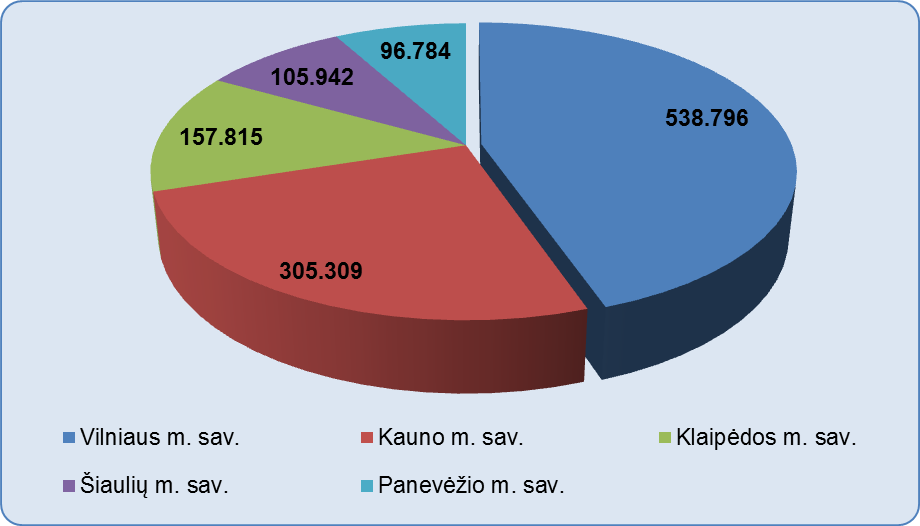 Duomenų šaltinis: Lietuvos statistikos departamentasPer pastarąjį dešimtmetį dėl itin sparčios emigracijos Lietuvos gyventojų skaičiui sumažėjus beveik 0,5 mln. (412 tūkst. arba 12 %), Vilniaus miesto gyventojų skaičius pakito tik 7 tūkst. (1,3 %). 2012 m. vilniečių skaičius pradėjo tolygiai didėti ir ši tendencija vyravo dvejus pastaruosius metus. Darytina išvada, kad Vilniaus mieste didėja gyventojų koncentracija ir bendras gyventojų skaičius, lyginant su kitomis LR savivaldybėmis. Šis faktas vertintinas kaip tikslinės grupės dydžio stabilumo įrodymas.Lentelė 1.1. Lietuvos Respublikos, Vilniaus regiono bei Vilniaus miesto savivaldybės gyventojų skaičiaus kitimo tendencijos (kalendorinių metų pradžiai)Duomenų šaltinis: Lietuvos statistikos departamentasVilniaus gyventojų sudėties tendencijos:Vaikų iki 4 metų dalis bendroje vilniečių struktūroje nuosekliai didėjo jau aštuonerius metus (be pertrūkių nuo 2006 metų). Ši gyventojų dalis 2014 metais sudarė 6,3 % (↑2% palyginti su 2006 metais). Siekiant išlaikyti stabilų darbo rinkoje dalyvaujančių suaugusiųjų skaičių, būtina efektyviai valdyti ikimokyklinio ir bendrojo formaliojo ir neformaliojo ugdymo įstaigų paslaugų pasiūlą iki šie vaikai sulauks pilnametystės ar net 18-20 metų amžiaus. Atsižvelgiant į aktualias gyventojų koncentracijos Vilniaus mieste bei vaikų iki 4 metų skaičiaus augimo tendencijas, tikėtinas ir tolimesnis šio amžiaus vaikų dalies bendroje gyventojų struktūroje augimas. Atitinkamai, šiai gyventojų grupei būtina formaliojo ir neformaliojo ikimokyklinio ir bendrojo ugdymo įstaigų infrastruktūra. Atsižvelgiant į šios amžiaus grupės gyventojų skaičių patikimai identifikuotas neformaliojo ugdymo infrastruktūros poreikis per ateinančius 25 metus 34.050 vaikų, kuriems šiuo metu yra iki 4 metų;Vaikų iki 14 metų skaičius (83.076) šiuo metu sudaro 42,23 % Vilniaus mieste gyvenančio jaunimo (196.706). Vaikų sveikatos būklė visoje Lietuvoje prastėja, todėl vaikų iki 14 metų sveikatinimas bei fizinio aktyvumo užtikrinimas yra viena iš visuotinai pripažintų priemonių, kurias remti skatina Pasaulio sveikatos organizacija. Jaunimo nuo 20 iki 29 m. amžiaus skaičius per pastaruosius penkerius metus padidėjo apie 10.000 asmenų. Laisvalaikio, sveikatingumo, švietimo paslaugų prieinamumas ir kokybė šiai tikslinei grupei yra viena pagrindinių prielaidų nepasirinkti emigracijos kelio, o kurti šeimas Lietuvoje, todėl savivaldos lygmeniu būtina užtikrinti šių paslaugų patrauklumą gyventojams. Vilniaus miesto savivaldybėje nedarbo lygis (8,1 %) yra mažesnis lyginant su atitinkamu Vilniaus regiono rodikliu (9,3 %) bei LR vidurkiu (10,9 %). Vilniečių su darbo santykiais susijusios pajamos nuo 2009 metų didėja greičiau nei Vilniaus regiono gyventojų darbo užmokestis (Lentelė 1.2). Be to, Vilniaus miesto savivaldybės gyventojų su darbo santykiais susijusių pajamų skirtumas nuo vidutinio pajamų augimo svyruoja labiau, nei  viso Vilniaus regiono vidurkis. Lentelė 1.2. Lietuvos Respublikos, Vilniaus regiono bei Vilniaus miesto savivaldybės gyventojų mėnesinio neto darbo užmokesčio kitimas (EUR)Duomenų šaltinis: Lietuvos statistikos departamentasUrbanistinių rodiklių analizėVilniaus miesto savivaldybėje, skirtingai nei kitose ES šalių sostinėse, mažesnė gyventojų dalis gyvena individualiuose namuose bei žymiai didesnė dalis gyvena butuose. Vertinant ES-28 rodiklius, 2012 metais butuose (daugiabučiuose namuose) gyveno tik 42 % bendruomenės, tuo tarpu kiti asmenys gyveno individualiuose namuose (34 %) bei 1-2 šeimų sublokuotuose namuose (kotedžuose; 24 %). Lietuvoje 2012 metais apie net 57 % visų gyventojų gyveno butuose (Paveikslas 1.2). Lyginant su kitomis ES valstybėmis, tik Latvijoje (65,3%), Ispanijoje (64.9%) ir Estijoje (64,5%) butuose gyvenančiųjų dalis buvo didesnė. Paveikslas 1.2. ES valstybių-narių gyventojų pasiskirstymas pagal gyvenamojo ploto tipąDuomenų šaltinis: Europos Statistikos TarnybaRemiantis Statistikos departamento duomenimis, 2013 metais Vilniaus miesto savivaldybėjė buvo 239.064 butai (Lentelė 1.3), kas sudarė 18,42% visų LR registruotų butų. Turint omenyje, kad Vilniaus miesto savivaldybėje, kaip nurodyta 1.1.1. skyriuje, gyvena 18,3 % visų Lietuvos gyventojų, teigtina, kad vienam asmeniui tenkantis buto plotas atitinka Lietuvos vidurkį.Lentelė 1.3. Butų skaičius Lietuvos Respublikoje, Vilniaus regione ir Vilniaus miesteDuomenų šaltinis: Lietuvos statistikos departamentasPer 2009-2013 metų laikotarpį padidėjo tiek butų skaičius, tiek bendras gyvenamasis fondas (Lentelė 1.4). Aktualu, kad gyventojų skaičiui Vilniaus miesto savivaldybėje esant pastoviam (1.1.1. skyrius), gyvenamojo fondo bei butų skaičiaus didėjimas reiškia vidutiniškai didesnį gyvenamąjį plotą vienam gyventojui, kartu ir didesnę gyvenamojo ploto pasiūlą.Lentelė 1.4. Gyvenamasis fondas metų  pabaigoje, tūkst. m²Duomenų šaltinis: Lietuvos statistikos departamentasNurodytą išvadą patvirtina ir vienam gyventojui tenkančio naudingojo ploto nuoseklus didėjimas (žr. lentelę žemiau).Lentelė 1.5. Naudingasis plotas, tenkantis vienam gyventojui, m²Duomenų šaltinis: Lietuvos statistikos departamentasĮvertinus tai, kad pagrindinis gyvenamasis plotas Vilniaus mieste yra daugiabučiai, viešosios infrastruktūros prieinamumas vaikų ir jaunimo laisvalaikiui bei nefomaliajam švietimui, įskaitant sportą bei kultūrą, tampa aktualiu iššūkiu. Esant didelei gyventojų butuose koncentracijai, viešosios paslaugos taip pat turėtų būti prieinamos arti šių gyventojų būsto ir užtikrinti gyventojams galimybę ne tik dirbti, bet ir aktyviai ilsėtis tos pačios gyvenamojosios vietos ribose (seniūnijos ribose). Remiantis portalo www.kurgyvenu.lt duomenimis, Šeškinės seniūnijoje šiuo metu yra 242 vienbučiai/dvibučiai namai, taip pat 182 daugiabučiai namai, o vidutinė Šeškinės seniūnijos daugiabutyje esančio būsto vertė sudaro apie 811 EUR/m2. Remiantis www.aruodas.lt duomenimis, šiuo metu Šeškinės seniūnijoje parduodamų būtų vidutinė kaina yra 439,3 EUR/m2, o pastarųjų 12 mėnesių kainos vidurkis yra 430,7 EUR/m2. Rengiant investicijų projektą, yra laikomasi konservatyvesnės prielaidos, kad vidutinė vieno m2 kaina Šeškinės seniūnijoje sudaro 430,7 EUR/m2. Paveikslas 1.3. Vidutinė būto kaina Šeškinės seniūnijoje, EUR/m2.Duomenų šaltinis: www.aruodas.ltVilniaus miestas yra EUROCITIES politinės platformos, kuri vienija 130 didžiausių ES miestų ir 40 miestų-partnerių, pilnateisis narys. Sveikatos sektoriaus socialinės-ekonominės aplinkos analizėMažėjantis Lietuvos  gyventojų fizinis aktyvumas yra viena pagrindinių antsvorio ir nutukimo priežasčių: tik 31 proc. vyrų ir 27 proc. moterų mankštinosi laisvalaikio metu bent 30 minučių ne mažiau nei 4 dienas per savaitę. Augant šalies automobilizacijos lygiui, tokia fizinio aktyvumo forma kaip ėjimas į darbą ir iš jo pėsčiomis taip pat tapo mažiau populiari gyventojų tarpe: 1994 metais 29 proc. vyrų propagavo šią fizinio aktyvumo formą, kai 2012 metais – jau tik 23%; atitinkamai tai buvo būdinga 27% moterų 1994 metais, o 2012 metais – jau tik 18%.Šiuo metu yra aiškiai identifikuojamas nepakankamo fizinio aktyvumo sąlygojamas neigiamas poveikis savivaldybės gyventojų sveikatai: pagal apsilankymų ambulatorijose ir poliklinikose skaičių (Lentelė 1.6), vilniečiai vis dažniau kreipiasi į specialistus dėl sveikatos sutrikimų. Kitaip tariant, visą Vilniaus regione užfiksuotą apsilankymų skaičiaus padidėjimą lėmė Vilniaus miesto gyventojų sveikatos sutrikimai, o tai sudaro daugiau nei pusę visos LR mastu užfiksuoto apsilankymų skaičiaus padidėjimo. Lentelė 1.6. Lietuvos Respublikos, Vilniaus regiono bei Vilniaus miesto savivaldybės gyventojų apsilankymų poliklinikose ir ambulatorijose skaičius (tūkst. kartų)Duomenų šaltinis: Lietuvos statistikos departamentasRemiantis Eurobarometro sporto ir fizinio aktyvumo tyrimo ataskaitos duomenimis, pagrindinės priežastys, dėl kurių Lietuvoje yra pradedama sportuoti bei tampama fiziškai aktyviais yra siekis pagerinti sveikatą (53%), kūno fizines savybes (tinkamumą) (23%) bei atsipalaiduoti ir praleisti laisvalaikį (27%). Pagal šio tyrimo duomenis, Lietuvoje keturias dienas per paskutinę savaitę intensyviai sportavo apie 18 % apklaustųjų, nuo 1 iki 4 dienų – 24 % apklaustųjų, vidutiniškai intensyviai – atitinkamai 23 % ir 26 %. Pagal šiuos rodiklius LR yra atitinkamai 9-oje (intensyvioms treniruotėms) ir 18-oje pozicijoje (vidutiniškai intensyvioms treniruotėms) tarp 28 ES valstybių-narių.Socialinės apsaugos sektoriaus socialinės-ekonominės aplinkos analizėLentelė 1.7. Socialinių (bazinių) rodiklių pokyčiai (EUR)Duomenų šaltinis: Lietuvos statistikos departamentasIšlaidos būsto išlaikymui sudaro nemažą dalį gyventojų pajamų, o gyvenimas Vilniaus mieste kartu reiškia ir tai, kad būsto išlaikymui turi būti skirta žymiai didesnė lėšų dalis (žr. lentelę žemiau), nei gyvenant kitame mieste ar kaime. Be to, ši našta nuo 2009 metų žymiai padidėjo.Lentelė 1.8. Išlaidų būstui naštos namų ūkiams pokyčiai (EUR)Duomenų šaltinis: Lietuvos statistikos departamentasVertinant gyventojų pajamų augimą jų perkamosios galios kontekste, pabrėžtina, kad analizuojant 2009-2013 metus negali būti daroma išvada, jog gyventojų darbo užmokesčio perkamoji galia padidėjo, kadangi per šį laikotarpį Lietuvos Statistikos Departmento skelbiamos individualaus vartojimo išlaidos atskiroms grupėms nedviprasmiškai parodo, kad nors atskirų prekių grupių asmenys gali įsigyti daugiau, tiek pat prekių grupių asmenys gali įsigyti mažiau. Be to, gali būti padaryta bendra išvada, kad gyventojų perkamoji galia per 2009-2013 m. laikotarpį šiek tiek sumažėjo (iki 98,85% 2013 metais, lyginant su 2009 metais; žr. lentelę žemiau).Lentelė 1.9. Išlaidų būstui naštos namų ūkiams pokyčiai (EUR)Duomenų šaltinis: Lietuvos statistikos departamentasŠvietimo sektoriaus socialinės-ekonominės aplinkos analizėVilniaus apskritis yra vienintelis Lietuvos Respublikos regionas, kuriame yra objektyvus ikimokyklinio ugdymo įstaigose esančių vietų trūkumas (žr. lentelę žemiau), tai yra Vilniaus regione esančių ikimokyklinio ugdymo vietų skaičius yra mažesnis už regione esančių vaikų skaičių.Lentelė 1.10. Lietuvos Respublikos regionų ikimokyklinio ugdymo įstaigų ir jose esančių vietų skaičiaus pakankamumasDuomenų šaltinis: Švietimo valdymo informacinė sistemaVilniaus mieste aiškiai identifikuojamas didžiausias ikimokyklinių vietų trūkumas tiek absoliučiais skaičiais (1.553 vietos), tiek procentine išraiška (5,72 %). Lentelė 1.11. Lietuvos Respublikos regionų ikimokyklinio ugdymo įstaigų ir jose esančių vietų skaičiaus pakankamumasDuomenų šaltinis: Švietimo valdymo informacinė sistemaNagrinėjant labiausiai tinkamas vietas ikimokyklinio ugdymo įstaigoms, taip pat būtina įvertinti, kad:Vilniaus miesto savivaldybė nuolat įgyvendina projektus, kurių pagalba yra plėtojama ikimokyklinio ugdymo paslaugų pasiūla, todėl numatant papildomos pasiūlos sukūrimą, būtina įvertinti, kad dalis poreikio bus patenkinta, įgyvendinus kitus projektus. Per pastaruosius dvejus metus vietų trūkumas sostinės darželiuose sumažintas 3,4 tūkst., o per 2014 metus sukurta 2.500 naujų vietų;siekiant užtikrinti kuo platesnį socialinį-ekonominį poveikį bei bendruomenės socializaciją, ypač vaikų ir jaunimo tarpe, žymiai labiau pagrįsta plėtoti naują viešųjų paslaugų pasiūlą integruotoje teritorijoje, kurioje yra teikiamos tiek šios, tiek kitos paslaugos vaikams ir jaunimui, kurios skatina šias tikslines grupes praleisti kuo daugiau aktyvaus laisvalaikio bendraujant su bendraamžiais bei nenukenčiant neformaliojo švietimo ir ugdymo procesams. Kitaip tariant, labiau pagrįsta plėtoti viešųjų paslaugų pasiūlą toje fizinėje teritorijoje, kurią greičiau gali pasiekti (pėsčiomis ar viešuoju transportu) didesnė tikslinių grupių dalis. Žemiau pateiktoje lentelėje yra atvaizduotas dabartinis Vilniaus mieste esančių ugdymo įstaigų (gimnazijos, progimnazijos, mokyklos-darželiai, profesinio mokymo įstaigos, pradinės mokyklos, pagrindinės mokyklos, vidurinės mokyklos) tinklas.įvertinus dabartinį ugdymo įstaigų tankį, pabrėžtina, kad Šeškinės seniūnija strateginiu požiūriu yra viena iš tinkamiausių seniūnijų tiek ikimokyklinio ugdymo, tiek kitų neformaliojo ugdymo paslaugų pasiūlos plėtrai, kadangi panašiu spinduliu apima didžiausią ugdymo įstaigų skaičių (žr. paveikslą žemiau).Iki 2000 m. Lietuvos Respublikoje sumažėjus vaikų, ugdomų ikimokyklinio ugdymo įstaigose, skaičiui, buvo sumažintas ir pačių įstaigų skaičius. Šiuo metu ikimokyklines ugdymo įstaigas lanko daugiau kaip 68 proc. vaikų nuo 1 iki 6 metų amžiaus. Vilniuje 2014 metais 4.217 asmenų užregistravo savo vaikus gauti vietą ikimokyklinio ugdymo įstaigoje. Tai sudaro daugiau nei pusę visų 2012 metais Vilniuje gimusių ir 2014 m. pradėsiančių lankyti darželį vaikų.Vieno vaiko išlaikymas ikimokyklinio ugdymo įstaigoje Vilniaus miesto biudžetui per metus vidutiniškai kainuoja 1.755 EUR. Šių išlaidų dalis (637 EUR; 36,3%) yra apmokama mokinio krepšelio lėšomis, dalis – savivaldybės lėšomis (742,37 EUR; 42,3%); dalis – tėvų įmokomis (375,57 EUR; 21,4%). Iš viso šiuo metu sostinėje yra 125 darželiai ir 15 darželių-mokyklų, juos lanko daugiau nei 31 tūkst. vaikų.  Paveikslas 1.4. Vilniaus miesto savivaldybės ugdymo įstaigų tinklas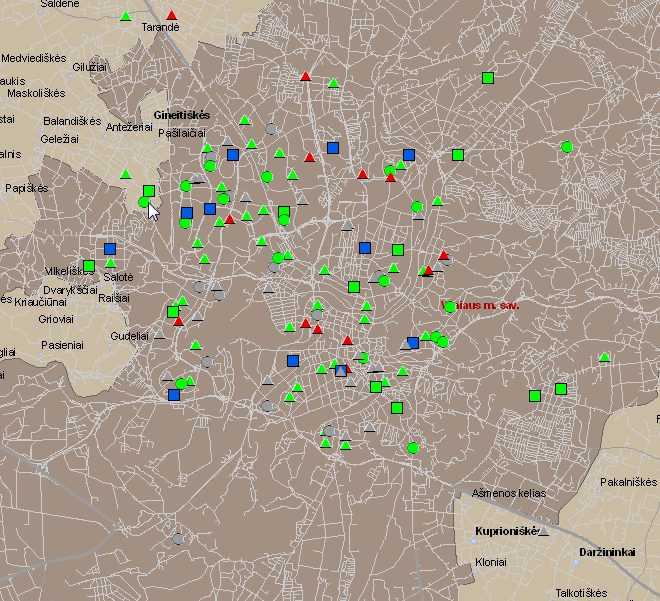 Duomenų šaltinis: http://svis.ipc.lt/zemelapis/Lietuvos-mokyklu-zemelapis.htm; Nagrinėjant Vilniaus miesto savivaldybės neformaliojo švietimo socialinę-ekonominę aplinką, būtina apibrėžti, kas yra laikytina neformaliojo švietimo veiklomis. Neformalusis vaikų švietimas yra laikomas sudedamąja Lietuvos švietimo sistemos dalimi, o pats neformalusis švietimas apima ikimokyklinį, priešmokyklinį, kitą neformalųjį vaikų (taip pat formalųjį švietimą papildantį ugdymą) ir suaugusiųjų švietimą. Be to, būtina pažymėti, kad savišvieta taip pat yra laikoma švietimo sistemos dalimi, o ikimokyklinio ugdymo, vaikų ir suaugusiųjų neformaliojo švietimo organizavimas bei vaikų ir jaunimo užimtumo organizavimas yra savarankiška VMSA funkcija.Pabrėžtina, kad ES valstybėse neformalusis švietimas yra susijęs su solidarumo, bendrumo, grupinio mokymo/mokymosi ir socialinių įgūdžių tobulinimo skatinimu, tuo tarpu formaliojo ugdymo centre – tai individualūs pažintiniai pasiekimai. Be to, neformalusis ugdymas vaikams ir jaunimui yra gerokai patrauklesnis už formalųjį mokymąsi, tuo pačiu jis gali būti sėkmingai panaudojamas sprendžiant socialinės atskirties bei nepakankamos bendruomenės socializacijos problemas.Pagal AIKOS duomenis, Vilniaus miesto savivaldybėje yra 86 neformaliojo vaikų švietimo mokyklos. Neformaliojo vaikų švietimo mokyklos apima muzikinio ugdymo, dailės ugdymo, choreografinio ugdymo, teatrinio ugdymo, kalbų mokymo, sportinio ugdymo ir techninio ugdymo mokyklas. Investicijų projekto kontekste yra ypač aktualios sportinio ugdymo mokyklos, kadangi šios mokyklos labiausiai prisideda prie fizinio aktyvumo stokos sąlygojamų problemų sprendimo. Vadovaujantis 2014 m. balandžio 2 d. Vilniaus miesto savivaldybės tarybos sprendimu Nr. 1-1762, nuo 2014 m. rugsėjo 1 d. pradėjo veikti Vilniaus miesto sporto centras, sujungęs šešių sporto mokymo įstaigų – dvikovės sporto šakų, vandens sporto, gimnastikos, lengvosios atletikos bei “Sietyno” sporto mokyklų, taip pat ir Olimpinio sporto centro – veiklą. Pabrėžtina, kad VMSA stengiasi vykdyti kompleksinę savivaldybės lygmeniu centralizuotą politiką vaikų ir jaunimo sporto, kaip neformaliojo švietimo sudedamosios dalies, atžvilgiu. Remiantis Atvirų jaunimo centrų plėtros Vilniaus mieste galimybių studija bei 2011 m. gyventojų ir būstų surašymo duomenimis, 2011 metais Vilniaus miesto savivaldybėje vaikai ir jaunimas iki 29 m. amžiaus sudarė 37,7 % visų gyventojų (202.141 asmuo iš 535.631 asmenų).Paveikslas 1.5. Vilniaus miesto savivaldybėje gyvenančių vaikų ir jaunimo iki 29 m. skaičiaus pasiskirstymas pagal seniūnijasDuomenų šaltinis: 2011 m. gyventojų ir būstų surašymo duomenys.Įvertinus gyventojų pasiskirstymą pagal atskiras Vilniaus miesto savivaldybės seniūnijas, darytina išvada, kad daugiausiai vaikų ir jaunimo iki 29 m. amžiaus gyvena Antakalnio, Fabijoniškių, Pašilaičių, Verkių bei Žirmūnų seniūnijose (40,14% visų Vilniaus mieste gyvenančių vaikų ir jaunimo iki 29 m.). Jaunimo pasiskirstymas seniūnijose yra pakankamai netolygus, tačiau tai yra paaiškinama skirtingais seniūnijos dydžiais, kartu ir bendruoju kiekvienos seniūnijos gyventojų skaičiumi. Į šį pasiskirstymą turėtų būti atsižvelgiama, vertinant viešųjų paslaugų plėtros šiai tikslinei grupei galimybes bei parenkant labiausiai tinkamą fizinę naujosios infrastruktūros vietą.Aktualu, kad Vilniaus miesto savivaldybėje dėl vykstančių migracijos procesų kuriasi ir jaunos šeimos, o didžiausiu jaunų šeimų išsiskiria Pašilaičių, Šeškinės, Fabijoniškių ir Žirmūnų seniūnijos (detalesnė informacija paveiksle apačioje). Šiose seniūnijose jaunų šeimų skaičius yra beveik dvigubai didesnis lyginant su kitomis seniūnijomis. Jaunų šeimų turinčių vaikų didesniu skaičiumi išsiskiria Šeškinės, Pašilaičių, ir Fabijoniškių seniūnijos.Remiantis Atvirų jaunimo centrų plėtros Vilniaus mieste galimybių studija, 7 % moksleivių nelanko nei vieno būrelio (neformaliojo ugdymo ir formalųjį švietimą papildančio ugdymo veiklos), tuo tarpu bent vieną būrelį lanko 63 % moksleivių. Didžiausia dalis moksleivių, užsiimančių nagrinėjama veikla, lanko vieną būrelį (41 %), tuo tarpu lankančių daugiau nei vieną būrelį yra dvigubai mažiau (16 % lanko du būrelius, 6 % lanko tris būrelius; žr. paveikslą žemiau).Paveikslas 1.6. Vilniaus miesto savivaldybėje gyvenančių moksleivių apklausos duomenys (I)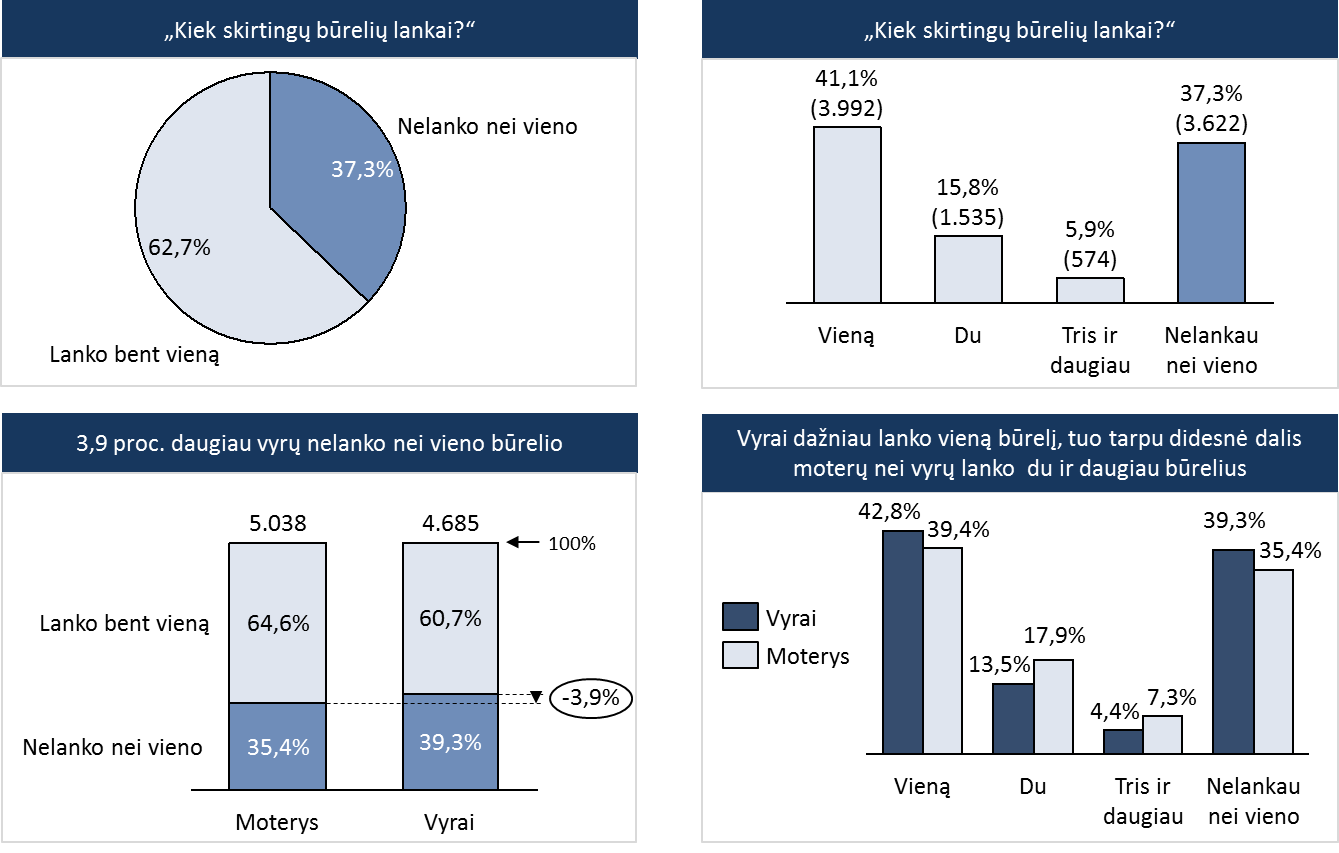 Duomenų šaltinis: Atvirų jaunimo centrų plėtros Vilniaus mieste galimybių studija. 2013-2014 m., Smart Continent LT UAB, adresuota Vilniaus miesto savivaldybės administracijai.Pabrėžtina, kad didžioji dalis apklaustųjų norėtų lankyti įvairias sporto veiklas, o tarp nurodytų sporto veiklų vyravo tų tipų sporto veiklos, kurių pasiūla šiuo metu yra mažesnė (žr. paveikslą žemiau). Taip pat didelė dalis respondentų (20 %) nurodė, kad norėtų lankyti įvairaus tipo šokių pamokas. Be to, būtina akcentuoti, kad virš 30 % respondentų, tai yra virš 3.000 moksleivių yra nurodę, kad nuolat lankytų atvirą jaunimo centrą ar centrus, jeigu būtų sukurta tokių paslaugų pasiūla, o pageidaujamos tokių centrų teikiamos paslaugos turėtų apimti menines veiklas, sporto veiklas, susitikimus su įvairiais žmonėmis, pagalbą karjeros klausimais bei galimybę leisti laiką su draugais. Šie asmenys tokių paslaugų šiuo metu negauna, todėl, įgyvendinus atitinkamas investicijų projekto veiklas sukurta pasiūla bei kartu patenkinta šiuo metu turima paklausa gali būti vertinama kaip investicijų projekto sąlygotas teigiamas pokytis.Aktualu, kad respondentų, teigiamai pasisakiusių dėl noro lankyti atvirą jaunimo centrą bei gauti jo teikiamas paslaugas, skaičius didžiausias buvo Fabijoniškių, Naujininkų, Lazdynų, Šeškinės, Žirmūnų, Verkių, Pašilaičių, Antakalnio seniūnijose. Atsižvelgiant į tai, kad nurodytos seniūnijos apima didelę dalį Vilniaus miesto savivaldybės teritorijos, bei siekiant užtikrinti kuo didesnį naujųjų paslaugų prieinamumą bei pasiekiamumą, naujoji infrastruktūra turėtų būti kuriama tokioje fizinėje vietoje, kuri yra greičiausiai pasiekiama viešuoju transportu (pvz., kelionė viešuoju transportu iki 30 min. trukmės) visiems tikslinės grupės atstovams).Paveikslas 1.7. Vilniaus miesto savivaldybėje gyvenančių moksleivių apklausos duomenys (II)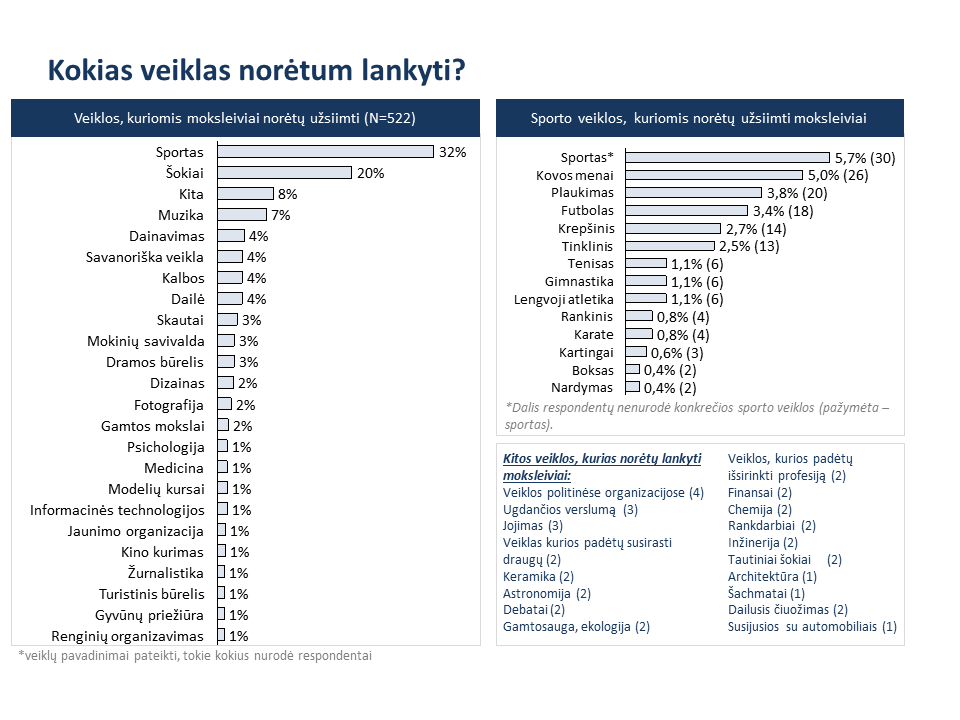 Duomenų šaltinis: Atvirų jaunimo centrų plėtros Vilniaus mieste galimybių studija. 2013-2014 m., Smart Continent LT UAB, adresuota Vilniaus miesto savivaldybės administracijai.Taip pat būtina akcentuoti, kad, remiantis apklausos duomenimis, pagrindinės priežastys, dėl kurių vaikai nelanko neformaliojo ugdymo veiklų, yra tai, kad vaikas savo mėgstama veikla mieliau užsiima ne būrelyje, kad galimybes užsiimti neformaliojo ugdymo veiklomis riboja finansinės galimybės, bei tai, kad vaikas neranda įdomios veiklos. Pagal VMSA pateiktą informaciją, viena iš pagrindinių priežasčių taip pat yra laikytinas tinkamos kokybės fizinio aktyvumo veikloms skirtos infrastruktūros trūkumas. Vis dėlto, didžioji dalis (84%) tėvų, kurių vaikai nelanko neformaliojo ugdymo įstaigų, teigė, jog jie norėtų, kad jų vaikai užsiimtų papildoma veikla po pamokų, tai yra lankytų neformaliojo ugdymo veiklas ar dalyvautų jaunimo ar su jaunimu dirbančių organizacijų veiklose. Analizuojant Šeškinės seniūnijos, tai yra pagrindinės tikslinės teritorijos, kurios atžvilgiu galėtų pasireikšti projekto poveikis, duomenys, pabrėžtina, kad šioje seniūnijoje vaikų ir jaunimo iki 29 metų asmenų skaičius yra 10.361 asmuo, iš kurių moksleivių ir studentų, neužsiimančių jokia nagrinėta neformaliojo švietimo veikla, skaičius sudaro 1.838 asmenis. Įvertinus Vilniaus miesto viešojo transporto schemą bei galimybę Šeškinės teritorijoje sukurtą infrastruktūrą sparčiai pasiekti iš bet kurios miesto vietos, būtina akcentuoti, kad Vilniaus mieste gyvenančių moksleivių ir studentų, neužsiimančių jokia nagrinėta neformaliojo švietimo veikla, skaičius sudaro 36.996 asmenis (žr. lentelę žemiau). Šie asmenys yra laikytini projekto veiklų, kurios yra skiriamos sveikatinimo bei neformaliojo ugdymo (švietimo) paslaugų prieinamumo didinimui, tiksline grupe.Duomenų šaltinis: sudaryta autorių pagal Atvirų jaunimo centrų plėtros Vilniaus mieste galimybių studijos duomenis. 2013-2014 m., Smart Continent LT UAB, adresuota Vilniaus miesto savivaldybės administracijai.Investicijų projekto kontekste aktualu įvertinti ne tik į vaikus, bet ir į kitas Vilniaus miesto Šiaurinės teritorijos bendruomenės grupes orientuotas fizinį aktyvumą skatinančias neformaliojo ugdymo veiklas. Vilniaus mieste yra nuolat organizuojamos Sekmadienio futbolo lygos, kuri yra megėjų fizinį aktyvumą propaguojantis viešasis juridinis asmuo, varžybos. Šios lygos organizuojamose rungtynėse gali dalyvauti vaikai, moterys, 35 metų sulaukę asmenys, 45 metų sulaukę asmenys, taip pat organizuojami vasaros futbolo lygos ir kiti viešieji nemokami renginiai, kuriais yra skatinamas domėjimasis futbolu bei jo poveikiu sveikatai. Nesant galimybės patenkinti turimą tokių renginių paklausą, nemaža dalis renginių nėra organizuojama.Be to, Vilniaus mieste taip pat nuolat organizuojami Mažojo futbolo lygos renginiai. Ši lyga yra taip pat priskirtina megėjų futbolui, atitinkamai ir neformaliojo ugdymo veikloms, kadangi šioje lygoje žaidžia profesionalaus kontrakto neturintys arba karjerą baigę futbolininkai, norintys palaikyti fizinį aktyvumą ir sveikatą. Šias megėjų futbolo veiklas vienijančios Europos mažojo futbolo federacijos tikslas yra suvienyti žmones bendram tikslui bei paskatinti žaidimą su šeimomis, taip pat su draugais, kas visiškai atitinka nagrinėjamo investicijų projekto tikslus.Verslo aplinkos sektoriaus socialinės-ekonominės aplinkos analizėRemiantis Ober-Haus atlikto nekilnojamojo turto rinkos duomenimis, administracinėms patalpoms skirtas neužimtas plotas sudarė tik 5,7 % viso šiam tikslui skirto ploto. Lyginant su kitomis Baltijos valstybių sostinėmis (Latvijos Respublika – 12 %, Estijos Respublika – 8 %), šis patalpų rodiklis yra pakankamai žemas, todėl darytina išvada, kad naujai besisteigiantiems ūkio subjektams (juridiniams asmenims) gali būti sudėtinga surasti reikalingo dydžio administracines patalpas už prieinamą kainą.Pabrėžtina, kad šiuo metu esamas bendras nuomotinas plotas (angl. GLA, gross lettable area) Lietuvos Respublikoje sudaro 482,4 tūkst. m2 (papildomai 55,8 tūkst. m2 šiuo metu plėtojama), Latvijos Respublikoje – 679 tūkst. m2 (papildomai 62,6 tūkst. m2 šiuo metu plėtojama), Estijos Respublikoje – 615 tūkst. m2 (papildomai 15 tūkst. m2 šiuo metu plėtojama).Šiuo metu Lietuvoje veikia 90.790 vnt. ūkio subjektų, iš jų 34.419 ūkio subjektų veikia Vilniaus apskrityje, tuo tarpu Vilniaus mieste veikia 29.651 ūkio subjektų. Šis skaičius tolygiai auga: padidėjimas nuo 2010 m. sudaro 17,25%, o ūkio subjektų veiklos sritys yra pateikiamos lentelėje žemiau.Lentelė 1.12. Vilniaus mieste veikiančių ūkio subjektų ekonominės veiklos sritys (2014 m.)Duomenų šaltinis: Lietuvos statistikos departamentasPagal lentelėje pateikiamą informaciją, vertinant ūkio subjektų skaičių, Vilniaus apskrities ekonomika yra labiausiai jautri didmeninės ir mažmeninės prekybos bei profesinės, mokslinės ir techninės veiklos apimčių pokyčiams. Siekiant išvengti vieno ūkio sektoriaus dominavimo, būtina skatinti mažiau išsivysčiusių ekonominės veiklos sektorių plėtrą. Vis dėlto, ūkio subjektų skaičius turėtų būti vertinamas kartu su šių subjektų generuojama pridėtine verte nacionalinei ekonomikai.Vertinant bendrąją pridėtinę vertę, pažymėtina, kad 2012 m. Vilniaus apskrityje yra sukurta 38,46 % visos šalies BVP ir ši apimtis pastaraisiais penkiais metais išlieka pastovi.Vertinant ekonominės veiklos sektorius, pagal Statistikos departamento informaciją, pridėtinė vertė, tenkanti vienam užimtajam, 2013 metų kainomis yra žemiausia žemės ūkio, švietimo, žmonių sveikatos priežiūros ir socialinio darbo, taip pat meninės, pramoginės ir poilsio organizavimo veiklos srityse, todėl šiems sektoriams skirtos investicijos turės didžiausią socialinį-ekonominį poveikį, vystant bei diversifikuojant ekonomiką. Atsižvelgiant į tai, kad Lietuvos Respublikoje yra skatinamos didelių tarptautinių užsienio kompanijų investicijos (pvz., Barclays, Western Union), būtina įvertinti, kad šios kompanijos įprastai ieško didelio nuomotino ploto (2.000 m2 – 4.000 m2) vienoje vietoje, turint omenyje šių įmonių padalinių/filialų sparčios plėtros siekį bei potencialą. Atitinkamai, žemas reikalingo dydžio administracinių patalpų prieinamumas gali nulemti ūkio subjekto atsisakymą pradėti atitinkamos srities ūkinę-komercinę veiklą.Nepakankamas administracinių patalpų ploto Vilniaus mieste prieinamumas laikytinas vienu iš pagrindinių trūkumų, nulemiančių mažą nurodytuose sektoriuose sukuriamą pridėtinę vertę. Kartu būtina pažymėti, kad mažas darbo našumas gali būti nulemtas ne tik veiklos vykdymui pritaikytos infrastruktūros nebuvimo, bet ir nepakankamai gerai organizuotos paslaugų teikimo sistemos, kuri apima ir poreikį efektyviai planuoti esamų patalpų/infrastruktūros panaudojimą. Tokiu būdu būtų paskatintas dar didesnis darbo našumo padidėjimas, todėl sprendžiant prieinamos infrastruktūros plėtros klausimą, būtina kartu spręsti ir efektyvaus turto valdymo užtikrinimo klausimą.Kultūros sektoriaus socialinės-ekonominės aplinkos analizėSavivaldybių savarankiškoji funkcija yra gyventojų bendrosios kultūros ugdymas ir etnokultūros puoselėjimas (dalyvavimas kultūros plėtros projektuose, muziejų, teatrų, kultūros centrų ir kitų kultūros įstaigų steigimas, reorganizavimas, pertvarkymas, likvidavimas ir jų veiklos priežiūra, savivaldybių viešųjų bibliotekų steigimas, reorganizavimas, pertvarkymas ir jų veiklos priežiūra). Kultūros sektoriaus aplinkos analizė IP atliekama pagal Lietuvos Respublikos vietos savivaldos įstatyme nustatytas dalis. Analizuojant kultūros sektoriaus socialinę-ekonominę aplinką, taip pat remiamasi LR kultūros ministerijos užsakymu atlikto „Gyventojų dalyvavimo kultūroje ir pasitenkinimo kultūros paslaugomis tyrimo“ (toliau – Kultūros tyrimas) duomenimis. Tyrimo duomenys patvirtino bendrąsias nuostatas, kad galimybė dalyvauti kultūros renginiuose, parodose, muziejuose, susipažinti su paveldu akivaizdžiai mažina amžiaus, turtinę, geografinę ir socialinę atskirtį, o vartojantieji kultūrą yra labiau pilietiški, visuomeniški, laimingesni ir sveikesni, pasitikintys kitais. Tokiu būdu kultūra yra viena iš bendruomeniškumą didinančių priemonių, kurią būtina plėtoti, užtikrinant kultūros prieinamumą ir kokybę kuo didesniam vartotojų skaičiui. Kultūros kokybės klausimas itin aktualus todėl, kad Lietuvoje daugiausia yra masinės kultūros vartotojų (36 %), kurie yra vidutinio amžiaus miestų gyventojai, nedalyvaujantys ar retai dalyvaujantys kultūros renginiuose, koncertuose, bibliotekose, labiau vertinantys žurnalus ir filmus nei knygas. Dažniausios įsiliejimo ir dalyvavimo kultūrinėje veikloje kliūtys yra laiko trūkumas ir per didelė kaina (žr. paveikslą žemiau).Paveikslas 1.8. Pagrindinės kliūtys, dėl kurių sunku įsilieti į kultūrinį gyvenimą, dalyvauti kultūrinėje veikloje arba joje savanoriautiDuomenų šaltinis: tyrimas „Gyventojų dalyvavimas kultūroje ir pasitenkinimas kultūros paslaugomis“Aktyvių kultūros paslaugų vartotojų skaičius sudaro 24 % Kultūros tyrimo respondentų ir šie vartotojai yra Lietuvos didžiųjų miestų gyventojai. Atsižvelgiant į tai, kad Vilniuje gyvena beveik pusė Lietuvos didžiųjų miestų gyventojų, darytina išvada, kad aktyvių kultūros mylėtojų ir puoselėtojų dalis Vilniaus mieste yra reikšminga, nors ir mažesnė, nei masinę televizijos kultūrą vartojančiųjų dalis.  MuziejaiLietuvos Respublikos kultūros ministerijos duomenimis, 2014 m. pradžioje Lietuvoje veikė 103 muziejai ir nuo 2009 m. šis skaičius sumažėjo 3 (žr. lentelę žemiau). Nors Kultūros tyrime įvertinta, kad visų tirtų kultūros sričių paslaugos buvo labiau prieinamos nei prieš metus, muziejų prieinamumo padidėjimai buvo įvertinti kaip mažiausi pastebimi. Per pastarąjį laikotarpį muziejų lankytojų skaičius augo: 2013 metais muziejuose apsilankė 3,27 mln. lankytojų ir tai yra apie 17 proc. daugiau nei per 2009 metus. Lietuvos muziejų rinkiniuose 2013 metais buvo saugoma 8,2 mln. eksponatų arba 2 mln. daugiau nei 2009-aisiais. Remiantis Kultūros tyrimo duomenimis, muziejuose bei galerijose ar parodose lankosi kas trečias Lietuvos gyventojas, vyresnis nei 15 metų. Lietuvos muziejuose lankomasi nedažnai – vidutiniškai 1-3 kartus per metus. Galerijose ar parodose lankomasi kiek mažiau – Lietuvos galerijose per paskutinius 12 mėn. apsilankė 30% apklaustų gyventojų. Galerijų, parodų lankymas taip pat nėra dažnas – vidutiniškai 1-3 kartai per metus. Savivaldybėms priklausė daugiau nei pusė visų Lietuvos muziejų – 58 (56 proc.).Lentelė 1.13. Lietuvos muziejų veiklos rodikliaiDuomenų šaltinis: Lietuvos statistikos departamentas2013 metais Vilniaus mieste veikė 23 muziejai, kuriuose apsilankė daugiau nei 1 mln. lankytojų (žr. lentelę žemiau). Vilniuje veiklą vykdo 3 iš 4 Lietuvos nacionalinių muziejų, juose 2013 m. apsilankė daugiau nei 750 tūkst. (68 %) visų Vilniaus muziejų lankytojų. Gausiausia lankytojų sulaukė seniausias Lietuvos muziejus – Lietuvos nacionalinis muziejus (LNM) - kuriame sukauptos pagrindinės Lietuvos archeologijos, istorijos ir etninės kultūros kolekcijos. Nacionalinio muziejaus statusas LNM suteiktas 1992 m. Muziejus veiklą vykdo devyniuose ekspoziciniuose padaliniuose, iš kurių net 6 yra išsidėstę Vilniaus Senamiestyje, dažniausiai turistų lankomose vietose. Vilniaus turizmo informacijos centro duomenimis, Lietuvos nacionalinio muziejaus padaliniai Gedimino pilies bokštas, Naujasis ir Senasis arsenalai ir Vilniaus gynybinės sienos bastėja yra tarp dvidešimties labiausiai lankomų Vilniaus miesto objektų.Lentelė 1.14. Vilniaus miesto muziejai ir jų lankytojai (2013 m.)Duomenų šaltinis: Lietuvos Respublikos kultūros ministerijaDaugiausiai lankytojų 2013 metais Vilniaus mieste sulaukė muziejai, kurių ekspozicijos yra orientuotos į istoriją ir praeitį (žr. paveikslą žemiau).Paveikslas 1.9. Lankytojų skaičius Vilniaus miesto muziejuose pagal muziejų tipus Duomenų šaltinis: Lietuvos Respublikos kultūros ministerijaBe to, reikėtų akcentuoti, kad lankytojų skaičius priklauso tiek nuo muziejaus tipo, tiek nuo atitinkamo tipo muziejų skaičiaus (žr. lentelę žemiau). Taip pat reikėtų akcentuoti, kad dabar esančių muziejų skaičiaus pasiskirstymas taip pat parodo ir visuomenės polinkį labiau domėtis atitinkamų muziejų tipų teikiamomis paslaugomis.Lentelė 1.15. Vilniaus miesto muziejai ir jų lankytojai pagal muziejų tipus (2013 m.)Duomenų šaltinis: Lietuvos Respublikos kultūros ministerijaRemiantis Kultūros tyrimo rezultatais, besilankantieji muziejuose dažniausiai renkasi meno (60 %) bei istorijos ir archeologijos (43 %) muziejus (žr. paveikslą žemiau), tuo tarpu rečiausiai lankomasi mokslo ir technologijų, gamtos istorijos ir gamtos mokslų bei memorialiniuose muziejuose. Statistinių Vilniaus mieste veikiančių muziejų lankytojų srautų analizė iliustratyviai patvirtina Kultūros tyrimo išvadas – 1 dailės muziejus sutraukia daugiau nei 250 tūkst. lankytojų, 1 istorijos muziejus – vidutiniškai 100 tūkst., o 1 memorialinis – kiek daugiau nei 4 tūkst. lankytojų. Besikeičianti Europinės kultūros politikos paradigma – atsirandanti Kultūra 3.0 (tai yra kultūra kaip komunikacinių technologinių priemonių naudotojų bendruomenių kūrybos rezultatas) keičia ir muziejų veiklos koncepciją – muziejai tampa dalyvaujamaisiais (angl. participatory museum).   Dalyvaujamasis muziejus apibrėžiamas kaip vieta, kurioje lankytojai gali kurti, dalytis ir jungtis vienas su kitu per institucijos teikiamą turinio platformą. Taip pat dalyvaujamasis muziejus apibūdinamas kaip konstruktyvistine edukacija pagrįsta, lanksti, platiems gyventojų socialiniams sluoksniams skirta bendruomeninė, decentralizuota bei demokratiška, atvira populiariai kultūrai institucija. Kaip ir kultūra, muziejai tampa muziejais 3.0 arba Y ir Z kartų muziejais, kurie yra orientuoti ne į objektus, o į lankytojus, čia vietoje tradicinių medijų (spaudos, televizijos) naudojamos skaitmeninės.  Vilniaus miesto muziejuose edukacinių renginių lankytojai sudaro vos dešimtadalį visų muziejų lankytojų.  Darant prielaidą, kad dalyvaujamojo muziejaus koncepciją Vilniaus miesto muziejai įgyvendina edukacinių renginių metu, akivaizdu, kad Vilniaus miesto muziejų koncepcija labiau atitinka Muziejų 1.0 ir Muziejų 2.0 poreikius ir yra labiau orientuoti į objektą, todėl Vilniaus mieste palanku investuoti į orientuotų į lankytojus, decentralizuotų ir demokratinių, skaitmeninėmis medijomis pagrįstų meno, istorijos ir archeologijos muziejų plėtrą.Paveikslas 1.10. Kultūros tyrimo duomenys apie muziejų lankymą Lietuvoje ir užsienyje pagal muziejų tipusDuomenų šaltinis: Tyrimas „Gyventojų dalyvavimas kultūroje ir pasitenkinimas kultūros paslaugomis“, prieiga internetu http://www.lrkm.lt/popup2.php?ru=lYfYXnZo10&tmpl_name=m_article_print_view&article_id=4609Vilniaus miesto savivaldybės biudžetinės įstaigos yra 3 muziejai:Literatūrinis Aleksandro Puškino muziejus, įsikūręs Markučių svaro sodyboje Subačiaus g.124. Muziejus priskiriamas literatūros muziejų tipui. Marijos ir Jurgio Šlapelių namas-muziejus, įsikuręs Pilies g.40. Muziejus priskiriamas memorialinių muziejų tipui. Vilniaus memorialinių muziejų direkcija, kurią sudaro Vinco Mykolaičio Putino memorialinis butas-muziejus (Tauro g.10-3), Vinco Krėvės-Mickevičiaus memorialinis muziejus (Tauro g.10-1), B.Grincevičiūtės memorialinis butas-muziejus „Beatričės namai“ (Vienuolio g.12-1) ir Venclovų namai-muziejus (Pamėnkalnio g. 34). Visi šie muziejai yra memorialiniai. Taip pat VMSA yra VšĮ Lietuvos energetikos ir technikos muziejus (Rinktinės g.2) dalininkė. Šis muziejus yra priskiriamas istorijos muziejams.Literatūrinis ir memorialiniai muziejai įsikūrę infrastruktūroje, kurioje istorinės asmenybės gyveno ir kūrė, todėl ši infrastruktūra neatsitiktinai yra ir šiuo metu gyvenamajai paskirčiai naudojamuose pastatuose (išskyrus A.Puškino muziejų). Kita muziejų plėtrą ribojanti aplinkybė yra tai, kad visi muziejai yra įsikūrę nekilnojamomis kultūros paveldo vertybėmis pripažintuose pastatuose.Nuo memorialinių muziejų savo tematika ir eksponatais visiškai skiriasi VŠĮ Lietuvos energetikos ir technikos muziejus. Šis didžiausias technikos muziejus Lietuvoje įsikūręs Vilniaus miesto pramonės istorijai svarbiame objekte – Vilniaus miesto centrinėje elektrinėje, veikusioje nuo 1903 iki 1998 metų. Šiuo metu šiame apie 5000 m2 bendrojo ploto pastate, kuris pripažintas valstybės saugomu istorijos ir technikos paminklu, įrengta įvairias techninio paveldo sritis pristatanti ekspozicija. Čia eksponuojama energetikos, transporto, Vilniaus pramonės, mokslo, vėjo ir saulės energetikos, bei dujų ekspozicijos, vykdomos edukacinės programos. Muziejaus veiklos pagrindinės ašys – technologijos, technika, mokslas ir energetika. Muziejaus infrastruktūros plėtros galimybės yra ribotos, kadangi buvusios elektrinės pastatų kompleksas yra valstybės saugoma kultūros paveldo vertybė 33015, kurios reikšmingumas – nacionalinis. Vilniaus miesto savivaldybei priklausantys 5 iš 7 muziejų yra memorialiniai, įsikūrę vilniečių gyvenamosiose zonose Senamiestyje ir Naujamiestyje. Istorijos tipui priskirtas muziejus yra dedikuotas technikos ir energetikos temai, kurią padiktavo sprendimas muziejų įkurdinti beveik 100 metų veikusios Vilniaus elektrinės infrastruktūroje. Literatūrinis muziejus yra Markučiuose, kurie ribojasi su Vilniaus Senamiesčiu. Bendrąja prasme Vilniaus miesto savivaldybės muziejų tematika apima dvi kryptis: pristatomi iškilūs lietuvių literatūros klasikai ir inteligentijos atstovai bei Lietuvos technikos raida, kartu pristatanti ir Vilniaus miesto raidą. Apibendrinant, Vilniaus miesto socialinė-ekonominė aplinka palanki didinti Muziejus 3.0 paradigmą atitinkančius meno, istorijos ir archeologijos muziejus, kurie būtų orientuoti į lankytojus, būtų decentralizuoti ir demokratiniai.Investicijų projekto kontekste yra aktuali Lietuvos sporto muziejaus, veikiančio Kaune, adresu Muziejaus g. 7, LT-44279, informacija. Muziejuje pateikta ekspozicija supažindina su Lietuvos sporto istorija nuo ištakų iki šių dienų, pagrindinėmis sporto šakomis. Muziejuje rengiamos parodos, skirtos įvairioms sporto šakoms, įžymių sportininkų jubiliejams, reikšmingiems sporto įvykiams paminėti. Muziejus ne tik renka, saugo, tiria, eksponuoja kūno kultūros ir sporto istorijos bei šių dienų sporto relikvijas, bet ir puoselėja kūno kultūros bei sporto tradicijas. Muziejuje renkasi sporto veteranai, vyksta mokslinės konferencijos, vykdoma edukacinė veikla moksleiviams ir jaunimui. Per pastaruosius 5 metus, neskaitant 2013 m., bendras muziejaus lankytojų skaičiaus augo. Didžiąją jų dalį, tai yra apie keturis penktadalius, sudarė lankytojai atėję grupėmis į organizuojamus edukacinius užsiėmimus ir muziejaus renginius. Didelis skirtumas tarp grupėmis atvykstančių ir pavienių lankytojų skaičiaus atskleidžia muziejaus veiklos orientaciją į sporto veiklas lankančius jaunų asmenų kolektyvus, kurie nori giliau susipažinti su savo kultivuojama sporto šaka ir Lietuvos sporto istorija apskritai, bei buvusius sportininkus, kuriems rengiami teminiai vakarai. Muziejus šiuo metu yra įsikūręs Kauno mieste senamiestyje, kur yra daug lankytinų objektų, tačiau jo fizinė vieta yra nutolusi nuo kitų su sportine veikla susijusių objektų: stadionų, sporto salių, aikštynų, todėl pagrindinės tikslinės grupės atstovams (esamiems ir buvusiems sportininkams), muziejų aplankyti yra nepatogu.Lentelė 1.16. Lietuvos sporto muziejaus lankomumo statistikaDuomenų šaltinis: Lietuvos Respublikos kultūros ministerijaBibliotekosPer pastaruosius 12 mėnesių Lietuvos bibliotekose apsilankė 36 % Kultūros tyrimo dalyvių, kurių pagrindinis tikslas (82 %) – pasiskolinti knygų. Daugiau nei 60 % bibliotekų lankytojų lankėsi bibliotekų skaityklose. Kultūros tyrime prognozuojama, kad jei analogiškas tyrimas būtų vykdomas 2017 metais, bibliotekų lankytojų skaičius sudarytų 40,6 %, o jei 2020 metais – jau ir 48.4 % gyventojų. Tai paaiškinama tuo, kad apie 10,7 % yra linkusių lankytis bibliotekose, tačiau to nedarančių dėl laiko stokos ir sudėtingo nuvykimo bei riboto pasirinkimo. Pusė visų bibliotekų lankytojų itin teigiamai įvertino padidėjusį bibliotekų paslaugų prieinamumą. Šiuo pokyčiu labiausiai patenkinti lietuvių tautybės, nedirbantys, didelėse šeimose gyvenantys asmenys. Mažiausiai bibliotekų paslaugų prieinamumo pokytį pastebėjo vyresni nei 70 metų, ne lietuvių tautybės, mažų pajamų (iki 145 € vienam šeimos nariui per mėnesį) Lietuvos didmiesčių gyventojai. Šiuo metu Vilniaus miesto teritorijoje veikia 19 viešųjų bibliotekų tinklas, kuris priklauso Vilniaus miesto savivaldybės centrinei bibliotekai, iš jų tik 2 viešosios bibliotekos yra skirtos vaikams: Papartis ir Saulutė (Lentelė 1.17). Vidutinis bibliotekose plotas – 206 m2, o vidutinis lankytojų skaičius per metus – 42,3 tūkst. Pagal lankytojų, tenkančių vienam įstaigos kv. m., skaičių, labiausiai apkrautos yra Justiniškių (594 lankytojai/1 m2), Šeškinės (447 lankytojai/1 m2) ir Antakalnio (358 lankytojai/1 m2) viešosios bibliotekos. Lankytojų srautai šiose bibliotekose daugiau nei 5 kartus didesni nei mažiausiai lankomų bibliotekų (Kalvarijų, Pilaitės ir pan.), be to Justiniškių ir Šeškinės bibliotekos yra daugiau nei 3 kartus mažesnėje infrastruktūroje nei Vilniaus bibliotekų vidurkis.  Lentelė 1.17. Vilniaus miesto savivaldybės centrinės bibliotekos padaliniai (2014 m.)Duomenų šaltinis: Vilniaus miesto savivaldybės administracijaEsamose bibliotekų patalpose (išskyrus planuojamą naujai atidaryti modernų Žirmūnų skyrių) nėra sudarytos tinkamos sąlygos knygų saugojimui bei jų apsaugai nuo knygų vagystės. Gausiausiai lankoma ir mažiausia nespecializuota Šeškinės biblioteka veikia daugiabučiame name, 3-jų kambarių buto patalpose, todėl šios bibliotekos plėtra yra itin ribota. Tai aiškiai riboja Šeškinės bibliotekos galimybes kokybiškai aptarnauti lankytojus ir užtikrinti bibliotekos paslaugų prieinamumą prognozuojamam augančiam bibliotekų lankytojų srautui. Vilniaus miesto bibliotekos, kurių lankytojų srautas, išreikštas lankytojų skaičiumi 1 m2, yra didžiausias, įsikūrusios Justiniškėse ir Šeškinėje. Prasčiausios galimybės plėtoti infrastruktūrą ir ją pritaikyti didėjantiems lankytojų srautams yra Šeškinės bibliotekoje, kuri įsikūrusi daugiabučio gyvenamojo namo bute. Kultūros centrai ir kitos kultūros organizacijos2012 metais LR Kultūros ministerijos užsakymu atlikto „Kultūros ir kūrybinių paslaugų savivaldybių kultūros įstaigose tyrimo“ duomenimis, miesto tipo savivaldybėms būdinga tai, kad greta savivaldybės įsteigtų kultūros centrų veikia kitos kultūros organizacijos, įsteigtos savivaldybės, valstybės ir kitų alternatyvių paslaugų teikėjų. Todėl miesto tipo savivaldybių kultūros centrams rekomenduotina daugiausia orientuotis į bendruomenės įtraukimą į mėgėjų meno kolektyvų veiklą, bendruomenės subūrimą kultūrinei veiklai. Kultūros centrams rekomenduojama būti tikraisiais bendruomenės centrais, profesionalaus meno sklaidos funkciją paliekant kitoms kultūros organizacijoms, įsteigtoms savivaldybės, valstybės ir alternatyvių paslaugų teikėjų.Miestų savivaldybių gyventojai įprastai turi gerą prieinamumą prie profesionalaus meno – tai patvirtina duomenys apie Vilniaus mieste veikiančius 8 kultūros centrus, kurių savininkė yra Vilniaus miesto savivaldybės administracija. Kultūros centrų teritorinis išsidėstymas netolygus – Justiniškėse, Šeškinėje, Santariškėse, Fabijoniškėse nėra kultūros centrų, veikiančių netoli gyvenamosios aplinkos kaip Grigiškėse, Kirtimuose ar Naujojoje Vilnioje. Todėl šių rajonų gyventojams prieinamumas prie tokių kultūros paslaugų kaip dalyvavimas senjorų ansambliuose, šokių vakaruose, folkloro ar dramos užsiėmimuose yra ribotas.Lentelė 1.18. Vilniaus miesto savivaldybės kultūros centrai (veiklos forma – biudžetinės įstaigos) (2014 m.)Duomenų šaltinis: sudaryta autorių; *Vilniaus etninės kultūros centras rengia kalendorines ir kitas Vilniaus miesto šventes, tarptautinius festivalius. Įstaigai suteiktos išskirtinės teisės rengti šias šventes: Užgavėnes, Rasas – Jonines, tarptautinį festivalį „Skamba skamba kankliai“, taip pat vaikų folkloro šventę „Saulytė“, Žolynų turgų, pavasario ir rudens lygiadienius. Miesto šventės organizuojamos įvairiose miesto vietose. Vilniaus miesto savivaldybei priklausančios pagrindinės viešosios įstaigos, kurių veikla priskirta kultūros sričiai yra šios:Vilniaus rotušė adresu Didžioji g.31, Senamiestyje. Čia kasmet įvyksta apie 300 kultūros, bendruomeninių, edukacinių renginių: koncertų, literatūrinių vakarų, naujų leidinių pristatymų, dailės kūrinių ir fotografijų parodų, festivalių; tautinių bendrijų susibūrimų, minėjimų, pokalbių; visuomeninių organizacijų (studentų, moksleivių, neįgaliųjų, skautų ir kitų) renginių; ekskursijų – paskaitų. Didžiųjų (kolonų) salės bendrasis plotas – 336 m2, kamerinės salės – 109 m2, o pilkosios salės – 95 m2. Kultūros ir švietimo centras Vilniaus mokytojų namai adresu Vilniaus g.39, Senamiestyje. Čia veikia 17 mėgėjų meno kolektyvų, 16 pomėgių klubų, per metus organizuojama per 450 įvairių žanrų ir formų renginių. Čia veikia Vilniaus vaikų ir jaunimo meno galerija. Didžioji salė talpina 280 vietų, mažoji – 80 vietų, taip pat yra svetainė, kurioje 120 vietų ir 4 auditorijos nuo 12 iki 30 vietų. Kieme „Vasaros terasa“ yra galimybė įrengti iš viso 1000 vietų (352 sėdimas vietas, 250 pristatomų kėdžių, 400 stovimų vietų), taip pat 95 m2 choreografijos salė. Šv. Kotrynos bažnyčioje yra 396 sėdimos vietos.„Skalvijos“ kino centras adresu A.Goštauto g.2, Naujamiestyje. Čia įrengta 88 sėdimų vietų kino salė ir veikia Skalvijos kino akademija, skirta 9-12 klasių moksleiviams. Užupio menio inkubatorius, įsikūręs Užupio g.2, Užupyje. Čia veikia biblioteka, parodų salė „Galera“, Užupio informacijos centras ir parduotuvė „LT identity“. Menų spaustuvė, esanti Šiltadaržio g. 6, Vilniuje, Senamiestyje. Tai šiuolaikinių scenos menų centras, įsikūręs buvusios spaustuvės patalpose, kuriose šiuo metu moderniai įrengtos 5 erdvės: juodoji salė (iki 300 stovinčių žiūrovų arba 203 sėdinčių), kišeninė salė (39 vietos), stiklinė salė, skirta repeticijoms, kūrybinėms dirbtuvėms, studija II (171,45 m2) ir šokių salė studija III (177,30 m2).Apibendrinant, Vilniaus miesto kultūros centrai vykdo veiklą Senamiestyje, Grigiškėse, Naujojoje Vilnioje, Kirtimuose ir švietimo įstaigose (dažniausiai – gimnazijose ir bendrojo ugdymo mokyklose). Šeškinės, Justiniškių, Fabijoniškių gyventojams dalyvavimas meno kolektyvuose bei būrimasis į bendruomenes yra ribotas, kadangi kultūros centrų šiuose rajonuose nėra. Moksleiviai šiuos poreikius iš dalies tenkina formaliojo švietimo įstaigose, tačiau suaugusiesiems ir ypač senjorams paskatų dalyvauti kultūros veiklose šiuo metu nėra.Kaip ir kitose Europos sostinėse, Vilniuje sukoncentruotos pagrindinės valstybinės ir nacionalinės kutūros įstaigos, kurios taip pat daro didžiulę įtaką miesto kultūrai. Kitaip tariant, tam, kad šių įstaigų teikiamos kultūros paslaugos papildytų, o ne konkuruotų su savivaldybės teikiamomis paslaugomis, būtina identifikuoti miesto bendruomenės poreikius, trūkstamas institucijas ir paslaugas, kuo jų veikla turėtų skirtis nuo valstybės bei privačių asmenų išlaikomų įstaigų veiklos ar teikiamų paslaugų, kokias kultūros paslaugas pirkti iš rinkoje jau egzistuojančių įstaigų, nepriklausomų kūrėjų ar jų grupių.Vilniuje veikia du nacionaliniai teatrai (Lietuvos nacionalinis operos ir baleto teatras ir Lietuvos nacionalinis dramos teatras) ir 4 valstybiniai teatrai (Lietuvos rusų dramos teatras, Valstybinis jaunimo teatras, Vilniaus teatras „Lėlė“, Valstybinis Vilniaus Mažasis teatras). Taip pat Vilniuje veikia ir nevalstybiniai teatrai: Eimunto Nekrošiaus „Menų fortas“, Oskaro Koršunovo teatras, „Keistuolių teatras“, „Raganiukės teatras“, „Domino teatras“, Anželikos Cholinos šokio teatras, Gyčio Ivanausko teatras, „Elfų teatras“.Vilniaus mieste veikia keturios valstybinės koncertinės organizacijos: Lietuvos nacionalinė filharmonija, Lietuvos valstybinis simfoninis orkestras, Valstybinis pučiamųjų instrumentų orkestras ,,Trimitas“ ir Valstybinis dainų ir šokių ansamblis ,,Lietuva“. Nacionalinėje filharmonijoje veikia Lietuvos nacionalinis simfoninis orkestras, Lietuvos kamerinis orkestras, Valstybinis Vilniaus kvartetas, Čiurlionio kvartetas, kamerinis ansamblis „Musica humana“. Filharmonija organizuoja užsienio atlikėjų koncertus Vilniuje ir visoje Lietuvoje. Vilniuje taip pat veikia ir daug nevalstybinių organizacijų, užsiimančių koncertų, ypač populiariosios muzikos, organizavimu, nemenkas profesionalių chorų ir šokių kolektyvų skaičius.Etnokultūros puoselėjimasEtnokultūros reikšmės suvokimas Baltijos šalyse rėmėsi idėjomis ir pažiūromis, suformuluotomis Vokietijos rašytojų bei filosofų, pvz., etnopsichologo Vilhelmo Vundto, darbuose. Baltijos šalyse (ypač Estijoje ir Latvijoje) šios idėjos XIX amžiaus antrojoje pusėje daugiausia plito perimant jas iš Baltijos vokiečių. Pastarieji, susidomėję vietinėmis etninėmis kultūromis, greitai paskatino estų, latvių, lietuvių savivoką, stimuliavo modernių nacionalinių kultūrų formavimąsi.Nacionalinės kultūros savo ruožtu buvo kuriamos remiantis liaudies kultūros paveldu, pirmiausia iš šio paveldo iškeliant liaudies dainas. Nacionalinės kultūros kūrimo procese itin didelį vaidmenį suvaidino šių trijų šalių intelektualai ir menininkai – jie ne tik stiprino nacionalinių kultūrų pagrindus profesionaliais meno kūriniais, bet ir atliko didžiulį tautos budinimo darbą, pabrėždami kiekvieno individo sąmoningo apsisprendimo tautiškumo atžvilgiu svarbą. Viena iš priemonių šiam tikslui siekti tapo masinis dainų ir šokių šventimo judėjimas. (Pirmosios dainų ir šokių šventės įvyko: Estijoje – 1869, Latvijoje – 1873, Lietuvoje – 1924 metais.)Masiniai tautų susibūrimai per dainų ir šokių šventės renginius skatino tautų bendrumo ir vienybės jausmą ir kūrė prielaidas ateityje Baltijos tautoms atsiskirti nuo Rusijos ir sukurti (o Lietuvai – atkurti) savarankiškas valstybes. XX a. pradžioje, po Rusijos revoliucijos, Estija, Latvija ir Lietuva tapo savarankiškos valstybės. Dainų ir šokių šventimo tradicijos jose ir toliau reiškė tą pačią idėją – nuolat paliudyti ir sutvirtinti tautų bendrumo ir tapatybės jausmą, nacionalinės nepriklausomybės reikšmingumą.Vėlyvo, palyginti su Estija ir Latvija, dainų ir šokių šventės tradicijos atsiradimo Lietuvoje priežastis – dar tragiškiau negu Estijoje ir Latvijoje susiklosčiusios  istorinės aplinkybės. Lietuvoje 50-čia metų ilgiau negu Estijoje ir Latvijoje tęsėsi baudžiava, ji buvo panaikinta tik 1861 metais. 1861 metais Lietuvoje subrendo nacionalinio ir socialinio išsivadavimo banga. 1863 metais Lietuvos bajorai ir valstiečiai, susivieniję su Lenkijos išsivaduojamuoju judėjimu, sukilo. Sukilimas buvo žiauriai numalšintas. Didelė dalis sukilėlių buvo nužudyta arba su visomis šeimomis ištremta į Sibirą. Lietuvoje paskelbtas spaudos draudimo laikotarpis, kuris tęsėsi iki pat 1904 metų. Buvo uždarytas Vilniaus universitetas, katalikų dvasininkų rengimo seminarijos, visos katalikų parapijų mokyklos, kuriose neretai dėstyta lietuvių kalba, uždrausta spauda lotyniškais rašmenimis, lietuvių kultūrinės draugijos ir pan. Buvo stengiamasi visiškai užgniaužti  bet kokias nacionalinės lietuvių kultūros užuomazgas. Tokiomis sąlygomis lietuvių kultūra užsikonservavo valstiečių sluoksnio sukurtuose kultūros kloduose – itin turtingoje tautosakoje, liaudies dainavimo tradicijose, kryždirbystėje, tekstilėje ir pan., tad Rusijos imperijai taip ir nepavyko Lietuvos nutautinti.1795 metais žlugus Lietuvos ir Lenkijos valstybei dalis Lietuvos, Užnemunė, atiteko Prūsijai, o Mažoji Lietuva (istorinė sritis, susidariusi XVI a. Abipus Priegliaus ir  Nemuno žemupio iš kryžiuočių XIII a. Užkariautų baltų žemių) jau kur kas anksčiau buvo prie Prūsijos prijungta. Tuo laikotarpiu, kai Lietuvos kultūra buvo represuojama, būtent čia spausdintos lietuviškos knygos, laikraščiai, kuriuos knygnešiai slapta gabendavo į Lietuvą ir platindavo kaimuose. Būtent iš šių Lietuvos dalių, socialiniu ir ekonominiu  požiūriu laisvesnių ir turtingesnių, kilo nemaža Lietuvos inteligentų, po Lietuvą pradėjusių skleisti nacionalinio išsivadavimo idėjas, kurios buvo reiškiamos ne tik spausdintu žodžiu, bet ir kultūrine veikla.Žymus lietuvių humanistas ir kultūros veikėjas Vydūnas (1868–1953) Tilžėje ėmė rengti vakarus, kuriuose dainuodavo choras – 1900 ir 1902 metų lietuviški koncertai jau buvo vadinami dainų šventėmis. Mažojoje Lietuvoje esantis Rambyno kalnas tapo mėgstama masinio dainavimo ir žmonių  susibūrimo vieta. Čia pirmą kartą lietuviškas choras uždainavo 1895 m. vasario 17 d. draugijos „Birutė” dešimtmečio proga. Ant Rambyno kalno vyko įvairių draugijų sąskrydžiai, kuriuose buvo koncertuojama ir vaidinama, rengiama Joninių šventė. „Giedotojų” draugija rengė šventes ir koncertus Tilžėje, Gumbinėje, Ragainėje, Rūkuose, Rusnėje, Juodkrantėje, Lauksargiuose, Smalininkuose, Klaipėdoje.Tačiau Prūsijos valdžia irgi nebuvo suinteresuota lietuvių nacionalinės kultūros plėtote. Politiniu (kartu ir kultūriniu) požiūriu estų ir latvių santykiai su vietiniais vokiečiais buvo ne tokie pat, kaip Mažosios Lietuvos lietuvių su vokiečiais. Latvijos ir Estijos vokiečiai ir patys buvo Rusijos imperijos pavaldiniai (kartais gana lojalūs estams ir latviams). Jie galėjo pritarti daugeliui estų ar latvių nacionalinių siekių. O lietuviai labai sunkiai kovojo už savo etninį išskirtinumą su Vokietijos administracija. Mažojoje Lietuvoje buvo gana paradoksali padėtis. Viena vertus, būtent vokiečiai pirmieji pradėjo rinkti lietuvių folklorą, liaudies drabužius ir kitus meno dirbinius, skatino tautinių kostiumų atsiradimą bei dėvėjimą. (Šios krypties veiklą rėmė ne tik žymūs vokiečių kultūros veikėjai, bet ir labai aukšti oficialiosios valdžios sluoksniai.) Tačiau, antra vertus, kultūrinei veiklai buvo efektyviai trukdoma peraugti į politinius siekius. Domėjimasis folkloru ar liaudies menu kurį laiką (iki pat amžių sandūros) ir  patiems lietuviams neatrodė labai svarbus ir perspektyvus. Galbūt tuo ir būtų galima paaiškinti, kodėl dainų šventės Mažojoje Lietuvoje prasidėjo vėliau negu Estijoje ir Latvijoje; faktiškai tik tada, kai analogiškų kultūrinių judėjimų pradmenys pasirodė Didžiojoje Lietuvoje. Kaskart sunkėjant kultūrinės veiklos sąlygoms, šio krašto šviesuolių entuziazmas ėmė blėsti.Didžiojoje Lietuvoje ima tuo tarpu rastis atbundančios tautos požymių. Čia imta rengti slaptieji vakarai, kuriuose dainuota, šokta ir  vaidinta. Labai aktyvi buvo knygnešių (žmonių, savo noru rizikavusių ir nešusių į Lietuvą lietuviškas knygas, spausdintas Prūsijoje) veikla, gausiai organizuotos slaptosios mokyklos (tai nelegalios mokyklos, veikusios Lietuvoje spaudos draudimo laikotarpiu – 1864–1904), kuriose buvo mokoma skaityti lotynų rašmenimis.XX a. Pradžioje, 1904 m. panaikinus spaudos draudimą, nacionalinė lietuvių kultūra ėmė atsigauti. Prie bažnyčių ir atskirai ėmė kurtis chorai, įvairios draugijos. Brendo terpė, iš kurios vėliau galėjo atsirasti visuotinio dainavimo ir šokimo tradicija.Vis dėlto pirmoji Lietuvos Dainų diena buvo surengta tik 1924 m., t.y. po 6 metų nuo Lietuvos valstybės pirmojo atkūrimo. Dainų diena įvyko Kaune (Lietuvos sostinė Vilnius ir jo kraštas tuo metu buvo okupuotas Lenkijos). Jos iniciatorius buvo muzikas Juozas Žilevičius. Jis, ištyręs ir aprašęs estų bei latvių dainos ir šokio šventimo tradiciją, ėmė organizuoti specialius kursus Lietuvos muzikos mokytojams, registravo chorus ir jų atliekamą repertuarą, Pasirodė, kad daugelis chorų dainavo tas pačias dainas, tad buvo sudaryta muzikų komisija, kuri rūpinosi, kad chorai tinkamai paruoštų repertuarą.Pirmojoje Dainų dienoje dalyvavo 77 chorai, iš viso apie 3000 dainininkų. Atliktos 34 dainos, iš jų 21 harmonizuota liaudies daina ir 13 originalių. Chorams akompanavo jungtinis dūdų orkestras. Jau pirmoji Dainų diena buvo apgaubta įvairiais ceremonialais, o šventės emblema simbolizavo šešerius Nepriklausomybės metus.Antroji Dainų šventė įvyko 1928 m. taip pat Kaune ir buvo skirta Lietuvos Nepriklausomybės 10-mečiui. Joje dalyvavo apie 6000 dainininkų, buvo atlikta 21 daina, iš kurių 13 – liaudies dainos, 1 giesmė – choralas ir 7 originalūs kūriniai. Dalyvavo ir 250 moksleivių, kurie atliko masinius gimnastikos pratimus.Trečioji Lietuvos dainų šventė, skirta Vytauto Didžiojo garbei, įvyko 1930 m. birželio mėn. Joje taip pat dalyvavo 6000 dainininkų. Buvo atlikta 24 kūriniai – viena psalmė, šeši originalūs kūriniai ir harmonizuotos liaudies dainos.Iš šių trijų švenčių aiškiai matyti, kaip buvo formuojamas repertuaras: daugiausia dainuota harmonizuotų liaudies dainų, antroje vietoje – autorinė kūryba, reikalaujanti atitinkamo dainininkų ir vadovų pasirengimo.Pirmąja šokių švente laikoma 1937 m. birželio mėnesį Kaune „Jaunosios Lietuvos” organizacijos surengta šventė, kurioje 448 šokėjai, atrinkti iš įvairių Lietuvos vietovių, pagal bendrą aikštės brėžinį pašoko keletą tautinių šokių.Taip Lietuvoje formavosi dainų ir šokių šventės tradicija. Nors po trečiosios Dainų šventės 1930 m. Dainų švenčių nevyko, bet chorinis judėjimas nesustojo. Miestai, rajonai, įvairios draugijos, sąjungos rengė Dainų šventes; skelbė kūrinių chorams konkursus, chorų varžybas, organizavo koncertus, eitynes. Pasirodydavo jungtiniai vyrų, vaikų chorai, skudutininkų ansambliai, pučiamųjų orkestrai, šokėjai (kompozicijas atlikdavo maždaug 500 šokėjų). 1939 m. Šaulių sąjunga surengė Dainų šventę, kuri vyko Kaune, Dainų slėnyje.Maždaug 1939 m. Lietuvos švietimo ministerijos Kultūros reikalų departamentas nusprendė, kad dainų ir šokių šventimo judėjimui būtina suteikti organizuotą valstybinį pobūdį. Netgi buvo parengtas Dainų švenčių įstatymo projektas, nurodantis švenčių periodiškumą ir apimtis: rajoninės Dainų šventės būtų rengiamos kasmet, visuotinės – kas penkeri metai. Artimiausia šventė buvo numatyta surengti 1943 metais (1938 m. buvo išleista 38 kūrinių repertuaro knyga, kurioje atspausdinti ir Lietuvos, Latvijos bei Estijos himnai). Tačiau, kaip žinoma, 1941 metais Lietuva pakliuvo į Antrojo pasaulinio karo verpetus ir šalis vėl buvo okupuota, šįkart – Vokietijos.Pasibaigus Antrajam pasauliniam karui Lietuva, kaip ir Latvija bei Estija, pateko į Sovietų Sąjungos sudėtį. Šalyje prasidėjo represijos, tūkstančiai tūkstančių valstybės, kultūros, meno veikėjų, inteligentų, pasiturinčių valstiečių buvo ištremti į Sibirą, kur daugelis jų dėl nepakeliamų klimatinių sąlygų ir darbo konclageriuose žuvo. Lietuvoje kilo karinis pasipriešinimas – tūkstančiai jaunuolių išėjo į miškus kovoti prieš sovietinę okupaciją.Vis dėlto, nepaisant visų politinių ir socialinių kataklizmų, tuomet užgriuvusių Lietuvą, 1946 metais vėl atgaivinta dainų šventės tradicija. Renginyje dalyvavo apie 12 tūkstančių dainininkų. Nuo 1950 metų dainų ir šokių šventės renginiai buvo organizuojami  periodiškai kas 5-eri metai. Dalyvių skaičius augo – maždaug iki 30–35 tūkstančių. Dainų ir šokių šventės tradicijai, kaip ir kitiems menams, galiojo sovietinės estetikos ir politikos dogma – Lietuvos menas turėjo būti tautinės formos, bet  socialistinio turinio. Dainų ir šokių šventės tradiciją slėgė griežta ideologinė kontrolė – renginių repertuaras, atributika ir simbolika turėjo būti pripildyta Sovietų Sąjungą ir Komunistų partiją šlovinančių kūrinių bei ženklų. Bet čia pradėjo funkcionuoti prigimtinė, iš seno įvaldyta ir šiai tradicijai būdinga slapto, neoficialaus kultūrinio pasipriešinimo funkcija – vis dėlto dauguma kūrinių buvo lietuviški, į renginius suvažiuodavo lietuviai, po renginių įvykdavo masiniai dainavimai gatvėse – dainų ir šokių renginiai buvo suvokiami kaip tautinės tapatybės patvirtinimas. Faktiškai Dainų šventė visada siekė pristatyti tautą kaip brandžią ir sutelktą bendriją, turinčią turtingą praeitį ir vertą ateities.Kultūros ir meno veikėjai stengėsi, kad mėgėjų meno kolektyvų meistriškumas augtų. Taip pat siekė sukurti šiems renginiams materialinę bazę. Subrendus naujam sceniniam žanrui, jis būdavo įtraukiamas į renginių struktūrą.Nuo 1950 metų Dainų šventę papildė Šokių diena. Tai buvo savarankiškas didžiulis renginys, masinių šokių kompozicijų atlikimas „Žalgirio” stadione.1970 m. buvo rekonstruota Kalnų parko aikštė. Tais pačiais metais į Dainų šventės struktūrą kaip savarankiškas renginys buvo įtrauktas naujai subrendusių sceninių liaudies dainų ir šokių  ansamblių  pasirodymas, pavadintas Ansamblių vakaru. 1980 m. pirmą kartą Vingio parko estradoje grojo jungtinis pučiamųjų orkestras – beveik 3 tūkstančiai muzikantų.Iš dainų ir šokių šventės tradicijos išaugo ir Moksleivių dainų šventė, pradėta periodiškai rengti kaip savarankiškas renginys nuo 1964 metų.Dainų šventę Lietuvos liaudies kultūros centras (LLKC) savo veiklos ataskaitose Lietuvos dainų šventę vadina svarbiausiu šalies kultūros įvykiu, jungiančiu visas kartas ir visus žmones, stiprinančiu šalies tapatybę ir garsinančiu jos vardą pasaulyje. Nacionalinė dainų ir šokių šventės tradicija – tai šimtą metų besitęsiantis procesas, išaugęs iki reikšmingiausio, didžiausio Lietuvos kultūros reiškinio, kuris ugdo visuomenės kūrybines galias, telkia ją meninei veiklai ir periodiškai suburia į didžiulius šventinius renginius įvairių sričių mėgėjų meno kolektyvus, profesinės kultūros atstovus ir sukelia didžiulį visuomenės rezonansą. Kultūriniu požiūriu nacionalinė dainų ir šokių šventimo tradicija yra tautinio kultūrinio identiteto išraiška, besiremianti masiniu meno mėgėjų – choristų, šokėjų ir muzikantų – judėjimu. Jų kuriamas meninis produktas ir pats buvimas (visomis papildomomis apraiškomis – vidiniu ir platesniu tarpusavio  bendravimu, šviečiamąja, kūrybine veikla) atlieka tarpinės, jungiamosios grandies tarp archajiškų kultūros klodų ir šiuolaikinės  profesionalios kūrybos funkciją. Kultūriniu–istoriniu požiūriu nacionalinė dainų ir šokių šventės tradicija yra daug prisidėjusi prie nacionalinės Lietuvos kultūros formavimosi XIX a. Pabaigoje – XX amžiaus pirmojoje pusėje ir tapo svarbiausia tautinio kultūrinio identiteto išraiška bei jo išsaugojimo forma, nuolat aktualizuojančia reikšmingiausią tradicinės kultūros palikimą (ypač visuotinai pripažintą vertingiausią jo dalį – dainą) bei reikšmingiausius praeities ir dabarties profesinės kūrybos klodus. Dabartiniu metu dainų ir šokių šventimo tradicija yra įgijusi pusiausvyrą:  viena vertus, yra plati terpė profesinio meno kūrėjams išaugti, antra vertus, yra  profesinio meno naudotoja savo reikmėms.Pilietiniu ir politiniu požiūriu dainų ir šokių šventės tradicija visada, ypač okupacijų laikotarpiais, buvo tarsi slaptas ginklas nacionaliniam identitetui palaikyti ir nepriklausomybės siekiams ginti. Tai, kad trijų Baltijos šalių nepriklausomybės kūrimas 1990 metais įvyko kaip „dainuojančios revoliucijos”, yra nemažas dainų ir šokių šventės tradicijos suformuotos pasaulėjautos nuopelnas.Socialiniu požiūriu Dainų šventės dalyviai apima visus Lietuvoje egzistuojančius socialinius sluoksnius. Amžiaus atžvilgiu dalyviai skirstomi į vaikų, jaunimo, suaugusiųjų ir vyresniųjų amžiaus grupes.  Lyties požiūriu tai – vyrai ir moterys. Tautybių požiūriu dalyviai  taip pat apima visų Lietuvoje gyvenančių  tautybių atstovus.  Po Nepriklausomybės atkūrimo į Dainų šventę suvažiuoja lietuvių iš 15-os pasaulio šalių, todėl šventė įgavo Pasaulio lietuvių dainų šventės statusą ir vardą. Laikotarpiu tarp Pasaulio lietuvių dainų švenčių regionuose – rajonuose  ir mažesnėse vietovėse – rengiamos vietinės Dainų šventės.Laisvę atgavusios nepriklausomos valstybės sąlygomis dainų ir šokių šventės tradicija tampa natūralia kultūrine sklaida, kuria kaskart periodiškai, surengiant nacionalinius renginius sostinėje,  sutvirtinamas piliečių patriotinio bendrumo jausmas.Palyginti su Latvija ir Estija, Lietuvoje dainų ir šokių šventės tradicija atsirado vėliau, bet tai įvyko dėl ypač žiaurių represijų, kurių carinės Rusijos valdžia ėmėsi prieš Lietuvą po to, kai numalšino Lietuvoje ir Lenkijoje 1863 m. įvykusį sukilimą, siekusį išvaduoti šias tautas iš carinės Rusijos priespaudos. Šį sukilimą numalšinus, Lietuvoje buvo uždrausta nacionalinė spauda lotynų rašmenimis, uždarytos visos katalikų parapijų mokyklos, kultūrinės draugijos ir Vilniaus universitetas, sukilime dalyvavęs tautos elitas ištremtas į Sibirą ir išžudytas.Dainų ir šokių šventės tradicija Lietuvoje gyvuoja 79 metus, skaičiuojant nuo 1924 metų, kai buvo surengta pirmoji Dainų diena. Nuo pirmosios Dainų dienos iki šių metų yra surengta 15 Dainų švenčių. Laikui bėgant dainų ir šokių šventės tradicija Lietuvos kultūroje labai įsitvirtino ir išsiplėtojo: nuo vienos dienos renginio, kuriame dainavo tik chorai, iki šešių dienų šventimo, per kurias yra surengiama daugiau kaip dešimt įvairių koncertų ir kitų renginių. Dainų ir šokių šventės tradicijos plėtimosi į naujas meno sritis tendencija ypač pasidarė akivaizdi Lietuvai atkūrus nepriklausomybę 1990 metais,  kai tapo įmanoma natūrali ir spontaniška Lietuvos kultūros sklaida.Šiuo metu dainų ir šokių šventės tradiciškai organizuojamos taip: pasibaigus pagrindiniam renginiui, Pasaulio lietuvių dainų šventei, kaip kulminaciniam šventimo akcentui Vilniuje, visoje Lietuvos valstybėje, t.y. jos kultūros, švietimo institucijose, visuomeninėse organizacijose, pradedama rengtis ateinančiai šventei. Chorai, šokių grupės, instrumentinės muzikos ansambliai rengia naują repertuarą. Jiems suteikiama metodinė parama, pasirūpinama naujų meno kūrinių įsigijimu ir jų išleidimu, kolektyvų vadovams rengiami mokomieji seminarai. Paprastai šventei ruošiasi beveik visi mėgėjų meno kolektyvai. Prieš renginius Vilniuje visiems mėgėjų meno kolektyvams surengiamos apžiūros, kuriose atrenkami pajėgesni kolektyvai. (Nes visų, norinčių dainuoti ir šokti, pakviesti į Vilnių neįmanoma. Dalyvių skaičius būtų pernelyg didelis.) Šiuo metu į Dainų šventę  Vilniuje suvažiuoja vidutiniškai apie 30 tūkstančių meno mėgėjų. Dainų ir šokių  šventimo renginiai Vilniuje vyksta 6 dienas. Atkūrus Lietuvos nepriklausomybę 1990 metais, jie rengiami kas ketveri metai liepos mėnesio pradžioje. Išimtis – 2002 m. turėjusi vykti Dainų šventė nukelta į 2003 m. Į Dainų šventės struktūrą įtraukiamas ir Valstybės dienos paminėjimas liepos 6-ąją dieną.Per 2014 metų Dainų šventę įvyko 12 renginių: Dainų šventės 90-mečio minėjimas Kauno Dainų slėnyje, Atidarymo, Kanklių, Pučiamųjų instrumentų orkestrų koncertai, Folkloro, Teatro, Šokių, Dainų dienos, Ansamblių vakaras, Baltų genčių kostiumų pristatymas, Vaikų tradicinių amatų miestelio dirbtuvės, Respublikinė liaudies meno paroda ir Dainų šventės dalyvių eitynės.Pasaulio lietuvių dainų šventės struktūrą tradiciškai sudaro šie pagrindiniai renginiai:Folkloro diena, į kurią suvažiuoja vidutiniškai apie 4 tūkstančius autentiško folkloro atlikėjų, kurie atstovauja apie 200 kolektyvų. Ši diena turi tradicinę savo vietą – tai nuo XIII–XVI amžių susiformavusi Lietuvos valdovų pilių teritorija, kurioje yra gražus senas parkas, vadinamas Sereikiškių parku. Folkloro dienos esmė – pademonstruoti keturių Lietuvos regionų (Aukštaitijos, Žemaitijos, Suvalkijos ir Dzūkijos) iki šių dienų išlikusių liaudies dainavimo ir šokimo tradicijų savitumą. Kiekvienam regionui skiriama atskira erdvė, kurioje jie stengiasi išskleisti ir parodyti savo kraštų, miestelių, kaimų folklorinės tradicijos specifiškumą. Folkloro atlikėjams koncertuojant, tuo pačiu metu vyksta liaudies dailės, amatų mugė ir demonstravimas, žiūrovai gali pasivaišinti tradiciniais valgiais ir gėrimais. Ši diena labai populiari ir mėgstama dėl natūralaus, tiesioginio atlikėjų ir žiūrovų bendravimo, laisvos atmosferos ir sudarytų galimybių įsitraukti į šventės vyksmą žiūrovams. Vakare, baigiantis koncertams, Folkloro diena išsilieja į masinį liaudies dainų dainavimą.Liaudies meno paroda, į kurią atrenkami geriausių šiuolaikinių tautodailininkų kūriniai iš visos Lietuvos, eksponuojami istoriškai ir meniškai reikšmingi darbai iš muziejų fondų. Kas kartą rengiamos vis kito žanro parodos – pavyzdžiui, tapybos, skulptūros, taikomojo meno ir pan. Liaudies meno parodose vidutiniškai dalyvauja apie 500 liaudies menininkų, eksponuojama apie 1500 kūrinių. Ansamblių vakaras. Ansamblių vakare dalyvauja vidutiniškai 3 tūkstančiai atlikėjų. Vieną ansamblį gali sudaryti nuo 10 iki 70 narių. Ansamblių vakaras žiūrovų labai mėgstamas dėl savitos, teatralizuotos jo raiškos. Kadangi Ansamblių vakaras sutraukia daug žiūrovų, o vietų skaičius Kalnų parko estradoje yra ribotas, kartais šio vakaro programa rodoma du kartus. Šokių dienos koncertas. Tai masinis bendros kompozicijos įvairaus amžiaus šokėjų koncertas. Koncerto scenarijus sudaromas laikantis vienos bendros temos, kuri dažniausiai pasirenkama remiantis liaudies kūrybos palikimu, – akcentuojant darbo, šeimos, švenčių ar panašią paprotinę medžiagą. Šokių dienoje dalyvauja įvairaus amžiaus šalies tautinių šokių ansambliai – nuo mažų vaikų iki senyvo amžiaus žmonių, iš viso apie 9 tūkstančius šokėjų, kurie atstovauja apie 250 kolektyvų. Šokių dienos koncerto organizavimui Vilniaus mieste buvo naudojama „Žalgirio“ stadiono infrastruktūra, kuri šiuo metu priklauso privatiems investuotojams ir galimybių ten rengti 2018 metų šokių dienos renginius nėra. Baigiamasis Dainų šventės akcentas – Dainų diena, kuri tradiciškai vyksta Vingio parke, specialiai Dainų dienai pastatytoje estradoje. Dainų dienos programoje vidutiniškai dainuoja apie 400 chorų (iš jų 149 mišrūs chorai, 99 moterų chorai, 40 vyrų chorų, 91 vaikų choras, 70 jaunimo chorų, 84 pučiamųjų chorų), iš viso apie 15000 atlikėjų. Tradiciškai dainuojamos harmonizuotos ar specialiai subalsuotos liaudies dainos, klasikų ir šiuolaikinių kompozitorių sukurti kūriniai chorams. Chorinių dainų programa trunka apie 4 valandas. Jai pasibaigus prasideda spontaniškas visų  į Vingio parką susirinkusių žmonių dainavimas, užsitęsiantis dar kelias valandas. Atliekamos populiarios autorinės, liaudies dainos, romansai, mėgstamiausios pramoginės muzikos melodijos.Papildomi Dainų šventės renginiai yra eitynės, kanklių vakaras, pramoginės ar simfoninės  muzikos koncertas, pučiamųjų orkestrų žygiuotės miesto aikštėse ir gatvėse ir pan., ceremonialai Rasų kapinėse ir Antakalnio memoriale žymiems valstybės, kultūros ir meno veikėjams atminti, chorų konkursų baigiamasis turas, iškilmingas organizacinio komiteto ir kolektyvų vadovų priėmimas prezidentūroje ir šventės regalijų įteikimas, dalyvavimas Valstybės dienos oficialiuose renginiuose.Prieš Dainų šventę išleidžiama proginė knyga, skirta mėgėjų meno kolektyvams apibūdinti ir visai Dainų šventės renginių faktografijai pateikti. Šventės metu išleidžiama pora laikraščio „Skambėk, daina” numerių, kuriuose apžvelgiama mėgėjų meno kolektyvų veikla per praeitus 4 metus, pristatomos programos, svečių kolektyvai ir pan. Nacionaliniai dainų ir šokių šventės renginiai Lietuvoje organizuojami kas ketveri metai. Iš viso Dainų šventėje dalyvauja vidutiniškai 30 tūkstančių dalyvių. Amžiaus grupių požiūriu, tai – vaikų, moksleivių, jaunimo, suaugusiųjų ir vyresniojo amžiaus žmonių kolektyvai. Lyties požiūriu, tai – vyrai ir moterys. Socialiniu požiūriu, Dainų šventėje dalyvauja visų socialinių sluoksnių ir mažesnių grupių atstovai. Tautybės požiūriu, renginiuose dalyvauja ne tik lietuviai, bet ir Lietuvos mažumų – lenkų, rusų, baltarusių – meno mėgėjų kolektyvai bei svečiai iš Latvijos, Estijos ir kitų kaimyninių šalių.Nacionalinė dainų ir šokių šventės tradicija yra kultūros reiškinys, ypač vertingas istoriniu, kultūriniu, estetiniu, socialiniu ir unikalumo požiūriais. Dainų ir šokių šventės tradicijos pagrindu į bendrą vienetą jungiamos ne tik pavienės tautos, bet ir tautų bendrijos, šiuo konkrečiu atveju – nepriklausomybę po sovietinės okupacijos  atkūręs Baltijos šalių – Estijos, Latvijos ir Lietuvos – regionas. Unikalumo požiūriu nacionalinė dainų ir šokių šventės tradicija trijose Baltijos šalyse – Estijoje, Latvijoje ir Lietuvoje – savo kultūrine forma neturi atitikmens ir yra itin vertingas kultūrinis ir visuomeninis reiškinys pasaulinės kultūros kontekste.Be tradicinių dainų ir šokių švenčių, Estija, Latvija ir Lietuva rengia bendras studentų dainų ir šokių šventes „Gaudeamus” ir tarptautinį folkloro festivalį „Baltica”, tačiau šie renginiai yra palyginti neseni, kur kas mažesnio masto, apriboti arba amžiaus, arba kultūros išraiškos formos ir jokiu būdu neprilygsta nacionalinei Dainų šventei.Apibendrinant, būtina pažymėti, kad Pasaulio lietuvių dainų šventės pagrindinių renginių (šokių dienos ir ansamblių vakaro) bei papildomų renginių (kapelų ir orkestrų vakarų) organizavimui Vilniaus mieste nėra tinkamos infrastruktūros. Ankstesniais metais naudota „Žalgirio“ stadiono infrastruktūra šiuo metu yra privati, todėl neprieinama viešiesiems poreikiams. Prognozuojamas žiūrovų skaičius išvardytuose Dainų šventės renginiuose yra 20 tūkst. LLKC taip pat yra Respublikinės moksleivių dainų šventės organizavimo partneris. Ši šventė pirmą kartą surengta 1964 metais, joje dalyvavo per 24 tūkst. moksleivių: 220 chorų (14 854 dainininkai), 159 orkestrai (239 muzikantai), 245 šokių kolektyvai (5223 šokėjai). Antrąjį kartą šventė surengta 1969 metais, trečioji – 1977, ketvirtoji – 1987 metais, penktoji – 1997 m. XXI amžiuje Respublikinės moksleivių dainų šventė organizuojama kas ketverius metus: paskutinį (septintąjį) kartą surengta 2012 metų liepos 4-8 dienomis, o aštuntą kartą planuojama surengti 2016 metais. Pagrindiniai šventės renginiai: šokių diena, dainų diena ir ansamblių vakaras. Dėl nepakankamos infrastruktūros šis renginys persikelia į komercinę infrastruktūrą – 2012 metais Respublikinės moksleivių dainų šventės šokių diena buvo organizuota Siemens arenoje. Respublikinė moksleivių dainų šventė, vykstanti kas ketverius metus, suburia daugiau nei 20 tūkst. moksleivių. Pagrindinių renginių – dainų ir šokių dienos bei ansamblių vakaro organizavimui Vilniaus mieste nėra tinkamos infrastruktūros. Ankstesniais metais naudota „Žalgirio“ stadiono infrastruktūra šiuo metu yra privati, todėl neprieinama viešiesiems poreikiams.	Investicijų projekto atitiktis strateginiams teisės aktams bei teisinė aplinkaNumatomas įgyvendinti projektas yra tampriai susijęs su tiek nacionalinio, tiek regioninio lygmens strateginių dokumentų nuostatų įgyvendinimu:Valstybės ilgalaikės raidos strategijos, patvirtintos Lietuvos Respublikos Seimo 2002 m. lapkričio 12 d. nutarimu Nr. IX-1187 (Žin., 2002, Nr. 113-5029), pagrindinis tikslas – sukurti aplinką plėtotis šalies materialinei ir dvasinei gerovei, kurią apibendrintai nusako žinių visuomenė, saugi visuomenė ir konkurencinga ekonomika. Šio tikslo siekiama per tris prioritetus: 1) žinių visuomenė; 2) saugi visuomenė; ir 3) konkurencinga ekonomika.Nacionalinėje darnaus vystymosi strategijoje, patvirtintoje Lietuvos Respublikos Vyriausybės 2003 m. rugsėjo 11 d. nutarimu Nr. 1160 (Žin., 2003, Nr. 89-4029; 2009, Nr.1247), identifikuotas bendrasis darnaus vystymosi strateginis tikslas – suderinti aplinkosaugos, ekonominio ir socialinio vystymosi interesus, užtikrinti švarią ir sveiką aplinką, efektyvų gamtos išteklių naudojimą, visuotinę ekonominę visuomenės gerovę, stiprias socialines garantijas ir per Strategijos įgyvendinimo laikotarpį (iki 2020 metų) pagal ekonominius, socialinius ir gamtos išteklių naudojimo efektyvumo rodiklius pasiekti 2003 metų ES-15 valstybių vidurkį, o pagal aplinkos taršos rodiklius neviršyti ES leistinų normatyvų, įgyvendinti tarptautinių konvencijų, ribojančių aplinkos taršą ir poveikį pasaulio klimatui, reikalavimus.Lietuvos Respublikos regioninės plėtros įstatymas nustato nacionalinės regioninės politikos tikslą, uždavinius, įgyvendinimo priemones, regioninės plėtros planavimo dokumentų rengimą ir tvirtinimą, taip pat nacionalinę regioninę politiką įgyvendinančių subjektų įgaliojimus. Pagrindinis nacionalinės regioninės politikos tikslas – mažinti socialinius ir ekonominius skirtumus tarp regionų ir regionų viduje, skatinti visos valstybės teritorijos tolygią ir tvarią plėtrą.2014–2020 metų Nacionalinė pažangos programa (toliau – NPP) yra skirta Lietuvos pažangos strategijai „Lietuva 2030“ įgyvendinti. NPP jungia pagrindines Lietuvos pažangos strategijos „Lietuva 2030“ ir EURopos Sąjungos strategijos „EURopa 2020“ nuostatasNPP aprašomi ilgalaikių valstybės prioritetų įgyvendinimo uždaviniai ir kryptys, numatomos ES finansinės paramos proporcijos. Programoje numatyti penki teminiai prioritetai:Visuomenės ugdymas, mokslas ir kultūra;Veikli ir solidari visuomenė;Ekonominiam augimui palanki aplinka;Į aukštą pridėtinę vertę orientuota, integrali ekonomika;Visuomenės poreikius atitinkantis ir pažangus viešasis valdymas).Taip pat numatyti trys horizontalieji prioritetai: „Kultūra“, „Regioninė plėtra“ ir „Sveikata visiems“.Projektas visų pirma prisidės prie 3 prioriteto „Ekonominiam augimui palanki aplinka“ 3.4 tikslo „Didinti teritorinę sanglaudą regionuose“ 3.4.1 uždavinio „Spręsti tikslinėms teritorijoms (gyvenamosioms vietovėms) būdingas problemas – didinti jų konkurencingumą ir gyvenamosios vietos patrauklumą, skatinti jų ekonomikos augimą“ ir 7 prioriteto „Regioninė plėtra“ 7.2. tikslo „Didinti teritorinę sanglaudą regionuose” 7.2.1 uždavinio „Spręsti tikslinėms teritorijoms (gyvenamosioms vietovėms) būdingas problemas – didinti jų konkurencingumą ir gyvenamosios vietos patrauklumą, skatinti jų ekonomikos augimą“ įgyvendinimo.Taip pat projektas iš dalies prisidės prie 1 prioriteto „Visuomenės ugdymas, mokslas ir kultūra“ 1.2 tikslo „Stiprinti tapatybę, pilietiškumą, atsakomybę ir bendradarbiavimą“ 1.2.2 uždavinio „Išsaugoti ir aktualizuoti kultūros paveldą ir ugdyti sąmoningumą“ ir 3 prioriteto „Ekonominiam augimui palanki aplinka“ 3.2 tikslo „Sukurti tvarią ir efektyvią ekonominę infrastruktūrą“ 3.2.1 uždavinio „Plėtoti modernią transporto infrastruktūrą“ ir 3.2.4 uždavinio „Plėtoti turizmo infrastruktūrą, įskaitant kultūros ir gamtos paveldą“ įgyvendinimo.2014-2020 m. Nacionalinės pažangos programos prioriteto “Regioninė plėtra” tarpinstitucinio veiklos plano 2014-2020 metams, patvirtinto 2014 m. vasario 19 d. Lietuvos Respublikos Vyriausybės nutarimu Nr. 172, tikslai:užtikrinti tolygią ir tvarią regionų plėtrą;didinti teritorinę sanglaudą regionuose.Pirmam tikslui įgyvendinti nustatomi trys uždaviniai, kuriais siekiama:1.1. modernizuoti bazinę, vietos bendruomenėms ir verslui svarbią infrastruktūrą, diegti aplinkos gerinimo ir aplinkos apsaugos priemones;1.2. didinti viešųjų ir administracinių paslaugų kokybę ir prieinamumą;1.3. skatinti aktyvumą ir saviraišką, į socialinių, ekonominių problemų sprendimą įtraukti bendruomenes ir nevyriausybines organizacijas.Antram tikslui įgyvendinti nustatomi du uždaviniai, kuriais siekiama:2.1. spręsti tikslinėms teritorijoms (gyvenamosioms vietovėms) būdingas problemas, didinant konkurencingumą ir gyvenamosios vietos patrauklumą, skatinant ekonomikos augimą;2.2. gerinti kaimo vietovių gyvenamąją aplinką (kompleksinis kaimo gyvenamųjų vietovių vystymas ir plėtra).Lietuvos Respublikos partnerystės sutartyje, patvirtintoje EURopos Komisijos 2014 m. birželio 20 d., identifikuoti šie pagrindiniai iššūkiai, atitinkantys strategijos „EURopa 2020“ prioritetus:siekiant sumanaus augimo susiduriama su MTEP ir inovacijų skatinimo, švietimo kokybės, viešojo valdymo efektyvumo užtikrinimo ir skaitmeninės visuomenės plėtros iššūkiais;siekiant tvaraus augimo susiduriama su modernios bazinės infrastruktūros vystymosi, geresnės verslo aplinkos kūrimo bei tvaraus ir efektyvaus gamtinių išteklių vartojimo iššūkiais;siekiant integralaus augimo susiduriama su užimtumo skatinimo bei skurdo ir socialinės atskirties mažinimo iššūkiais derinant juos su socialinės ir teritorinės sanglaudos tikslais.Partnerystės sutartyje nurodomas poreikis spręsti ekonomines ir socialines problemas, efektyviai išnaudojant ekonominį teritorijų potencialą, tarp jų ir kultūros išteklius. Didinant kultūros paslaugų kokybę ir prieinamumą, turi būti didinamas tikslinės teritorijos patrauklumas investicijoms, verslo ir naujų darbo vietų kūrimui. Todėl svarbu skatinti investicijas, didinančias teritorijos ekonominį ir socialinį gyvybingumą: kuriančias naujus lankytojų srautus, formuojančias paklausą vietos verslams, didinančias patrauklumą investicijoms, verslo plėtrai, naujų darbo vietų kūrimui.Projektas taip pat iš dalies prisidės prie antrojo iššūkio kiek tai susiję su modernios bazinės infrastruktūros vystymu kelių transporto sektoriuje („rekonstruojant miestų gatves būtų mažinamos kelių transporto grūstys, gyvenamosiose vietovėse mažėtų aplinkos oro tarša ir triukšmas“).2014-2020 metų Europos Sąjungos fondų investicijų veiksmų programa (Nr. C(2014)6397) (patvirtinta Europos Komisijos 2014 m. rugsėjo 8 d.). Pagrindinis šios strategijos tikslas yra grąžinti šalį į spartaus ir tvaraus augimo kelią, mažinti šalies išsivystymo lygio atsilikimą nuo ES šalių vidurkio. Tam reikalinga palaikyti stabilią makroekonominę aplinką, tęsti struktūrines reformas ir užtikrinti tinkamą finansavimą augimą skatinančioms priemonėms – ši strategija pagrindinį dėmesį skiria pastarosioms. Nors pagrindinis tikslas yra spartesnis, pažangus augimas, kartu siekiama, kad ūkio plėtra būtų tvari ir tausiai išteklius naudojanti bei teiktų apčiuopiamai geresnę gyvenimo kokybę visiems šalies gyventojams.Veiksmų programą sudaro trys pagrindinės kryptys: Pažangus ūkio augimas ilguoju laikotarpiu;Tausiu išteklių naudojimu paremtas augimas;Auganti socialinė sanglauda.Programa įgyvendinama per dvylika prioritetų. Projektas daugiausiai prisidės prie 7 prioriteto „Kokybiško užimtumo ir dalyvavimo darbo rinkoje skatinimas“ 7.1 investicinio prioriteto „Užimtumą skatinančio ekonomikos augimo kuriant vidinį potencialą rėmimas kaip dalis konkrečioms sritims skirtos teritorinės strategijos, įskaitant nuosmukį patiriančių pramoninių regionų pertvarkymą ir specifinių gamtos ir kultūros išteklių prieinamumo bei naudojimosi jais, gerinimą“ 7.1.1. konkretaus uždavinio „Padidinti ūkinės veiklos įvairovę ir pagerinti sąlygas investicijų pritraukimui, siekiant kurti naujas darbo vietas tikslinėse teritorijose (miestuose)“ įgyvendinimo.Įgyvendinant 7.1.1. uždavinį, numatoma investuoti į miestų viešųjų erdvių atgaivinimą (taip pat išnaudojant jose esančius specifinius gamtinius ar kultūros išteklius ir vietovės identitetą formuojančius objektus), jose didinant gyventojų srautus; apleistų teritorijų ir objektų pertvarkymą (konversiją) ir jų pasiekiamumo gerinimą; vidinės migracijos procesų subalansavimą ir darbo jėgos mobilumo problemų sprendimą per gyvenamosios aplinkos gerinimą, investicijas koncentruojant pagal tikslinių teritorijų specifiką ir formuojant šiose teritorijose paklausą vietos verslams, didinant patrauklumą privačioms investicijoms.Įgyvendinus 7.1.1. uždavinį, numatoma pagerinti užimtumo galimybes dėl didesnės ūkinių veiklų įvairovės, į tikslines teritorijas pritrauktų aukštą pridėtinę vertę kuriančių investicijų, išsaugoto pagrindinių ūkio sektorių potencialo, kuriam grėsmę kelia vykstantys demografiniai procesai.Vienas iš pagrindinių teritorinio planavimo dokumentų yra Lietuvos Respublikos teritorijos bendrasis planas, patvirtintas Lietuvos Respublikos Seimo 2002 m. spalio 29 d. nutarimu Nr. IX-1154, kadangi jo laikytis yra privaloma formuojant regioninę politiką, rengiant ūkio šakų plėtros strategijas ir programas bei teritorijų planavimo dokumentų projektus. Pažymėtina, kad šiuo planu akcentuojami svarbiausi plėtrą stabdantys požymiai urbanistinėje plotmėje yra urbanistinė įtampa (centrinių vietų nepakankamas išplėtojimas, neoptimalūs funkciniai, aptarnavimo ryšiai), o socialinėje plotmėje – demografinės situacijos kritiškumas (reprodukcija, sergamumas) bei socialinės būklės negatyvumas (nedarbas, nusikalstamumas). Kaip aktualūs projekto kontekste yra išskirtini šie bendrieji strateginiai teritorijos raidos tikslai:formuoti ir stiprinti šalies ir jos regionų kultūrinį identitetą, remti etnokultūros raišką,gyvendinti teritoriškai diferencijuotą demografinę ir socialinę politiką bei specialias regionines nedarbo mažinimo, gyvenviečių aktyvinimo ir renovacijos programas,užtikrinti tikslingą ir harmoningą gyvenviečių tinklo raidą, kuri remiasi šalies erdvinio urbanistinio stuburo palaikymo bei tolygaus aktyvumo centrų išdėstymo darna.Kaip minėta, Vilniaus miestas yra pirmo lygmens (valstybinio ir tarpvalstybinio lygio) urbanistinis darinys.Remiantis Lietuvos Respublikos teritorijos bendruoju planu, yra parengtas Vilniaus apskrities teritorijos bendrasis planas, patvirtintas Lietuvos Respublikos Vyriausybės 2008 m. gruodžio 3 d. nutarimu Nr. 1310. Pagrindiniai Vilniaus apskrities teritorinės plėtros tikslai yra tolesnis regiono ekonominis augimas bei apskrities plėtros ekologinis ir socialinis stabilumas. Su šiais tikslais susiję plano uždaviniai, aktualūs prjekto kontekste, yra sąlygų mažinti transporto poveikį aplinkai sudarymas, aglomeracijos lygio regione kėlimas, veiklos koncentracijos didinimas, veiklos regione kompaktiškumo ir rišlumo plėtojimas, regiono urbanizacijos kompleksiškumo plėtojimas. Pagal šį planą, Vilniaus meistas yra prioritetinė plėtros teritorija bei apskrities centras.Remiantis bendruoju planu, taip pat yra rengiamas Vilniaus regiono plėtros 2014-2020 metams planas, kurio pagrindiniai prioritetai yra atvira ir subalansuota ekonominė plėtra, darni ir sumani visuomenė, savita ir harmoninga gyvenamoji aplinka. Šie prioritetai apima subalansuotos urbanistinės infrastruktūros vystymą, elektroninių paslaugų tiekimo visuomenėj plėtrą, didesnį viešojo valdymo institucijų veiklos efektyvumą, neformalaus švietimo iniciatyvų skatinimą, vaikų priežiūros ikimokyklinio ir priešmokyklinio ugdymo prieinamumo didinimą, viešųjų paslaugų infrastruktūros prieinamumo didinimą, kultūros įstaigų fizinės ir informacinės infrastruktūros optimizavimą ir modernizavimą, skatinant paslaugų prieinamumą ir visuomenės dalyvavimą kultūros procesuose, socialinių ir kultūrinių iniciatyvų skatinimą, saviraiškos ir laisvalaikio užimtumo galimybių jaunimui sudarymą, sveikos visuomenės formavimą, propaguojant sveiką ir aktyvų gyvenimo būdą, sveikatingumo, sporto žaidimų infrastruktūros, padedančios užtikrinti aktyvų gyvenimo būdą, gerinimą, kultūrinių erdvių ir meninei saviraiškai reikalingos infrastruktūros formavimą.Vienas iš aktualiausių teritorinio planavimo dokumentų yra Vilniaus miesto savivaldybės teritorijos bendrasis planas iki 2015 metų. Remiantis šio plano nuostatomis, kompaktiškai užstatytoje miesto teritorijoje, apimančioje miesto centrinę ir vidurinę zonas bei esamus periferinės teritorijos centrus, numatomas kompleksinis gerbūvio, užstatymo ir infrastruktūros atnaujinimas ir modernizavimas. Šeškinė yra vienas iš numatomų modernizuoti gyvenamųjų rajonų, o modernizuojant esamas urbanizuotas teritorijas nauja statyba numatoma pagal susiklosčiusius principus baigiant formuoti nebaigtas užstatymo struktūras, ypač miesto centruose (pagrindiniame ir rajoniniuose), gyvenamųjų rajonų specializuotuose centruose plėtojant socialinę, paslaugų ir kitą infrastruktūrą, sukuriant naujas darbo vietas bei naujai kuriamuose miesto centruose tobulinant jų polifunkcinę struktūrą ir formuojant jų reikšmę mieste atitinkančius užstatymo principus.Teritorinio planavimo kontekste aktuali yra Vilniaus miesto prekybos centrų plėtros schema, patvirtinta Vilniaus miesto savivaldybės tarybos 2004 m. rugpjūčio mėn. 25 d. sprendimu Nr. 1-506. Remiantis šio plano nuostatomis, numatomoje projekto įgyvendinimo vietoje, netaikomi prekybos plotų kūrimo ar kitokie apribojimai nedidelės apimties prekybinei veiklai, kadangi ši teritorija priklauso trečiajai zonai. Pažymėtina, kad Šeškinės seniūnijoje pagal šio plano nuostatas nėra siūloma įrengti naujus prekybos centrus.Vilniaus miesto švietimo objektų išdėstymo schema, patvirtinta Vilniaus miesto savivaldybės tarybos 2004 m. birželio 23 d. sprendimu Nr. 1-443, numato, kad Šeškinės seniūnijoje yra numatoma naujų gyvenamųjų teritorijų plėtrą pagal bendrojo plano sprendinius, kas gali būti vertinama kaip papildomų ugdymo paslaugų poreikis netolimoje ateityje.Vilniaus miesto savivaldybės teritorijos suskirstymo į zonas pagal nustatytus automobilių stovėjimo vietų skaičiaus koeficientus schema, patvirtinta Vilniaus miesto savivaldybės tarybos 2012 m. lapkričio 7 d. sprendimu Nr. 1-861, numato, kad numatoma fizinė projekto įgyvendinimo vieta priklauso antrajai zonai, kurioje leidžiama papildomai sumažinti automobilių stovėjimo vietų skaičiaus koeficientą nuo 1 iki 0,75, jei statytojas sumoka savivaldybės tarybos nustatyto dydžio įmoką už kiekvieną neįrengtą stovėjimo vietą.Vilniaus miesto savivaldybės administracijos direktoriaus 2014 m. gruodžio 15 d. įsakymu Nr. 30-3719 patvirtintas Šeškinės sporto ir komercinio centro detaliojo plano sprendinių koregavimas sklypuose, kurių kadastro Nr. 0101/0020:212 bei Nr. 0101/0020:211. Šiuo dokumentu patvirtinti investicijų projekte aktualūs apribojimai žemės sklypams, kurie yra laikytini fizine projekto įgyvendinimo teritorija:didesniam žemės sklypui (kadastro Nr. 0101/0020:212) numatyti šie apribojimai: žemės naudojimo būdas – visuomeninė/komercinė; leistinas pastatų aukštis – nuo 12 iki 35 m, užstatymo tankis – iki 80%; užstatymo intensyvumas – 3, apribojimas – nestatyti prekybos centrų;mažesniam žemės sklypui (kadastro Nr. 0101/0020:211) numatyti šie apribojimai: žemės naudojimo būdas – visuomeninė/rekreacinė; leistinas pastatų aukštis – iki 12 m, užstatymo tankis – iki 40%; užstatymo intensyvumas – 1.jau paklotų inžinerinių tinklų apsaugos zonos turi būti išsaugotos, o nesant tokios galimybės, iškėlimo darbų kainą turi prisiimti statytojas.ES struktūrinių investicijų panaudojimo kontekste yra aktualus Vilniaus miesto integruotų teritorijų vystymo programos projektas, patvirtintas Vilniaus miesto savivaldybės tarybos 2015 m. sausio 21 d. sprendimu Nr. 1 1-2210 „Dėl pritarimo patikslintam 2014–2020 m. Vilniaus miesto integruotų teritorijų vystymo programos projektui“. Pagal šio plano nuostatas, numatoma fizinė projekto įgyvendinimo vieta patenka į Šiaurinę tikslinę teritoriją, kurioje planuojama įgyvendinti 53 kompleksinį poveikį teritorijai sukuriančius projektus.Vertinant viešųjų paslaugų teisinę aplinką, būtina atsižvelgti į Vilniaus miesto 2010-2020 metų strateginio plano, patvirtinto Vilniaus miesto savivaldybės tarybos 2010 m. lapkričio 24 d. sprendimu Nr.1-1778, nuostatas. Kokybiškų gyvenimo sąlygų visuomenei kūrimo kontekste yra aktualus ugdymo infrastruktūros atnaujinimo, aktyvaus laisvalaikio skatinimo, kūno kultūros ir sporto infrastruktūros gerinimo klausimai. Plano tikslai apima vaikų ir jaunimo užimtumo bei socializacijos skatinimą, sveikos visuomenės formavimą, sveikos gyvensenos ir ekologiško gyvenimo būdo propagavimą, kultūrinės veiklos ir kultūrinių renginių plėtojimą, sąlygų kokybiškam kultūros sektoriaus viešųjų paslaugų teikimui sudarymą, kūno kultūros ir sporto infrastruktūros gerinimą, aktyvaus laisvalaikio skatinimą, gyventojų bendruomeniškumo ugdymą ir skatinimą.Kūno kultūros ir sporto sektoriuje aktualūs yra Lietuvos Respublikos švietimo įstatymas bei Lietuvos Respublikos kūno kultūros ir sporto įstatymas. Pirmasis dokumentas aiškiai numato, kad Lietuvos švietimo sistema apima formalųjį švietimą (pradinį, pagrindinį, vidurinį ugdymą, formalųjį profesinį mokymą ir aukštojo mokslo studijas), neformalųjį švietimą (ikimokyklinį, priešmokyklinį, kitą neformalųjį vaikų (taip pat formalųjį švietimą papildantį ugdymą) ir suaugusiųjų švietimą), savišvietą bei švietimo pagalbą (profesinį orientavimą, švietimo informacinę, psichologinę, socialinę pedagoginę, specialiąją pedagoginę ir specialiąją pagalbą, sveikatos priežiūrą mokykloje, konsultacinę, mokytojų kvalifikacijos tobulinimo ir kitą pagalbą), o neformaliajam vaikų švietimui priskiriamas formalųjį švietimą papildantis ugdymas, kurį vykdo muzikos, dailės, kitos menų ir sporto mokyklos. Antrasis dokumentas apibrėžia kūno kultūros pamokos ir pratybų, sporto, sporto visiems sąvokas, įtvirtina, kad kūno kultūros ir sporto sistema apima vaikų ir jaunimo ugdymą kūno kultūros ir sporto srityje, taip pat suaugusiųjų ir neįgalių žmonių kūno kultūros plėtojimą. Pabrėžtina, kad kūno kultūros ir sporto politiką savivaldybėje formuoja savivaldybės taryba. Be to, savivaldybių tarybos steigia ir likviduoja kūno kultūros ir sporto įstaigas, savo nustatyta tvarka gali finansuoti sportininkų ugdymo centrų, sporto klubų ir kitų nevyriausybinių teritorijoje veikiančių sporto organizacijų, neatliekančių viešojo administravimo funkcijų, veiklą, o savivaldybės administracijos direktorius arba jo įgaliotas kitas savivaldybės administracijos padalinys ar savivaldybės įstaiga įgyvendina kūno kultūros ir sporto plėtojimo savivaldybėje priemones, numatytas savivaldybės tarybos patvirtintuose savivaldybės strateginiame plėtros ir (ar) savivaldybės strateginiame veiklos planuose, taip pat vykdo šviečiamąją veiklą, formuoja savivaldybės teritorijoje gyvenančių žmonių pozityvų požiūrį į kūno kultūros ir sporto reikšmę sveikatai. Būtina akcentuoti, kad megėjų sporto klubai yra viešieji juridiniai asmenys, kurie tenkina viešuosius kūno kultūros ir fizinio aktyvumo skatinimo poreikius.2011-2020 metų Vilniaus miesto kūno kultūros ir sporto plėtotės strategija akcentuoja poreikį populiarinti fizinį aktyvumą kaip asmens darnos prielaidą bei visuotinę vertybę, sudaryti teisines ir ekonomines sąlygas universalių sporto klubų, kaip pirminės sporto grandies struktūros, sparčiam vystymuisi, sukurti ir tolygiai išplėtoti visose miesto seniūnijose bazinę sporto infrastruktūrą, kuri būtų prieinama kiekvienam bendruomenės nariui, sudarytų tinkamas sąlygas įvairių amžiaus grupių gyventojų fiziniam ugdymui, sportavimui, sporto paslaugų plėtojimui.Kultūros sektoriuje projekto kontekste yra aktualus Lietuvos Respublikos teatrų ir koncertinių įstaigų įstatymas, kuris nustato, kad valstybės teatrais ar koncertinėmis įstaigomis laikomi teatrai ar koncertinės įstaigos, kurių teisinė forma yra biudžetinė įstaiga (savininkė yra valstybė) arba viešoji įstaiga (steigėja ir savininkė yra valstybė). Pabrėžtina, kad valstybės teatrams ir koncertinėms įstaigoms iš valstybės biudžeto skiriami asignavimai išlaidoms, iš jų darbo užmokesčiui ir turtui įsigyti, Lietuvos Respublikos kultūros ministerijos patvirtintoms sezoninėms ir perspektyvinėms kūrybinės veiklos programoms vykdyti. Be to, valstybės kultūros politikos kryptis nustato Seimas, o teatrų ir koncertinių įstaigų veiklos politiką formuoja ir įgyvendina Lietuvos Respublikos kultūros ministerija, įskaitant Lietuvos teatrų ir koncertinių įstaigų dalyvavimo tarpvalstybinėse kultūrinėse programose koordinavimą bei Lietuvos kultūrai svarbių teatrų ir koncertinių įstaigų kūrybinės veiklos programų ir projektų finansavimą.Vilniaus miesto savivaldybės kultūros strategijos gairės 2011–2020 nustato, kad kultūros plėtojimas turi būti susietas su kūrybiškumo skatinimu ir bendruomenės dalyvavimu, o nepakankamas kultūros integravimas į socialinių miesto bendruomenės problemų sprendimą yra viena iš pagrindinių neigiamų socialinių tendencijų.Aktualu, kad Lietuvos Respublikos Vyriausybė 2006 m. sausio 12 d. nutarimu Nr. 34 patvirtino, kad nacionalinis stadionas su sporto kompleksu Vilniuje, Ukmergės g. 2006 metų programavimo laikotarpiu yra laikytinas nacionalinės svarbos sporto objektu. Atsižvelgiant į tai, kad numatoma projekto apimtis nesutampa su sporto objekto koncepcija, tai yra objektas yra orientuotas į kitas tikslines grupes bei veiklas, nagrinėjamas nutarimas negali būti laikomas teisiniu pagrindu laikyti numatomą įgyvendinti projektą valstybei svarbiu projektu pagal Lietuvos Respublikos teritorijų planavimo įstatymo 2 str. 43 d.Numatoma, kad įgyvendinus projektą sukurtas ilgalaikis turtas turėtų priklausyti VMSA. Sprendžiamos problemosŠiame skyriuje yra aiškiai išskiriamos bei aprašomos socialinės-ekonominės aplinkos analizės vykdymo metu nustatytos problemos, kurias siekiama išspręsti, įgyvendinant investicijų projektą:Neužtikrintas ikimokyklinio ugdymo paslaugų prieinamumas. Šiuo metu tėvai, nepaisant tankaus ir tolygiai išdėstyto ikimokyklinio ugdymo įstaigų tinklo, negali gauti šių viešųjų paslaugų dėl to, kad dabar esančiose ikimokyklinio ugdymo įstaigose nėra pakankamai vietų. Dėl šios priežasties jaunos šeimos, kurių šiuo metu yra ypač daug naujai besikurinčiose seniūnijose, turi labai daug laiko skirti darželio-lopželio paieškai bei naudoti abejotino teisėtumo priemones tam, kad vaikas patektų į darželį, kas gali paskatinti korupciją ir kitų bendruomenės narių nepasitenkinimą. Kita vertus, negavus vietos darželyje, mažiausiai vienas iš tėvų yra priverstas atsisakyti aktyvios ekonominės veiklos, su ja susijusių darbo ar ekonominių pajamų tam, kad būtų užtikrinta adekvati vaiko priežiūra. Tai skatina tėvus atitolti nuo darbo rinkos, prarasti arba labai sumažinti savo kvalifikaciją, kartu užprogramuojamos vėlyvo grįžimo į darbą sąlygojamos problemos, susijusios su darbuotojo dabro kokybe, darbdavių nepasitenkinimu bei maža darbuotojo kuriama pridėtine verte. Tėvams pasirinkus auklės samdymo alternatyvą, atsiranda papildomos auklės samdymo išlaidos, kurios daugeliui jaunų šeimų yra finansiškai reikšmingos, kas nulemia prastesnę šeimos gyvenimo kokybę, atsisakymą nuo laisvalaikio pramogų, atsitraukimą nuo dalyvavimo bendruomenės gyvenime bei socialinės atskirties didėjimą.Nepakankamas fizinis aktyvumas. Šiuolaikinis Vilniaus miesto socialinis-ekonominis vystymasis, kaip ir daugelio urbanizuotų teritorijų, yra nukreiptas į bet kurios veiklos pridėtinės vertės didinimą, kas dažniausiai yra susiję su procesų automatizavimu, IT sprendimų diegimu bei darbu kompiuterizuotose darbo vietose. Nepaisant Pasaulio sveikatos organizacijos bei kitų visuomeninių organizacijų raginimų bei atliekamo darbo, gyventojų fizinis aktyvumas mažėja, kas sąlygoja daugybės kitų problemų, iš kurių pagrindinė yra blogėjanti sveikata ir mažėjantis imunitetas, atsiradimą. Kaip pagrindinės priežastys, dėl kurių mažėja fizinis aktyvumas, gali būti įvardintos tokioms tendencijoms palanki darbo aplinka, atitinkamai besikeičiantys maitinimosi įpročiai (kai valgoma greito maisto restoranuose, dažnai valgoma labai greitai) bei nepakankama fizinį aktyvumą skatinanti infrastruktūra. Pastaroji yra laikytina priežastimi, dėl kurios bet kuris gyventojas, svarstantis, ar vertėtų pradėti reguliariai fiziškai mankštintis (sportuoti, bėgioti, kt.), gali sau rasti pasiteisinimą to nedaryti. Kita vertus, jeigu pradžioje paminėtos problemos gali būti sprendžiamos, nekuriant naujos fizinės  infrastruktūros (naudojant viešinimo priemones, konkursus, akcijas ir t.t.), pastaroji problema negali būti išspręsta tokiu būdu, tai yra šiuo metu esanti infrastruktūra nuolat sensta, o nesant pakankamų finansavimo šaltinių, negali būti ir tinkamai prižiūrima.Blogėjanti gyventojų sveikata bei nepakankamas atsparumas ligoms. Nepakankamas fizinis aktyvumas nulemia sparčiai blogėjančius visuomenės sveikatos rodiklius bei mažėjantį gyventojų imunitetą, ypač tais atvejais, kai aplinka yra palanki daugintis virusams bei bakterijoms (pvz., šaltuoju metų laiku). Blogėjanti gyvenimo sveikata taip pat yra susijusi su žymiai didesnėmis sveikatos priežiūrai skiriamomis išlaidomis vėlesniu asmens gyvenimo etapu, kadangi senstant asmens ir taip nepakankamai atsparią imuninę sistemą vis efektyviau veikia skirtingų ligų sukėlėjai. Didesnis sergančiųjų skaičius taip pat žymiai pablogina valstybės ekonominę padėtį, kadangi sirgdamas žmogus ne tik negali kurti pridėtinės vertės, bet ir turi būti išlaikomas kitų dirbančiųjų, kas gali nulemti didesnį socialinei ir sveikatos apsaugai skiriamų valstybės išteklių dalį bei mokestinės naštos padidinimą. Vienas iš efektyviausių būdų kovoti su šia problema yra užtikrinti Pasaulio sveikatos organizacijos rekomendacijas ir asmens amžių atitinkantį fizinį aktyvumą, kuris sumažintų sergamumą, leistų kuo labiau panaudoti žmogaus gebėjimus per jo aktyvaus ekonominio gyvenimo laikotarpį.Gyventojų socialinė atskirtis. Nesant bendruomenės daugumai skirtos infrastruktūros, gyventojai ne tik yra priversti būti visiškai individualistais, bet ir atsiriboti nuo kitų bendruomenės narių, kas gali paskatinti priešiškumą, sumažinti empatijos (atjautos) jausmų pasireiškimą bei prisidėti prie visuomenės susiskaldymo. Tokiais atvejais visuomenė tampa labiau pažeidžiama ir įtakojama propagandos, sumažėja pilietiškumas. Vienas iš efektyviausių būdų išspręsti šią problemą yra kuo labiau skatinti bendruomenės narius dalyvauti kultūrinėje, fizinio aktyvumo, socialinio bendravimo veikloje, kuri leistų susipažinti ir pabendrauti su kuo didesniu skirtingo amžiaus, pajamų lygio bei lyties asmenų skaičiumi tam, kad asmuo įvertintų kitų požiūrį, sugebėtų suformuoti savo argumentais pagrįstą nuomonę bei ją įtikinamai išreikšti.Nesukurta pakankama prieinamų sveikatingumo, švietimo, kultūros ir laisvalaikio paslaugų miesto gyventojams, ypač socialiai jautrioms grupėms (neįgaliesiems, jaunimui bei senjorams), pasiūla. Šiuo metu Vilniaus miesto Šiaurinės tikslinės teritorijos bendruomenės gyventojai neturi pakankamai šiuolaikinės infrastruktūros, skirtos užtikrinti jų sveikatos puosėlėjimo, neformaliojo švietimo, kultūros bei laisvalaikio praleidimo poreikius. Dėl šios priežasties nemaža dalis jaunimo, neturėdama kuo užsiimti, yra linkusi į nusikalstamumą, kaip aštresnių emocijų, konkurencijos, adrenalino šaltinį, tuo pačiu sumažėja asmenų, linkusių sąžiningai dirbti ekonominio gyvenimo laikotarpį bei gyvenimo kokybė Vilniaus mieste.Esant paklausai, tačiau nesant pasiūlos, šiuo metu nevyksta nemaža dalis Vilniaus miesto potencialių renginių (miestų partnerystės šventė, kaimynų dienos šventė, žaidynės „Sportas visiems“, masinių sveikatinimo mankštų renginiai, Vilniaus miesto kovos menų festivalis), kiekviename kurių dalyvautų virš 10.000 žiūrovų.Dėl infrastruktūros trūkumų tokie visuomeniniai sporto bei sveikatingumo renginiai (sporto ir aktyvios ir sveikos gyvensenos populiarinimui skirti renginiai) kaip Olimpinė diena bei Lietuvos mokinių olimpinis festivalis, kuriuos organizuoja atitinkamai Lietuvos Tautinis Olimpinis Komitetas (LTOK) bei Lietuvos Respublikos švietimo ministerija (LR ŠMM), Kūno kultūros ir sporto departamentas (KKSD) ir Lietuvos Tautinis Olimpinis Komitetas, vyksta keliose skirtingose vietose vietoje vienos vietos (žiūrovų skaičius – iki 7.000), taip pat nevyksta nemažai respublikinių ir Vilniaus miesto kultūros renginių (žr. lentelę žemiau).Nepakankama į verslo pradžios skatinimą orientuotos infrastruktūros pasiūla. Vilniaus mieste kuriasi vis daugiau įmonių, o ūkio subjektų, registruotų Vilniaus mieste skaičius nuosekliai auga. Vis dėlto, įmonės susiduria su sunkumais, siekdamos plėtoti savo verslą, kadangi įprastai naujas įmonės kuria pradedantieji verslininkai, kuriems verslo valdymas yra nuolatinio mokymosi šaltinis, kuris be tinkamo palaikymo iš viešojo sektoriaus tampa tampa ne orientuoto mokymosi, o klaidų ir bandymų metodu. Dėl šios priežasties naujoms įmonėms yra sunku įsitvirtinti rinkoje bei apibrėžti savo veiklos nišą (sferą). Šiuo metu verslininkai gali gauti pagalbą pagal atskiras priemones ir krepšelius decentralizuotai, tačiau šiais jiems teikiamos paramos ir pagalbos šaltiniais tenka rūpintis patiems. Be to, dažnai besikuriančios įmonės susiduria su infrastruktūros nuomos problema, kadangi nesant verslo plėtrai tinkamos, daug vartotojų sulaukiančios vietos, verslo naujokai nesugeba suformuoti vartotojų bazės, įsitvirtinti rinkoje bei suformuoti savo paslaugų/prekių žinomumą vartotojų tarpe. Tokiu būdu verslo pradžia tampa žymiai apsunkinta, o nauja įmonė yra priversta konkuruoti su jau įsitvirtinusiomis įmonėmis apsunkintomis sąlygomis. Šią problemą padėtų išspręsti rinkos kainas atitinkančios bei paslaugų teikimui (prekių pardavimui) tinkamos infrastruktūros prieinamumas tokioje vietoje, kuri būtų patraukli vartotojų pasiekiamumo bei marketingo aspektais.Pabrėžtina, kad naujai besisteigiančioms verslo įmonėms yra labai aktuali mokymosi (neformaliojo darbuotojų švietimo) infrastruktūra, kuria būtų galima pasinaudoti įmonės verslo aplinkos nagrinėjimui bei sprendimų priėmimui. Be to, naujas įmones dažnai kuria jaunimas (iki 29 metų amžiaus), kurie siekia suderinti verslo ir asmeninius tobulėjimo, mokymosi bei bendravimo poreikius, tačiau šiuo metu prieiga prie tokios infrastruktūros tankiai apgyvendintose Šiaurinės tikslinės teritorijos vietose yra ribota.Nekokybiška viešųjų paslaugų teikimui naudojama infrastruktūra. Gyventojai, siekdami gauti viešąją paslaugą, visada yra linkę labiau naudotis tokiomis paslaugomis, kurios yra teikiamos tinkamai sutvarkytose, apšviestose, švariose, erdviose patalpose. Kita vertus, nesant tokių sąlygų, asmuo yra linkęs naudotis tik tokia paslauga, kurią yra būtina gauti konkrečiu gyvenimo momentu, tačiau atsisako (arba delsia) naudotis paslauga, kuri yra teikiama higienos bei sanitarijos normų neatitinkančiose patalpose. Pavyzdžiui, Vilniaus miesto centrinės bibliotekos Šeškinės filialas yra įsikūręs daugiabučio namo bute, todėl viešųjų paslaugų teikimas yra aiškiai apribotas fizinėmis galimybėmis, koncertinė įstaiga Valstybinis dainų ir šokių ansamblis „Lietuva“ bei koncertinė įstaiga Valstybinis pučiamųjų instrumentų orkestras „Trimitas“ yra įsikūrę netinkamai šių organizacijų šiuolaikinei veiklai įrengtose patalpose. Šios aplinkybės gali būti vertinamos kaip sąlygojančios vis mažėjantį koncertinių įstaigų koncertų žiūrovų skaičių, kadangi neturint tinkamai įrengtų repeticijoms skirtų salių taip pat yra labai sudėtinga pasirengti viešiems pasirodymams. Lietuvos sporto muziejus veikia papildomo įrengimo (remonto) reikalaujančiose patalpose bei muziejaus lankomumo neskatinančioje fizinėje teritorijoje (žr. paveikslą žemiau). Paveikslas 1.11. Lietuvos sporto muziejaus infrastruktūra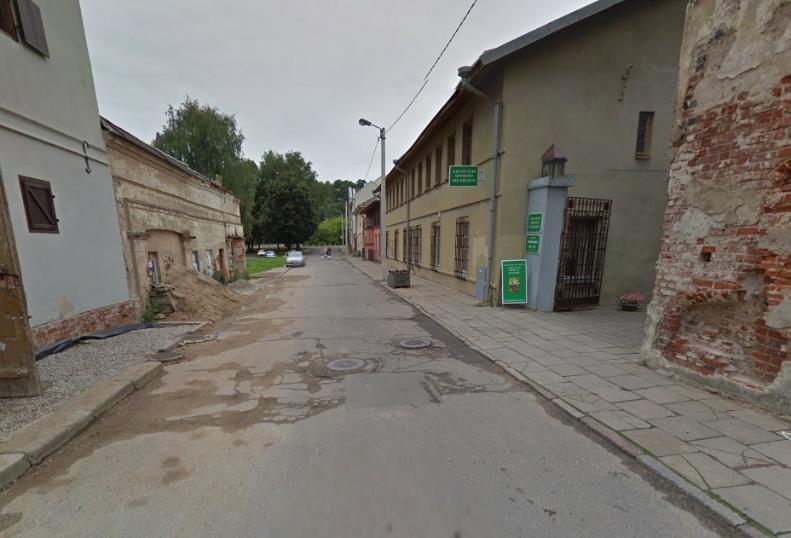 Duomenų šaltinis: www.google.com/mapsŠi problema taip pat yra susijusi su aplinkai keliama grėsme: nesant pakankamą žiūrovų skaičių galinčios aptarnauti infrastruktūros, Vilniaus mieste vykstantys kultūros renginiai, kuriuose dalyvauja ir nemaža bendruomenės dalis, kelia grėsmę parkų infrastruktūrai dėl didelio lankytojų skaičius (žr. lentelę žemiau). Vykdant daug žiūrovų pritraukiančius renginius, yra būtinas pakankamas laiko tarpas pasirengimui renginio dienai/dienoms, taip pat renginio vietos sutvarkymui ir grąžinimui į tokį lygį, kuris buvo iki renginio pradžios. Atitinkamai, kiekvienam renginiui, nors ir vykstančiam, pvz., vieną dieną, turi būti numatytos trys-šešios dienos parengti infrastruktūrą (įrengti mobilią garso aparatūrą, apšvietimo įrangą, mobilias sėdimas vietas, kt.), kas ženkliai padidina realų infrastruktūros užimtumą.Kaip nurodyta investicijų projekto 2.6. skyriuje, projektu numatoma sukurti infrastruktūra gali būti panaudojama intensyviau/efektyviau, jeigu Lietuvos Respublikos sostinėje (Vilniuje) esančios centrinės valdžios institucijos išreikštų poreikį ją naudotis tuo metu, kai infrastruktūra nėra užimta, vykdant projekto vykdytojo veiklas. Pabrėžtina, kad didžiausią poreikį bendruomenės daugumos renginiams turi projekto vykdytojas (naujai kuriamą infrastruktūrą VMSA numato panaudoti savo organizuojamų renginių vykdymui mažiausiai 241 kalendorinę dieną kasmet), o centrinės valdžios institucijų kuriama paklausa gali būti tenkinama tik tuo atveju, jeigu atitinkama infrastruktūra tuo metu nėra užimta, organizuojant VMSA renginius. Kitaip tariant, bendruomenės daugumai kuriama infrastruktūra yra labiausiai reikalinga būtent Vilniaus miesto šiaurinės teritorijos bendruomenei, todėl jos poreikiai yra laikytini prioritetiniais infrastruktūros panaudojimo požiūriu. Tokia pati taisyklė yra taikytina ir tuo atveju, jeigu būtų svarstoma galimybė organizuoti komercinius renginius.Lentelė 1.19. Visuomeniniai kultūros renginiai Vilniaus miesteDuomenų šaltinis: Vilniaus miesto savivaldybės administracija.Nepatraukli gyvenamoji aplinka. Viena iš didesnių problemų yra nebaigto statyti stadiono konstrukcijos miesto centrinėje dalyje, kurios kelia grėsmę gyventojų saugumui, taip pat blogina miesto įvaizdį bei neleidžia efektyviai išnaudoti žemės sklypų teritorijos. Aplinka yra vienas labiausiai gyventojų jaučiamų ir matomų veiksnių, kuris sukuria saugumą, komfortą, norą gyventi ir leisti laisvalaikį konkrečioje vietovėje. Patrauklesnė gyvenamoji aplinka sukuria didesnes galimybes steigtis verslams, kurie kuria naujas darbo vietas ir taip mažina nedarbo lygį bei didina vietos gyventojų pajamas. Patraukli gyvenamoji aplinka susideda iš daugelio elementų, o vienas iš jų yra išplėtota viešoji infrastruktūra. Viešosios infrastruktūros dėka didėja laisvalaikio leidimo įvairovė ir galimybės bei gerėja gyvenimo kokybė. Svarbus patrauklios gyvenamosios aplinkos elementas yra saugumas, kuris yra tiesiogiai susijęs ir su nusikalstamumu.Oro tarša. Didėjančios taršos poveikis gyventojams yra nulemtas nepakankamai išvystytos ir subalansuotos miesto gatvių tinklo plėtros. Piko valandomis susidaro papildomi automobilių taršos išmetimai į aplinką ir aukštas triukšmo lygis dėl automobilių stovėjimo kamščiuose ir sumažėjusio vidutinio susisiekimo greičio. Pažymėtina, kad želdynai, kaip urbanistinės aplinkos elementai, prisideda ir prie ekvivalentinio garso lygio, kuris didėja kartu su automobilizacijos lygiu, mažinimo bei gyventojų komforto didėjimo.Tikslinių grupių poreikiaiAtsižvelgiant į suformuluotas problemas, būtina išskirti šiuos tikslinių grupių poreikius:padidinti ikimokyklinio ugdymo paslaugų prieinamumą. Poreikio egzistavimą nulemia šiuo metu turimos problemos dėl vietų skaičiaus ikimokyklinio ugdymo įstaigose nepakankamumo;eliminuoti nesaugių konstrukcijų keliamą grėsmę gyventojams bei efektyviau išnaudoti teritoriją viešųjų paslaugų teikimui. Poreikį nulemia identifikuotos problemos, susijusios su nepatrauklia gyvenamąja aplinka bei nepakankama viešųjų paslaugų pasiūla.sumažinti oro taršą bei kamsčių susidarymą. Poreikį nulemia gyventojų turimos problemos, susijusios su oro tarša bei automobilizacijos lygiu.padidinti prieinamų sveikatingumo, švietimo, kultūros ir laisvalaikio paslaugų miesto gyventojams pasiūlą. Šį poreikį nulemia nuolat senstanti infrastruktūra, taip pat gyventojų turimas poreikis aktyviai leisti laiką sportuojant, lankantis kultūros renginiuose ir įstaigose. Pabrėžtina, kad infrastruktūros, skirtos aptarnauti bendruomenės daugumos renginius, dydis turėtų būti orientuotas į turimą paklausą. Nesant šio suderinimo, gali būti sukurta infrastruktūra, kuris nebus pilnai išnaudojama, tačiau turi būti išlaikoma, nesukuriant adekvačios naudos visuomenei. Šis poreikis taip pat yra tiesiogiai susijęs su gyventojų socialinės atskirties, nepakankamo fizinio aktyvumo ir didėjančio sergamumo problemomis.Ypač didelis dėmesys turėtų būti skirtas bendruomenės daugumai skirtų renginių infrastruktūros dydžiui, susijusiam su sėdimų vietų skaičiumi. Būtina pripažinti, kad vienoda praktika, nustatant tinkamiausią sėdimų vietų skaičiaus infrastruktūroje, kurioje numatoma organizuoti daug lankytojų sulaukiančius renginius, pasaulyje nėra susiformavusi. Nagrinėjant daug lankytojų sulaukiančių renginių pravedimui reikalingą sėdimų vietų skaičių, atkreiptinas dėmesys, kad skirtingu atstumu nuo pagrindinės renginio aikštės nutolusias vietas vartotojai vertina nevienodai, tai yra už arčiau esančias vietas vartotojai gali sutikti mokėti daugiau, kas, esant teisingai parinktai skirtingų segmentų bilietų kainodarai, reikšmingai padidintų renginio pajamas. Be abejo, paklausą taip pat įtakoja vartotojų perkamoji galia ir paties renginio unikalumas (rūšis). Optimalus sėdimų vietų skaičius taip pat gali būti nustatomas remiantis susijusios teritorijos gyventojų skaičiumi, toje teritorijoje veikiančių įmonių skaičiumi, lankytojų patrauklumo indeksu. Sėdimų vietų skaičius daro tiesioginę įtaką investicijų dydžiui (mažėjant vietų skaičiui, architektai bei projektuotojai turi galimybę mažinti ir reikalingų investicijų apimtis), tačiau kartu mažėja ir projekto įgyvendinimo patrauklumas, atsižvelgiant į tai, kad sėdimos vietos yra skirtos generuoti tiesiogines pajamas. Vienas iš labiausiai pagrįstų sėdimų vietų skaičiaus poreikio daug lankytojų sulaukiantiems renginiams apskaičiavimo būdas yra kuo didesnio faktiškai vykusių analogiškų renginių lankytojų srautų analizė bei jos kitimo tendencijos. Pabrėžtina, kad infrastruktūros amžius yra vienas iš didelę įtaką turinčių kriterijų, tai yra naujai pastatyta infrastruktūra (pastatyta po 2000 metų) yra žymiai (2,5 karto) labiau apkraunama, nei pastatyta anksčiau. Remiantis apklausų duomenimis, atnaujinta infrastruktūra gali padidinti lankytojų srautus nuo 15 % iki 77 %, jeigu yra sudaryta galimybė suteikti sėdimas vietas visiems norintiems, arba vidutiniškai 55%.Atsižvelgiant į VMSA pateiktą informaciją apie planuojamus visuomeninius kultūros renginius (investicijų projekto 1.3. skyrius), optimaliu yra laikytinas 20.000 sėdimų vietų skaičius.padidinti į verslo skatinimą orientuotos infrastruktūros pasiūlą. Šis poreikis yra susijęs su didėjančiu ūkio subjektų skaičiumi, kas nesant tinkamos mokymosi bei verslo plėtojimo fizinės vietos gali nulemti ir didėjantį nesėkmingos verslo pradžios atvejų skaičių.INVESTICIJŲ PROJEKTO TURINYSProjekto tikslaiPadidinti vietovės patrauklumą ūkinės-komercinės veiklos vykdymui;Užtikrinti poreikius atitinkančią viešųjų paslaugų pasiūlą gyventojams;Skatinti gyventojų socializaciją ir stiprinti vietos bendruomenę.Projekto ribosNustatant projekto ribas, yra siekiama užtikrinti projekto poveikio kompleksiškumo bei teritorijos, esančios Šeškinės seniūnijoje, adresu Šeškinės g. 52, sutvarkymo. Dėl šios priežasties į projekto apimtį yra įtraukiamos veiklos, kurios nebuvo finansuotos, įgyvendinant kitus projektus ir kurios prisideda prie suformuluotų projekto uždavinių įgyvendinimo. Be to, projektas nėra skaidomas į smulkesnes dalis dėl administravimo bei įgyvendinimo paprastumo, tačiau įvertinus projekto uždavinių kompleksiškumą, numatoma aiškiai nurodyti funkciškai nepriklausomus uždavinius bei numatomus jų finansavimo šaltinius. Veiklos, kurios yra nesusijusios su suformuluotais projekto uždaviniais, neįeina į projekto apimtį. Numatomo įgyvendinti projekto apimčiai priklauso veiklos, kurios gali būti įgyvendintos žemės sklypuose, kurių kadastro Nr. yra 0101/0020:212 ir 0101/0020:211 (kaip galimos projekto veiklos investiicjų projekto 3.3. skyriuje taip pat yra vertinamos veiklos, kurios gali būti įgyvendintos ir kitose Vilniaus miesto vietose).Paveikslas 2.1. Projekto žemės sklypų ribos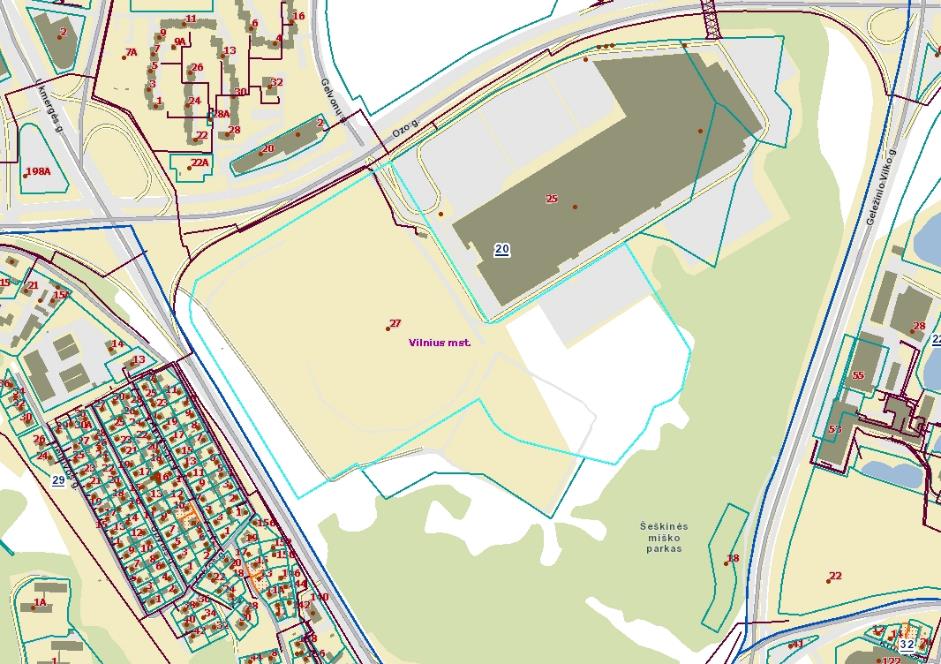 Duomenų šaltinis: VĮ Registrų centrasNagrinėjant projekto ribas, taip pat akcentuotina, kad projektu yra siekiama kompleksinio poveikio visai Šiaurinei tikslinei kompleksinės plėtros teritorijai, kaip ji apibrėžta Vilniaus miesto savivaldybės 2014-2020 m. Vilniaus miesto integruotų teritorijų vystymo programos projekte, patvirtintame Vilniaus miesto savivaldybės tarybos 2014 m. liepos 9 d. sprendimu Nr. 1-1921. Atitinkamai, projektu turėtų būti numatytos priemonės, kurios leistų išnaudoti viešųjų paslaugų teikimui sukurtą infrastruktūrą teikiant mokamas paslaugas rinkai, siekiant kuo labiau sumažinti viešosios infrastruktūros išlaikymo sąnaudas. Vis dėlto, formuojant projekto veiklas, negali būti kuriama infrastruktūra, kurios pagrindinis ir (arba) išimtinis tikslas yra teikti ekonomines paslaugas, kadangi projekto sukurtais rezultatais nėra siekiama apriboti rinkos konkurenciją.Vilniaus miestas yra Lietuvos Respublikos sostinė, todėl mieste yra teikiama, palyginus su kitomis Lietuvos Respublikos gyvenvietėmis, išskirtinai daug centrinės valdžios institucijų kompetencijai priklausančių viešųjų paslaugų. Šio projekto kontekste yra aktualu, kad centrinės valdžios institucijų kompetencijai priklausančios viešosios paslaugos gali būti teikiamos ir nagrinėjamoje teritorijoje (žemės sklypuose). Atitinkamai, nagrinėjant galimas projekto veiklas, turi būti įvertinta galimybė teikti ir centrinės valdžios paslaugas, kartu įtraukiant į projekto veiklas ir centrinės valdžios institucijas, kaip projekto partnerį. Be to, tokia viešųjų paslaugų konvergencija sudarytų galimybes ne tik atkurti šiuo metu neišnaudojamą viešųjų paslaugų teikimo ir komercinį teritorijos potencialą, tačiau kartu paskatintų ir teigiamą tiek miesto, tiek Lietuvos Respublikos sostinės įvaizdį vietinių ir užsienio turistų (taip pat vienadienių lankytojų) akyse.Kitaip tariant, į projekto apimtį turėtų įeiti nagrinėjamos teritorijos (nurodytų žemės sklypų) ribose teikiamos viešosios paslaugos, reikalingos tikslinės teritorijos gyventojams, viešosios paslaugos, reikalingos tiek tikslinės teritorijos, tiek viso Vilniaus miesto gyventojams, bei esant galimybei, visos Lietuvos gyventojams (tais atvejais, kai tokia viešoji paslauga yra teikiama centrinės valdžios institucijos visiems gyventojams). Be to, projekto apimčiai priklauso komercinės paslaugos, jeigu jos yra teikiamos viešųjų paslaugų teikimui skirtoje infrastruktūroje.Atskirai būtina pažymėti, kad investicijos, kurių pagalba sukurta infrastruktūra yra integruojama į bendrą Vilniaus miesto inžinerinę, komunalinę bei susisiekimo infrastruktūrą, nepriklauso projekto apimčiai, kai ši infrastruktūra yra kuriama už nagrinėjamos teritorijos (žemės sklypų) ribų. Kartu pažymėtina, kad žemės sklypų ribose esanti inžinerinė, komunalinė bei susisiekimo infrastruktūra priklauso projekto apimčiai.Projekto uždaviniaiLentelė 2.3. Projekto uždaviniaiDuomenų šaltinis: sudaryta autorių.Projekto tikslinės grupės Investicijų projekto tikslinė grupė yra projekto metu sukurtos infrastruktūros naudotojai ir (arba) paslaugų gavėjai, kuriems skirta projekto kuriama socialinė ekonominė nauda. Kitaip tariant, tai yra Vilniaus miesto gyventojai bei atvykstantys svečiai, kurie naudojasi/naudosis naujai sukurta infrastruktūra ir sutvarkyta teritorija.Pagrindinė tikslinė grupė, kuri yra labiausiai ir nuolat įtakojama projekto rezultatų yra Vilniaus miesto Šiaurinės tikslinės teritorijos gyventojai, taip pat šioje teritorijoje įsikūrusios paslaugas teikiančios įmonės. Šiaurinė tikslinė teritorija apima Vilniaus miesto Šnipiškių seniūniją, vakarinę Žirmūnų seniūnijos pusę ir nedideles pietines Šeškinės, Žvėryno bei Verkių seniūnijų dalis. Tai 8,3 km2 ploto teritorija, kurioje gyvena 39.000 gyventojų.Projektu yra numatyta teikti viešąsias paslaugas ne tik nagrinėjamos teritorijos gyventojams, bet ir iš kitų vietų atvykstantiems gyventojams. Esant išvystytai viešojo transporto infrastruktūrai bei įvertinus tai, kad nagrinėjama teritorija (projekto fizinė vieta) yra pasiekiama iš bet kurio miesto taško (žr. lentelę žemiau), papildoma tikslinė grupė yra visi Vilniaus miesto gyventojai, tai yra 538.796 gyventojai.Paveikslas 2.2. Vilniaus miesto maršrutinio transporto schema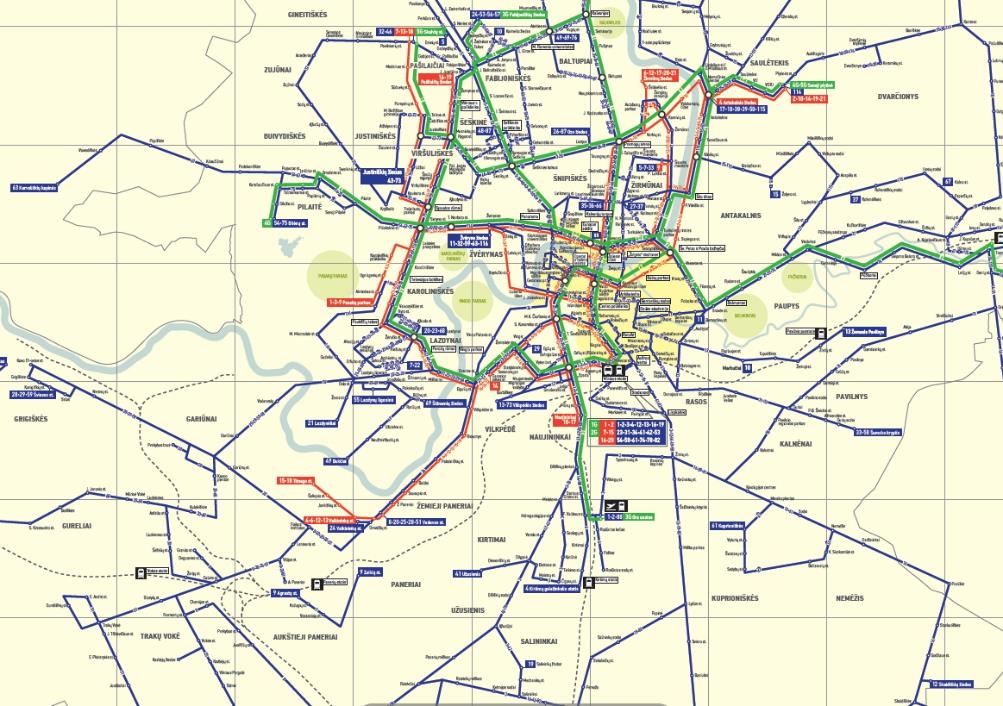 Duomenų šaltinis: http://www.vilniustransport.lt/images/mrweb_1.pdf, žiūrėta 2014-12-23; raudonai pažymėta numatoma projekto įgyvendinimo fizinė vieta.Įgyvendinus projektą, tikslinės grupės atstovai pajus tiek socialinę, tiek ekonominę naudą: padidės viešųjų paslaugų pasiūla ir prieinamumas, padidės gyventojų pasitenkinimas gyvenamąja aplinka, padidės šalia sutvarkytos teritorijos esančių namų ūkių nekilnojamojo turto vertė.Dar viena tiksline grupe yra laikytini Vilniaus miesto svečiai bei vienadieniai lankytojai, atvykstantys į centrinės valdžios organizuojamus viešuosius kultūrinius bei meninius renginius iš kitų Lietuvos Respublikos gyvenviečių. Pabrėžtina, kad šią tikslinę grupę sudaro 2.955.986 gyventojai, tačiau projektu yra orientuojamasi padidinti viešųjų paslaugų pasiūlą bei paskatinti būtent vietinės bendruomenės (pagrindinės tikslinės grupės), taip pat Vilniaus miesto gyventojų (papildomos tikslinės grupės) socializaciją, nepaisant to, kad atskirų veiklų įgyvendinimas (pvz., infrastruktūros bendruomenės daugumos renginiams įrengimas) gali paskatinti ir vietinio turizmo padidėjimą Vilniaus mieste. Kitaip tariant, tokia socialinė-ekonominė nauda visuomenei yra laikytina teigiamu antriniu socialiniu-ekonominiu poveikiu, kurį taip pat būtų tikslinga įvertinti finansine išraiška.Projekto organizacija Numatomą projekto organizaciją sudaro projekto vykdytojas (Vilniaus miesto savivaldybės administracija) ir projekto partneris (Lietuvos Respublikos finansų ministerija).Projekto siekiami rezultatai Įgyvendinant projektą, yra siekiama padidinti Vilniaus miesto Šeškinės seniūnijos esančios vietovės patrauklumą ūkinės-komercinės veiklos vykdymui, padidinti gyventojų poreikius atitinkančią viešųjų paslaugų pasiūlą bei skatinti gyventojų socializaciją ir sustiprinti vietos bendruomenę. Šie tikslai gali būti vertinami kaip pasiekti, jeigu padidėja ikimokyklinio ugdymo paslaugų bei neformaliojo švietimo paslaugų prieinamumas, vietovės patrauklumas namų ūkiams ir verslui bei atsiranda naujai sukurtose darbo vietose kuriama pridėtinė vertė.Kaip siektini fiziniai veiklų įgyvendinimo rodikliai turėtų būti numatyti šie rodikliai:a) naujai nutiesti mažiausiai 4.500 m bendrojo naudojimo inžinerinių tinklų,b) sukurta mažiausiai 1.500 m2 ploto patalpos, pritaikytos eismo valdymo ir stebėjimo centrų veiklai,c) sukurta mažiausiai 2.000 m2 ploto patalpos, pritaikytos ikimokyklinio ugdymo paslaugų teikimui,d) sukurtos mažiausiai trys mažiausiai 5.000 m2 ploto naujos sporto salės, pritaikytos neformaliojo ugdymo (ugdymo programoms priklausančių sporto šakų) paslaugų teikimui,e) sukurta mažiausiai 1.300 m2 ploto patalpos, pritaikytos verslo inkubatoriaus paslaugų teikimui,f) sukurti infrastruktūrą, kurioje viešuosius renginius tuo pačiu metu gali stebėti ne mažiau kaip 20.000 žiūrovų,g) sukurta mažiausiai 2.000 m2 ploto koncertų salės patalpas, kuriose renginį tuo pačiu metu galėtų stebėti ne mažiau kaip 1.950 žiūrovų.Kokybiniai rodikliai, kurių bus siekiama įgyvendinant projektą yra:ikimokyklinio ugdymo paslaugų prieinamumo padidėjimas 200 vaikų,Vilniaus miesto gyventojų neformaliojo švietimo (ugdymo) veiklai skiriamo laiko padidėjimas mažiausiai 900.000 valandų kasmet,vietovės patrauklumo padidėjimas, kurį atspindi nekilnojamojo turto kainų padidėjimas vidutiniškai bent 1 %,sukurta mažiausiai 50 darbo vietų įmonėse, kurios teikia paslaugas, pasinaudojant verslo inkubatoriaus infrastruktūra.Aukščiau nurodytų rodiklių pasiekimas leis išspręsti identifikuotas problemas bei pasiekti projekto tikslus.INVESTAVIMO ALTERNATYVAEsamos situacijos aprašymasInvesticijų projekto apimtyje atliekant esamos situacijos analizę, būtina įvertinti Vilniaus miesto savivaldybės šiuo metu patiriamas išlaidas teritorijos apsaugai, taip pat esamų patalpų, kurių numatoma atsisakyti, išlaikymui skiriamas išlaidas:Teritorijos apsaugos išlaidos. Šiuo metu nagrinėjamame žemės sklype esanti teritorija yra saugoma. Pagal VMSA pateiktą informaciją, teritorijos apsaugai skiriamų lėšų suma kasmet sudaro 29.000 EUR.Investicijų projekto kontekste yra aktuali šiuo metu funkcionuojančios Vilniaus miesto centrinės bibliotekos Šeškinės filialo infrastruktūros išlaikymo išlaidų suma, kadangi viena iš galimų projekto veiklų yra susijusi su atsisakymu nuo bibliotekos patalpų. Remiantis Vilniaus miesto savivaldybės centrinės bibliotekos 2013 m. veiklos ataskaita, 23 bibliotekos filialų infrastruktūros išlaikymo išlaidos 2013 m. sudarė 127.751 EUR. Kitaip tariant, vieno bibliotekos filialo vidutinės išlaikymo išlaidos kasmet sudaro 5.554 EUR. Investicijų projekto kontekste yra aktuali šiuo metu funkcionuojančios koncertinės įstaigos valstybinio dainų ir šokių ansamblio „Lietuva“ išlaikymo išlaidos, kurių gali būti atsisakyta įgyvendinus projekto veiklas. Šios įstaigos išlaidos 2013 m. sudarė 21.731 EUR.Investicijų projekto kontekste yra aktuali šiuo metu funkcionuojančios koncertinės įstaigos valstybinio pučiamųjų instrumentų orkestro „Trimitas“ išlaikymo išlaidos, kurių gali būti atsisakyta įgyvendinus projekto veiklas. Šios įstaigos išlaidos 2013 m. sudarė 15.171 EUR.Pabrėžtina, kad kita investicijų projekto kontekste numatoma sukurti infrastruktūra yra susijusi su naujo ilgalaikio turto kūrimu, tai yra šiuo metu neatsiranda išlaidos, susijusios su šiuo turtu, atitinkamai, visas finansinių srautų pasikeitimas yra vertintinas pilna apimtimi kaip dėl projekto veiklų įgyvendinimo atsirandantis finansinis pokytis. Kitos šiame skyriuje nenurodytos išlaidos šiame skyriuje nėra detalizuojamos, kadangi atliekant finansinę ir ekonominę analizę yra laikomasi prielaidos, kad visi srautai sudaro pokytį nuo esamo situacijos.Kartu būtina įvertinti, kad projektą yra numatoma įgyvendinti viešosios ir privačios partnerystės būdu, o remiantis Lietuvos Respublikos koncesijų įstatymo 22 str. 1 d. 3 punktu, koncesijos sutarties terminas turi būti toks, kad užtikrintų investicijų atsipirkimą ir protingą investicijų grąžą. Koncesijų sutartis gali būti pratęsiama, bet bendra koncesijos sutarties trukmė turi būti ne ilgesnė kaip 25 metai.Investavimo alternatyva „Pradėto statyti infrastruktūros objekto atsisakymas ir naujų, maksimaliai poreikius atitinkančių infrastruktūros objektų statyba“ (alternatyva Nr. III)Šiame skyriuje yra apibūdinamos alternatyvos „Pradėto statyti infrastruktūros objekto atsisakymas ir naujų, maksimaliai poreikius atitinkančių infrastruktūros objektų statyba“ vertinimo metu padarytos prielaidos bei nurodomi dėl alternatyvos įgyvendinimo atsirandantys finansiniai pokyčiai (investicijos, investicijų likutinė vertė, veiklos pajamos, veiklos išlaidos, mokesčiai ir finansavimas).Lentelė 4.37. Investavimo alternatyvos veiklų sąrašasDuomenų šaltinis: sudaryta autorių.Investavimo alternatyvos investicijosAlternatyvos įgyvendinimo metu yra numatoma maksimaliai patenkinti turimus poreikius esamos infrastruktūros bei žemės sklypų rėmuose, tuo pačiu įgyvendinti maksimalų veiklų, prisidedančių prie projekto tikslų ir uždavinių, skaičių.Alternatyvos veiklų įgyvendinimas apima dalinį esamų konstrukcijų nugriovimą (šiaurės vakaruose esančių tribūnų nugriauti nenumatoma), taip pat teritorijos sutvarkymą ir pritaikymą naujai statybai. Siekiant užtikrinti numatytų investicijų sumos pagrįstumą, būtina aiškiai išskirti reikalingas investicijų sumas pagal planuojamus įgyvendinti uždavinius ir veiklas.Žemiau yra pateikiamas investicijų sumų pagrindimas planuojamoms įgyvendinti veikloms.Veikla Nr. 1.1.1.Siekiant užtikrinti teritorijos panaudojimą daugiafunkciai paskirčiai, būtina atlikti apleistos teritorijos sutvarkymo darbus. Šios veiklos įgyvendinimui, įvertinus objekto unikalumą ir tikėtinas dideles papildomas išlaidas, pradėjus ardyti kelis dešimtmečius stovinčias konstrukcijas tiek virš, tiek po žeme, yra būtinos 10.404.779 EUR investicijos.Veikla Nr. 1.1.3. Numatytoje plėtoti teritorijoje yra būtina nutiesti bendro naudojimo žemės sklypo inžinerinius tinklus, kurie turi būti panaudoti infrastruktūros objektų integracijai į Vilniaus miesto inžinerinės infrastruktūros tinklą. Šios veiklos įgyvendinimui yra būtinos 571.209 EUR investicijos (žr. lentelę žemiau).Lentelė 4.2. Alternatyvos Nr. I veiklos Nr. 1.1.3. investicijų suma Duomenų šaltinis: sudaryta autorių.Veikla Nr. 1.2.1. Įgyvendinant veiklą, yra numatyta sukurti inžinerinę infrastruktūrą, kuri yra būtina, siekiant užtikrinti eismo valdymo centrų funkcionavimą pagal taikytinų teisės aktų reikalavimus (susisiekimo komunikacijos, prisijungimo inžineriniai tinklai, žemės sklypo bendrojo naudojimo inžineriniai tinklai).Šios veiklos įgyvendinimui yra būtinos 295.892 EUR investicijos.Veikla Nr. 1.2.3. Numatytoje teritorijoje yra planuojama sukurti Vilniaus miesto savivaldybės eismo valdymo centrą, taip pat Šiaurinės tikslinės teritorijos video stebėjimo sistemos valdymo centrą bei nacionalinį Vidaus reikalų ministerijos eismo valdymo centrą. Šių duomenų rinkimo, stebėjimo ir analizės objektai yra skirti užtikrinti tinkamą objekto pasiekiamumą didesnės apimties renginių laikotarpiu, taip pat nuolat užtikrinti teritorijos saugumą bei priežiūrą, tuo pačiu ir sudaryti sąlygas plačiai bendruomenės socializacijai. Neįgyvendinus šios veiklos, nebūtų sudarytos tinkamos galimybės organizuoti bendruomenės daugumos renginius, kadangi nebūtų išspręsta efektyvaus susisiekimo bei objekto pasiekiamumo, vienu metu keliaujant 15-20 tūkstančių renginių lankytojų, problemos.Šios veiklos įgyvendinimui yra būtinos 1.121.635 EUR investicijos (žr. lentelę žemiau).Lentelė 4.21. Alternatyvos Nr. II veiklos Nr. 1.2.3. investicijų sumaDuomenų šaltinis: sudaryta autorių.Veikla Nr. 2.1.1.Įgyvendinant veiklą, yra numatyta sukurti inžinerinę infrastruktūrą, kuri yra būtina vaikų darželio funkcionavimui pagal taikytinų teisės aktų reikalavimus (susisiekimo komunikacijos, prisijungimo inžineriniai tinklai, teritorijos tvarkymas, žemės sklypo bendrojo naudojimo inžineriniai tinklai).Pagal Lietuvos higienos normą HN 75:2010 „Įstaiga, vykdanti ikimokyklinio ir (ar) priešmokyklinio ugdymo programą. Bendrieji sveikatos saugos reikalavimai“ naujai statomų įstaigų sklypo / teritorijos dydis nustatomas atsižvelgiant į planuojamą vaikų skaičių. Minimali neužstatyta sklypo / teritorijos dalis, skirta vaikų žaidimo aikštelėms, turi būti ne mažesnė kaip po 6 m2 ploto vienam vaikui, tai yra 1200 m2. Draudžiama mažinti veikiančios įstaigos sklypo / teritorijos dydį. Žaidimo aikštelėse turi būti sudaryta galimybė apsaugoti vaikus nuo tiesioginių saulės spindulių ir kritulių (pavėsinės). Planuojama įrengti 16 vnt. vaikų žaidimo pavėsinių-stoginių (apie 320 m2). Žaidimų aikštelės, atsižvelgiant į žaidimų pobūdį, turi būti padengtos saugia danga (pvz., porėtos gumos / sportinės gumos danga).Ūkinėms reikmėms skirtoje aikštelėje turi būti įrengta buitinių atliekų konteineriams skirta vieta su kieta danga ir pastoge, dengiančia konteinerius nuo kritulių. Ji turi būti aptverta ne žemesniu kaip 1,2 m aukščio aptvaru iš trijų pusių. Įstaigos sklypas / teritorija turi būti aptverta ne žemesne kaip 1,5 m aukščio tvora. Tamsiu paros metu (įstaigos darbo laiku) įėjimas į pastatą ar patalpas turi būti apšviestas.Vertinant susisiekimo komunikacijoms keliamus reikalavimus, visuomeninės paskirties statinių sklypuose turi būti įrengtos automobilių stovėjimo aikštelės. Automobilių stovėjimo vietų skaičius ir išdėstymo tvarka nustatoma vadovaujantis STR 2.06.01:1999 „Miestų, miestelių ir kaimų susisiekimo sistemos” ir STR 2.03.01:2001 „Statiniai ir teritorijos. Reikalavimai žmonių su negalia reikmėms“. Vaikų darželyje turi būti įrengta 5 vnt. ir ŽN – 1 vieta, iš viso 6 automobilių stovėjimo vietos (apie 165 m2). Atstumai nuo automobilių stovėjimo aikštelių iki vaikų įstaigos teritorijų ribų turi būti ne mažesni už 15 m.Prie pastatų įėjimų ir išėjimų turi būti numatytos automobilių sustojimo vietos žmonėms įlipti ir išlipti, kroviniams pakrauti ir iškrauti nepriklausomai nuo numatytų stovėjimo vietų prie šių objektų.Atsižvelgiant į Gaisrinės saugos pagrindinius reikalavimus, patvirtintus Priešgaisrinės apsaugos ir gelbėjimo departamento prie Vidaus reikalų ministerijos direktoriaus 2010 m. gruodžio 7 d. įsakymu Nr. 1-338 (1.1.2.) numatomi įvažiavimo ir gaisrinės technikos apsisukimo aikšteles apie 160 m2 (tai yra 12,5 x 12,5 m, apskritimo – R = 6,0 m.) ir keliai gaisrų gesinimo ir gelbėjimo automobiliams privažiuoti.Privalomos automobilių saugojimo ir stovėjimo vietos gali būti įrengiamos už vaikų darželio sklypo ribų planuojamoje 1600 vietų automobilių stovėjimo aikštelėje, jeigu atstumas nuo toliausiai esančios neįgaliems žmonėms skirtos automobilio stovėjimo vietos iki pagrindinio įėjimo į pastatą neviršija 60 m. Taip pat, atsižvelgiant į tai, kad darželio pastatą numatoma statyti šalia pagrindinių daugiafunkcio komplekso pravažiavimų, įvažiavimo ir gaisrinės technikos apsisukimo aikštelės įrengimas nebūtinas. Dėl šios priežasties apskaičiuojant investicijų sumą, automobilių stovėjimo aikštelės ir įvažiavimo bei gaisrinės technikos apsisukimo aikštelės statybos kaina nevertinama.Bendra vaikų darželiui reikalinga žemės sklypų teritorija:darželio pastatui – 1260 m2;žaidimo aikštelėms – 1200 m2;žaidimo pavėsinėms-stoginėms – 320 m2;buitinių atliekų konteineriams skirta vieta – 10 m2;pėsčiųjų takams – 500 m2;želdiniams – 550 m2;apsisukimo aikštelei – 160 m2;Iš viso: 4000 m2.Šios veiklos įgyvendinimui yra būtinos 349.834 EUR investicijos.Veikla Nr. 2.1.2. Įgyvendinant veiklą, yra numatyta sukurti vaikų darželio viešųjų paslaugų teikimui reikalingą naują pastatą, kuris atitinka žemiau nurodomus techninius reikalavimus šios rūšies infrastruktūrai.Darželyje planuojama įrengti 16 grupių (po 4 grupes skirtingo amžiaus vaikams), t.y.:grupėse iki 1 metų – 20 vaikų;grupėse nuo 1 iki 1,5 metų – 40 vaikų;grupėse nuo 1,5 iki 3 metų – 60 vaikų;grupėse nuo 3 iki 7 metų – 80 vaikų.Numatomas darbuotojų skaičius – 28 (t.y. kiekvienoje grupėje 1 auklė / šeimininkė – 16 darbuotojai; logopedai – 2 darbuotojai; medicinos specialistai – 2 darbuotojai; direktorius – 1 darbuotojas; pavaduotojai – 1 darbuotojai; virtuvės – 3 darbuotojai; sargai, valytojai, kiemsargiai – 3 darbuotojai).Įrengiant patalpas/erdves ir komplektuojant grupes, vienam vaikui iki 3 metų grupėje turi būti numatytas ne mažesnis kaip 4,3 kv. m plotas, 3–7 metų grupėje – 4 kv. m plotas, o specialiųjų poreikių turinčiam vaikui – 5 kv. m (neįskaičiuojamos tualeto prausyklos ir virtuvėlės patalpos / erdvės).Įstaigoje planuojama 2.760 kv. m šių patalpų / erdvių:- iki 1 metų vaikų grupėse: priėmimo nusirengimo, žaidimų, miegamojo (apie 100 kv. m), tualeto prausyklos, virtuvėlės (apie 60 kv. m).- nuo 1 iki 7 metų vaikų grupėse: priėmimo nusirengimo, žaidimų-miegamojo / poilsio, (atitinkamai nuo 1 iki 3 metų vaikams apie 500 kv. m ir nuo 3 iki 7 metų – apie 400 kv. m.), tualeto prausyklos (apie 180 kv. m). Vaikų priėmimo nusirengimo patalpoje turi būti įrengtos individualios spintelės ar kitokie įrenginiai vaikų drabužiams ir asmeniniams daiktams.- Šalia grupės patalpų turi būti numatyta vieta vežimėliams laikyti (apie 20 kv. m).- 3 aktų/sporto salės po 50 kv. m (apie 200 kv. m) ir 1 salė apie 100 kv. m.- Maisto gaminimo ir vaikų maitinimo patalpos. Pagal Maitinimo organizavimo ikimokyklinio ugdymo, bendrojo ugdymo mokyklose ir vaikų socialinės globos įstaigose tvarkos aprašą (1.1.7.) vaikų maitinimas organizuojamas valgyklose ir kitose vaikams maitinti pritaikytose patalpose ar vietose laikantis nustatytų maisto saugos ir maisto tvarkymo reikalavimų ir sudarant sąlygas kiekvienam vaikui pavalgyti prie stalo. Dažniausiai vaikai maitinami grupėje, todėl turi būti įrengta patalpa / erdvė su plautuve grupių indams plauti, indų džiovykla ir spinta švariems indams laikyti (apie 40 kv. m). Taip pat turi būti virtuvė su maisto plovimo, paruošimo ir indų plovyklos zonomis, virtuvės darbuotojų persirengimo patalpa (apie 80 kv. m), maisto sandėlis-šaldytuvas apie 15 kv. m., daržovių ir maisto atsargų laikymo patalpos (apie 45 kv. m).- Direktoriaus kabinetas (apie 20 kv. m).- Metodinis kabinetas (apie 30 kv. m).- Logopedo kabinetai (apie 200 kv. m).- Pedagogų, slaugytojų, dietologo ir papildomo ugdymo kabinetai (apie 110 kv. m).- Ūkio dalies vadovo kabinetas (apie 15 kv. m).- Ūkio inventoriaus patalpos (apie 90 kv. m).- Skalbinių patalpos, drabužių valymo ir lyginimo patalpos, drabužių ir avalynės džiovyklos (apie 30 kv. m).- Sanmazgai (apie 25 kv. m).- Šilumos punktai, vandentiekio ir nuotekų siurblinės, vėdinimo ir oro kondicionavimo įrangos patalpos, inžinerinių sistemų ir pastato technologinių įrenginių valdymo patalpos, liftų, kitos įrangos ir valdymo patalpos (apie 150 kv. m).- Laiptinės, holas, koridoriai, tambūrai (apie 350 kv. m).Pagal STR 2.02.02:2004 „Visuomeninės paskirties statiniai“(1.1.1.) apie 240 kv. m. patalpų gali būti įrengtos rūsyje, t.y.: Šilumos punktai, vandentiekio ir nuotekų siurblinės, vėdinimo ir oro kondicionavimo įrangos patalpos, inžinerinių sistemų ir pastato technologinių įrenginių valdymo patalpos, liftų, eskalatorių įrangos ir valdymo patalpos, t.y. apie 150 kv. m.Drabužinės, tualetai, moterų higienos patalpos, prausyklos, dušinės, persirengimo patalpos, t.y. apie 10 kv. m.Inventoriaus ir sandėliavimo patalpos, t.y. apie 50 kv. m.Skalbinių patalpos, drabužių valymo ir lyginimo patalpos, drabužių ir avalynės džiovyklos, t.y. apie 30 kv. m.Iki 3 metų amžiaus vaikų 12 grupių patalpos įrengiamos pirmame aukšte su atskiru išėjimu į lauką. Taip pat 1 aukšte turi būti įrengta virtuvė. 1 aukšto plotas būtų apie 1260 kv. m.Visos kitos patalpos gali būti įrengtos 2 aukšte. 2 aukšto plotas būtų 1260 kv. m. Atsižvelgiant į tai, pastate / pastatuose turi būti ne mažiau kaip 14 įėjimų į pastatus ir 3 laiptinių.Vaikų ugdymo, virtuvės, administracijos patalpose turi būti tiesioginis natūralus apšvietimas (insoliacija patalpose turi būti ne trumpesnė kaip 3 val.), t.y. patalpų langai turi būti orientuoti į pietrytinę/pietinę/pietvakarinę pusę. Atsižvelgiant į žemės sklypo plotą, gali būti projektuojamas 1 pastatas ar 3 atskiri pastatai, sujungiami galerija.Šios veiklos įgyvendinimui yra būtinos 2.140.393 EUR investicijos į infrastruktūrą (žr. lentelę žemiau).Be to, siekiant užtikrinti naujai sukurtos infrastruktūros tinkamumą naudoti pagal paskirtį, būtina įsigyti viešųjų paslaugų teikimui reikalingą virtuvės technologinę įrangą, baldus bei kitą techninę įrangą, kurios sąrašas yra pateikiamas žemiau (žr. lentelę žemiau).Šios veiklos įgyvendinimui yra būtinos 167.549 EUR investicijos į įrangą.Lentelė 3.4. Veiklos Nr. 2.1.1. investicijų sumaDuomenų šaltinis: sudaryta autorių.Lentelė 3.5. Veiklos Nr. 2.1.2. investicijų sumaDuomenų šaltinis: sudaryta autorių.Lentelė 3.6. Veiklos Nr. 2.1.2. investicijų suma (įrangai)Duomenų šaltinis: sudaryta autorių.Veiklos investicijos sudaro 2.140.393 EUR investicijoms į infrastruktūrą bei 167.549 EUR investicijoms į įrangą.Veikla Nr. 2.2.1. Įgyvendinant šią veiklą, yra numatyta sukurti inžinerinę infrastruktūrą, kuri yra būtina siekiant užtikrinti futbolo ir lengvosios atletikos aikščių funkcionavimą pagal taikytinų teisės aktų reikalavimus (susisiekimo komunikacijos, prisijungimo inžineriniai tinklai, žemės sklypo bendrojo naudojimo inžineriniai tinklai).Automobilių stovėjimo vietų skaičius ir išdėstymo tvarka nustatoma vadovaujantis STR 2.06.01:1999 „Miestų, miestelių ir kaimų susisiekimo sistemos” ir STR 2.03.01:2001 „Statiniai ir teritorijos.Atsižvelgiant į statybos techninių reglamentų nuostatas, iš viso futbolo ir lengvosios atletikos aikščių funkcionavimui (keturios skirtingų išmatavimų aikštės) užtikrinti būtina įrengti 448,2 kv. m dangos automobilių stovėjimo vietoms, 450,69 kv. m – įvažiavimų ir apsisukimo aikštelėms, taip pat numatyta sukurti betono trinkelių dangą, želdinius, prisijungimo tinklus bei sklypo bendro naudojimo inžinerinius tinklus.Šios veiklos įgyvendinimui yra būtinos 449.859 EUR investicijos į infrastruktūrą (žr. lentelę žemiau).Veikla Nr. 2.2.2. Įgyvendinant veiklą, yra numatyta sukurti:viena aikštę, kartu su papildomu plotu – 125*170 m, skirtą įvairiaus pobūdžio renginiams;viena aikštę, kartu su papildomu plotu – apie 125*85 m ir lengvosios atletikos apšilimo zona, skirtą futbolo treniruotėms;futbolo aikštę su lengvosios atletikos mėtimo rungtyms pritaikyta danga, laisvą plotą 3 tūkst. žiūrovų laikinosioms tribūnoms, 9 dirbtinės dangos bėgimo takus bei lengvosios atletikos apšilimų aikštę, kurių bendras plotas yra 14.000 kv. m;3.000 žiūrovų tribūna tarpmokyklinių varžybų stebėjimui;tvoras aikščių saugumo užtikrinimui;administracines patalpas lengvosios atletikos veiklose dalyvaujančių bendruomenės narių naudojimui (150 kv. m).Šios veiklos įgyvendinimui yra būtinos 2.547.424 EUR investicijos į infrastruktūrą (žr. lentelę žemiau).Be to, siekiant užtikrinti naujai sukurtos infrastruktūros tinkamumą naudoti pagal paskirtį, būtina įsigyti fizinio aktyvumo veikloms reikalingą įrangą bei prietaisus, kurių sąrašas yra pateikiamas žemiau (žr. lentelę žemiau).Šios veiklos įgyvendinimui yra būtinos 74.711 EUR investicijos į įrangą.Lentelė 3.7. Veiklos Nr. 2.2.1. investicijų sumaDuomenų šaltinis: sudaryta autorių.Lentelė 3.8. Veiklos Nr. 2.2.2. investicijų sumaDuomenų šaltinis: sudaryta autorių.Lentelė 3.9. Veiklos Nr. 2.2.2. investicijų suma (įrangai)Duomenų šaltinis: sudaryta autorių.Veikla Nr. 2.2.3. Įgyvendinant šią veiklą, yra numatyta sukurti inžinerinę infrastruktūrą, kuri yra būtina siekiant užtikrinti universalių fizinio aktyvumo salių bei jų valdymui reikalingų administracinių patalpų funkcionavimą pagal taikytinų teisės aktų reikalavimus (susisiekimo komunikacijos, prisijungimo inžineriniai tinklai, žemės sklypo bendrojo naudojimo inžineriniai tinklai).Automobilių stovėjimo vietų skaičius ir išdėstymo tvarka nustatoma vadovaujantis STR 2.06.01:1999 „Miestų, miestelių ir kaimų susisiekimo sistemos” ir STR 2.03.01:2001 „Statiniai ir teritorijos.Atsižvelgiant į statybos techninių reglamentų nuostatas, iš viso futbolo ir lengvosios atletikos aikščių funkcionavimui (keturios skirtingų išmatavimų aikštės) užtikrinti būtina įrengti 64,8 kv. m dangos automobilių stovėjimo vietoms, 65,16 kv. m – įvažiavimų ir apsisukimo aikštelėms, taip pat numatyta sukurti betono trinkelių dangą, želdinius, prisijungimo tinklus bei sklypo bendro naudojimo inžinerinius tinklus.Šios veiklos įgyvendinimui yra būtinos 65.040 EUR investicijos į infrastruktūrą (žr. lentelę žemiau).Lentelė 3.10. Veiklos Nr. 2.2.3. investicijų sumaDuomenų šaltinis: sudaryta autorių.Veikla Nr. 2.2.5.Įgyvendinant veiklą, yra numatyta įrengti 3 įvairioms sporto šakoms skirtas universalias fizinio aktyvumo skatinimo sales, kurių išmatavimai yra 50 * 35 kv. m, atitinkamai, bendras reikalingas plotas – 50 * 35 * 3 = 5.250 kv. m.Be to, įgyvendinant šią veiklą yra numatyta įrengti skirtingų sporto šakų valdymui skirtas administracines patalpas darbuotojams, taip pat sanitarines patalpas, įrangos sandėliavimo patalpas (1.550 kv. m).Salės turi būti pritaikytos organizuoti sporto renginius, skirtus žmonėms su negalia, todėl būtina užtikrinti visas laisvo judėjimo ir saugumo priemones vadovaujantis STR 2.03.01:2001“Statiniai ir teritorijos. Reikalavimai žmonių su negalia reikmėms“. Sporto salėse taip pat planuojamos mobilios tribūnos, kurios bus įrengtos sienų konstrukcijose, o esant poreikiui bus transformuojamos žiūrovų susėdimui. Numatomas žiūrovų vietų skaičius yra 360.Šios veiklos įgyvendinimui yra būtinos 11.821.609 EUR investicijos į infrastruktūrą (žr. lentelę žemiau).Be to, universalių sporto salių funkcionavimui yra būtina įranga, kurios įsigijimui yra reikalingos 57.326 EUR investicijos (žr. lentelę žemiau).Lentelė 3.11. Veiklos Nr. 2.2.5. investicijų sumaDuomenų šaltinis: sudaryta autorių.Veikla Nr. 2.2.6.Įgyvendinant šią veiklą, yra numatyta sukurti inžinerinę infrastruktūrą, kuri yra būtina siekiant užtikrinti jaunimo nakvynės namų funkcionavimą pagal taikytinų teisės aktų reikalavimus (susisiekimo komunikacijos, prisijungimo inžineriniai tinklai, žemės sklypo bendrojo naudojimo inžineriniai tinklai).Automobilių stovėjimo vietų skaičius ir išdėstymo tvarka nustatoma vadovaujantis STR 2.06.01:1999 „Miestų, miestelių ir kaimų susisiekimo sistemos” ir STR 2.03.01:2001 „Statiniai ir teritorijos.Atsižvelgiant į statybos techninių reglamentų nuostatas, iš viso jaunimo nakvynės namų funkcionavimui užtikrinti būtina įrengti 27 kv. m dangos automobilių stovėjimo vietoms, 27,15 kv. m – įvažiavimų ir apsisukimo aikštelėms, taip pat numatyta sukurti betono trinkelių dangą, želdinius, prisijungimo tinklus bei sklypo bendro naudojimo inžinerinius tinklus.Šios veiklos įgyvendinimui yra būtinos 27.100 EUR investicijos į infrastruktūrą (žr. lentelę žemiau).Veikla Nr. 2.2.7.Įgyvendinant šią veiklą, yra numatyta sukurti 100 vaikų vienu metu (tarpmokyklinių/tarpregioninių varžybų/rungtynių metu) apgyvendinimui skirtas patalpas. Kadangi planuojamas vaikų apnakvindinimas, žemės sklype numatoma sukurti 50 gyvenamųjų kambarių. Viename gyvenamajame kambaryje planuojama įrengti dvi miegamąsias lovas, dušą ir tualetą. Be to, būtina įrengti valgyklą ir personalo pagalbines patalpas.Numatomas 20 kv. m. vieno gyvenamojo kambario plotas ir jam priskirta 4 kv. m sanitarinė patalpa, taip pat patalpa maistui ruošti ir patiekti (apie 350 kv. m), administracinės darbuotojų patalpos (apie 450  kv. m), bendras sanitarinis mazgas (apie 50 kv. m), sandėliavimo patalpos (apie 150 kv. m), inžinerinės patalpos (apie 150 kv. m), susisiekimo patalpos (laiptai, holas; apie 350 kv. m). Bendra numatomų sukurti patalpų plotas yra 2.700 kv. m.Šios veiklos įgyvendinimui yra būtinos 2.706.268 EUR investicijos į infrastruktūrą (žr. lentelę žemiau).Taip pat jaunimo nakvynės namų funkcionavimui yra reikalinga įranga (lovos, stalai, televizoriai, spintos), tai yra reikalingos 52.658 EUR investicijos į įrangą (žr. lentelę žemiau).Lentelė 3.12. Veiklos Nr. 2.2.6. investicijų sumaDuomenų šaltinis: sudaryta autorių.Lentelė 3.13. Veiklos Nr. 2.2.7. investicijų sumaDuomenų šaltinis: sudaryta autorių.Lentelė 3.14. Veiklos Nr. 2.2.7. investicijų suma (įrangai)Duomenų šaltinis: sudaryta autorių.Veikla Nr. 3.1.1.Įgyvendinant šią veiklą, yra numatyta sukurti inžinerinę infrastruktūrą, reikalingą verslo inkubatoriaus funkcionavimui. Pagal taikytinų teisės aktų reikalavimus būtina įrengti susisiekimo komunikacijas, prisijungimo inžinerinius tinklus, žemės sklypo bendrojo naudojimo inžinerinius tinklus.Automobilių stovėjimo vietų skaičius ir išdėstymo tvarka nustatoma vadovaujantis STR 2.06.01:1999 „Miestų, miestelių ir kaimų susisiekimo sistemos” ir STR 2.03.01:2001 „Statiniai ir teritorijos. Reikalavimai žmonių su negalia reikmėms“.Atsižvelgiant į statybos techninių reglamentų nuostatas, iš viso verslo inkubatoriaus funkcionavimui užtikrinti būtina įrengti 1.193,5 kv. m dangos automobilių stovėjimo vietoms, 1.199 kv. m – įvažiavimų ir apsisukimo aikštelėms, taip pat numatyta sukurti betono trinkelių dangą, želdinius, prisijungimo tinklus bei sklypo bendro naudojimo inžinerinius tinklus.Šios veiklos įgyvendinimui yra būtinos 290.525 EUR investicijos į infrastruktūrą (žr. lentelę žemiau).Lentelė 3.15. Veiklos Nr. 3.1.1. investicijų sumaDuomenų šaltinis: sudaryta autorių.Veikla Nr. 3.1.3.Įgyvendinant šią veiklą, yra numatyta sukurti verslo inkubatoriaus viešųjų paslaugų teikimui reikalingą infrastruktūrą, tai yra verslo įmonėms skirtas patalpas bei kitas bendrąsias patalpas (darbuotojų kabinetai, holas, sanitariniai mazgai, kitos bendrojo naudojimo patalpos).Numatyta sukurti 23 naujų verslo įmonių darbo vietoms skirtas patalpas, kurios kiekvienos plotas yra 20 kv. m, bei šių patalpų administracijai skirtas patalpas (40 kv. m), taip pat įrengti bendrąsias patalpas, kurių planuojamas plotas yra 900 kv. m. Atitinkamai, bendras planuojamas verslo inkubatoriaus veiklais reikalingas plotas yra 1400 kv. m.Naujų verslo įmonių patalpoms yra taikomi padidinti kokybės reikalavimai apdailai ir grindų dangai, atsižvelgiant į didelį galimą lankytojų skaičių, priklausantį nuo naujų verslo įmonių veiklos rezultatų, todėl planuojamai statybos darbų kainai yra taikomas 1,2 koeficientas.Šios veiklos įgyvendinimui yra būtinos 3.566.766 EUR investicijos į infrastruktūrą (žr. lentelę žemiau).Be to, siekiant užtikrinti, kad patalpos yra tinkamos naudoti pagal paskirtį, būtina įsigyti baldus bei kitą techninę įrangą, kuri leis užtikrinti įsikūrusių įmonių veiklą, atitinkamai šios veiklos įgyvendinimui taip pat yra būtinos 107.710 EUR investicijos į įrangą (žr. lentelę žemiau).Lentelė 3.16. Veiklos Nr. 3.1.3. investicijų sumaDuomenų šaltinis: sudaryta autorių.Lentelė 3.17. Veiklos Nr. 3.1.3. investicijų suma (įrangai)Duomenų šaltinis: sudaryta autorių.Veikla Nr. 3.1.4.Įgyvendinant šią veiklą, yra numatyta sukurti inžinerinę infrastruktūrą, reikalingą komunikacijos ir informacijos centro veiklai, tai yra įrengti susisiekimo komunikacijas, prisijungimo inžinerinius tinklus bei žemės sklypo bendrojo naudojimo inžinerinius tinklus.Automobilių stovėjimo vietų skaičius ir išdėstymo tvarka nustatoma vadovaujantis STR 2.06.01:1999 „Miestų, miestelių ir kaimų susisiekimo sistemos” ir STR 2.03.01:2001 „Statiniai ir teritorijos. Reikalavimai žmonių su negalia reikmėms“.Atsižvelgiant į statybos techninių reglamentų nuostatas, iš viso verslo inkubatoriaus funkcionavimui užtikrinti būtina įrengti 1.193,5 kv. m dangos automobilių stovėjimo vietoms, 1.199 kv. m – įvažiavimų ir apsisukimo aikštelėms, taip pat numatyta sukurti betono trinkelių dangą, želdinius, prisijungimo tinklus bei sklypo bendro naudojimo inžinerinius tinklus.Šios veiklos įgyvendinimui yra būtinos 290.525 EUR investicijos į infrastruktūrą (žr. lentelę žemiau).Veikla Nr. 3.1.5.Siekiant užtikrinti veiklos Nr. 3.1.4. įgyvendinimą, papildomos investicijos nėra reikalingos, todėl jos nėra numatomos.Veikla Nr. 3.1.6.Įgyvendinant šią veiklą, yra numatyta sukurti infrastruktūrą, reikalingą komunikacijos ir informacijos centro veiklai, tai yra įrengti dvi mokymams skirtas sales, kuriose vienu metu galėtų tilpti iki 120 dalyvių (60 sėdimų vietų vienoje salėje; 100 kv. m vienai salei neįskaitant sanitarinių patalpų), vieną konferencijoms skirtą salę, kurioje vienu metu galėtų tilpti iki 500 dalyvių (500 kv. m, neįskaitant sanitarinių patalpų), savarankiško mokymosi skaityklą su atvirų fondų erdve ir skaitinių užsakymo ir atidavimo vieta (190 kv. m), videoperžiūros kabinetą (40 kv. m), informacinio raštingumo kabinetą (30 kv. m), darbuotojų kabinetą (20 kv. m), taip pat kitas patalpas (darbuotojų kabinetai, holas, sanitariniai mazgai, bendro naudojimo patalpos; 420 kv. m).Šios veiklos įgyvendinimui yra būtinos 3.566.766 EUR investicijos į infrastruktūrą (žr. lentelę žemiau).Komunikacijos ir informacijos centro veikloje numatoma teikti dokumentų parsiuntimo iš bibliotekų per tarpbibliotekinį ir tarptautinį tarpbibliotekinį abonemento paslaugą; dokumentų pristatymo į namus, įstaigas ar organizacijas pagal užsakymą paslaugas; prieigos prie centro prenumeruojamų duomenų bazių nutolusiems vartotojams suteikimas pagal tiekėjų įkainius. Tuo tikslu numatoma įsigyti komunikacijos ir informacijos centro veiklai reikalingą įrangą, įdiegti knygų apsaugos, procesų automatizavimo ir savitarnos sistemą, kuri turi būti integruota į esamų bibliotekų tinklą. Atitinkamai, šios veiklos įgyvendinimui yra būtinos 257.787 EUR investicijos į įrangą (žr. lentelę žemiau).Lentelė 3.18. Veiklos Nr. 3.1.4. investicijų sumaDuomenų šaltinis: sudaryta autorių.Lentelė 3.19. Veiklos Nr. 3.1.6. investicijų sumaDuomenų šaltinis: sudaryta autorių.Lentelė 3.20. Veiklos Nr. 3.1.6. investicijų suma (įrangai)Duomenų šaltinis: sudaryta autorių.Veikla Nr. 3.2.1.Įgyvendinant veiklą, yra numatyta sukurti inžinerinę infrastruktūrą, kuri yra reikalinga pagal teisės aktų reikalavimus, siekiant organizuoti bendruomenės daugumai skirtus renginius projekto įgyvendinimo teritorijoje (susisiekimo komunikacijos, prisijungimo inžineriniai tinklai, žemės sklypo bendrojo naudojimo inžineriniai tinklai)Automobilių stovėjimo vietų skaičius ir išdėstymo tvarka nustatoma vadovaujantis STR 2.06.01:1999 „Miestų, miestelių ir kaimų susisiekimo sistemos” ir STR 2.03.01:2001 „Statiniai ir teritorijos.Atsižvelgiant į statybos techninių reglamentų nuostatas, iš viso bendruomenės daugumos renginių organizavimui užtikrinti būtina įrengti 21.560 kv. m dangos automobilių stovėjimo vietoms, 20.901 kv. m – įvažiavimų ir apsisukimo aikštelėms, taip pat numatyta sukurti betono trinkelių dangą, želdinius, prisijungimo tinklus bei sklypo bendro naudojimo inžinerinius tinklus.Šios veiklos įgyvendinimui yra būtinos 4.710.472 EUR investicijos į infrastruktūrą (žr. lentelę žemiau).Veikla Nr. 3.2.3.Įgyvendinant veiklą, yra numatyta sukurti bendruomenės renginių funkcionavimui reikalingą infrastruktūrą, tai yra įrengti lankytojams reikalingas sėdimas stacionarias vietas (16.000 vietų), taip pat laikinas sėdimas vietas ypač lankomų bei pakankamai retai organizuojamų renginių atveju (4.000 vietų), įrengti administracines patalpas (900 kv. m), renginiams reikalingą apšvietimą, aptvėrimą (1.000 m), dalyje aikštės įrengti kietą dangą (10.000 kv. m) bei sujungti atskirus nepriklausomus pastatus perėjimo galerija.Šios veiklos įgyvendinimui yra būtinos 9.757.934 EUR investicijos į infrastruktūrą (žr. lentelę žemiau).Veikla Nr. 3.2.4.Įgyvendinant veiklą, yra numatyta sukurti infrastruktūrą, kuri leistų organizuoti bendruomenės daugumai skirtus renginius ištisus metus, tai yra apsaugoti renginių lankytojus nuo nepalankių oro sąlygų suplanuoto renginio metu, įrengiant stacionaraus stogo virš stacionarių sėdimų vietų konstrukciją.Šios veiklos įgyvendinimui yra būtinos 10.079.629 EUR investicijos į infrastruktūrą (žr. lentelę žemiau).Veikla Nr. 3.2.5.Įgyvendinant veiklą, yra numatyta sukurti prielaidas, kurioms esant komplekse galėtų vykti komerciniai renginiai. Šių renginių metu planuojama generuoti veiklos pajamas, kas leistų sumažinti projekto įgyvendinimui reikalingo finansavimo sumą bei padidinti sukurtos infrastruktūros užimtumą (panaudojimo efektyvumą). Siekiant užtikrinti infrastruktūros objektų patrauklumą, organizuoti komercinius renginius, būtina įrengti nedidelės apimties prekybai skirtas erdves (1.200 kv. m), VIP žiūrovų erdves (700 kv. m), VIP parkavimosi vietas (6.000 kv. m) komercinių renginių dalyvių (komandų, žaidėjų, šokėjų, kt.) pasiruošimo erdves (400 kv. m), komercinių renginių dalyvių veiksmus prižiūrinčių asmenų (medicinos personalo, teisėjų, organizatorių, kt.) patalpas (300 kv. m), komentatorių tribūnas (200 kv. m), konferencijų salę (200 kv. m), WC ir pagalbines patalpas (1.400 kv. m).Šios veiklos įgyvendinimui yra būtinos 4.078.572 EUR investicijos į infrastruktūrą (žr. lentelę žemiau).Lentelė 3.21. Veiklos Nr. 3.2.5. investicijų sumaDuomenų šaltinis: sudaryta autorių.Veikla Nr. 3.3.1.Įgyvendinant veiklą, yra numatyta sukurti inžinerinę infrastruktūrą, kuri yra reikalinga pagal teisės aktų reikalavimus, siekiant užtikrinti koncertų salės funkcionavimą bei kitų kultūros paslaugų (choreografijos, repeticijų) teikimą.Automobilių stovėjimo vietų skaičius ir išdėstymo tvarka nustatoma vadovaujantis STR 2.06.01:1999 „Miestų, miestelių ir kaimų susisiekimo sistemos” ir STR 2.03.01:2001 „Statiniai ir teritorijos. Iš viso kultūros renginiams pritaikytai infrastruktūrai numatomos 376 automobilių stovėjimo vietos (7.567 kv. m).Atsižvelgiant į statybos techninių reglamentų nuostatas, iš viso kultūros paslaugų teikimui užtikrinti taip pat būtina įrengti 7.597 kv. m įvažiavimų ir apsisukimo aikštelėms, įrengti betono trinkelių dangą, želdinius, prisijungimo tinklus bei sklypo bendro naudojimo inžinerinius tinklus.Šios veiklos įgyvendinimui yra būtinos 1.548.510 EUR investicijos į infrastruktūrą (žr. lentelę žemiau).Lentelė 3.22. Veiklos Nr. 3.3.1. investicijų sumaDuomenų šaltinis: sudaryta autorių.Veikla Nr. 3.3.3.Įgyvendinant veiklą, yra numatyta sukurti infrastruktūrą, kuri yra būtina kultūros paslaugų teikimui, tai yra koncertų salę (1.800 kv. m, apie 2.500 vietų), choreografijos patalpas, persirengimo patalpas, papildomas patalpas (400 kv. m), sceną (200 kv. m), pagalbines patalpas ir repeticijų sales (600 kv. m). Atsižvelgiant į padidintus dangos atsparumo reikalavimus dėl didelio lankytojų skaičiaus, planuojant investicijų sumą yra numatomas 1,2 koeficientas.Pabrėžtina, kad Pagal STR 2.02.02:2004 „Visuomeninės paskirties statiniai“ rūsyje gali būti įrengiamos šios patalpos:1. Šilumos punktas, vandentiekio ir nuotekų siurblinės, vėdinimo ir oro kondicionavimo įrangos patalpos, inžinerinių sistemų ir pastato technologinių įrenginių valdymo patalpos, liftų, eskalatorių įrangos ir valdymo patalpos;2. Vestibiuliai, turintys išėjimą į lauką per pirmą aukštą, drabužinės, tualetai, moterų higienos patalpos, prausyklos, dušinės, persirengimo patalpos, rūkomieji;3. Virtuvėlė;4. Inventoriaus ir sandėliavimo patalpos;5. Skalbyklos, skalbinių patalpos;6. Ūkio, sandėlių, valytojų patalpos;7. Repeticijų salės (esant ne didesniam kaip 100 lankytojų skaičiui kiekvienoje);8. Scenų, estradų ir arenų triumai, orkestrinės (duobės), orkestro vadovų ir muzikantų patalpos;9. Ne daugiau kaip 50 šokančiųjų porų diskotekų salės.Šios veiklos įgyvendinimui yra būtinos 4.971.231 EUR investicijos į infrastruktūrą (žr. lentelę žemiau).Investicijos į įrangą atitinka alternatyvos Nr. I veiklos Nr. 3.3.2. investicijas į įrangą, tai yra sudaro 778.865 EUR.Lentelė 3.23. Veiklos Nr. 3.3.3. investicijų sumaDuomenų šaltinis: sudaryta autorių.Veikla Nr. 3.3.4.Įgyvendinant šią veiklą, yra numatyta sukurti inžinerinę infrastruktūrą, reikalingą sporto muziejaus veiklai, tai yra įrengti susisiekimo komunikacijas, prisijungimo inžinerinius tinklus bei žemės sklypo bendrojo naudojimo inžinerinius tinklus.Automobilių stovėjimo vietų skaičius ir išdėstymo tvarka nustatoma vadovaujantis STR 2.06.01:1999 „Miestų, miestelių ir kaimų susisiekimo sistemos” ir STR 2.03.01:2001 „Statiniai ir teritorijos. Reikalavimai žmonių su negalia reikmėms“.Atsižvelgiant į statybos techninių reglamentų nuostatas, iš viso sporto muziejaus funkcionavimui užtikrinti būtina įrengti 640 kv. m dangos automobilių stovėjimo vietoms, 643 kv. m – įvažiavimų ir apsisukimo aikštelėms, taip pat numatyta sukurti betono trinkelių dangą, želdinius, prisijungimo tinklus bei sklypo bendro naudojimo inžinerinius tinklus.Šios veiklos įgyvendinimui yra būtinos 170.991 EUR investicijos į infrastruktūrą (žr. lentelę žemiau).Veikla Nr. 3.3.5.Įgyvendinant veiklą, yra numatyta atsisakyti turimų sporto muziejaus patalpų Kauno mieste bei pastatyti ir įrengti sporto muziejų sutvarkytoje teritorijoje. Atitinkamai, veiklos įgyvendinimui yra numatomos investicijos į infrastruktūrą (patalpų sukūrimą) bei jų įrengimą (investicijos į įrangą).Planuojama, kad sporto muziejus apims 9 ekspozicijų sales (kiekviena salė – 50 kv. m, iš viso 450 kv. m), eksponatų saugyklą (90 kv. m), darbuotojų patalpas, pagalbines patalpas bei sanitarinius mazgus (60 kv. m). Atsižvelgiant į padidintus dangos atsparumo reikalavimus dėl didelio lankytojų skaičiaus, planuojant investicijų sumą yra numatomas 1,2 koeficientas.Šios veiklos įgyvendinimui yra būtinos 609.302 EUR investicijos į infrastruktūrą (žr. lentelę žemiau).Be to, veiklos įgyvendinimui yra būtinos investicijos į įrangą, kurios sudaro 92.147 EUR (žr. lentelę žemiau). Sporto muziejaus baldų ir įrangos poreikis bei kainos yra nustatytos pagal analogus ir pagal viešai prieinamą informaciją.Lentelė 3.24. Veiklos Nr. 3.3.4. investicijų sumaDuomenų šaltinis: sudaryta autorių.Lentelė 3.25. Veiklos Nr. 3.3.5. investicijų sumaDuomenų šaltinis: sudaryta autorių.Lentelė 3.26. Veiklos Nr. 3.3.5. investicijų suma (įrangai)Duomenų šaltinis: sudaryta autorių.Apibendrinant investavimo alternatyvos atskirų tikslų ir uždavinių įgyvendinimui būtinas investicijas, pažymėtina, kad planuojama investicijų suma sudaro 77.731.019 EUR, iš jų 76.142.266 EUR investicijos į infrastruktūrą ir 1.588.753 EUR investicijos į įrangą. Planuojant investicijas, yra laikomasi prielaidos, kad investicijų laikotarpis sudaro trejus metus (2016 m. sausio 1 d. – 2018 m. gruodžio 31 d.), taip pat laikomasi prielaidos, kad prieš atliekant investicijas į pastatus, turi būti baigtos įgyvendinti investicijos į teritorijos sutvarkymą ir inžinerinę infrastruktūrą, o investicijos į pastatus ir įrangą gali būti atliekamos tuo pačiu metu. Pastaroji prielaida yra ypač aktuali tais atvejais, kai numatoma įsigyti įranga turi būti sujungta inžineriniu požiūriu su pastato infrastruktūra. Planuojamas investicijų sumos pasiskirstymas pagal investicijų projekto ataskaitinio laikotarpio metus yra pateikiamas žemiau.Lentelė 3.27. Investavimo alternatyvos investicijų suma (pagal kalendorinius metus)Duomenų šaltinis: sudaryta autorių.Aukščiau nurodytos investicijos taip pat yra paskirstomos pagal investicijų projekto skaičiuoklėje, paskelbtoje tinklalapyje www.ppplietuva.lt, numatytas biudžeto eilutes.Lentelė 3.28. Investavimo alternatyvos investicijų suma (pagal biudžeto eilutes)Duomenų šaltinis: sudaryta autorių.Įgyvendinus visas planuojamas veiklas per projekto investicijų laikotarpį bei sukūrus naują (arba atnaujinus turimą infrastruktūrą), dėl šių infrastruktūros objektų eksploatavimo neišvengiamai atsiranda infrastruktūros būklės palaikymo išlaidos, arba reinvesticijų išlaidos. Infrastruktūros būklės palaikymo išlaidų poreikis analizuojamas investicijų projekto 4.3.3.4. skyriuje, o žemiau apibūdinamas dėl projekto veiklų įgyvendinimo atsirandantis poreikis reinvesticijoms. Reinvesticijomis yra laikomos išlaidos, kurios patiriamos visiškai pakeičiant ilgalaikį turtą, į kurį buvo investuotos lėšos projekto veiklų įgyvendinimo metu. Be to, atliekant reinvesticijas, yra perskaičiuojama ilgalaikio turto vertė, kartu ir metinė materialiojo turto nusidėvėjimo (nematerialiojo turto amortizacijos) suma, kas nulemia investicijų projekto likutinės vertės pokyčius.Žemiau reinvesticijų poreikis yra analizuojamas atskirai pagal kiekvienos veiklos įgyvendinimo metu planuojamą sukurti ilgalaikį turtą.Veikla Nr. 1.1.1.Pagal šią veiklą reinvesticijos neplanuojamos.Veikla Nr. 1.1.3.Pagal šią veiklą yra planuojamos veiklos išlaidos inžinerinės infrastruktūros būklės palaikymui, kurios kasmet sudaro 2 % planuojamos investicijų sumos, tačiau papildomos reinvesticijos neplanuojamos.Veikla Nr. 1.2.1., Nr. 1.2.3.Pagal šią veiklą yra planuojamos veiklos išlaidos inžinerinės infrastruktūros būklės palaikymui, o numatomoms įrengti patalpoms, remiantis Vilniaus miesto savivaldybės ilgalaikio turto nusidėvėjimo (amortizacijos) minimaliais ir maksimaliais ekonominiais normatyvais, yra taikomas 70 metų ekonominio nusidėvėjimo terminas (blokinių negyvenamųjų pastatų administracinės patalpos). Kadangi šis terminas yra ilgesnis už projekto ataskaitinio laikotarpio trukmę, papildomos reinvesticijos nėra reikalingos.Veikla Nr. 2.1.1.Pagal šią veiklą yra planuojamos veiklos išlaidos inžinerinės infrastruktūros būklės palaikymui, kurios kasmet sudaro 2 % planuojamos investicijų sumos, tačiau papildomos reinvesticijos neplanuojamos.Veikla Nr. 2.1.2.Pagal šią veiklą numatomoms įrengti patalpoms, remiantis Vilniaus miesto savivaldybės ilgalaikio turto nusidėvėjimo (amortizacijos) minimaliais ir maksimaliais ekonominiais normatyvais, yra taikomas 70 metų ekonominio nusidėvėjimo terminas (blokinių negyvenamųjų švietimo ir mokslo įstaigų pastatų patalpos). Kadangi šis terminas yra ilgesnis už projekto ataskaitinio laikotarpio trukmę, papildomos reinvesticijos į infrastruktūrą nėra reikalingos.Įgyvendinant šią veiklą taip pat yra numatoma įsigyti baldus (taikomas nusidėvėjimo terminas – 7 metai) bei kitą įrangą (taikomas nusidėvėjimo terminas – 5 metai). Atitinkamai, šiems ilgalaikio turto vienetams yra numatomos papildomos reinvesticijos, kurių vertė yra lygi pradinės investicijos sumai.Planuojant reinvesticijas, laikomasi prielaidos, kad įranga pradedama eksploatuoti, pabaigus atitinkamos projekto veiklos įgyvendinimą, tai yra nuo 2019 m. sausio 1 d.Veikla Nr. 2.2.1.Pagal šią veiklą yra planuojamos veiklos išlaidos inžinerinės infrastruktūros būklės palaikymui, kurios kasmet sudaro 2 % planuojamos investicijų sumos, tačiau papildomos reinvesticijos neplanuojamos.Veikla Nr. 2.2.2.Pagal šią veiklą numatomoms sukurti infrastruktūros statiniams yra taikomas 15 metų ekonominio nusidėvėjimo terminas (sporto ir poilsio infrastruktūros statiniai), o numatytai įsigyti įrangai – 5 metų nusidėvėjimo terminas (kitas ilgalaikis materialus turtas). Planuojant reinvesticijas, laikomasi prielaidos, kad infrastruktūros statiniai ir įranga pradedama eksploatuoti, pabaigus atitinkamos projekto veiklos įgyvendinimą, tai yra nuo 2019 m. sausio 1 d.Veikla Nr. 2.2.3.Pagal šią veiklą yra planuojamos veiklos išlaidos inžinerinės infrastruktūros būklės palaikymui, kurios kasmet sudaro 2 % planuojamos investicijų sumos, tačiau papildomos reinvesticijos neplanuojamos.Veikla Nr. 2.2.5.Pagal šią veiklą yra planuojama įrengti universalias sporto sales bei administracines patalpas (taikomas nusidėvėjimo terminas blokinių negyvenamųjų pastatų administracinėms patalpoms bei kultūros ir sporto įstaigų blokiniams pastatams – 70 metų), taip pat įsigyti įrangą, kurios nusidėvėjimo terminas – 5 metai (kitas ilgalaikis materialus turtas). Atitinkamai, reinvesticijos planuojamos tik numatytai įsigyti įrangai kas penktus projekto ataskaitinio laikotarpio metus.Veikla Nr. 2.2.6.Pagal šią veiklą yra planuojamos veiklos išlaidos inžinerinės infrastruktūros būklės palaikymui, kurios kasmet sudaro 2 % planuojamos investicijų sumos, tačiau papildomos reinvesticijos neplanuojamos.Veikla Nr. 2.2.7.Pagal šią veiklą yra numatyta sukurti jaunimo nakvynės namus (taikytinas nusidėvėjimo laikotarpis – 70 metų; blokinis negyvenamasis kitos paskirties pastatas), taip pat įsigyti pastato funkcionavimui reikalingus baldus (7 metų nusidėvėjimo laikotarpis) bei televizorius (5 metų nusidėvėjimo laikotarpis).Veikla Nr. 3.1.1.Pagal šią veiklą yra planuojamos veiklos išlaidos inžinerinės infrastruktūros būklės palaikymui, kurios kasmet sudaro 2 % planuojamos investicijų sumos, tačiau papildomos reinvesticijos neplanuojamos.Veikla Nr. 3.1.3.Pagal šią veiklą yra numatyta sukurti verslo inkubatoriaus patalpas, kurioms taikomas 70 metų nusidėvėjimo laikotarpis (blokinių negyvenamųjų pastatų administracinės patalpos), taip pat aprūpinti šias patalpas baldais (7 metų nusidėvėjimo laikotarpis) bei įranga (5 metų nusidėvėjimo laikotarpis).Veikla Nr. 3.1.4.Pagal šią veiklą yra planuojamos veiklos išlaidos inžinerinės infrastruktūros būklės palaikymui, kurios kasmet sudaro 2 % planuojamos investicijų sumos, tačiau papildomos reinvesticijos neplanuojamos.Veikla Nr. 3.1.5.Pagal šią veiklą investicijos nėra planuojamos, tai yra nėra sukuriamas ilgalaikis turtas, todėl nėra numatomos ir reinvesticijos.Veikla Nr. 3.1.6.Pagal šią veiklą planuojamos sukurti patalpos yra laikytinos blokiniais švietimo ir mokslo įstaigų negyvenamaisiais pastatais, todėl joms yra taikytinas 70 metų nusidėvėjimo laikotarpis, todėl patiems pastatams reinvesticijos nėra numatomos. Be to, įgyvendinant veiklą, yra numatyta įsigyti įrangą (taikomas 5 metų nusidėvėjimo terminas), taip pat baldus (taikomas 7 metų nusidėvėjimo laikotarpis).Veikla Nr. 3.2.1.Pagal šią veiklą yra planuojamos veiklos išlaidos inžinerinės infrastruktūros būklės palaikymui, kurios kasmet sudaro 2 % planuojamos investicijų sumos, tačiau papildomos reinvesticijos neplanuojamos.Veikla Nr. 3.2.3.Pagal šią veiklą planuojamos sukurti patalpos yra laikytinos blokiniais kultūros ir sporto įstaigų negyvenamaisiais pastatais, kuriems taikomas 70 metų nusidėvėjimo laikotarpis, o laikinos surenkamos tribūnos – kita įranga, kuriai taikomas 20 metų nusidėvėjimo laikotarpis.Veikla Nr. 3.2.4. – Nr. 3.2.5.Įgyvendinus šias veiklas, planuojama sukurti blokinį negyvenamąjį kultūros ir sporto įstaigų paskirties patalpas (70 metų nusidėvėjimo laikotarpis), todėl reinvesticijos šios veiklos įgyvendinimui nėra planuojamos.Veikla Nr. 3.3.1.Pagal šią veiklą yra planuojamos veiklos išlaidos inžinerinės infrastruktūros būklės palaikymui, kurios kasmet sudaro 2 % planuojamos investicijų sumos, tačiau papildomos reinvesticijos neplanuojamos.Veikla Nr. 3.3.3., Nr. 3.3.5.Įgyvendinus šią veiklą, planuojama sukurti blokinį negyvenamąjį kultūros ir sporto įstaigų paskirties patalpas (70 metų nusidėvėjimo laikotarpis), todėl reinvesticijos į patalpas šios veiklos įgyvendinimui nėra planuojamos.Be to, veiklos įgyvendinimas nulemia ir papildomos įrangos bei baldų poreikį naujai sukurtose patalpose, todėl šiems ilgalaikio turto vienetams yra planuojamos reinvesticijos, atsižvelgiant į tai, kad baldams yra taikomas 7 metų nusidėvėjimo laikotarpis, o įrangai – 5 metų nusidėvėjimo laikotarpis.Bendras alternatyvos įgyvendinimui reikalingas reinvesticijų poreikis sudaro 9.661.973 EUR, o reinvesticijos yra numatomos 8, 10, 13, 17, 18, 23 ir 24 projekto ataskaitinio laikotarpio metais (žr. lentelę žemiau), atsižvelgiant į aukščiau suformuluotas taisykles dėl ilgalaikio turto vienetų nusidėvėjimo spartos.Siekiant užtikrinti projekto veiklų savalaikį įgyvendinimą bei kontrolę, yra būtina numatyti projekto administravimo ir vykdymo išlaidas projekto investicijų laikotarpiu. Šios išlaidos atitinka alternatyvos Nr. I įgyvendinimui numatytas tokios pačios paskirties išlaidas. Atitinkamai, bendra investicijų suma projekto administravimui ir vykdymui per projekto investicijų laikotarpį sudaro 260.841 EUR (2016 m., 2017 m. ir 2018 m. kasmet po 9.483 EUR * 1,3098 (darbdavio mokesčių koeficientas) * 7 = 86.947 EUR).Lentelė 4.50. Investavimo alternatyvos reinvesticijų suma (pagal ataskaitinio laikotarpio metus) (lentelės tęsinys)Duomenų šaltinis: sudaryta autorių.Investavimo alternatyvos investicijų likutinė vertėVertinant alternatyvos investicijų likutinę vertę, būtina atsižvelgti į tai, kad investicijų likutinė vertė yra ilgalaikio turto, sukurto įgyvendinant projektą vertė projekto ataskaitinio laikotarpio pabaigoje. Dėl šios priežasties investicijų likutinė vertė turi būti nurodoma tik paskutiniais projekto ataskaitinio laikotarpio metais, tai yra 2040 kalendoriniais metais (25 projekto ataskaitinio laikotarpio metais). Remiantis IP metodikos nuostatomis, jeigu turto naudingo tarnavimo laikotarpis yra ilgesnis už projekto ataskaitinį laikotarpį, likutinė vertė nustatoma įvertinant projekto grynųjų pajamų, kurias planuojama uždirbti po projekto ataskaitinio laikotarpio pabaigos, grynąją dabartinę vertę šiai dienai. Vertinamų metų skaičius yra lygus to ilgalaikio turto vieneto, kuriam yra skirta didžiausia projekto investicijų dalis, nusidėvėjimo normatyvui, atėmus projekto ataskaitinį laikotarpį. Remiantis EK patvirtinto Investicijų projektų sąnaudų naudos analizės 2014-2020 metų laikotarpiui vadovo 2.7.3. skyriaus nuostatomis, likutinė vertė atskleidžia ilgalaikio turto ekonominį potencialą, pasibaigus projekto ataskaitiniam laikotarpiui. Remiantis bendra taisykle, investicijų likutinė vertė turėtų būti nustatoma veiksmo generuojamus grynuosius lėšų srautus, pasibaigus projekto ataskaitiniam laikotarpiui, tačiau kiti likutinės vertės apskaičiavimo būdai gali būti naudojami tinkamai pagrįstais atvejais. Kaip specifiniai tinkamai pagrįsti atvejai yra nurodyti grynųjų pajamų negeneruojantys projektai bei projektai, kurių metu sukuriamas turtas tarnauja žymiai ilgesnį laiką, lyginant su projekto ataskaitiniu laikotarpiu, kadangi tokiais atvejais gali būti iškreipiami finansinės analizės rezultatai. Nurodytais atvejais gali būti taikoma ilgalaikio turto balansinės vertės apskaitos dokumentuose nusidėvėjimo formulė arba ilgalaikio turto vieneto rinkos vertė projekto ataskaitinio laikotarpio pabaigoje.Atsižvelgiant į tai, kad įgyvendinant projektą, nėra generuojamos grynosios pajamos bei įvertinus tai, kad balansinės vertės apskaitos dokumentuose nusidėvėjimo formulė yra objektyviausias likutinės vertės nustatymo būdas, šiame projekte investicijų likutinė vertė yra skaičiuojama, taikant nusidėvėjimo metodą.Be to, investicijų likutinė vertė gali būti fiksuojama, sumažinant investicijų sumą arba padidinant teigiamus projekto lėšų srautus. Įvertinus IP metodikos nuostatas, atliekant projekto finansinę analizę, investicijų likutinė vertė yra nurodoma atskirai kaip teigiamas lėšų srautas.Veikla Nr. 1.1.1. - Nr. 2.2.5.Šios veiklos kontekste atliktoms investicijoms likutinė vertė neskaičiuojama (tai yra likutinė vertė yra lygi nuliui), kadangi įgyvendinus šią veiklą nėra sukuriamas ilgalaikis turtas.Veikla Nr. 2.2.6.Apskaičiuojant šios veiklos likutinę vertę, yra taikomas 25 metų nusidėvėjimo normatyvas inžinerinių tinklų kategorijai. Remiantis šiomis prielaidomis apskaičiuota likutinė vertė sudaro 1.084 EUR.Veikla Nr. 2.2.7.Apskaičiuojant šios veiklos likutinę vertę, yra taikomas 70 metų nusidėvėjimo normatyvas pastatų kategorijai, 7 metų ekonominio nusidėvėjimo normatyvas baldų kategorijai ir 5 metų ekonominio nusidėvėjimo normatyvas įrangos kategorijai. Remiantis šiomis prielaidomis apskaičiuota likutinė vertė sudaro 1.897.169 EUR.Veikla Nr. 3.1.1., Nr. 3.1.3.Šios veiklos kontekste atliktoms investicijoms likutinė vertė neskaičiuojama (tai yra likutinė vertė yra lygi nuliui), kadangi įgyvendinus šią veiklą nėra sukuriamas ilgalaikis turtas.Veikla Nr. 3.1.4.Apskaičiuojant šios veiklos likutinę vertę, yra taikomas 25 metų nusidėvėjimo normatyvas inžinerinių tinklų kategorijai. Remiantis šiomis prielaidomis apskaičiuota likutinė vertė sudaro 11.621 EUR.Veikla Nr. 3.1.5.Nesant investicijų pagal nagrinėjamą veiklą, likutinė vertė yra lygi nuliui.Veikla Nr. 3.1.6.Apskaičiuojant šios veiklos likutinę vertę, yra taikomas 70 metų nusidėvėjimo normatyvas pastatų kategorijai, 7 metų ekonominio nusidėvėjimo normatyvas baldų kategorijai ir 5 metų ekonominio nusidėvėjimo normatyvas įrangos kategorijai. Remiantis šiomis prielaidomis apskaičiuota likutinė vertė sudaro 2.628.808 EUR.Veikla Nr. 3.2.1., Nr. 3.2.3., Nr. 3.2.4.Šios veiklos kontekste atliktoms investicijoms likutinė vertė neskaičiuojama (tai yra likutinė vertė yra lygi nuliui), kadangi įgyvendinus šią veiklą nėra sukuriamas ilgalaikis turtas.Veikla Nr. 3.2.5.Apskaičiuojant šios veiklos likutinę vertę, yra taikomas 70 metų nusidėvėjimo normatyvas pastatų kategorijai. Remiantis šiomis prielaidomis apskaičiuota likutinė vertė sudaro 2.796.735 EUR.Veikla Nr. 3.3.1., Nr. 3.3.3.Šios veiklos kontekste atliktoms investicijoms likutinė vertė neskaičiuojama (tai yra likutinė vertė yra lygi nuliui), kadangi įgyvendinus šią veiklą nėra sukuriamas ilgalaikis turtas.Veikla Nr. 3.3.4.Apskaičiuojant šios veiklos likutinę vertę, yra taikomas 25 metų nusidėvėjimo normatyvas inžinerinių tinklų kategorijai. Remiantis šiomis prielaidomis apskaičiuota likutinė vertė sudaro 6.840 EUR.Veikla Nr. 3.3.5.Apskaičiuojant šios veiklos likutinę vertę, yra taikomas 70 metų nusidėvėjimo normatyvas pastatų kategorijai, 7 metų ekonominio nusidėvėjimo normatyvas baldų kategorijai ir 5 metų ekonominio nusidėvėjimo normatyvas įrangos kategorijai. Remiantis šiomis prielaidomis apskaičiuota likutinė vertė sudaro 494.635 EUR.Bendra visų Investavimo alternatyvos įgyvendinimo metu atliekamų investicijų likutinė vertė, įvertinus reinvesticijų poveikį ilgalaikio turto vertei, yra 40.329.032 EUR (žr. 5 priedas. Investavimo alternatyvos investicijų likutinė vertė). Ši investicijų likutinė vertė yra nurodoma paskutiniais projekto ataskaitinio laikotarpio metais.Investavimo alternatyvos veiklos pajamosĮgyvendinus investicijų projektą, yra numatyta sukurti tiek viešąją, tiek ekonominę infrastruktūrą (tai yra infrastruktūrą, kuri gali būti naudojama, vykdant ekonominę veiklą bei generuojant ekonominės veiklos pajamas). Įvertinus ekonominės veiklos apibrėžimą, pažymėtina, kad savivaldybės vykdoma veikla, kuri pagal PVMĮ nuostatas nėra laikoma ekonomine veikla, sąnaudų ir naudos analizės kontekste taip pat gali būti vertinama kaip sukurianti veiklos pajamas. Atsižvelgiant į šiuos argumentus, žemiau nurodomos planuojamos veiklos pajamos kiekvienai veiklai atskirai.Veiklos pajamos yra vertinamos tik ekonominės infrastruktūros vienetų atžvilgiu, kadangi viešoji infrastruktūra pajamų negeneruoja.Veikla Nr. 2.1.2.Veiklos pajamos yra planuojamos, atsižvelgiant į VMSA pateiktą bei viešai paskelbtą informaciją, pagal kurią tėvų mokesčiai sudaro 21,4 % vaikų išlaikymo išlaidų, tai yra 662.734 (EUR) * 21,4 % = 141.825 EUR.Veikla Nr. 2.2.7.Veiklos pajamos yra suplanuotos, laikantis šių prielaidų:jaunimo nakvynės namuose yra generuojamos veiklos pajamos iš nakvynės paslaugų bei maitinimo paslaugų;maitinimo metinės pajamos yra planuojamos tokiu būdu – 100 (lovų skaičius) * 85 % (planuojamas užimtumas) * 365 (dienų metuose skaičius) * 25 % (jaunimo nakvynės namuose apsistojusių bei pusryčiaujančių ir vakarieniaujančių dalis) * 10 EUR (pusryčių ir vakarienės kaina) = 77.563 EUR;nakvynės paslaugų pajamos yra planuojamos, atsižvelgiant į tai, kad planuojamas užimtumas, susijęs su savivaldybės organizuojamų sveikatingumo bei fizinio aktyvumo skatinimo paslaugų teikimu, yra 35%. Atitinkamai, šis užimtumas yra susijęs su veiklų vykdymui reikalingo finansavimo panaudojimu, tačiau ne su ekonominės veiklos pajamomis. Be to, daroma prielaida, kad užimtumas, vykdant ekonominę veiklą, sudarys 50 % kiekvienais projekto ataskaitinio laikotarpio metais. Numatant veiklos pajamas, yra vadovaujamasi tokiu skaičiavimu: 100 (lovų skaičius) * 50 % (planuojamas užimtumas) * 365 (dienų metuose skaičius) * 15 EUR (nakvynės kaina) * 0,8 (korekcijos koeficientas, susijęs su dviviečio kambario nuoma vienam asmeniui) = 219.000 EUR;bendra veiklos pajamų suma kiekvienais ataskaitinio laikotarpio metais nuo 2019 m. iki 2040 metų sudaro 77.563 EUR + 219.000 EUR = 296.563 EUR.Veikla Nr. 3.1.3.Veiklos pajamos yra suplanuotos, laikantis šių prielaidų:atlikus investicijas, bus sukurta verslo inkubatoriaus paslaugų teikimui reikalinga infrastruktūra, kuris bus naudojama skatinant verslumą bei naujų įmonių įsitvirtinimą jų pasirinktame verslo segmente. Nors įmonėms teikiama nauda taip pat yra susijusi ir su kitų veiklų įgyvendinimu, šios veiklos kontekste yra būtina numatyti veiklos pajamas už infrastruktūros nuomą naujiems verslo subjektams;planuojant nuomos pajamas, laikomasi prielaidos, kad naujai steigiamai įmonei biuro nuomos kaina neturėtų viršyti 100 % A klasės biuro rinkos nuomos kainos, kuri 2014 m. III ketv. duomenimis, sudaro nuo 12,74 iki 15,06 EUR per mėn. už m2, tai yra vidutiniškai 13,9 EUR per mėn. Atitinkamai, numatoma vieno m2 nuomos kaina pagal šią veiklą sukurtoje infrastruktūroje sudaro 13,9 * 100% = 13,9 EUR, visų biurų nuomos kaina – 13,9 EUR * 20 (vieno biuro plotas) * 23 (biurų skaičius) = 6.394 EUR, įvertinus turimą poreikį (investicijų projekto 1.1. skyrius) planuojamas užimtumas sudaro 95 %.bendra veiklos pajamų suma sudaro 6.394 EUR * 95 % * 12 (mėn.) = 72.892 EUR.Veikla Nr. 3.2.5.Veiklos pajamos yra suplanuotos, laikantis šių prielaidų:atlikus investicijas, bus sukurta papildoma ekonominė infrastruktūra, kuri gali būti panaudojama veiklos pajamų generavimui ir kuri leistų efektyviau išnaudoti bendruomenei daugumai skirtą infrastruktūrą (veiklos Nr. 3.2.1.-3.2.3.). Dėl šios priežasties planuojamos veiklos pajamos iš bendruomenės renginiams skirtos aikštės, prekybos plotų (1.200 kv.m.), VIP žiūrovų erdvių (700 kv.m.), konferencijų salės (200 kv.m.) bei VIP parkavimo vietos (6.000 kv.m.; 200 parkavimo vietų);bendruomenės renginiams skirta aikštę planuojama išnuomoti 25 dienas per metus (vasaros savatgalių užimtumas - 50%: 13 (savaitgalių skaičius) * 2 (savaitgalio dienų skaičius) = 26 dienos * 50 % = 13 dienų; kitų metų laikų užimtumas - 15%: 39 (savaitgalių skaičius) * 2 (savaitgalio dienų skaičius) = 78 * 15% = 12 dienų). Įvertinus privačių rinkos dalyvių šiuo metu siūlomas kainas, už kiekvienos dienos nuomą planuojama gauti po 3.500 EUR. Atitinkamai, bendruomenės aikštės nuomos pajamų suma yra 3.500 * (13+12) = 87.500 EUR;prekybos plotus numatoma išnuomoti už 25 % žemesnę, nei rinkos, kainą (13,9 * (100% - 25%) = 10,43 EUR per mėn.), atsižvelgiant į tai, kad didžiausias lankytojų srautas šiuos objektus pasieks tik bendruomenės bei komercinių renginių metu, todėl vieta negali būti laikoma ypač patrauklia ilgalaikei nuomai ir tradicinėms komercinės prekybos veikloms (maisto ar ne maisto prekių parduotuvėms). Šių pajamų metinė suma sudaro 1.200 (kv. m.) * 10,43 (EUR/mėn.) * 12 (mėn. skaičius metuose) * 80 % (ploto užimtumo koeficientas) = 120.154 EUR.planuojama įrengti 18 VIP ložių, iš kurių keturios bus rezervuotos bei negeneruos veiklos pajamų (naudojamos pagal projekto vykdytojo ir partnerio poreikius valdžios institucijų atstovams, tarptautiniams svečiams, kt.). Planuojama vienos ložės metinė nuomos kaina 35 (ložės plotas kv. m.) * 13,9 (kv. m. nuomos kaina per mėn.) * 14 (komerciniams klientams skirtos ložės) * 12 (mėn. skaičius metuose) * 80 % (ploto užimtumo koeficientas) = 65.386 EUR.konferencijų salės pajamos yra suplanuotos tokiu būdu: 115 EUR (salės vienos dienos nuomos kaina) * 365 (dienų skaičius metuose) * 50 % (salės užimtumo koeficientas) = 20.988 EUR.VIP parkavimo vietų nuomos pajamos yra suplanuotos tokiu būdu: 150 (viešojo sektoriaus poreikiams nerezervuotų vietų skaičius) * 12 EUR (vietos kaina mėnesiui) * 12 (mėn. skaičius metuose) * 80 % (vietų užimtumo koeficientas) = 17.280 EUR.bendra veiklos pajamų suma sudaro 311.308 EUR kasmet.Veikla Nr. 3.3.3.Veiklos pajamos yra suplanuotos, laikantis šių prielaidų:atlikus investicijas, bus sukurta papildoma ekonominė infrastruktūra, kuri gali būti panaudojama veiklos pajamų generavimui. Dėl šios priežasties planuojamos veiklos pajamos iš koncertų salės (2.000 kv. m.) bei kitų choreografijai ir repeticijoms skirtų patalpų (1.000 kv.m.);planuojama, kad koncertų salė bus panaudojama rengiant 8 komercinius renginius per mėnesį, nuomos kainai esant lygiai, įvertinus rinkos duomenis, 4.300 EUR už vieną renginį. Atitinkamai, nuomos pajamų suma sudaro 4.300 EUR * 8 (renginių skaičius per mėnesį) * 12 (mėn. skaičius per metus) = 412.800 EUR;planuojama, kad choreografijos patalpos bus išnuomotos už vidutinę rinkos kainą, esant 50 % komerciniam užimtumui: 13,9 EUR (kv. m. kaina per mėnesį) * 1.000 kv. m. * 12 (mėnesių skaičius) * 50 % (užimtumo koeficientas) = 83.400 EUR;bendra metinė veiklos pajamų suma sudaro 496.200 EUR.Veikla Nr. 3.3.5.Veiklos pajamos yra suplanuotos, laikantis šių prielaidų:laikomasi prielaidos, kad, lyginant su esama situacija, planuojamą įrengti sporto muziejų vieną kartą per metus papildomai aplankys dar mažiausiai 10% Vilniaus miesto Šiaurinės tikslinės teritorijos gyventojų, kas sudarytų 39.000 * 10 % = 3.900 apsilankymų (padidėjimas nuo esamo lankytojų skaičiaus);bilieto kainai esant lygiai 1 EUR, veiklos pajamos sudarytų 3.900 EUR kasmet.Investavimo alternatyvos veiklos išlaidosVertinant Investavimo alternatyvos įgyvendinimo sąlygotą veiklos išlaidų pokytį bei atsižvelgiant į tai, kad atskiri uždaviniai yra vertintini kaip funkciniu požiūriu nepriklausomi ilgalaikio turto vienetai, veiklos išlaidų pokytis turi būti fiksuojamas atskirai pagal kiekvieną planuojamą įgyvendinti veiklą.Veiklos išlaidų vertinimo kontekste yra svarbu nurodyti visoms veikloms bendrą prielaidą – vidutinės vieno darbuotojo metinės darbo užmokesčio išlaidos, remiantis Statistikos departamento pateikta informacija yra 9.483 EUR, atitinkamai, vieno darbuotojo išlaikymo išlaidos kiekvienais metais sudaro 9.483 * 1,3098 (darbdavio mokesčiai) = 12.421 EUR.Veikla Nr. 1.1.1.Veiklos įgyvendinimo rezultatas yra šiuo metu patiriamų teritorijos apsaugos išlaidų sutaupymas, tai yra 29.000 EUR kasmet, atsižvelgiant į tai, kad sutvarkyta teritorija yra pritaikoma būsimoms investicijoms bei nėra poreikio papildomai saugoti turimą infrastruktūrą, kurios sutvarkius teritoriją nebelieka.Veikla Nr. 1.1.3.Pagal šią veiklą planuojamų veiklos išlaidų suma sudaro 2 % nuo atliktų investicijų sumos nuo kalendorinių metų, kuriais sukurta infrastruktūra, kasmet iki projekto ataskaitinio laikotarpio pabaigos (11.424 EUR), siekiant užtikrinti projekto vykdytojo savalaikę reakciją į tinklų avarijas bei kitus eksploatacijos sutrikimus. Veikla Nr. 1.2.1.Pagal šią veiklą planuojamų veiklos išlaidų suma sudaro 2 % nuo atliktų investicijų sumos nuo kalendorinių metų, kuriais sukurta infrastruktūra, kasmet iki projekto ataskaitinio laikotarpio pabaigos (5.918 EUR), siekiant užtikrinti projekto vykdytojo savalaikę reakciją į tinklų avarijas bei kitus eksploatacijos sutrikimus. Veikla Nr. 1.2.3.Veiklos išlaidos yra suplanuotos laikantis šių prielaidų:Vidutinės vieno darbuotojo metinės darbo užmokesčio išlaidos, remiantis Statistikos departamento pateikta informacija – 9.483 EUR;Numatomas sukurti darbo vietų skaičius – 15 darbuotojų; atitinkamai, darbo užmokesčio išlaidos sudaro – 186.315 EUR kasmet;Numatomos elektros energijos išlaidos yra apskaičiuojamos, laikantis prielaidos, kad elektros kWh tarifas yra 0,1092 bei 0,029 (elektrai lifto kv. m), elektros energijos sunaudojimas per mėnesį sudaro 40.000 bei 2.000 kWh. Atitinkamai, bendra metinė elektros energijos išlaidų suma (be PVM) sudaro (40.000 * 0,1092 + 2.000 * 0,029) * 12 (mėnesių skaičius) = 39.834 EUR;Numatomos šildymo (išskyrus elektrą) išlaidos yra apskaičiuojamos, laikantis prielaidos, kad šildymo kWh tarifas yra 0,0622, šilumos bei karšto vandens sunaudojimas per mėnesį sudaro 30.000 kWh. Atitinkamai, bendra metinė šildymo išlaidų suma (be PVM) sudaro (30.000 * 0,0622) * 12 (mėnesių skaičius) = 22.392 EUR;Kitos išlaidos (geriamojo vandens tiekimas ir nuotekų tvarkymas, atliekų išvežimas, teritorijos tvarkymas, internetas, telefonas, televizija, patalpų priežiūra ir valymas, liftų techninė priežiūra, gaisrinės signalizacijos įrangos priežiūra) sudaro 8.145 EUR kasmet.Bendra veiklos išlaidų suma sudaro 256.686 EUR kasmet.Veikla Nr. 2.1.1.Pagal šią veiklą planuojamų veiklos išlaidų suma sudaro 2 % nuo atliktų investicijų sumos nuo kalendorinių metų, kuriais sukurta infrastruktūra, kasmet iki projekto ataskaitinio laikotarpio pabaigos (6.997 EUR), siekiant užtikrinti projekto vykdytojo savalaikę reakciją į tinklų avarijas bei kitus eksploatacijos sutrikimus. Veikla Nr. 2.1.2.Veiklos išlaidos yra suplanuotos laikantis šių prielaidų:Vieno vaiko metinės maitinimo išlaidos sudaro 1,5 (EUR) * 3 (maitinimo kartų skaičius per dieną) * 20 (dienų skaičius per mėnesį) * 12 (mėnesių skaičius) = 1.080 EUR. Bendros maitinimo išlaidos sudaro 1.080 EUR * 200 (vaikų skaičius) = 216.000 EUR;Numatomas sukurti darbo vietų skaičius – 28 darbuotojai; atitinkamai, darbo užmokesčio išlaidos sudaro – 347.788 EUR kasmet;Numatomos elektros energijos išlaidos yra apskaičiuojamos, laikantis prielaidos, kad elektros kWh tarifas yra 0,1092 bei 0,029 (elektrai lifto kv. m), elektros energijos sunaudojimas per mėnesį sudaro 27.600 bei 2.760 kWh. Atitinkamai, bendra metinė elektros energijos išlaidų suma (be PVM) sudaro (27.600 * 0,1092 + 2.760 * 0,029) * 12 (mėnesių skaičius) = 37.128 EUR;Numatomos šildymo (išskyrus elektrą) išlaidos yra apskaičiuojamos, laikantis prielaidos, kad šildymo kWh tarifas yra 0,0622, šilumos bei karšto vandens sunaudojimas per mėnesį sudaro 55.200 kWh. Atitinkamai, bendra metinė šildymo išlaidų suma (be PVM) sudaro (55.200 * 0,0622) * 12 (mėnesių skaičius) = 41.201 EUR;Kitos išlaidos (geriamojo vandens tiekimas ir nuotekų tvarkymas, atliekų išvežimas, teritorijos tvarkymas, internetas, telefonas, televizija, patalpų priežiūra ir valymas, liftų techninė priežiūra, gaisrinės signalizacijos įrangos priežiūra) sudaro 20.617 EUR kasmet.Bendra veiklos išlaidų suma sudaro 662.734 EUR kasmet.Veikla Nr. 2.2.1.Pagal šią veiklą planuojamų veiklos išlaidų suma sudaro 2 % nuo atliktų investicijų sumos nuo kalendorinių metų, kuriais sukurta infrastruktūra, kasmet iki projekto ataskaitinio laikotarpio pabaigos (8.997 EUR), siekiant užtikrinti projekto vykdytojo savalaikę reakciją į tinklų avarijas bei kitus eksploatacijos sutrikimus. Veikla Nr. 2.2.2.Veiklos išlaidos yra suplanuotos laikantis šių prielaidų:Numatomas sukurti darbo vietų skaičius – 10 darbuotojai; atitinkamai, darbo užmokesčio išlaidos sudaro – 124.210 EUR kasmet;Numatomos elektros energijos išlaidos yra apskaičiuojamos, laikantis prielaidos, kad elektros kWh tarifas yra 0,1092, elektros energijos sunaudojimas per mėnesį sudaro 86.400 kWh (mažiausiai 12 apšvietimo stovų, turinčių po 40 vienetų apšvietimo taškų, kurio kiekvieno galingumas – 1 kW, o metinis naudojimo laikas yra 180 val.). Bendra metinė elektros energijos išlaidų suma (be PVM) sudaro (86.400 * 0,1092) * 12 (mėnesių skaičius) = 113.219 EUR;Kitos išlaidos (atliekų išvežimas, teritorijos tvarkymas) sudaro 43.840 EUR kasmet.Bendra veiklos išlaidų suma sudaro 281.269 EUR kasmet.Veikla Nr. 2.2.3.Pagal šią veiklą planuojamų veiklos išlaidų suma sudaro 2 % nuo atliktų investicijų sumos nuo kalendorinių metų, kuriais sukurta infrastruktūra, kasmet iki projekto ataskaitinio laikotarpio pabaigos (1.301 EUR), siekiant užtikrinti projekto vykdytojo savalaikę reakciją į tinklų avarijas bei kitus eksploatacijos sutrikimus. Veikla Nr. 2.2.5.Veiklos išlaidos yra suplanuotos laikantis šių prielaidų:Numatomas sukurti darbo vietų skaičius – 10 darbuotojų; atitinkamai, darbo užmokesčio išlaidos sudaro – 124.210 EUR kasmet;Numatomos elektros energijos išlaidos yra apskaičiuojamos, laikantis prielaidos, kad elektros kWh tarifas yra 0,1092 bei 0,029 (elektrai lifto kv. m), elektros energijos sunaudojimas per mėnesį sudaro 176.000 bei 8.000 kWh. Atitinkamai, bendra metinė elektros energijos išlaidų suma (be PVM) sudaro (176.000 * 0,1092 + 8.000 * 0,029) * 12 (mėnesių skaičius) = 233.414 EUR;Numatomos šildymo (išskyrus elektrą) išlaidos yra apskaičiuojamos, laikantis prielaidos, kad šildymo kWh tarifas yra 0,0622, šilumos bei karšto vandens sunaudojimas per mėnesį sudaro 92.700 kWh. Atitinkamai, bendra metinė šildymo išlaidų suma (be PVM) sudaro (92.700 * 0,0622) * 12 (mėnesių skaičius) = 69.191 EUR;Kitos išlaidos (geriamojo vandens tiekimas ir nuotekų tvarkymas, atliekų išvežimas, teritorijos tvarkymas, internetas, telefonas, televizija, patalpų priežiūra ir valymas, liftų techninė priežiūra, gaisrinės signalizacijos įrangos priežiūra) sudaro 106.122 EUR kasmet.Bendra veiklos išlaidų suma sudaro 532.937 EUR kasmet.Veikla Nr. 2.2.6.Pagal šią veiklą planuojamų veiklos išlaidų suma sudaro 2 % nuo atliktų investicijų sumos nuo kalendorinių metų, kuriais sukurta infrastruktūra, kasmet iki projekto ataskaitinio laikotarpio pabaigos (542 EUR), siekiant užtikrinti projekto vykdytojo savalaikę reakciją į tinklų avarijas bei kitus eksploatacijos sutrikimus. Veikla Nr. 2.2.7.Veiklos išlaidos yra suplanuotos laikantis šių prielaidų:Jaunimo nakvynės namų išlaidos yra skirstomos į šilumos tiekimo išlaidas, vandens tiekimo ir nuotekų valymo išlaidas, elektros išlaidas, aptarnaujančio personalo darbo užmokesčio išlaidas, taip pat maisto prekių įsigijimo išlaidas bei šiukšlių išvežimo išlaidas.Numatomos metinės išlaidos žaliavoms (maisto prekių įsigijimo išlaidos) yra suplanuotos, laikantis prielaidos, kad maisto gamybai naudojamų žaliavų savikaina sudaro 30 % patiekalų kainos, tai yra 77.563 EUR * 30 % = 23.269 EUR.Numatomas sukurti darbo vietų skaičius – 10 darbuotojų; atitinkamai, darbo užmokesčio išlaidos sudaro – 124.210 EUR kasmet;Numatomos elektros išlaidos yra suplanuotos, įvertinus užimtumą (85%, iš jų 35% yra užimtumas, sąlygojamas viešųjų renginių vykdymo, ir 50 % yra užimtumas ekonominės veiklos dėka), vietų skaičių (100), dienų skaičių per metus (365), vienai lovai tenkantį elektros energijos sunaudojimą (1 kWh/d.) bei elektros energijos kainą (0,1092 EUR/kWh). Bendra metinė išlaidų suma sudaro 85% * 100 * 365 * 1 * 0,1092 = 3.384 EUR per metus.Numatomos šildymo išlaidos yra suplanuotos, atsižvelgiant į planuojamą energijos sunaudojimą vienam m2 (0,4 kWh/m2/dieną), jaunimo nakvynės namų plotą (2.700 m2) bei šešių mėn. šildymo sezoną, tai yra bendra metinė išlaidų suma sudaro 2.700 (plotas) * 0,4 (šildymo išlaidos) * 6 (mėnesiai) * 30 (dienų skaičius per mėnesį) * 0,0622 (šildymo kWh tarifas) = 12.092 EUR.Kitos išlaidos (vandens tiekimo išlaidos, nuotekų valymo išlaidos, šiukšlių išvežimo išlaidos) yra suplanuotos, įvertinus vidutinį vienai lovai tenkantį sunaudojamą vandens kiekį (0,5 m3/diena), lovų skaičių (100), jaunimo nakvynės namų užimtumą (85 %; 365 dienos per metus) bei vandens tiekimo ir nuotekų valymo kainą Vilniaus miesto savivaldybėje (1,71 EUR/m3). Bendras planuojamas sunaudoti metinis vandens kiekis sudaro 15.513 m3 (100 (lovų) * 85% (užimtumas) * 365 (dienos per metus) * 0,5 m3/d.), atitinkamai veiklos išlaidos sudaro 26.527 EUR (15.513 * 1,71). Šiukšlių išvežimo išlaidos yra suplanuotos, laikantis prielaidos, kad metinė paslaugos kaina sudaro 100 EUR * 12 (mėnesių) = 1.200 EUR.Bendra metinė kitų išlaidų suma sudaro 26.527 EUR + 1.200 EUR = 27.727 EUR.Bendra veiklos išlaidų suma sudaro 190.682 EUR kasmet.Veikla Nr. 3.1.1.Pagal šią veiklą planuojamų veiklos išlaidų suma sudaro 2 % nuo atliktų investicijų sumos nuo kalendorinių metų, kuriais sukurta infrastruktūra, kasmet iki projekto ataskaitinio laikotarpio pabaigos (5.811 EUR), siekiant užtikrinti projekto vykdytojo savalaikę reakciją į tinklų avarijas bei kitus eksploatacijos sutrikimus. Veikla Nr. 3.1.3.Veiklos išlaidos yra suplanuotos laikantis šių prielaidų:Numatomas sukurti darbo vietų skaičius – 12 darbuotojų (10 administracijos darbuotojų bei du valytojai); atitinkamai, darbo užmokesčio išlaidos sudaro – 149.052 EUR kasmet;Numatomos elektros energijos išlaidos yra apskaičiuojamos, laikantis prielaidos, kad elektros kWh tarifas yra 0,1092 bei 0,029 (elektrai lifto kv. m), elektros energijos sunaudojimas per mėnesį sudaro 37.000 bei 2.000 kWh. Atitinkamai, bendra metinė elektros energijos išlaidų suma (be PVM) sudaro (37.000 * 0,1092 + 2.000 * 0,029) * 12 (mėnesių skaičius) = 49.181 EUR;Numatomos šildymo (išskyrus elektrą) išlaidos yra apskaičiuojamos, laikantis prielaidos, kad šildymo kWh tarifas yra 0,0622, šilumos bei karšto vandens sunaudojimas per mėnesį sudaro 38.000 kWh. Atitinkamai, bendra metinė šildymo išlaidų suma (be PVM) sudaro (38.000 * 0,0622) * 12 (mėnesių skaičius) = 28.363 EUR;Kitos išlaidos (geriamojo vandens tiekimas ir nuotekų tvarkymas, atliekų išvežimas, teritorijos tvarkymas, internetas, telefonas, televizija, patalpų priežiūra ir valymas, liftų techninė priežiūra, gaisrinės signalizacijos įrangos priežiūra) sudaro 9.565 EUR kasmet.Bendra veiklos išlaidų suma sudaro 236.161 EUR kasmet.Veikla Nr. 3.1.4.Pagal šią veiklą planuojamų veiklos išlaidų suma sudaro 2 % nuo atliktų investicijų sumos nuo kalendorinių metų, kuriais sukurta infrastruktūra, kasmet iki projekto ataskaitinio laikotarpio pabaigos (5.811 EUR), siekiant užtikrinti projekto vykdytojo savalaikę reakciją į tinklų avarijas bei kitus eksploatacijos sutrikimus.Veikla Nr. 3.1.5.Veiklos išlaidos yra suplanuotos laikantis prielaidos, kad atsisakius esamų bibliotekos patalpų, atsiranda kitų veiklos išlaidų sutaupymas, apskaičiuotas, įvertinus tai, kad Vilniaus miesto savivaldybės centrinės bibliotekos struktūrą 2013 m. sudarė 23 viešosios bibliotekos, o veiklos išlaidų suma sudarė 127.751 EUR. Atitinkamai, vidutinis išlaidų sumažėjimas, atsisakius vienos bibliotekos infrastruktūros, sudaro 127.751/23 = 5.554 EUR.Veikla Nr. 3.1.6.Veiklos išlaidos yra suplanuotos laikantis šių prielaidų:Numatomas sukurti darbo vietų skaičius – 5 darbuotojai (3 administracijos darbuotojai bei du valytojai); atitinkamai, darbo užmokesčio išlaidos sudaro – 62.105 EUR kasmet;Numatomos elektros energijos išlaidos yra apskaičiuojamos, laikantis prielaidos, kad elektros kWh tarifas yra 0,1092 bei 0,029 (elektrai lifto kv. m), elektros energijos sunaudojimas per mėnesį sudaro 19.000 bei 800 kWh. Atitinkamai, bendra metinė elektros energijos išlaidų suma (be PVM) sudaro (19.000 * 0,1092 + 800 * 0,029) * 12 (mėnesių skaičius) = 25.176 EUR;Numatomos šildymo (išskyrus elektrą) išlaidos yra apskaičiuojamos, laikantis prielaidos, kad šildymo kWh tarifas yra 0,0622, šilumos bei karšto vandens sunaudojimas per mėnesį sudaro 18.000 kWh. Atitinkamai, bendra metinė šildymo išlaidų suma (be PVM) sudaro (18.000 * 0,0622) * 12 (mėnesių skaičius) = 13.435 EUR;Kitos išlaidos (geriamojo vandens tiekimas ir nuotekų tvarkymas, atliekų išvežimas, teritorijos tvarkymas, internetas, telefonas, televizija, patalpų priežiūra ir valymas, liftų techninė priežiūra, gaisrinės signalizacijos įrangos priežiūra) sudaro 4.781 EUR kasmet.Bendra veiklos išlaidų suma sudaro 105.497 EUR kasmet.Veikla Nr. 3.2.1.Pagal šią veiklą planuojamų veiklos išlaidų suma sudaro 2 % nuo atliktų investicijų sumos nuo kalendorinių metų, kuriais sukurta infrastruktūra, kasmet iki projekto ataskaitinio laikotarpio pabaigos (94.209 EUR), siekiant užtikrinti projekto vykdytojo savalaikę reakciją į tinklų avarijas bei kitus eksploatacijos sutrikimus.Veikla Nr. 3.2.3.Veiklos išlaidos yra suplanuotos laikantis šių prielaidų:Numatomas sukurti darbo vietų skaičius – 35 darbuotojai (10 administracijos darbuotojų, 20 pagalbinių darbuotojų bei penki valytojai); atitinkamai, darbo užmokesčio išlaidos sudaro – 434.735 EUR kasmet;Numatomos elektros energijos išlaidos yra apskaičiuojamos, laikantis prielaidos, kad elektros kWh tarifas yra 0,1092 bei 0,029 (elektrai lifto kv. m), elektros energijos sunaudojimas per mėnesį sudaro 2.560 bei 16.100 kWh. Atitinkamai, bendra metinė elektros energijos išlaidų suma (be PVM) sudaro (2.560 * 0,1092 + 16.100 * 0,029) * 12 (mėnesių skaičius) = 8.957 EUR;Numatomos šildymo (išskyrus elektrą) išlaidos yra apskaičiuojamos, laikantis prielaidos, kad šildymo kWh tarifas yra 0,0622, šilumos bei karšto vandens sunaudojimas per mėnesį sudaro 27.300 kWh. Atitinkamai, bendra metinė šildymo išlaidų suma (be PVM) sudaro (27.300 * 0,0622) * 12 (mėnesių skaičius) = 20.377 EUR;Numatomos kietos dangos bei sėdimų vietų infrastruktūros būklės palaikymo išlaidos – 318.582 EUR kasmet. Planuojamos išlaidos yra numatytos, remiantis sporto reikmėms skirtos sėdimų vietų bei kietos dangos būklės palaikymo išlaidomis Jungtinės Karalystės sporto objektuose, kuriuose vienu metu renginį gali stebėti iki 20.000 lankytojų.Kitos išlaidos (geriamojo vandens tiekimas ir nuotekų tvarkymas, atliekų išvežimas, teritorijos tvarkymas, internetas, telefonas, televizija, patalpų priežiūra ir valymas, liftų techninė priežiūra, gaisrinės signalizacijos įrangos priežiūra) sudaro 28.817 EUR kasmet.Bendra veiklos išlaidų suma sudaro 811.468 EUR kasmet.Veikla Nr. 3.2.4.Veiklos išlaidos yra suplanuotos, laikantis prielaidos, kad renginių skaičius, įgyvendinus nagrinėjamą veiklą, padidės 25 %. Atitinkamai, padidėjus renginių skaičiui, proporcingai padidėja ir veiklos išlaidos, susijusios su infrastruktūros eksploatacija. Kitaip tariant, šios veiklos išlaidos sudaro 25 % veiklai Nr. 3.2.3. numatytų veiklos išlaidų, tai yra 434.735 * 25% + 8.957 * 25% + 20.377 EUR * 25% + 318.582 EUR * 25% = 202.867 EUR kasmet.Veikla Nr. 3.2.5.Veiklos išlaidos yra suplanuotos, laikantis prielaidos, kad renginių skaičius, įgyvendinus nagrinėjamą veiklą, padidės 25 %. Atitinkamai, padidėjus renginių skaičiui, proporcingai padidėja ir veiklos išlaidos, susijusios su infrastruktūros eksploatacija. Kitaip tariant, šios veiklos išlaidos sudaro 25 % veiklai Nr. 3.2.3. numatytų veiklos išlaidų, tai yra 108.684 EUR (434.735 * 25%) darbo užmokesčio išlaidų, 2.239 EUR (8.957 * 25%) elektros išlaidų,  5.094 EUR (20.377 EUR * 25%) šildymo išlaidų, 79.646 EUR (318.582 EUR * 25%) infrastruktūros būklės palaikymo išlaidų bei 7.204 EUR (28.817 EUR * 25%) kitų išlaidų kasmet.Be to, įvertinus papildomą viešųjų paslaugų teikimui skirtos infrastruktūros panaudojimą komercinei veiklai, yra numatytos šios infrastruktūros būklės palaikymo išlaidos, tai yra nuo 2 % nuo veiklos investicijų sumos kasmet: 4.078.572 * 2 % = 81.571 EUR. Atitinkamai bendra infrastruktūros būklės palaikymo išlaidų suma sudaro 79.646 EUR + 81.571 EUR = 161.217 EUR.Bendra veiklos išlaidų suma sudaro 284.438 EUR kasmet.Veikla Nr. 3.3.1.Pagal šią veiklą planuojamų veiklos išlaidų suma sudaro 2 % nuo atliktų investicijų sumos nuo kalendorinių metų, kuriais sukurta infrastruktūra, kasmet iki projekto ataskaitinio laikotarpio pabaigos (30.970 EUR), siekiant užtikrinti projekto vykdytojo savalaikę reakciją į tinklų avarijas bei kitus eksploatacijos sutrikimus.Veikla Nr. 3.3.3.Veiklos išlaidos yra suplanuotos laikantis šių prielaidų:Numatomas sukurti darbo vietų skaičius – 25 darbuotojai (15 administracijos darbuotojų, 7 pagalbiniai darbuotojai bei trys valytojai); atitinkamai, darbo užmokesčio išlaidos sudaro – 310.525 EUR kasmet;Numatomos elektros energijos išlaidos yra apskaičiuojamos, laikantis prielaidos, kad elektros kWh tarifas yra 0,1092 bei 0,029 (elektrai lifto kv. m), elektros energijos sunaudojimas per mėnesį sudaro 40.000 bei 2.000 kWh. Atitinkamai, bendra metinė elektros energijos išlaidų suma (be PVM) sudaro (40.000 * 0,1092 + 2.000 * 0,029) * 12 (mėnesių skaičius) = 53.112 EUR;Numatomos šildymo (išskyrus elektrą) išlaidos yra apskaičiuojamos, laikantis prielaidos, kad šildymo kWh tarifas yra 0,0622, šilumos bei karšto vandens sunaudojimas per mėnesį sudaro 80.000 kWh. Atitinkamai, bendra metinė šildymo išlaidų suma (be PVM) sudaro (80.000 * 0,0622) * 12 (mėnesių skaičius) = 59.712 EUR;Kitos išlaidos (geriamojo vandens tiekimas ir nuotekų tvarkymas, atliekų išvežimas, teritorijos tvarkymas, internetas, telefonas, televizija, patalpų priežiūra ir valymas, liftų techninė priežiūra, gaisrinės signalizacijos įrangos priežiūra) sudaro 11.664 EUR kasmet.Bendra veiklos išlaidų suma sudaro 361.563 EUR kasmet.Veikla Nr. 3.3.4.Pagal šią veiklą planuojamų veiklos išlaidų suma sudaro 2 % nuo atliktų investicijų sumos nuo kalendorinių metų, kuriais sukurta infrastruktūra, kasmet iki projekto ataskaitinio laikotarpio pabaigos (3.420 EUR), siekiant užtikrinti projekto vykdytojo savalaikę reakciją į tinklų avarijas bei kitus eksploatacijos sutrikimus.Veikla Nr. 3.3.4.Veiklos išlaidos yra suplanuotos laikantis šių prielaidų:Numatomas sukurti darbo vietų skaičius – 6 darbuotojai (5 administracijos darbuotojai bei vienas valytojaa); atitinkamai, darbo užmokesčio išlaidos sudaro – 74.526 EUR kasmet;Numatomos elektros energijos išlaidos yra apskaičiuojamos, laikantis prielaidos, kad elektros kWh tarifas yra 0,1092 bei 0,029 (elektrai lifto kv. m), elektros energijos sunaudojimas per mėnesį sudaro 12.000 bei 600 kWh. Atitinkamai, bendra metinė elektros energijos išlaidų suma (be PVM) sudaro (12.000 * 0,1092 + 600 * 0,029) * 12 (mėnesių skaičius) = 15.934 EUR;Numatomos šildymo (išskyrus elektrą) išlaidos yra apskaičiuojamos, laikantis prielaidos, kad šildymo kWh tarifas yra 0,0622, šilumos bei karšto vandens sunaudojimas per mėnesį sudaro 12.000 kWh. Atitinkamai, bendra metinė šildymo išlaidų suma (be PVM) sudaro (12.000 * 0,0622) * 12 (mėnesių skaičius) = 8.957 EUR;Kitos išlaidos (geriamojo vandens tiekimas ir nuotekų tvarkymas, atliekų išvežimas, teritorijos tvarkymas, internetas, telefonas, televizija, patalpų priežiūra ir valymas, liftų techninė priežiūra, gaisrinės signalizacijos įrangos priežiūra) sudaro 6.127 EUR kasmet.Bendra veiklos išlaidų suma sudaro 105.544 EUR kasmet.Investavimo alternatyvos mokesčiaiProjekto mokesčiai yra finansiniai lėšų srautai, kurie atsiranda, įgyvendinus Investavimo alternatyvos veiklas, bei tiesiogiai įtakoja projekto finansinį gyvybingumą, kadangi nesuplanavus finansavimo šaltinio mokesčių finansavimui, projekto įgyvendinimas gali būti sustabdytas, neįgyvendinus visų veiklų, dėl finansavimo trūkumo.Pabrėžtina, kad šio investicijų projekto kontekste nėra numatomi muitai bei akcizai, kadangi numatomoms teikti viešosioms paslaugoms tokie mokesčiai netaikomi.Atliekant investicijas (įskaitant reinvesticijas), taikomas pirkimo pridėtinės vertės mokestis. Pagal Lietuvos Respublikos pridėtinės vertės mokesčio įstatymo 19 str. nuostatas, nesant sąlygų, kuriomis gali būti taikomi lengvatiniai 5 % arba 9 % arba 0 % tarifai, yra taikomas standartinis 21 % tarifas. Apskaičiuojant finansinius rodiklius, 21 % standartinis pirkimo PVM tarifas yra numatomas investicijų projekto biudžeto eilutėms A.3., A.4. bei A.8., tačiau nenumatomas biudžeto eilutei A.6. Būtina pažymėti, kad projekto vykdytojas yra pridėtinės vertės mokesčio mokėtojas (kodas LT887100610), o atskiros projekto veiklos yra susijusios su ekonominės veiklos vykdymu (infrastruktūros nuoma), kas gali suteikti galimybę įtraukti šių veiklų pirkimo PVM į atskaitą bei nulemti šios PVM sumos netinkamumą finansuoti ES struktūrinės paramos ar valstybės biudžeto lėšomis.Vadovaujantis Lietuvos Respublikos pridėtinės vertės mokesčio įstatymo 3 str. 1 d. nuostata, PVM objektas yra prekių tiekimas ir paslaugų teikimas, tenkinantis visas šias sąlygas:prekės tiekiamos ir (arba) paslaugos teikiamos už atlygį; prekių tiekimas ir (arba) paslaugų teikimas pagal šio PVMĮ nuostatas vyksta šalies teritorijoje;prekes tiekia ir (arba) paslaugas teikia apmokestinamasis asmuo vykdydamas savo ekonominę veiklą, t. y. veikdamas kaip toks.Atsižvelgiant į tai, kad projekto vykdytojas, įgyvendinęs atskiras numatomo investicijų projekto veiklas, gaus pastovias pajamas iš trečiųjų asmenų, kurios savo esme yra laikomos atlyginimu už suteiktas paslaugas, teigtina, kad gaunamos pastovios pajamos, vykdant projektą PVMĮ 3 str. 1 d. prasme, gali būti laikomos paslaugų (prekių) tiekimu už atlygį, ir pirmoji sąlyga šio projekto apimtyje yra tenkinama.Antroji sąlyga šiuo atveju taip pat yra tenkinama, kadangi paslaugos bus teikiamos Lietuvos Respublikos teritorijoje.Analizuojant trečiąją sąlygą, vadovaujantis PVMĮ 2 str. 2 d. nuostatomis apmokestinamuoju asmeniu yra laikomas Lietuvos Respublikos arba užsienio apmokestinamasis asmuo, kuris pagal PVMĮ 2 str. 15 d. Lietuvos Respublikos apmokestinamuoju asmeniu laikomas bet kokio pobūdžio ekonominę veiklą vykdantis Lietuvos Respublikos juridinis arba fizinis asmuo. Kadangi apmokestinamojo asmens statusas priklauso nuo fakto, ar yra vykdoma ekonominė veikla, ar ne, šiuo atveju svarbiausia yra nustatyti ekonomės veiklos apibrėžimo turinį.Vadovaujantis PVMĮ 2 str. 8 d., ekonominė veikla – veikla (įskaitant gamybą, prekybą, paslaugų teikimą, žemės ūkio veiklą, žuvininkystę, kasybą, profesinę veiklą, naudojimąsi turto ir (arba) turtinių teisių turėjimu), kurią vykdant siekiama gauti bet kokių pajamų (neatsižvelgiant į tai, ar ją vykdant siekiama gauti pelno), išskyrus:darbo veiklą, kaip ji apibrėžta PVMĮ 2 str. 7 dalyje; valstybės ir savivaldybių veiklą, kaip ji apibrėžta PVMĮ 2 str. 38 dalyje, net jeigu už tokią veiklą mokami mokesčiai ar rinkliavos.Ekonominė veikla yra vienas iš pagrindinių požymių nustatant, ar konkreti veikla yra PVM objektas. Ekonominė veikla apima bet kokią veiklą, kurią vykdo ūkio subjektas veikdamas kaip toks, tai yra siekdamas gauti bet kokių pajamų. Kad veikla būtų laikoma ekonomine veikla, ji turi būti atlygintina, tai yra veikla, kurią vykdant siekiama gauti bet kokių pajamų (nepriklausomai nuo tokios veiklos tikslo ar rezultatų – įskaitant pelno siekimą). Atitinkamai, sąvoka „ekonominė veikla“ suprantama pačia plačiausia prasme, įskaitant tokias veiklos rūšis kaip žuvininkystę, kasybą, žemės ūkio veiklą, profesinę veiklą, naudojimąsi turto ir (arba) turtinių teisių turėjimu ir pan. PVMĮ 2 str. 8 d. nurodo, kad juridinių asmenų, kurie yra įsteigti ekonominės veiklos vykdymui, bet kokia veikla laikoma ekonomine veikla (išskyrus šiame straipsnyje išvardytas išimtis), neatsižvelgiant į veiklos mastą. Atitinkamai, nustatant, ar konkreti veikla yra laikoma ekonomine, turi būti atsižvelgiama į konkrečias aplinkybes ir kiekvienu atveju nustatoma atskirai.Pabrėžtina, kad nuoma pagal PVMĮ 2 str. 38 d. 11 p. nėra laikoma valstybės ir savivaldybių veikla. Numatomo įgyvendinti projekto kontekste planuojamos gauti veiklos pajamos atitinka visas tris PVM objektui keliamas sąlygas, todėl paslaugos, kurių teikimas sąlygoja pajamų atsiradimą, yra PVM objektas ir apmokestinamos standartiniu PVM tarifu. Nuo 2015 m. sausio 1 d. turizmo veiklą reglamentuojančių teisės aktų nustatyta tvarka teikiamoms viešbučių tipo ir specialaus apgyvendinimo paslaugoms (jaunimo nakvynės namų veiklos pajamos) yra taikomas lengvatinis 9 proc. PVM tarifas.Be to, būtina pažymėti, kad ikimokyklinio ugdymo organizavimas yra laikytina savivaldybės veikla, už kurios vykdymą yra renkami mokesčiai (tėvų įmokos), todėl atitinka PVMĮ 2 str. 8 d. nurodytą išimtį, o šie mokesčiai nėra apmokestinami PVM.Vadovaujantis PVMĮ 58 str. 1 d. nuostatomis, PVM mokėtojas turi teisę įtraukti į PVM atskaitą pirkimo ir (arba) importo PVM už įsigytas ir (arba) importuotas prekes ir (arba) paslaugas, jeigu šios prekės ir (arba) paslaugos skirtos naudoti tokiai šio PVM mokėtojo veiklai:PVM apmokestinamam prekių tiekimui ir (arba) paslaugų teikimui;prekių tiekimui ir (arba) paslaugų teikimui už šalies teritorijos ribų tuo atveju, kai toks prekių tiekimas ir (arba) paslaugų teikimas pagal šio PVMĮ nuostatas nebūtų neapmokestinamas PVM, jeigu jis vyktų šalies teritorijoje.Žemiau yra pateikiama apibendrinta taikytinų pardavimo PVM tarifų lentelė pagal kiekvieną Investavimo alternatyvos veiklą, kuriai yra numatomos  veiklos pajamos.Lentelė 3.30. Investavimo alternatyvos pardavimo PVM tarifaiDuomenų šaltinis: sudaryta autorių.Pagal Lietuvos Respublikos pelno mokesčio įstatymo 3 str. 2 d., pelno mokesčio nemoka biudžetinės įstaigos, taip pat valstybė ir savivaldybės. Įvertinus projekto organizaciją (investicijų projekto 2.6. skyrius), finansiniai lėšų srautai, susiję su pelno mokesčiu nėra nurodomi, kadangi nei Lietuvos Respublikos finansų ministerija, nei Vilniaus miesto savivaldybės administracija neprivalo mokėti pelno mokesčio.Pagal Lietuvos Respublikos nekilnojamojo turto mokesčio įstatymo 4 str., mokesčio objektas yra nekilnojamasis turtas, esantis Lietuvos Respublikoje, išskyrus:1) faktiškai nenaudojamą nekilnojamąjį turtą, kurio statyba neužbaigta Lietuvos Respublikos statybos įstatymo nustatyta tvarka;2) valdžios ir privataus subjektų partnerystės, kaip tai apibrėžta Lietuvos Respublikos investicijų įstatyme, pagrindu sukurtą ar įgytą nekilnojamąjį turtą, kol vykdoma atitinkama valdžios ir privataus subjektų partnerystės sutartis ir šis nekilnojamasis turtas naudojamas pagal toje sutartyje nustatytą paskirtį.Pagal to paties įstatymo 3 str. bei 7 str. 2 d., prievolė mokėti nekilnojamojo turto mokestį tenka nekilnojamojo turto savininkui, kitaip tariant, Vilniaus miesto savivaldybės administracijai, tačiau valstybės ir (ar) savivaldybės nekilnojamasis turtas nekilnojamojo turto mokesčiu yra neapmokestinamas, nepriklausomai nuo to, kokiu tikslu šis turtas yra naudojamas. Įvertinus projekto organizaciją (investicijų projekto 2.6. skyrius), finansiniai lėšų srautai, susiję su nekilnojamojo turto mokesčiu nėra nurodomi.Investavimo alternatyvos finansavimasŠiame skyriuje yra pateikiama Investavimo alternatyvos veiklų įgyvendinimui reikalingų finansavimo šaltinių analizė. Pagrindinės prielaidos, kuriomis remiantis atliekama finansavimo šaltinių analizė, yra šios:paskolos Projekto įgyvendinimui užtikrinti nėra planuojamos, taip pat nėra planuojamos su paskolų aptarnavimu susijusios išlaidos (palūkanos);pagal Lietuvos Respublikos Vyriausybės 2014 m. lapkričio 26 d. nutarimo Nr. 1326 „Dėl 2014–2020 metų Europos Sąjungos fondų investicijų veiksmų programos priedo patvirtinimo“ 7.3. punktą, įgyvendinant 2014–2020 metų nacionalinės pažangos programos horizontaliojo prioriteto „Regioninė plėtra“ tarpinstitucinio veiklos plano 2 tikslo 2.1. uždavinį „spręsti tikslinėms teritorijoms (gyvenamosioms vietovėms) būdingas problemas, didinant konkurencingumą ir gyvenamosios vietos patrauklumą, skatinant ekonomikos augimą“, taikomas integruotų teritorinių investicijų įgyvendinimo būdas pagal Pagrindinio reglamento 36 straipsnio reikalavimus;taikant aukščiau nurodytą projekto įgyvendinimo būdą, negali būti pažeisti valstybės pagalbos taisyklių reikalavimai. Pagal SESV 107 str. 1 d. nuostatas, išskyrus tuos atvejus, kai Sutartys nustato kitaip, valstybės narės arba iš jos valstybinių išteklių bet kokia forma suteikta pagalba, kuri, palaikydama tam tikras įmones arba tam tikrų prekių gamybą, iškraipo konkurenciją arba gali ją iškraipyti, yra nesuderinama su vidaus rinka, kai ji daro įtaką valstybių narių tarpusavio prekybai. Kitaip tariant, bendruoju atveju SESV draudžia valstybės pagalbą, išskyrus atskirai nurodytus atvejus, kai valstybės pagalba iš anksto yra laikoma neprieštaraujančia vidaus rinkai (SESV 107 str. 2 d.), taip pat atskirus atvejus, kai valstybės pagalba gali būti laikoma neprieštaraujančia rinkai (SESV 107 str. 2 d.). Pagal šį apibrėžimą, viešasis finansavimas gali būti laikomas valstybės pagalba, jeigu jis atitinka visus žemiau nurodytus kriterijus:panaudojami valstybės ištekliai (jų forma gali būti įvairi – dotacijos, palūkanų kompensavimas, mokesčių lengvatos, paslaugų ir prekių teikimas lengvatinėmis sąlygomis ir kt.);suteikiamas ekonominis pranašumas, kurio ūkio subjektas nebūtų turėjęs įprastai vykdydamas veiklą;suteikiama selektyvi nauda (teikiama tam tikriems subjektams, nėra bendrojo taikymo ir pagerina konkretaus ūkio subjekto ar konkretaus regiono, ar šakos ūkio subjektų padėtį);daromas poveikis konkurencijai ir prekybai tarp Europos Sąjungos valstybių narių (pakankama, jei galima įrodyti, kad pagalbos gavėjas vykdo ekonominę veiklą ir veikia rinkoje, kurioje valstybės narės tarpusavyje prekiauja).Vertinant projekto atitiktį valstybės pagalbos reikalavimams, būtina turėti omenyje, kad:ūkio subjektui nevykdant ekonominės veiklos, viešasis finansavimas negali būti laikomas valstybės pagalba, kadangi toks viešasis finansavimas neatitinka visų valstybės pagalbos požymių, beiūkio subjektui vykdant ekonominę veiklą, viešasis finansavimas pagal nutylėjimą yra laikomas valstybės pagalba, net ir tuo atveju, kai nagrinėjamame sektoriuje nėra veikiančių ar yra nepakankamai ūkio subjektų. Dėl šios priežasties kiekvieno uždavinio kontekste turėtų būti įvertinta, ar atskiros veiklos įgyvendinimas yra susijęs su ekonominės veiklos vykdymu. Be to, projekto kontekste aktualu, kad net pripažinus, jog viešasis finansavimas atitinka valstybės pagalbos požymius, valstybės pagalba gali būti laikoma neprieštaraujančia rinkai šiais žemiau nurodytais atvejais:pagalba, skirta regionų, kuriuose yra neįprastai žemas gyvenimo lygis arba didelis nedarbas, taip pat ir SESV 349 straipsnyje nurodytų regionų, atsižvelgiant į jų struktūrinę, ekonominę ir socialinę padėtį, ekonominei plėtrai skatinti;pagalba, skirta bendriems Europos interesams svarbių projektų vykdymui skatinti arba kurios nors valstybės narės ekonomikos dideliems sutrikimams atitaisyti;pagalba, skirta tam tikros ekonominės veiklos rūšių arba tam tikrų ekonomikos sričių plėtrai skatinti, jei ji netrikdo prekybos sąlygų taip, kad prieštarautų bendram interesui;pagalba, skirta kultūrai remti ir paveldui išsaugoti, jei tokia pagalba prekybos sąlygų ir konkurencijos Sąjungoje nepaveikia taip, kad prieštarautų bendram interesui;kitos pagalbos rūšys, kurios gali būti nurodytos EST sprendimuose, priimtuose remiantis EK pasiūlymu.Pagal SESV 108 str., EK kartu su valstybėmis narėmis nuolat kontroliuoja visas tose valstybėse esamas pagalbos sistemas bei siūlo valstybėms narėms atitinkamas priemones, reikalingas vidaus rinkai palaipsniui plėtoti arba jai veikti. Pabrėžtina, kad, siekiant užtikrinti vieningą valstybės pagalbos taisyklių taikymą visos ES lygiu, pagal SESV 108 str. 3 d. EK turi būti laiku informuojama apie visus ketinimus suteikti ar pakeisti pagalbą tam, kad EK galėtų pateikti savo pastabas ir/ar sustabdyti potencialiai neteisėtos valstybės pagalbos suteikimą. Atsižvelgiant į poreikį laiku sureaguoti į visų valstybių narių nurodomus ketinimus suteikti pagalbą / pakeisti pagalbos teikimą, pagal SESV 109 str. yra įtvirtinta galimybė EST-ai, remiantis EK pasiūlymu ir pasikonsultavus su EP, priimti atitinkamus SESV 107 str. ir 108 str. taikymo reglamentus ir konkrečiai nustatyti SESV 108 str. 3 d. taikymo sąlygas bei pagalbos kategorijas, kurioms ši tvarka netaikoma. Be to, EK gali priimti reglamentus, susijusius su valstybės pagalbos rūšimis, dėl kurių EST pagal SESV 109 str. nustatė, kad SESV 108 str. 3 d. nustatyta procedūra gali būti netaikoma.Pasinaudodama šia teise bei pasiremdama EST reglamentu Nr. 733/2013, 2014 m. birželio 17 d. EK patvirtino reglamentą Nr. 651/2014, kuriuo tam tikrų kategorijų pagalba skelbiama suderinama su vidaus rinka taikant Sutarties 107 ir 108 straipsnius (toliau – Bendrosios išimties reglamentas, BIR).Pagal BIR preambulės 74 punktą, sporto sektoriuje tam tikros valstybių narių taikomos priemonės gali nebūti valstybės pagalba, nes pagalbos gavėjas nevykdo ekonominės veiklos arba nedaroma įtaka valstybių narių tarpusavio prekybai. Tam tikromis aplinkybėmis tokiomis galėtų būti laikomos priemonės, kurios yra išimtinai vietinio pobūdžio arba kurios yra taikomos mėgėjų sporto srityje. Be to, pažymėta, kad pagalbos sporto arba daugiafunkcėms laisvalaikio infrastruktūroms suderinamumo sąlygomis visų pirma turėtų būti užtikrinta, kad galimybė naudotis šiomis infrastruktūromis bus atvira ir be diskriminacijos ir kad laikantis atitinkamų Sąjungos teisės nuostatų ir Sąjungos teismų praktikos bus sąžiningai suteikiamos koncesijos trečiosioms šalims kurti, atnaujinti ir (arba) eksploatuoti infrastruktūras.BIR taip pat nustato kitus projekto finansavimo struktūrai aktualius apribojimus:sporto infrastruktūros negali naudoti išskirtinai vienas profesionalus sporto naudotojas, tai yra sporto infrastruktūrą kiti profesionalūs arba neprofesionalūs sporto naudotojai per metus turi išnaudoti bent 20 % laiko pajėgumo. Jeigu infrastruktūrą vienu metu naudoja keli naudotojai, turėtų būti apskaičiuojamos atitinkamos laiko naudojimo dalys;daugiafunkcę laisvalaikio infrastruktūrą sudaro daugiafunkcio pobūdžio laisvalaikio įrenginiai, kuriuose siūlomos visų pirma kultūrinės ir laisvalaikio paslaugos, išskyrus laisvalaikio parkus ir viešbučius;bet kokia koncesija arba kitas patikėjimas trečiajai šaliai statyti, atnaujinti ir (arba) eksploatuoti sporto arba daugiafunkcę laisvalaikio infrastruktūrą suteikiamas atvirai, skaidriai ir be diskriminacijos, deramai atsižvelgus į taikomas viešojo pirkimo taisykles;investicinės pagalbos sporto ir daugiafunkcei laisvalaikio infrastruktūrai atveju pagalbos suma neviršija tinkamų finansuoti išlaidų ir investicijos veiklos pelno skirtumo. Veiklos pelnas iš tinkamų finansuoti išlaidų atskaitomas ex-ante, remiantis pagrįstomis prognozėmis arba taikant lėšų susigrąžinimo mechanizmą.sportinė veikla, pramogų ir poilsio organizavimo veikla (NACE 93) yra laikytina turizmo veikla.BIR yra netaikomas, jeigu investicinė pagalba sporto ir daugiafunkcėms laisvalaikio infrastruktūroms viršija 15 mln. EUR arba visos projekto išlaidos (tinkamos ir netinkamos išlaidos) viršija 50 mln. EUR. BIR taip pat yra netaikomas regioninei investicinei pagalbai, jeigu „pakoreguota pagalbos suma“, apskaičiuota pagal BIR 2 str. 20 p. nustatytą mechanizmą, yra teikiama investicijai, kurios tinkamos finansuoti išlaidos viršija 100 mln. EUR.pagal Lietuvos Respublikos Vyriausybės 2014 m. lapkričio 26 d. nutarimo Nr. 1326 „Dėl 2014–2020 metų Europos Sąjungos fondų investicijų veiksmų programos priedo patvirtinimo“ 2.3. punktą bei nesant kitų sąlygų, mažiausia galima projektų vykdytojo nuosavų lėšų suma, kuri turi būti naudojama projekto tinkamoms finansuoti išlaidoms apmokėti, yra ne mažiau kaip 15 procentų visų projekto tinkamų finansuoti išlaidų. Būtina pabrėžti, kad tais atvejais, kai ES struktūrinių fondų lėšų bendrai finansuojamą projektą įgyvendina savivaldybių administracija ir (arba) jai pavaldi institucija, o priemonė yra įgyvendinama pagal 2014–2020 metų nacionalinės pažangos programos horizontaliojo prioriteto „Regioninė plėtra“ tarpinstitucinį veiklos planą, patvirtintą Lietuvos Respublikos Vyriausybės 2014 m. vasario 19 d. nutarimu Nr. 172 „Dėl 2014–2020 metų nacionalinės pažangos programos horizontaliojo prioriteto „Regioninė plėtra“ tarpinstitucinio veiklos plano patvirtinimo“, mažiausia galima šių projektų projektų vykdytojo ir (ar) partnerio (-ių) nuosavų lėšų sumą, kuri turi būti naudojama projekto tinkamoms finansuoti išlaidoms apmokėti yra ne mažiau kaip 7,5 % tinkamų finansuoti išlaidų, kai:projekto veiklos susijusios su valstybinėmis (valstybės perduotomis savivaldybėms) funkcijomis arba įgyvendinant projektą investuojama į valstybei priklausančius kultūros paveldo objektus;projektai įgyvendinami pagal Lietuvos Respublikos vidaus reikalų ministerijos administruojamas veiksmų programos 7 prioriteto „Kokybiško užimtumo ir dalyvavimo darbo rinkoje skatinimas“ ir 8 prioriteto „Socialinės įtraukties didinimas ir kova su skurdu“ įgyvendinimo priemones, finansuojamas iš Europos regioninės plėtros fondo, jeigu projektų finansavimo sąlygų apraše yra nustatyti planuojamo projekto atžvilgiu taikytini kriterijai, susiję su:siekiamų rezultatų apimtimi ir jų indėliu, siekiant veiksmų programos, priemonių ir integruotų teritorijų vystymo programų rodiklių,mažesniu arba visai nenumatomu iš savivaldybių ir (ar) Lietuvos Respublikos valstybės biudžetų asignavimų finansuojamų išlaidų poreikių įgyvendinus projektą, kai kuriama nauja arba atnaujinama infrastruktūra;spartesniu lėšų panaudojimu.Aktualu, kad reikalavimas dėl 7,5 % tinkamų finansuoti išlaidų padengimo nuosavomis lėšomis yra taikomas bendros pagal tą patį veiksmų programos prioritetą ir fondą finansuojamų projektų, kuriuos įgyvendins savivaldybių administracijos ir (arba) joms pavaldžios institucijos, tinkamų finansuoti išlaidų sumos atžvilgiu. Kitaip tariant, konkrečiam projektui skirta finansavimo suma gali sudaryti ir daugiau, nei 92,5%, jeigu yra laikomasi aukščiau nurodytos sąlygos dėl bendros tinkamų finansuoti išlaidų padengimo nuosavomis lėšomis sumos. Planuojant investicijų finansavimo šaltinius, yra laikomasi prielaidos, kad ES struktūrinės paramos finansavimas sudaro 100% tinkamų finansuoti išlaidų.kiekvienas investicijų projekte suformuluotas uždavinys (investicijų projekto 2.4. skyrius) pagal Investavimo alternatyvos prielaidas yra techniškai bei funkciškai nepriklausomas nuo kitų uždavinių, tai yra atskiru uždaviniu numatyta sukurti infrastruktūra gali būti sukurta ir pradėta eksploatuoti, nepriklausomai nuo kitų uždavinių įgyvendinimui reikalingos infrastruktūros sukūrimo. Siekiant integruotos teritorinės investicijos kompleksinio poveikio, visų uždavinių įgyvendinimą yra numatoma derinti laike tam, kad būtų sudaryta galimybė pasinaudoti sinergijos bei masto ekonomijos efektais, tačiau tai nepanaikina atskirų uždavinių funkcinio nepriklausomumo. Atitinkamai, finansavimo šaltinių analizė turi būti atlikta atskirai kiekvieno uždavinio atžvilgiu.funkcinio nepriklausomumo egzistavimas taip pat reiškia, kad ES struktūrinės paramos teikimo kontekste kiekvienas uždavinys yra vertintinas kaip atskiras projektas, kurio finansavimui turi būti teikiama atskira paraiška, atskirai skiriamas finansavimas bei kontroliuojamas projekto vykdymas.nagrinėjant galimus ES struktūrinės paramos finansavimo šaltinius, būtina pabrėžti, kad nei vienos projekto kontekste aktualios ES struktūrinės paramos priemonės projektų finansavimo sąlygų aprašas šiuo metu nėra patvirtintas, todėl finansavimo šaltinių analizė gali būti atliekama tik atskirų ESVP prioritetų (įskaitant ESVP 7.1. investicinį prioritetą „Užimtumą skatinančio ekonomikos augimo kuriant vidinį potencialą rėmimas kaip dalis konkrečioms sritims skirtos teritorinės strategijos, įskaitant nuosmukį patiriančių pramoninių regionų pertvarkymą ir specifinių gamtos ir kultūros išteklių prieinamumo bei naudojimosi jais gerinimą“) bei ES teisės aktų, reglamentuojančių ERPF lėšų panaudojimą, atžvilgiu.Uždavinys Nr. 1.1. „Pagerinti sąlygas investicijų pritraukimui“Remiantis ERPF reglamento (2013 m. gruodžio 17 d. reglamentas Nr. 1301/2013) 3 str. 1 d. c) punktu, šios uždavinio veiklos yra tiesiogiai susijusios su investicijomis į bazinę energijos ir kitų tinklų infrastruktūrą, skirtą užtikrinti teritorijos panaudojimą verslo plėtros poreikiams, bei gali būti finansuojama, nesant papildomų Lietuvos Respublikos lygmeniu nustatytų tinkamumo finansuoti apribojimų.Šios investicijos nėra skirtos vykdyti ekonominę veiklą, atitinkamai šioms investicijoms taikomas pirkimo PVM negali būti įtraukiamas į atskaitą ir taip pat yra laikytinas tinkamomis finansuoti išlaidomis. Veiklos išlaidų pokytis yra finansinė nauda, kuri atsiranda projekto vykdytojui dėl uždavinio veiklų įgyvendinimo. Bendra investicijų suma žymiai viršija atsirandančius sutaupymus, todėl projektas nėra vertintinas kaip generuojantis grynąsias pajamas. Nesant ekonominės veiklos, taip pat netaikomi ir valstybės pagalbos taisyklių reikalavimai. Uždavinio įgyvendinimui reikalinga investicijų suma gali būti finansuojama pagal ESVP 7.1. investicinį prioritetą iki 100 %, tai yra ES struktūrinės paramos finansavimo suma gali sudaryti 10.975.988 EUR + 2.304.957 EUR (PVM) = 13.280.945 EUR.Uždavinys Nr. 1.2. „Sukurti prielaidas efektyviai pasiekti teritoriją autotransportu“Remiantis ERPF reglamento (2013 m. gruodžio 17 d. reglamentas Nr. 1301/2013) 3 str. 1 d. c) punktu, šios uždavinio veiklos yra tiesiogiai susijusios su investicijomis į bazinę transporto tinklų infrastruktūrą, skirtą užtikrinti teritorijos pasiekiamumą ir prieinamumą, bei gali būti finansuojama, nesant papildomų Lietuvos Respublikos lygmeniu nustatytų tinkamumo finansuoti apribojimų.Šios investicijos nėra skirtos vykdyti ekonominę veiklą, atitinkamai šioms investicijoms taikomas pirkimo PVM taip pat yra laikytinas tinkamomis finansuoti išlaidomis.Veiklos išlaidų pokytis finansiniu požiūriu yra papildoma finansinė našta valstybės bei savivaldybės biudžetui, todėl šio uždavinio požiūriu projektas nėra vertintinas kaip generuojantis pajamas. Veiklos išlaidų finansavimo šaltinio pokyčio aspektu yra daroma prielaida, kad papildomos veiklos išlaidos teks savivaldybės ir valstybės institucijoms lygiomis dalimis.Nesant ekonominės veiklos, taip pat netaikomi ir valstybės pagalbos taisyklių reikalavimai. Uždavinio įgyvendinimui reikalinga investicijų suma gali būti finansuojama pagal ESVP 7.1. investicinį prioritetą iki 100 %, tai yra ES struktūrinės paramos finansavimo suma gali sudaryti 1.417.527 EUR + 297.681 EUR (PVM) = 1.715.208 EUR.Uždavinys Nr. 2.1. „Padidinti ikimokyklinio ugdymo paslaugų pasiūlą“Remiantis ERPF reglamento (2013 m. gruodžio 17 d. reglamentas Nr. 1301/2013) 3 str. 1 d. d) punktu, šios uždavinio veiklos yra tiesiogiai susijusios su investicijomis į švietimo (ikimokyklinio ugdymo infrastruktūrą), bei gali būti finansuojama, nesant papildomų Lietuvos Respublikos lygmeniu nustatytų tinkamumo finansuoti apribojimų.Šios investicijos nėra skirtos vykdyti ekonominę veiklą, atitinkamai šioms investicijoms taikomas pirkimo PVM taip pat yra laikytinas tinkamomis finansuoti išlaidomis.Veiklos išlaidų pokytis finansiniu požiūriu yra papildoma finansinė našta savivaldybės biudžetui, tačiau, nepaisant to, kad PVMĮ požiūriu, vykdant uždavinio veiklas, nėra vykdoma ekonominė veikla, finansinių srautų vertinimo požiūriu yra generuojamos veiklos pajamos., kurios sudaro 21,4% uždavinio veiklų įgyvendinimo sąlygojamų veiklos išlaidų. Atitinkamai, šio uždavinio kontekste grynosios pajamos neatsiranda, todėl finansavimo suma neturėtų būti mažinama dėl šios priežasties.Pabrėžtina, kad ekonominės veiklos sąvokos vertinimas pagal PVMĮ ir valstybės pagalbos taisyklių reikalavimus nėra tapatūs, atitinkamai, veiklos pajamos, generuojamos iš ikimokyklinio ugdymo paslaugų teikimo, gali būti vertinamos kaip ekonominės veiklos vykdymas valstybės pagalbos taisyklių kontekste. Vis dėlto, pabrėžtina, kad šias paslaugas gauna tik nustatyta tvarka Vilniaus miesto teritorijoje registruoti asmenys, kas panaikina poveikio prekybai tarp valstybių narių galimybę, atitinkamai, ir valstybės pagalbos taisyklių taikymą, nesant vieno iš privalomų požymių. Uždavinio įgyvendinimui reikalinga investicijų suma gali būti finansuojama pagal ESVP 7.1. investicinį prioritetą iki 100 %, tai yra ES struktūrinės paramos finansavimo suma gali sudaryti 2.657.776 EUR + 558.133 EUR (PVM) = 3.215.909 EUR.Uždavinys Nr. 2.2. „Padidinti sveikatingumo ir neformalaus ugdymo (švietimo) paslaugų gyventojams, ypač socialiai jautrioms grupėms (neįgaliesiems, jaunimui bei senjorams), pasiūlą“Remiantis ERPF reglamento (2013 m. gruodžio 17 d. reglamentas Nr. 1301/2013) 3 str. 1 d. d) punktu, šios uždavinio veiklos yra tiesiogiai susijusios su investicijomis į švietimo (neformalaus ugdymo infrastruktūrą), bei gali būti finansuojama, nesant papildomų Lietuvos Respublikos lygmeniu nustatytų tinkamumo finansuoti apribojimų.Pabrėžtina, kad uždavinio kontekste yra numatomos investicijos į infrastruktūrą, kurią numatoma naudoti ekonominei veiklai, todėl projekto vykdytojui esant PVM mokėtoju, šios infrastruktūros sukūrimo PVM išlaidos yra netinkamos finansuoti. Kita vertus, kitų veiklų, nesusijusių su ekonominės veiklos vykdymu, pirkimo PVM išlaidos yra tinkamos finansuoti.Finansiniu lyginamuoju požiūriu uždavinio veiklų įgyvendinimas generuoja veiklos pajamas, tačiau šių pajamų suma yra žymiai mažesnė, nei investicijų bei veiklos išlaidų suma ir grynoji dabartinė vertė, todėl uždavinio kontekste nėra generuojamos grynosios pajamos.Būtina akcentuoti, kad ekonominės veiklos vykdymas pagal atskiras uždavinio veiklas taip pat yra susijęs su poreikiu įvertinti finansavimo skyrimo šios ekonominės veiklos vykdymui teisėtumą valstybės pagalbos taisyklių kontekste. Veiklos Nr. 2.2.6. ir Nr. 2.2.7. yra susijusios su jaunimo nakvynės namų funkcionavimui reikalingos infrastruktūros kūrimu bei atitinka visus keturis valstybės pagalbos teikimo požymius. Kitaip tariant, su šios veiklos įgyvendinimu susijusios investicijos (įskaitant PVM), nesant atskiro notifikavimo, nėra tinkamos finansuoti išlaidos, kadangi toks finansavimas neatitiktų horizontalių valstybės pagalbos reikalavimų. Pabrėžtina, kad tais atvejais, kai pagalbos teikimas atitinka BIR regioninės pagalbos schemą, atskiras notifikavimas nereikalingas. Be to, būtina pažymėti, kad savivaldybė yra laikoma didele įmone. Pagal BIR 14 str. 3 d., pagalba didelėms įmonėms gali būti teikiama tik pradinėms naujos ekonominės veiklos investicijoms atitinkamoje vietovėje. Įvertinus tai, kad ekonominė veikla nagrinėjamoje teritorijoje šiuo metu nevykdoma, taip pat Regioninės pagalbos gairėse pateiktą naujos ekonominės veiklos investicijų sąvoką  laikytina, kad ši sąlyga yra tenkinama. Be to, pagalbos intensyvumas, išreikštas bendruoju subsidijos ekvivalentu, negali viršyti didžiausio pagalbos intensyvumo, nustatyto regioninės pagalbos žemėlapyje, galiojančiame pagalbos suteikimo metu atitinkamoje vietovėje. Lietuvos Respublikai taikytinas regioninės pagalbos žemėlapis (SA.38510), patvirtintas 2014 m. gegužės 21 d. ir paskelbtas 2014 m. rugpjūčio 22 d., nustato, kad taikytinas pagalbos intensyvumas didelei įmonei sudaro 25 %.Atitinkamai, uždavinio įgyvendinimui reikalinga investicijų suma, susijusi su veiklų Nr. 2.2.1., Nnr. 2.2.2., Nr. 2.2.3. bei Nr. 2.2.5. įgyvendinimu, gali būti finansuojama pagal ESVP 7.1. investicinį prioritetą iki 100 %, o investicijų suma, susijusi su veiklų Nr. 2.2.6.-2.2.7. įgyvendinimu, gali būti finansuojama pagal ESVP 7.1. investicinį prioritetą iki 25 % (šių veiklų vykdymo pirkimo PVM išlaidos yra laikomos netinkamomis finansuoti). Kitaip tariant, ES struktūrinės paramos finansavimo suma gali sudaryti 15.015.968 * 100 % + 2.786.026 * 25 % + 3.153.353 EUR * 100 % (veiklų Nr. 2.2.1.-2.2.5. PVM) = 18.865.828 EUR.Uždavinys Nr. 3.1. „Sudaryti palankias sąlygas verslumui ir mokymuisi visą gyvenimą“Remiantis ERPF reglamento (2013 m. gruodžio 17 d. reglamentas Nr. 1301/2013) 3 str. 1 d. d) punktu, šios uždavinio veiklos yra tiesiogiai susijusios su investicijomis į verslo bei švietimo infrastruktūrą, bei gali būti finansuojama, nesant papildomų Lietuvos Respublikos lygmeniu nustatytų tinkamumo finansuoti apribojimų.Pabrėžtina, kad uždavinio kontekste yra numatomos investicijos į infrastruktūrą, kurią numatoma naudoti ekonominei veiklai (veiklos Nr. 3.1.1. ir Nr. 3.1.3.), todėl projekto vykdytojui esant PVM mokėtoju, šios infrastruktūros sukūrimo PVM išlaidos yra netinkamos finansuoti. Kita vertus, kitų veiklų, nesusijusių su ekonominės veiklos vykdymu, pirkimo PVM išlaidos yra tinkamos finansuoti.Finansiniu lyginamuoju požiūriu uždavinio veiklų įgyvendinimas generuoja veiklos pajamas, tačiau šių pajamų suma yra žymiai mažesnė, nei investicijų bei veiklos išlaidų suma ir grynoji dabartinė vertė, todėl uždavinio kontekste nėra generuojamos grynosios pajamos.Būtina akcentuoti, kad ekonominės veiklos vykdymas pagal atskiras uždavinio veiklas taip pat yra susijęs su poreikiu įvertinti finansavimo skyrimo šios ekonominės veiklos vykdymui teisėtumą valstybės pagalbos taisyklių kontekste. Veiklos Nr. 3.1.1. ir Nr. 3.1.3. yra susijusios su verslo inkubatoriaus funkcionavimui reikalingos infrastruktūros kūrimu bei atitinka visus keturis valstybės pagalbos teikimo požymius. Pabrėžtina, kad vietos infrastruktūros statymo ar atnaujinimo finansavimas, susijęs su infrastruktūra, kuri padeda vietos lygmeniu gerinti verslo ir vartotojų aplinką bei modernizuoti ir plėtoti pramoninę bazę, yra suderinamas su vidaus rinka pagal Sutarties 107 straipsnio 3 dalį ir jai netaikomas reikalavimas pranešti pagal Sutarties 108 straipsnio 3 dalį. Vienos iš pagrindinių sąlygų yra sukurtos infrastruktūros nuomos kaina, atitinkanti rinkos kainą, siekiant išvengti neigiamo poveikio rinkos konkurencijos taisyklėms, ir specialios infrastruktūros nebuvimas. Kadangi šios sąlygos yra tenkinamos, finansavimas yra laikomas atitinkančiu BIR reikalavimus, bei nereikalauja atskiro pranešimo apie pagalbos teikimą. Be to, pagalbos suma neviršija skirtumo tarp tinkamų finansuoti investicijų sumos ir ūkio subjekto veiklos pelno, susijusio su šiomis investicijomis. Atsižvelgiant į tai, kad veiklos pajamos yra mažesnės nei investicijų ir veiklos išlaidų suma, investicija nėra atsiperkanti ir grynosios pajamos nėra generuojamos.Atitinkamai, uždavinio įgyvendinimui reikalinga investicijų suma, susijusi su veiklų Nr. 3.1.1. bei Nr. 3.1.3.-3.1.6. įgyvendinimu, gali būti finansuojama pagal ESVP 7.1. investicinį prioritetą iki 100 % (veiklų Nr. 3.1.1. ir Nr. 3.1.3. vykdymo pirkimo PVM išlaidos yra laikomos netinkamomis finansuoti). Kitaip tariant, ES struktūrinės paramos finansavimo suma gali sudaryti 8.080.081 EUR + 864.167 EUR (veiklų Nr. 3.1.4. – 3.1.6. pirkimo PVM išlaidos) = 8.944.248 EUR.Uždavinys Nr. 3.2. „Užtikrinti galimybę viename renginyje dalyvauti bendruomenės daugumai“Remiantis ERPF reglamento (2013 m. gruodžio 17 d. reglamentas Nr. 1301/2013) 3 str. 1 d. e) punktu, šios uždavinio veiklos yra tiesiogiai susijusios su investicijomis į vietinio potencialo plėtrą. Remiantis Europos Komisijos pateiktu paaiškinimu, šios investicijos gali būti finansuojamos ES struktūrinės paramos lėšomis tik tuo atveju, kai šios investicijos yra nedidelės apimties, tai yra tuo atveju, kai bendra projekto vertė neviršija 5.000.000 EUR. Įvertinus įgyvendinant uždavinį numatomą investicijų sumą (28.626.607 EUR, neįskaitant PVM), būtina pabrėžti, kad šios išlaidos yra netinkamos finansuoti ES struktūrinės paramos lėšomis, todėl turi būti padengtos nacionalinio biudžeto lėšomis.Turint omenyje nurodytą apribojimą, taip pat atsižvelgiant į tai, kad infrastruktūra gali būti naudojama ekonominei veiklai, būtina įvertinti, ar viešasis finansavimas, teikiamas iš valstybės ar savivaldybės biudžeto, atitinka valstybės pagalbos taisyklių apribojimus. Pagal BIR 53 str. 6 d., taip pat 55 str. 10 d., pagalba yra laikoma suderinama su  bendrąja rinka, jeigu pagalbos suma neviršija skirtumo tarp tinkamų finansuoti investicijų sumos ir ūkio subjekto veiklos pelno, susijusio su šiomis investicijomis. Atsižvelgiant į tai, kad veiklos pajamos yra mažesnės nei investicijų ir veiklos išlaidų suma, tai yra investicija nėra atsiperkanti ir grynosios pajamos nėra generuojamos, maksimali valstybės pagalbos suma yra lygi numatomų investicijų, įskaitant PVM, sumai, tai yra 28.626.607 EUR + 6.011.587 EUR = 34.638.194 EUR.Atitinkamai, visa numatoma investicijų suma gali būti apmokėti nacionalinio biudžeto lėšomis.Uždavinys Nr. 3.3. „Padidinti aukštos meninės vertės kultūros renginių prieinamumą bendruomenei“Remiantis ERPF reglamento (2013 m. gruodžio 17 d. reglamentas Nr. 1301/2013) 3 str. 1 d. e) punktu, šios uždavinio veiklos yra tiesiogiai susijusios su investicijomis į vietinio potencialo plėtrą. Remiantis Europos Komisijos pateiktu paaiškinimu, šios investicijos gali būti finansuojamos ES struktūrinės paramos lėšomis tik tuo atveju, kai investicijos yra nedidelės apimties, tai yra tuo atveju, kai bendra projekto vertė neviršija 5.000.000 EUR. Pabrėžtina, kad šiomis investicijomis taip pat yra siekiama vidinio potencialo plėtros, kaip tai numatyta ERPF reglamento 5 str. 8 d. b) punkte, o tokio pobūdžio investicijos, pagal EK pateiktą paaiškinimą, gali apimti keletą mažos apimties infrastruktūros elementų.Aktualu, kad šios uždavinio kontekste yra du aiškiai atskirti elementai:koncertų salės funkcionavimui reikalinga infrastruktūra (veiklos Nr. 3.3.1. ir Nr. 3.1.3.), beimuziejaus funkcionavimui reikalinga infrastruktūra (veiklos Nr. 3.3.4. ir Nr. 3.1.5.)Įvertinus numatomas investicijų sumas, akivaizdu, kad koncertų salės funkcionavimui reikalinga infrastruktūra neatitinka aukščiau pateikto tinkamumo finansuoti reikalavimo (bendra vertė yra 7.298.606 EUR, neįskaitant PVM), tačiau muziejaus funkcionavimui reikalinga infrastruktūra atitinka  nurodytą reikalavimą (bendra vertė yra 872.440 EUR, neįskaitant PVM; 1.055.652 EUR, įskaitant PVM).Pabrėžtina, kad uždavinio kontekste yra numatomos investicijos į infrastruktūrą, kurią numatoma naudoti ekonominei veiklai, todėl projekto vykdytojui esant PVM mokėtoju, šios infrastruktūros sukūrimo PVM išlaidos yra netinkamos finansuoti.Be to, finansiniu lyginamuoju požiūriu uždavinio veiklų įgyvendinimas generuoja veiklos pajamas, tačiau šių pajamų suma yra žymiai mažesnė, nei investicijų bei veiklos išlaidų suma ir grynoji dabartinė vertė, todėl uždavinio kontekste nėra generuojamos grynosios pajamos.Ekonominės veiklos vykdymas pagal atskiras uždavinio veiklas taip pat yra susijęs su poreikiu įvertinti finansavimo skyrimo šios ekonominės veiklos vykdymui teisėtumą valstybės pagalbos taisyklių kontekste. Pagal BIR 53 str., investicijos į kultūros sektoriaus veiklas gali būti finansuojamos viešosiomis lėšomis, jeigu pagalbos suma neviršija skirtumo tarp tinkamų finansuoti investicijų sumos ir ūkio subjekto veiklos pelno, susijusio su šiomis investicijomis. Nesant pelno, visa investicijų suma yra laikoma tinkamomis finansuoti išlaidomis, o valstybės pagalbos taisyklės nėra pažeidžiamos.Įvertinus aukščiau nurodytus apribojimus, uždavinio įgyvendinimui reikalinga investicijų suma, susijusi su veiklų Nr. 3.3.4.-3.3.5. įgyvendinimu, gali būti finansuojama pagal ESVP 7.1. investicinį prioritetą iki 100 % (neįskaitant PVM). Kitaip tariant, ES struktūrinės paramos finansavimo suma gali sudaryti iki 872.440 EUR. Projekto įgyvendinimui bei valdymui skirtos išlaidos negali būti tiesiogiai susietos su konkrečia veikla, kadangi šiomis išlaidomis yra siekiama užtikrinti bendrų projekto rezultatų pasiekimą, tačiau atsižvelgiant į tai, kad kiekvienas projekto uždavinys yra susijęs su atskira projekto paraiška, vertinant ES struktūrinės paramos sistemos kontekste, visos šios išlaidos (iki 100%) gali būti apmokėtos tos pačios priemonės rėmuose, nesant papildomų Lietuvos Respublikos lygmeniu nustatytų tinkamumo finansuoti apribojimų, tai yra iki 260.841 EUR.Apibendrinant finansavimo šaltinių analizę, visų uždavinių įgyvendinimui gali būti skirta iki 47.155.419 EUR ES struktūrinių investicijų iš ERPF fondo visų alternatyvos veiklų įgyvendinimui.Pažymėtina, kad investicijų ir veiklos išlaidų dalis, kuri nėra finansuotina ERPF fondo lėšomis, turi būti finansuojamas valstybės bei savivaldybės lėšomis tam, kad būtų užtikrintas projekto finansinis gyvybingumas.1 priedas. Vilniaus miesto savivaldybės gyventojų sudėtis pagal amžiaus grupesDuomenų šaltinis:sudaryta autorių.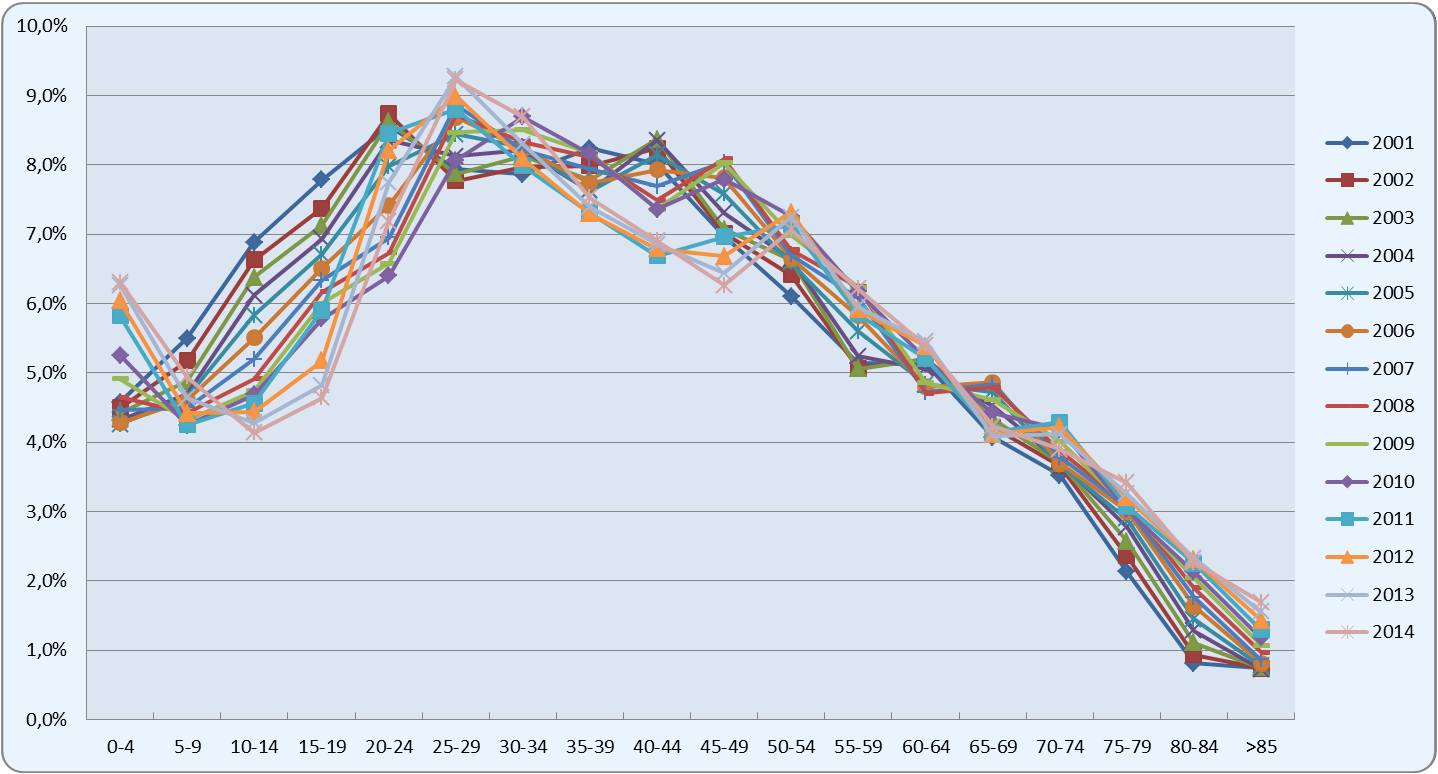 Investicinės veiklos pavadinimasSuma. EURapleistos teritorijos sutvarkymasbendro naudojimo žemės sklypo inžinerinių tinklų nutiesimas numatytoje teritorijojeinžinerinės infrastruktūros, reikalingos teikti savivaldybės bei nacionalinio eismo valdymo centrų viešąsias paslaugas, sukūrimas sutvarkytoje teritorijojesusisiekimo infrastruktūros valdymo efektyvumo padidinimas, įsteigiant funkciškai nepriklausomus savivaldybės bei nacionalinį eismo valdymo centrusinžinerinės infrastruktūros, reikalingos teikti ikimokyklinio ugdymo paslaugas, sukūrimas sutvarkytoje teritorijojeikimokyklinio ugdymo paslaugų teikimas sutvarkytoje teritorijoje (atskirame pastate)inžinerinės infrastruktūros, reikalingos naudotis futbolo ir lengvosios atletikos aikštėmis, sukūrimas sutvarkytoje teritorijojefutbolo ir lengvosios atletikos aikščių įrengimas sutvarkytoje teritorijojeinžinerinės infrastruktūros, reikalingos naudotis universaliomis fiziniam aktyvumui skirtomis salėmis ir jų valdymui reikalingomis administracinėmis patalpomis, sukūrimas sutvarkytoje teritorijojeuniversalių fiziniam aktyvumui skirtų funkciškai nepriklausomų salių ir jų valdymui reikalingų funkciškai nepriklausomų administracinių patalpų įrengimas sutvarkytoje teritorijojeinžinerinės infrastruktūros, reikalingos naudotis jaunimo nakvynės namais, sukūrimas sutvarkytoje teritorijojejaunimo nakvynės namų statyba bei įrengimas sutvarkytoje teritorijoje (atskirame pastate)inžinerinės infrastruktūros, reikalingos naudotis verslo inkubatoriumi, sukūrimas sutvarkytoje teritorijojefunkciškai nepriklausomų verslo inkubatoriaus patalpų statyba sutvarkytoje teritorijojeinžinerinės infrastruktūros, reikalingos komunikacijos ir informacijos centro veiklai, sukūrimas sutvarkytoje teritorijojeesamos Vilniaus miesto bibliotekos Šeškinės filialo patalpų infrastruktūros atsisakymasesamo Vilniaus miesto bibliotekos Šeškinės filialo patalpų perkėlimas į sutvarkytą teritoriją ir pritaikymas funkciškai nepriklausomo komunikacijos ir informacijos centro veiklaiinžinerinės infrastruktūros, reikalingos Šiaurinės tikslinės teritorijos bendruomenės daugumos renginių veiklai, sukūrimas sutvarkytoje teritorijojeŠiaurinės tikslinės teritorijos bendruomenės daugumos renginiams reikalingos funkciškai nepriklausomos infrastruktūros sukūrimas sutvarkytoje teritorijojegalimybės užtikrinti bendruomenės daugumai skirtų renginių organizavimą ištisus metus sukūrimas sutvarkytoje teritorijojegalimybės išnaudoti sukurtą infrastruktūrą verslo poreikiams sukūrimas sutvarkytoje teritorijojeinžinerinės infrastruktūros, reikalingos koncertų salės ir kitų kultūros renginių veiklai, sukūrimas sutvarkytoje teritorijojepastatyti bei įrengti funkciškai nepriklausomas koncertų salės ir kitas kultūros renginiams pritaikytas patalpas sutvarkytoje teritorijojeinžinerinės infrastruktūros, reikalingos sporto muziejaus veiklai, sukūrimas sutvarkytoje teritorijojeatsisakyti turimų sporto muziejaus patalpų Kauno mieste bei pastatyti ir įrengti funkciškai nepriklausomą sporto muziejų sutvarkytoje teritorijojeFinansinis rodiklisRodiklio reikšmė Finansinė grynoji dabartinė vertė investicijoms - FGDV(I)-99.840.155 Finansinė vidinė grąžos norma investicijoms - FVGN(I)-9,59%Finansinė modifikuota vidinė grąžos norma investicijoms - FMVGN(I)-4,36%Finansinis naudos ir išlaidų santykis - FNIS0,15 Finansinis gyvybingumas (realiąja išraiška)TaipFinansinė grynoji dabartinė vertė kapitalui - FGDV(K)-69.011.737 Finansinė vidinė grąžos norma kapitalui - FVGN(K)-8,30%Finansinė modifikuota vidinė grąžos norma kapitalui - FMVGN(K)-3,14%Finansinis srautas (EUR)(FGDV)(realiai)A.Alternatyvos investicijos, iš viso77.145.18488.473.619A.3.Statyba, rekonstravimas, kapitalinis remontas ir kiti darbai69.973.41876.142.266A.4.Įranga, įrenginiai ir kitas ilgalaikis turtas1.439.7071.588.753A.6.Projekto administravimas ir vykdymas720.0031.080.627A.8.Reinvesticijos 5.012.0569.661.973B.Investicijų likutinė vertė15.128.09840.329.032C.Veiklos pajamos, iš viso16.992.55829.099.137C.2.Paslaugų suteikimo pajamos16.992.55829.099.137D.Veiklos ir finansinės išlaidos, iš viso54.815.63493.707.909D.1.Veiklos išlaidos54.815.63493.707.909D.1.1.Žaliavos3.073.8865.263.918D.1.2.Darbo užmokesčio išlaidos27.685.82047.410.957D.1.3.Elektros energijos išlaidos7.500.29112.843.974D.1.4.Šildymo (išskyrus elektrą) išlaidos3.673.0676.289.993D.1.5.Infrastruktūros būklės palaikymo išlaidos9.758.62316.517.358D.1.6.Kitos išlaidos3.123.9475.381.709E.Mokesčiai (+ neigiama įtaka; - teigiama įtaka biudžeto lėšų srautams)19.017.93023.402.228E.1.Bendra importo/pirkimo PVM suma21.746.54928.074.888E.2.Bendra pardavimo PVM suma3.568.4376.110.819E.3.Bendra kitų mokėtinų netiesioginių mokesčių suma-839.818-1.438.158F.Grynosios veiklos pajamos-114.968.260-153.082.391G. Finansavimas, iš viso133.986.198176.484.634G.1.Prašomas finansavimas43.601.00847.155.419G.1.1.ES struktūrinės paramos lėšos43.601.00847.155.419G.2.Nuosavos lėšos90.385.190129.329.215G.2.1.Viešosios lėšos (valstybės, savivaldybės biudžetai, kiti viešųjų lėšų šaltiniai)90.385.190129.329.215Ekonominis rodiklisRodiklio reikšmė Ekonominė grynoji dabartinė vertė - EGDV186.990.000 Ekonominė vidinė grąžos norma - EVGN20,62%Ekonominis naudos ir išlaidų santykis - ENIS3,17 MetaiLietuvos RespublikaLietuvos RespublikaVilniaus regionasVilniaus regionasVilniaus m. savivaldybėVilniaus m. savivaldybėvnt.%vnt.%vnt.%20053.355.220100,0%838.55625,0%546.77316,3%20063.289.835100,0%831.23725,3%542.52516,5%20073.249.983100,0%828.19125,5%541.73216,7%20083.212.605100,0%826.30625,7%541.59616,9%20093.183.856100,0%826.44526,0%542.96917,1%20103.141.976100,0%824.19326,2%543.19117,3%20113.052.588100,0%811.51526,6%536.12717,6%20123.003.641100,0%805.91526,8%533.27917,8%20132.971.905100,0%806.30827,1%537.15218,1%20142.943.472100,0%806.10627,4%539.70718,3%Kalendorinių metų ketvirtisLietuvos RespublikaLietuvos RespublikaVilniaus apskritisVilniaus apskritisVilniaus m. sav.Vilniaus m. sav.-EUR%EUR%EUR%2009 m. IV ketv.477,1100,0%523,7109,8%539,2113,0%2010 m. IV ketv.477,8100,0%526,2110,1%542,8113,6%2011 m. IV ketv.489,1100,0%542,4110,9%560,4114,6%2012 m. IV ketv.501,2100,0%557,6111,3%576,2115,0%2013 m. IV ketv.524100,0%579,4110,6%596,8113,9%Kalendoriniai metaiIš viso pastatytų butų1 kambario2 kambarių3 kambarių4 kambarių5 kambariųLietuvos RespublikaLietuvos RespublikaLietuvos RespublikaLietuvos RespublikaLietuvos RespublikaLietuvos RespublikaLietuvos Respublika20101.269.970206.082446.838351.602132.504132.94420111.282.511206.962449.801354.679134.994136.07520121.289.073208.964450.808355.868135.799137.63420131.298.045208.484452.615357.442137.777141.727Vilniaus regionasVilniaus regionasVilniaus regionasVilniaus regionasVilniaus regionasVilniaus regionasVilniaus regionas2010337.65768.564123.27793.84227.57724.3972011341.83168.671124.42595.00328.34925.3832012344.32768.538124.91395.33628.61026.9302013347.97069.675125.89895.79529.04127.561Vilniaus miesto savivaldybėjeVilniaus miesto savivaldybėjeVilniaus miesto savivaldybėjeVilniaus miesto savivaldybėjeVilniaus miesto savivaldybėjeVilniaus miesto savivaldybėjeVilniaus miesto savivaldybėje2010232.20650.77487.92366.45815.84411.2072011235.04050.79888.97967.48416.35811.4212012236.97250.82189.28167.66616.45312.7512013239.06451.70990.12967.96116.64312.622Kalendoriniai metaiLietuvos RespublikaVilniaus apskritisVilniaus m. sav.200982.945,121.209,613.694,6201083.722,421.530,513.835,0201185.190,422.022,414.136,3201285.809,322.370,214.414,6201386.824,522.613,914.475,0Kalendoriniai metaiLietuvos RespublikaVilniaus apskritisVilniaus m. sav.200926,425,725,2201027,426,525,8201128,427,326,5201228,927,726,8201329,528,126,8MetaiLietuvos RespublikaLietuvos RespublikaVilniaus regionasVilniaus regionasVilniaus m. savivaldybėVilniaus m. savivaldybėtūkst.%tūkst.%tūkst.%200522.893,8100,0%6.408,928,0%4.731,820,7%200622.130,9100,0%6.100,227,6%4.533,220,5%200722.931,0100,0%6.487,828,3%4.811,721,0%200823.382,0100,0%6.751,128,9%5.099,321,8%200922.864,0100,0%6.478,628,3%4.898,521,4%201022.531,9100,0%6.506,928,9%4.985,922,1%201123.073,9100,0%6.759,529,3%5.138,422,3%201223.820,1100,0%6.950,329,2%5.307,122,3%Kalendorinių metų ketvirtisMinimalusis valandinis atlygisMinimalioji mėnesinė alga2009 m. IV ketv.1,42322010 m. IV ketv.1,42322011 m. IV ketv.1,42322012 m. IV ketv.1,492462013 m. IV ketv.1,762902014 m. IV ketv.1,82300Išlaidų būstui išlaikyti našta namų ūkiams (%)Kalendoriniai metaiLabai didelė naštaŠiokia tokia naštaNėra naštaDidieji miestai200940529201045477201149457201254397201348448Kiti miestai2009395110201042499201145469201243489201339538Kaimas20093154152010325513201128591320122762112013256114Šalies ūkio darbuotojų neto darbo užmokesčio perkamoji galia2009 m. IV ketv.2010 m. IV ketv.2011 m. IV ketv.2012 m. IV ketv.2013 m. IV ketv.Pokytis per 2009-2013 metusDuona ruginių miltų pagrindu (kg)37936234234335894,46%Jautienos kumpis su kaulu,  kg86101918999115,12%Kiaulienos kumpis be kaulo, kg125130124122136108,80%Aukščiausios rūšies virtos dešros (kg)100101107104105105,00%Pienas, 2,5% riebumo (l)89575768471869177,21%Kiaušiniai (10 vnt.)400442459339455113,75%Sviestas, 82-82,5% riebumo, (kg)937971757176,34%Smulkus cukrus (kg)52154342443548693,28%Lietuvoje gaminama degtinė 40% alk., (l)4344464750116,28%Benzinas A-95 (l)44239937135539088,24%Iš viso:98,85%Ikimokyklinio ugdymo įstaigų skaičiusVaikų skaičiusVietų skaičiusVaikų skaičiaus bei ikimokyklinio ugdymo įstaigose esančių vietų skaičiusIš viso675110.125113.44397,08%Alytaus apskritis234.2484.69390,52%Kauno apskritis15022.03022.23799,07%Klaipėdos apskritis8214.15214.73396,06%Marijampolės apskritis204.2314.61791,64%Panevėžio apskritis517.7588.89287,25%Šiaulių apskritis689.2909.78194,98%Tauragės apskritis62.4262.52596,08%Telšių apskritis315.1895.51594,09%Utenos apskritis173.9834.36991,17%Vilniaus apskritis22736.81836.081102,04%Ikimokyklinio ugdymo įstaigų skaičiusVaikų skaičiusVietų skaičiusVaikų skaičiaus bei ikimokyklinio ugdymo įstaigose esančių vietų skaičiusVilniaus apskritis22736.81836.081102,04%Elektrėnų sav.588299488,73%Šalčininkų r. sav.111.2621.53282,38%Širvintų r. sav.245445799,34%Švenčionių r. sav.363065096,92%Trakų r. sav.91.0591.045101,34%Ukmergės r. sav.81.2231.35290,46%Vilniaus m. sav.16728.69127.138105,72%Vilniaus r. sav.222.6172.91389,84%Seniūnijos pavadinimasMoksleivių, kurie neužsiima nei viena iš nagrinėjamų veiklų skaičiusStudentų, kurie neužsiima nei viena iš nagrinėjamų veiklų skaičiusBendras moksleivių ir studentų skaičiusAntakalnio seniūnija9942.5983.592Fabijoniškių seniūnija8772.3613.238Grigiškių seniūnija268362630Justiniškių seniūnija5911.1381.729Karoliniškių seniūnija6608321.492Lazdynų seniūnija6331.1281.761Naujamiesčio seniūnija4611.3571.818Naujininkų seniūnija8461.0461.892Naujosios Vilnios seniūnija7929821.774Panerių seniūnija280213493Pašilaičių seniūnija6911.7562.447Pilaitės seniūnija4651.0091.474Rasų seniūnija294352646Senamiesčio seniūnija4131.3601.773Šeškinės seniūnija6511.1871.838Šnipiškių seniūnija3957311.126Verkių seniūnija9001.9362.836Vilkpedės seniūnija5958531.448Viršuliškių seniūnija392545937Žirmūnų seniūnija9632.1233.086Žvėryno seniūnija286680966Iš viso:12.44724.54936.996Vilniaus apskritisVilniaus apskritisVilniaus miestasVilniaus miestasvnt.%vnt.%Iš viso pagal ekonomines veiklos rūšis34419100%29651100%Žemės ūkis, miškininkystė ir žuvininkystė3340,97%1520,51%Kasyba ir karjerų eksploatavimas180,05%70,02%Apdirbamoji gamyba20525,96%15325,17%Elektros, dujų, garo tiekimas ir oro kondicionavimas2230,65%1840,62%Vandens tiekimas, nuotekų valymas, atliekų tvarkymas ir regeneravimas1230,36%860,29%Statyba23956,96%20306,85%Didmeninė ir mažmeninė prekyba; variklinių transporto priemonių ir motociklų remontas857324,91%741925,02%Transportas ir saugojimas23096,71%18996,40%Apgyvendinimo ir maitinimo paslaugų veikla10653,09%9073,06%Informacija ir ryšiai16484,79%15645,27%Finansinė ir draudimo veikla3741,09%3501,18%Nekilnojamojo turto operacijos17405,06%16165,45%Profesinė, mokslinė ir techninė veikla489114,21%460515,53%Administracinė ir aptarnavimo veikla12543,64%11493,88%Viešasis valdymas ir gynyba; privalomasis socialinis draudimas2020,59%1730,58%Švietimas13223,84%10193,44%Žmonių sveikatos priežiūra ir socialinis darbas9812,85%8372,82%Meninė, pramoginė ir poilsio organizavimo veikla13593,95%11573,90%Kita aptarnavimo veikla355610,33%296510,00%20002005200820092013Saugomų eksponatų skaičius, tūkst.3675,65562,85995,36171,58167,2Lankytojai, tūkst.2154,02706,13130,42788,23266,9Muziejų darbuotojai27742852301830883108iš jų muziejininkų, ekskursijų vadovų, restauratorių81387393010091052Muziejaus pavadinimasAdresasMuziejaus tipas pagal LIMISVilniaus miesto dalisLankytojų skaičius 2013 metaisEdukacinių užsiėmimų dalyvių skaičius per ataskaitinius metusLietuvos nacionalinis muziejusArsenalo g.1, 01143IstorijosSenamiestis291.99419.406Lietuvos dailės muziejusBokšto g.5,  01126DailėsSenamiestis255.71824.599Nacionalinis muziejus Lietuvos Didžiosios Kunigaikštystės valdovų rūmaiKatedros a. 4, 01143IstorijosSenamiestis210.07519.501Vilniaus universiteto muziejusUniversiteto g. 3, 01513Istorijos/Dailės/MoksloSenamiestis86.722210Genocido aukų muziejusAukų g.2a, 01113IstorijosSenamiestis61.0182.867Bažnytinio paveldo muziejusS. Skapo g. 4, 01122Istorijos/DailėsSenamiestis37.0733.334Lietuvos banko (pinigų) muziejusTotorių g. 2/8, 01121IstorijosSenamiestis34.831430Vilniaus dailės akademijosMaironio g.6, 01124N.d.Senamiestis29.707300Lietuvos teatro, muzikos ir kino muziejusVilniaus g.41, 01119Istorijos/Dailės/Literatūros/TechnikosSenamiestis22.7176.367VšĮ Lietuvos energetikos muziejusRinktinės g.2Istorijos/TechnikosŽirmūnai22.3173.838Geležinkelių muziejusGeležinkelio g. 16Istorijos/TechnikosSenamiestis18.99911.320Valstybinis Vilniaus Gaono žydų muziejusNaugarduko g.10/2IstorijosNaujamiestis17.788627Marijos ir Jurgio Šlapelių namas-muziejusPilies g.40, 01123MemorialinisSenamiestis10.459384Literatūrinis A.Puškino muziejusSubačiaus g.124, 11345LiteratūrosMarkučiai4.730360V.Mykolaičio-Putino memorialinis butas-muziejusTauro g.10-3, 01114MemorialinisNaujamiestis3.772660V.Krėvės-Mickevičiaus memorialinis butas-muziejusTauro g.10-1, 01114MemorialinisNaujamiestis3.3531.110Venclovų namai-muziejusPamėnkalnio g.34, 01114MemorialinisNaujamiestis2.973439B.Grincevičiūtės mamorialinis butas-muziejus "Beatričės namai"A.Vienuolio g.12-1, 01101MemorialinisNaujamiestis2.072588Muitinės muziejusJeruzalės g.25, 08420N.d.Jeruzalė1.928667Generolo Jono Žemaičio Lietuvos karo akademijos muziejusŠilo 5a, 10322IstorijosAntakalnis1.750120VU Medicinos fakulteto Medicinos istorijos muziejusČiurlionio g.21/27, 01513MedicinosNaujamiestis3560Lietuvos radijo ir televizijos istorijos muziejus*S.Konarskio g.49Istorijos/TechnikosNaujamiestis2354.674Pirmojo pėstininkų Lietuvos Didžiojo Kinigaikščio Gedimino pulko ir Lietuvos Didžiojo Kunigaikščio Gedimino štabo bataliono muziejusJ.Kairiūkščio g.14N.d.Visoriai1790IŠ VISO:1.120.766101.801Muziejaus tipas pagal LIMISRodiklisSkaičiusDailėsLankytojų skaičius 2013 metais iš viso255.718Muziejų skaičius1IstorijosLankytojų skaičius 2013 metais iš viso617.456Muziejų skaičius6Istorijos/DailėsLankytojų skaičius 2013 metais iš viso37.073Muziejų skaičius1Istorijos/Dailės/Literatūros/Lankytojų skaičius 2013 metais iš viso22.717Muziejų skaičius1Istorijos/Dailės/MoksloLankytojų skaičius 2013 metais iš viso86.722Muziejų skaičius1Istorijos/TechnikosLankytojų skaičius 2013 metais iš viso41.551Muziejų skaičius3LiteratūrosLankytojų skaičius 2013 metais iš viso4.730Muziejų skaičius1MedicinosLankytojų skaičius 2013 metais iš viso356Muziejų skaičius1MemorialinisLankytojų skaičius 2013 metais iš viso22.629Muziejų skaičius5N.d.Lankytojų skaičius 2013 metais iš viso31.814Muziejų skaičius3Metai20092010201120122013VidurkisLankytojų sk.234350005010520838204276Edukacinių užsiėmimų sk.01199211910587Edukacinių užsiėmimų dalyvių sk.022392300245023001858Renginių sk.364252464043Renginių lankytojų sk.2237140024091460-1877Eil.Nr.Bibliotekos pavadinimasAdresasPlotas (m²)Lankytojai per metusRegistruoti skaitytojaiLankytojų skaičius 1 m2Justiniškių bibliotekaJustiniškių g. 62a68,9941.0002.900594,29Šeškinės bibliotekaMusninkų g. 12-3767,0530.0002.600447,43Antakalnio bibliotekaAntakalnio g. 49314,68112.5508.000357,66Jeruzalės bibliotekaJeruzalės g. 2783,7628.0002.200334,29Biblioteka “Papartis”Architektų g. 22072,8120.0001.500274,69Tomo Zano bibliotekaŠv. Stepono g. 23112,8530.1001.800266,73Karoliniškių bibliotekaA. J. Povilaičio g. 20349,1586.0007.500246,31Naujosios Vilnios bibliotekaPergalės g. 8315,4374.0005.200234,60Dzūkų bibliotekaDzūkų g. 35282,3562.0002.600219,59Lazdynų bibliotekaErfurto g. 4-46, 48139,0127.0002.000194,23Grigiškių bibliotekaKovo 11-osios g. 28230,9142.0001.900181,89Dokumentų komplektavimo ir katalogavimo skyrius ir Naujamiesčio bibliotekaA. Vivulskio g. 27218,634.0001.800155,54Gerosios Vilties bibliotekaSavanorių pr. 59314,6345.0003.000143,03Pavilnio bibliotekaGarsioji g. 3175,4925.0001.100142,46Biblioteka “Saulutė”Žirmūnų g. 2362,346.0002.700126,97Kalvarijų bibliotekaKalvarijų g. 29358,3738.0003.300106,04Pilaitės bibliotekaNidos g. 220021.0002.000105,00Britų skaityklaAšmenos g. 8452002.2004,44Dvarčionių bibliotekaKeramikų g. 4Patalpos nuomojamos5.100710N.d.Nr.Įstaigos pavadinimasAdresasAdresas interneteBendrieji duomenys apie infrastruktūrąKolektyvaiGrigiškių kultūros centrasVilniaus g. 12, Grigiškės, 27105www.grigiskiukc.ltDviejų aukštų pastatas, bendrasis plotas 1289 m2 Didžioji – 300 vietųMažoji (parodų) salėLiaudiškos muzijos, rusų tautinių šokių, moksleivių liaudiškos muzikos, lenkų folkloro ansamblis ir liaudies teatras, Lietuvos totorių folkloro ansamblis, senjorų vokalinis ansamblis, suaugusiųjų ir vaikų dramos kolektyvai,Kirtimų kultūros centrasDariaus ir Girėno g. 69www.kirtimukc.lt
Meno kolektyvų užsiėmimai vyksta Dariaus ir Girėno g.69, taip pat Polocko g.5, Kosciuškos g.10, Jakšto g.9, Lvovo g.89A, Antakalnio g.84A, Žalioji g.4, Pamėnkalnio g.34Tautinių šokių ansamblis, senjorų pramoginių šokių kolektyvas, jaunimo folkloro ansamblis, liaudiškos muzikos kapela, dainos teatras, senjorų klubas, dramos teatras, bočių folkloro ansamblis, šiuolaikinio meno ir muzikos grupėsM. K. 
Čiurlionio namaiSavičiaus g. 11
www.mkcnamai.lt
M.K.Čiurlionio memotialinis kambarys, ekspozicinė erdvė laikinoms teminėms parodoms ir kamerinė salė, čiurlionistikos informacinis centrasNėraNaujosios Vilnios kultūros centrasPergalės g. 8
www.nvkc.lt
Didžioji salė, sporto salė, šokių salė, mėlynoji ir baltoji salės bei auditorija Nr.19. Koncertai taip pat vyksta Švč.M.Marijos, Taikos Karalienės bažnyčioje Pergalės g.34.Jaunimo iniciatyvų klubas, choreografijos studija, muzikos studija, J.Sabino muzikos studija, ansambliai, šokių grupės, senjorų šokių kolektyvas, linijinių šokių grupėsVilniaus etninės kultūros centrasPamėnkalnio g. 34
www.etno.lt
Renginiai organizuojami atvirose erdvėse*NėraVilniaus kultūros centrasRinktinės g. 50
www.vilniuskc.lt
Didžioji salė (300-400 vietų), mažoji salė (100-200 vietų), auditorija (iki 50 vietų). Repeticijos vyksta mokyklose (Žėručio g.4, Skorinos g.14, Taikos g.15, Antakalnio g.33, V.Druskio g.11 ir pan.), taip pat Vilniaus lenkų kultūros namuose (Naugarduko g.76), Lietuvos žydų bendruomenės salėje (Pylimo g.4).10 meno studijų: du chorai (LRT vaikų choras, moterų choras „Liepos“), trys folkloriniai dainų ir šokių ansambliai („Fajerlech“, „Vilija“, „Jorė“), keturios teatro studijos („Žaliasis žibintas“, „Elementorius“, Senjorų teatras, Vilniaus lenkų teatras) bei dailės studija „Paletė“.Vilniaus miesto savivaldybės choras „Jauna muzika"J. Basanavičiaus g. 23-14
www.jaunamuzika.lt
Repeticijos ir renginiai vyksta Vilniaus mokytojų namuose, Klaipėdos g. 6 / Vilniaus g. 39, taip pat Lietuvos liaudies kultūros centre. Koncertai ir pasirodymai – Šv.Kotrynos bažnyčioje Vilniaus g.30.Choras „Jauna muzika“Vilniaus miesto savivaldybės Šv. Kristoforo kamerinis orkestrasStiklių g. 8
www.kristoforas.lt
Koncertai ir pasirodymai – Šv.Kotrynos bažnyčioje Vilniaus g.30.Vilniaus miesto savivaldybės Šv. Kristoforo kamerinis orkestrasRenginio pavadinimasRenginio reguliarumas
Žiūrovų skaičius prognozėDabartinė renginio vietaDabartinės infrastruktūros trūkumaiRengėjasVidutinė metinė renginio trukmė (dienomis)Pasaulio lietuvių dainų šventės šokių diena1 d.,  kas 4 metai, liepos mėn.20 000  Lietuvos futbolo federacijos stadionasNėra galimybės sukoncentruoti pagrindinius renginius į vieną vietą. Dėl vietų stygiaus negali būti priimti visi žiūrovai.Centrinės valdžios institucijos (LR KM, LLKC)1 d.Pasaulio lietuvių dainų šventės kapelų ir orkestrų vakarai1 d., kas 4 metai, liepos mėn.20 000Vingio parkasKritinė Vingio estrados būklė. Parke vykstančiuose renginiuose dėl didelio dalyvių skaičiaus yra keliama gresmė gamtai. Nėra galimybės sukoncentruoti pagrindinius renginius į vieną vietą.Centrinės valdžios institucijos (LR KM, LLKC)1 d.Pasaulio lietuvių dainų šventės ansamblių vakaras1 d.,  kas 4 metai, liepos mėn20 000Kalnų parko estrada Parke vykstančiuose renginiuose dėl didelio dalyvių skaičiaus keliama gresmė gamtai. Nėra galimybės sukoncentruoti pagrindinius renginius į vieną vietą.Centrinės valdžios institucijos (LR KM, LLKC)1 d.Baltijos šalių studentų dainų šventė „Gaudeamus“4 d., kas 4 metus vyksta skirtinguose Baltijos šalyse; liepos mėn.20 000Rotušės aikštė, prie Baltojo tilto, kalnų parko estrada, kalnų parkasDėl didėlio dalyvaujančių žmonių skaičiaus centrinėje miesto dalyje vykstančiuose renginiuose, yra keliama grėsmė senamiesčio infrastruktūrai. Didėjančios transporto grūstys didina taršą miesto centre. Kritinė Vingio estrados būklė. Parke vykstančiuose renginiuose dėl didelio dalyvių skaičiaus yra keliama gresmė gamtai. Nėra galimybės sukoncentruoti pagrindinius renginius į vieną vietą.Centrinės valdžios institucijos (LR ŠMM, LLKC)2 d.Baltica6 dienos, kas tris metus Lietuvoje, liepos mėn.20 000Sereikiškių parkas Parke vykstančiuose renginiuose dėl didelio dalyvių skaičiaus yra keliama gresmė gamtai.Centrinės valdžios institucijos (LR KM, LLKC)2 d.Respublikinė moksleivių dainų šventė1 d., birželio mėn.20 000Vingio parko estrada Parke vykstančiuose renginiuose dėl didelio dalyvių skaičiaus yra keliama gresmė gamtai.Centrinės valdžios institucijos (LR KM, LLKC)3 d.Vilniaus miesto moksleivių dainų ir šokių šventė-20 000-dabar renginys nevykstaVMSA3 d.Projektas „Geriausi pasaulio orkestrai Vilniuje“-20 000-dabar renginys nevykstaVMSA5 d.„Sostinės dienų“ atidarymo ir uždarymo renginiai3 d.  kasmet, rugsėjo mėn. 20 000Katedros aikštėDėl didėlio dalyvaujančių žmonių skaičiaus centrinėje miesto dalyje vykstančiuose renginiuose, atsiranda žala senamiesčio infrastruktūrai. Didėjančios transporto grūstys didina taršą miesto centre. VMSA5 d.Mokslo ir žinių diena –  rugsėjo 1-oji (šventė Vilniaus moksleiviams ir studentams)1 d. kasmet, rugsėjo mėn.20 000-dabar bendras renginys nevykstaVMSA2 d.Kultūros naktis „Tebūnie naktis“ ( uždarymo renginys)1 d., kasmet, birželio mėn. 24 000prie Balto tiltoNėra sėdimų vietų ir reikalingos infrastruktūrosVMSA2 d.Vilniaus fejerija (tarptautinis fejerverkų festivalis)1 d., kasmet, rugsėjo mėn.20 000Vingio parkasParke vykstančiuose renginiuose dėl didelio dalyvių skaičiaus yra keliama gresmė gamtai.VMSA2 d.Užgavėnės sostinėje1 d.,  kasmet, vasario mėn.20 000įvairiose miesto vietosedabar bendras renginys nevykstaVMSA2 d.Europos dienos minėjimas (koncertai, mugė, balionų šventė ir kt.)1 d.,  kasmet, gegužės mėn.20 000įvairiose miesto vietosedabar bendras renginys nevykstaVMSA2 d.Tarptautinės vaikų gynimo dienos minėjimas (renginiai Vilniaus miesto darželių ir mokyklų auklėtiniams)1 d.,  kasmet, spalio mėn.20 000įvairiose miesto vietosedabar bendras renginys nevykstaVMSA2 d.Polonijos dienos minėjimas (koncertai, eisena)1 d., kasmet , gegužės mėn.20 000įvairiose miesto vietosekoncertas nevykstaVMSA2 d.Rusų kultūros šventė (koncertai, mugė)1 d., kasmet, birželio mėn.20 000Vingio parkasParke vykstančiuose renginiuose dėl didelio dalyvių skaičiaus yra keliama gresmė gamtai.VMSA2 d.Naujųjų metų sutikimo šventė (koncertas, fejerverkai, šventinė mugė)1 d., kasmet, gruodžio mėn. 20 000Katedros aikštėDėl didėlio dalyvaujančių žmonių skaičiaus centrinėje miesto dalyje vykstančiuose renginiuose atsiranda žala senamiesčio infrastruktūrai.VMSA2 d.Olimpinė diena1 d. kasmet10 000 – 20 000įvairiose miesto vietoseRenginiai vyksta keliose vietose, infrastruktūra nėra tinkamai įrengta aptarnauti didelius lankytojų srautusCentrinės valdžios institucijos (LTOK)3 d.Lietuvos mokinių olimpinis festivalis1 d. kasmet10 000 – 20 000įvairiose miesto vietoseRenginiai vyksta keliose vietose, infrastruktūra nėra tinkamai įrengta aptarnauti didelius lankytojų srautusCentrinės valdžios institucijos (LR ŠMM, KKSD, LTOK)3 d.Miestų partnerystės šventė2 d. kasmet10 000 – 20 000-dabar bendras renginys nevykstaVMSA4 d.Kaimynų dienos šventė1 d. kasmet10 000 – 20 000-dabar bendras renginys nevykstaVMSA3 d.Sportas visiems žaidynės1 d. kasmet10 000 – 20 000-dabar bendras renginys nevykstaVMSA3 d.Masinių sveikatinimo mankštų renginiai24 d. kasmet10 000 – 20 000-dabar bendras renginys nevykstaVMSA36 d.Vilniaus miesto kovos menų festivalis2 d. kasmet10 000 – 20 000-dabar bendras renginys nevykstaVMSA4 d.Sekmadienio futbolo lygos varžybos 120 d. kasmet3 000-20 000įvairiose miesto vietoseMegėjų renginiai (Senjorai 35+, Senjorai 45+, vaikų lyga, moterų lyga, vasaros futbolo lyga) vyksta keliose vietose, infrastruktūra nėra tinkamai įrengta aptarnauti didelius lankytojų srautus. VMSA120 d.Mažojo futbolo lygos varžybos40 d. kasmet3 000-20 000įvairiose miesto vietoseMegėjų renginiai vyksta keliose vietose, infrastruktūra nėra tinkamai įrengta aptarnauti didelius lankytojų srautus.VMSA40 d.TikslaiUždaviniai1. Padidinti vietovės patrauklumą ūkinės-komercinės veiklos vykdymui1.1. Pagerinti sąlygas investicijų pritraukimui1. Padidinti vietovės patrauklumą ūkinės-komercinės veiklos vykdymui1.2. Sukurti prielaidas efektyviai pasiekti teritoriją autotransportu2. Užtikrinti poreikius atitinkančią viešųjų paslaugų pasiūlą gyventojams2.1. Padidinti ikimokyklinio ugdymo paslaugų pasiūlą2. Užtikrinti poreikius atitinkančią viešųjų paslaugų pasiūlą gyventojams2.2. Padidinti sveikatingumo ir neformalaus ugdymo (švietimo) paslaugų gyventojams, ypač socialiai jautrioms grupėms (neįgaliesiems, jaunimui bei senjorams), pasiūlą3. Skatinti gyventojų socializaciją ir stiprinti vietos bendruomenę3.1. Sudaryti palankias sąlygas verslumui ir mokymuisi visą gyvenimą3. Skatinti gyventojų socializaciją ir stiprinti vietos bendruomenę3.2. Užtikrinti galimybę viename renginyje dalyvauti bendruomenės daugumai3. Skatinti gyventojų socializaciją ir stiprinti vietos bendruomenę3.3. Padidinti aukštos meninės vertės kultūros renginių prieinamumą bendruomeneiIP uždavinysVeiklos Nr.Galimos veiklos pavadinimas1.1.1.1.1.apleistos teritorijos sutvarkymas1.1.1.1.3.bendro naudojimo žemės sklypo inžinerinių tinklų nutiesimas numatytoje teritorijoje1.2.1.2.1.inžinerinės infrastruktūros, reikalingos teikti savivaldybės bei nacionalinio eismo valdymo centrų viešąsias paslaugas, sukūrimas sutvarkytoje teritorijoje1.2.1.2.3.susisiekimo infrastruktūros valdymo efektyvumo padidinimas, įsteigiant funkciškai nepriklausomus savivaldybės bei nacionalinį eismo valdymo centrus2.1.2.1.1.inžinerinės infrastruktūros, reikalingos teikti ikimokyklinio ugdymo paslaugas, sukūrimas sutvarkytoje teritorijoje2.1.2.1.2.ikimokyklinio ugdymo paslaugų teikimas sutvarkytoje teritorijoje (atskirame pastate)2.2.2.2.1.inžinerinės infrastruktūros, reikalingos naudotis futbolo ir lengvosios atletikos aikštėmis, sukūrimas sutvarkytoje teritorijoje2.2.2.2.2.futbolo ir lengvosios atletikos aikščių įrengimas sutvarkytoje teritorijoje2.2.2.2.3.inžinerinės infrastruktūros, reikalingos naudotis universaliomis fiziniam aktyvumui skirtomis salėmis ir jų valdymui reikalingomis administracinėmis patalpomis, sukūrimas sutvarkytoje teritorijoje2.2.2.2.5.universalių fiziniam aktyvumui skirtų funkciškai nepriklausomų salių ir jų valdymui reikalingų funkciškai nepriklausomų administracinių patalpų įrengimas sutvarkytoje teritorijoje2.2.2.2.6.inžinerinės infrastruktūros, reikalingos naudotis jaunimo nakvynės namais, sukūrimas sutvarkytoje teritorijoje2.2.2.2.7.jaunimo nakvynės namų statyba bei įrengimas sutvarkytoje teritorijoje (atskirame pastate)3.1.3.1.1.inžinerinės infrastruktūros, reikalingos naudotis verslo inkubatoriumi, sukūrimas sutvarkytoje teritorijoje3.1.3.1.3.funkciškai nepriklausomų verslo inkubatoriaus patalpų statyba sutvarkytoje teritorijoje3.1.3.1.4.inžinerinės infrastruktūros, reikalingos komunikacijos ir informacijos centro veiklai, sukūrimas sutvarkytoje teritorijoje3.1.3.1.5.esamos Vilniaus miesto bibliotekos Šeškinės filialo patalpų infrastruktūros atsisakymas3.1.3.1.6.esamo Vilniaus miesto bibliotekos Šeškinės filialo patalpų perkėlimas į sutvarkytą teritoriją ir pritaikymas funkciškai nepriklausomo komunikacijos ir informacijos centro veiklai3.2.3.2.1.inžinerinės infrastruktūros, reikalingos Šiaurinės tikslinės teritorijos bendruomenės daugumos renginių veiklai, sukūrimas sutvarkytoje teritorijoje3.2.3.2.3.Šiaurinės tikslinės teritorijos bendruomenės daugumos renginiams reikalingos funkciškai nepriklausomos infrastruktūros sukūrimas sutvarkytoje teritorijoje3.2.3.2.4.galimybės užtikrinti bendruomenės daugumai skirtų renginių organizavimą ištisus metus sukūrimas sutvarkytoje teritorijoje3.2.3.2.5.galimybės išnaudoti sukurtą infrastruktūrą verslo poreikiams sukūrimas sutvarkytoje teritorijoje3.3.3.3.1.inžinerinės infrastruktūros, reikalingos koncertų salės ir kitų kultūros renginių veiklai, sukūrimas sutvarkytoje teritorijoje3.3.3.3.3.pastatyti bei įrengti funkciškai nepriklausomas koncertų salės ir kitas kultūros renginiams pritaikytas patalpas sutvarkytoje teritorijoje3.3.3.3.4.inžinerinės infrastruktūros, reikalingos sporto muziejaus veiklai, sukūrimas sutvarkytoje teritorijoje3.3.3.3.5.atsisakyti turimų sporto muziejaus patalpų Kauno mieste bei pastatyti ir įrengti funkciškai nepriklausomą sporto muziejų sutvarkytoje teritorijojeStatinio pavadinimasMato vnt.KiekisVieneto kainaKoeficientasIš visoProjektavimas ir kitos inžinerinės paslaugos (5 proc.)Iš viso:Užsakovo rezervas (15 proc.)Bendra kaina (EUR)Veikla Nr. 1.1.3.Veikla Nr. 1.1.3.571.209Bendro naudojimo žemės sklypo inžinerinių tinklų zona 1Vandentiekio tinklaim700125,181,0087.6264.38192.00713.801105.808Nuotekų šalinimo tinklai m500143,851,0071.9253.59675.52111.32886.849Lietaus nuotekų surinkimas m94069,171,0065.0203.25168.27110.24178.511Elektros tinklaim50084,261,0042.1302.10744.2376.63550.872Gatvių  apšvietimasm94084,261,0079.2043.96083.16512.47595.639Kompiuteriniai ir telefoniniai tinklaim50036,861,0018.43092219.3522.90322.254Bendro naudojimo žemės sklypo inžinerinių tinklų zona 2Vandentiekio tinklaim200125,181,0025.0361.25226.2883.94330.231Nuotekų šalinimo tinklai m200143,851,0028.7701.43930.2094.53134.740Lietaus nuotekų surinkimas m20069,171,0013.83469214.5262.17916.705Elektros tinklaim20084,261,0016.85284317.6952.65420.349Gatvių  apšvietimasm20084,261,0016.85284317.6952.65420.349Kompiuteriniai ir telefoniniai tinklaim20036,861,007.3723697.7411.1618.902Statinio pavadinimasMato vnt.KiekisVieneto kainaKoeficientasIš visoProjektavimas ir kitos inžinerinės paslaugos (5 proc.)Iš viso:Užsakovo rezervas (15 proc.)Bendra kaina (EUR)Veikla Nr. 1.2.3.Veikla Nr. 1.2.3.1.121.635Eismo saugumo valdymo centraskv.m 500516,051,20309.63015.482325.11248.767373.878Video stebėjimo sistemos valdymo centraskv.m 500516,051,20309.63015.482325.11248.767373.878VRM eismo valdymo centraskv.m 500516,051,20309.63015.482325.11248.767373.878Statinio pavadinimasMato vnt.KiekisVieneto kainaKoeficientasIš visoProjektavimas ir kitos inžinerinės paslaugos (5 proc.)Iš viso:Užsakovo rezervas (15 proc.)Bendra kaina (EUR)Veikla Nr. 2.1.1.Veikla Nr. 2.1.1.349.834Susisiekimo komunikacijosAutomobilių stovėjimo aikštelėskv. m12056,731,006.8083407.1481.0728.220Įvažiavimas ir apsisukimo aikštelėkv. m 12147,871,005.7922906.0829126.994Betono trinkelių dangakv. m 11663,191,007.3303677.6971.1548.851Želdiniaikv. m879,501,0082741868130998Prisijungimo inžineriniai tinklaiVandentiekio tinklaim4078,511,003.1401573.2974953.792Nuotekų šalinimo tinklai m40126,141,005.0462525.2987956.093Lietaus nuotekų surinkimasm4054,331,002.1731092.2823422.624Šilumos tiekimo tinklaim40640,751,0025.6301.28226.9124.03730.948Elektros tinklaim15035,661,005.3492675.6168426.459Lauko apšvietimasm70018,191,0012.73363713.3702.00515.375Kompiuteriniai ir telefoniniai tinklaim404,331,00173918227209Teritorijos tvarkymasPorėtos gumos vaikų žaidimo aikštelių dangakv. m 1.20087,361,00104.8325.242110.07416.511126.585Vaikų žaidimo pavėsinės–stoginėskv.m320119,681,0038.2981.91540.2126.03246.244Vaikų darželio teritorijos žaidimo  elementai (pvz., smėlio dėžių, sūpynių ir pan.) kompl. 161.436,131,0022.9781.14924.1273.61927.746Teritorijos aptvėrimasm25576,601,0019.53397720.5103.07623.586Buitinių atliekų konteineriams skirta vieta su kieta danga ir pastoge, dengiančia konteinerius nuo kritulių, aptverta  1,2 m aukščio aptvaru iš trijų pusių kompl. 12.872,261,002.8721443.0164523.468Sklypo bendrojo naudojimo inžineriniai tinklaiInžineriniai tinklai (zona 1)kompl. 131.640,671,0031.64131.64131.641Statinio pavadinimasMato vnt.KiekisVieneto kainaKoeficientasIš visoProjektavimas ir kitos inžinerinės paslaugos (5 proc.)Iš viso:Užsakovo rezervas (15 proc.)Bendra kaina (EUR)Veikla Nr. 2.1.2.Veikla Nr. 2.1.2.2.140.393Vaikų darželio pastatas  kv.m2.760535,201,201.772.58288.6291.861.212279.1822.140.393PavadinimasKiekis (kompl./vnt.)Vieneto kaina (EUR)Bendra kaina (EUR)Veikla Nr. 2.1.2.167.549Virtuvės technologinė įranga123.935,5423.936BaldaiTrijų aukštų lova20167,553.351Medinė lovytė12071,818.617Sieninė lova10263,292.633Komoda3276,602.451Spintelė3295,743.064Lentyna32167,555.362Knygų lentyna471,81287Sekcija žaislams12406,904.883Keturių dalių persirengimo spintelės20119,682.394Penkių dalių persirengimo spintelės24143,613.447Kėdutės18014,362.585Staliukai18059,8410.771Minkštasuolis4871,813.447Minkštosios figūros855,05440Naktipuodžių lentyna883,78670Lavinantys baldai471,81287Lavinantys baldai4143,61574Lavinantys baldai4215,42862Kilimai16222,603.562Konferencijų stalas2454,78910Konferencijų kėdė6023,931.436Kompiuterinis stalas24239,365.745Sekcija dokumentams24119,682.872Drabužių spinta 6167,551.005Staliukas447,87191Biuro kėdė2459,841.436Minkštas baldų kompl.1646,26646Vadovo kėdė1107,71108ĮrangaProjektoriaus ekranas2694,131.388Projektorius21.220,712.441Projektoriaus laikiklis250,26101Garso įranga kompl.28.856,1517.712Kompiuterinė technika24718,0717.234Daugiafunkcinis įrenginys4191,49766Kita įranga ir inventorius129.936,1829.936Statinio pavadinimasMato vnt.KiekisVieneto kainaKoeficientasIš visoProjektavimas ir kitos inžinerinės paslaugos (5 proc.)Iš viso:Užsakovo rezervas (15 proc.)Bendra kaina (EUR)Veikla Nr. 2.2.1.Veikla Nr. 2.2.1.449.859Susisiekimo komunikacijosAutomobilių stovėjimo aikštelėskv. m448,2056,731,0025.4261.27126.6984.00530.702Įvažiavimai ir apsisukimo aikštelėskv. m 450,6947,871,0021.5751.07922.6533.39826.051Betono trinkelių dangakv. m 431,6063,191,0027.2731.36428.6364.29532.932Želdiniaikv.m323,709,501,003.0751543.2294843.713Buitinių atliekų konteineriams skirta vietakompl. 0,832.872,261,002.3841192.5033752.879Prisijungimo tinklaiVandentiekio tinklaim332,0078,511,0026.0651.30327.3694.10531.474Nuotekų šalinimo tinklai m132,80126,141,0016.75183817.5892.63820.227Lauko nuotekų šalinimasm332,0054,331,0018.03890218.9392.84121.780Šilumos tiekimo tinklaim66,40640,751,0042.5462.12744.6736.70151.374Elektros tinklaim332,0035,661,0011.83959212.4311.86514.296Lauko apšvietimo tinklaim332,0018,191,006.0393026.3419517.292Kompiuteriniai ir telefoniniai tinklaim66,404,331,002881430245347Buitinių atliekų konteineriams skirta vietakompl. 2,492.872,261,007.1523587.5101.1268.636Sklypo bendrojo naudojimo inžineriniai tinklaiInžineriniai tinklai (zona 2)kompl. 0,83131.273,741,00108.957108.957108.957Inžineriniai tinklai (zona 1)kompl. 0,83107.467,001,0089.19889.19889.198Statinio pavadinimasMato vnt.KiekisVieneto kainaKoeficientasIš visoProjektavimas ir kitos inžinerinės paslaugos (5 proc.)Iš viso:Užsakovo rezervas (15 proc.)Bendra kaina (EUR)Veikla Nr. 2.2.2.Veikla Nr. 2.2.2.2.547.424viena aikštė, kartu su papildomu plotu – 125*170 mkv. m.21.250,0033,511,00712.08835.604747.692112.154859.846viena aikštė, kartu su papildomu plotu – apie 125*85 m ir lengvosios atletikos apšilimo zonakv. m.13.600,0038,301,00520.88026.044546.92482.039628.963futbolo aikštė su lengvosios atletikos mėtimo rungtyms pritaikyta danga – 1 aikštė; laisvas plotas 3 tūkst. žiūrovų laikinosioms tribūnoms (flexible seating); 9 dirbtinės dangos bėgimo takai; lengvosios atletikos apšilimų aikštė; kv. m.14.000,0038,301,00536.20026.810563.01084.452647.462žiūrovų tribūnažm.sk.3.000,0058,641,00175.9208.796184.71627.707212.423tvoros aikščių saugumo užtikrinimuikompl. 1,0035.903,311,0035.9031.79537.6985.65543.353administracinės patalpos lengvajai atletikaikv. m.150,00857,851,00128.6786.434135.11120.267155.378PavadinimasKiekis (kompl./vnt.)Vieneto kaina (EUR)Bendra kaina (EUR)Veikla Nr. 2.2.2.74.711Futbolo vartai8550,524.404Sumažinti futbolo vartai treniruotėms12550,526.606Kampinės aikštės vėliavos124,7957Atsarginių žaidėjų suoleliai81.196,789.574Starto atramos9263,292.370Barjeras100185,9818.598Estafetės lazdelės92,4022Disko metimo sektorius17.970,547.971Metimo diskai1088,08881Metimo kūjis10187,171.872Varžybinė ietis10117,281.173Šuolio į aukštį stovas21.098,172.196Šuolio į aukštį nusileidimo paklotas11.412,201.412Kartis153,1453Stūmimo skritulys10114,411.144Šuolio į aukštį stovas22.001,494.003Šuoliams su kartimi nusileidimo paklotas19.741,769.742Vėliavų laikikliai10263,292.633Statinio pavadinimasMato vnt.KiekisVieneto kainaKoeficientasIš visoProjektavimas ir kitos inžinerinės paslaugos (5 proc.)Iš viso:Užsakovo rezervas (15 proc.)Bendra kaina (EUR)Veikla Nr. 2.2.3.Veikla Nr. 2.2.3.65.040Susisiekimo komunikacijosAutomobilių stovėjimo aikštelėskv. m64,8056,731,003.6761843.8605794.439Įvažiavimai ir apsisukimo aikštelėskv. m 65,1647,871,003.1191563.2754913.766Betono trinkelių dangakv. m 62,4063,191,003.9431974.1406214.761Želdiniaikv. m46,809,501,004452246770537Buitinių atliekų konteineriams skirta vietakompl. 0,122.872,261,003451736254416Prisijungimo tinklaiVandentiekio tinklaim48,0078,511,003.7681883.9575944.550Nuotekų šalinimo tinklai m19,20126,141,002.4221212.5433812.924Lauko nuotekų šalinimasm48,0054,331,002.6081302.7384113.149Šilumos tiekimo tinklaim9,60640,751,006.1513086.4599697.428Elektros tinklaim48,0035,661,001.712861.7972702.067Lauko apšvietimo tinklaim48,0018,191,00873449171381.054Kompiuteriniai ir telefoniniai tinklaim9,604,331,0042244750Buitinių atliekų konteineriams skirta vietakompl. 0,362.872,261,001.034521.0861631.249Sklypo bendrojo naudojimo inžineriniai tinklaiInžineriniai tinklai (zona 2)kompl. 0,12131.273,741,0015.75315.75315.753Inžineriniai tinklai (zona 1)kompl. 0,12107.467,001,0012.89612.89612.896Statinio pavadinimasMato vnt.KiekisVieneto kainaKoeficientasIš visoProjektavimas ir kitos inžinerinės paslaugos (5 proc.)Iš viso:Užsakovo rezervas (15 proc.)Bendra kaina (EUR)Veikla Nr. 2.2.5.Veikla Nr. 2.2.5.11.821.609sporto šakoms (įskaitant neįgaliųjų sporto šakas) pritaikytas universalių sporto salių plotas – min. 7 m. aukštis.Kv. m5.250,00871,641,004.576.110228.8064.804.916720.7375.525.653Universalių sporto salių administracinės patalposkv. m1.550,00671,151,001.040.28352.0141.092.297163.8441.256.141Bendro komplekso vaizdą atitinkančių sporto salių patalpų išorinių atitvarų įrengimaskompl. 1,004.173.759,501,004.173.760208.6884.382.447657.3675.039.815Statinio pavadinimasMato vnt.KiekisVieneto kainaKoeficientasIš visoProjektavimas ir kitos inžinerinės paslaugos (5 proc.)Iš viso:Užsakovo rezervas (15 proc.)Bendra kaina (EUR)Veikla Nr. 2.2.6.Veikla Nr. 2.2.6.27.100Susisiekimo komunikacijosAutomobilių stovėjimo aikštelėskv. m27,0056,731,001.532771.6082411.850Įvažiavimai ir apsisukimo aikštelėskv. m 27,1547,871,001.300651.3652051.569Betono trinkelių dangakv. m 26,0063,191,001.643821.7252591.984Želdiniaikv. m 19,509,501,00185919529224Buitinių atliekų konteineriams skirta vietakompl. 0,052.872,261,00144715123173Prisijungimo tinklai0,00Vandentiekio tinklaim20,0078,511,001.570791.6492471.896Nuotekų šalinimo tinklai m8,00126,141,001.009501.0601591.219Lauko nuotekų šalinimasm20,0054,331,001.087541.1411711.312Šilumos tiekimo tinklaim4,00640,751,002.5631282.6914043.095Elektros tinklaim20,0035,661,0071336749112861Lauko apšvietimo tinklaim20,0018,191,003641838257439Kompiuteriniai ir telefoniniai tinklaim4,004,331,0017118321Buitinių atliekų konteineriams skirta vietakompl. 0,152.872,261,004312245268520Sklypo bendrojo naudojimo inžineriniai tinklai0,00Inžineriniai tinklai (zona 2)kompl. 0,05131.273,741,006.5646.5646.564Inžineriniai tinklai (zona 1)kompl. 0,05107.467,001,005.3735.3735.373Statinio pavadinimasMato vnt.KiekisVieneto kainaKoeficientasIš visoProjektavimas ir kitos inžinerinės paslaugos (5 proc.)Iš viso:Užsakovo rezervas (15 proc.)Bendra kaina (EUR)Veikla Nr. 2.2.7.Veikla Nr. 2.2.7.2.706.268jaunimo nakvynės namai (100 vaikų)kv. m 2.700,00830,081,002.241.216112.0612.353.277352.9922.706.268PavadinimasKiekis (kompl./vnt.)Vieneto kaina (EUR)Bendra kaina (EUR)Veikla Nr. 2.2.7.52.658Viengulė lova100143,6114.361Stalas su kėde50119,685.984Televizorius50287,2214.361Spinta50359,0317.952Statinio pavadinimasMato vnt.KiekisVieneto kainaKoeficientasIš visoProjektavimas ir kitos inžinerinės paslaugos (5 proc.)Iš viso:Užsakovo rezervas (15 proc.)Bendra kaina (EUR)Veikla Nr. 3.1.1.Veikla Nr. 3.1.1.290.525Susisiekimo komunikacijosAutomobilių stovėjimo aikštelėskv. m 1.193,5056,731,0067.7073.38571.09310.66481.757Įvažiavimai ir apsisukimo aikštelėskv. m 1.199,0047,871,0057.3962.87060.2669.04069.306Betono trinkelių dangakv. m 1.150,0063,191,0072.6693.63376.30211.44587.747Želdiniaikv. m 862,509,501,008.1944108.6031.2919.894Prisijungimo tinklaiVandentiekio tinklaim20,0078,511,001.570791.6492471.896Nuotekų šalinimo tinklai m20,00126,141,002.5231262.6493973.046Lauko nuotekų šalinimasm20,0054,331,001.087541.1411711.312Šilumos tiekimo tinklaim20,00640,751,0012.81564113.4562.01815.474Elektros tinklaim20,0035,661,0071336749112861Kompiuteriniai ir telefoniniai tinklaim20,004,331,008749114105Buitinių atliekų konteineriams skirta vietakompl. 1,001.436,131,001.436721.5082261.734Sklypo bendrojo naudojimo inžineriniai tinklaiInžineriniai tinklai (zona 1)kompl. 1,0017.393,501,0017.39417.39417.394Statinio pavadinimasMato vnt.KiekisVieneto kainaKoeficientasIš visoProjektavimas ir kitos inžinerinės paslaugos (5 proc.)Iš viso:Užsakovo rezervas (15 proc.)Bendra kaina (EUR)Veikla Nr. 3.1.3.Veikla Nr. 3.1.3.3.566.766Naujoms verslo įmonėms skirtų patalpų įrengimaskv. m 1.400,00516,051,20866.96443.348910.312136.5471.046.859Bendro komplekso vaizdą atitinkančių sporto salių patalpų išorinių atitvarų įrengimaskompl. 1,002.086.879,751,002.086.880104.3442.191.224328.6842.519.907PavadinimasKiekis (kompl./vnt.)Vieneto kaina (EUR)Bendra kaina (EUR)Veikla Nr. 3.1.3.107.710Darbo stalas su rakinama spintele72234,5716.889Minkštasuolis12588,587.063Vadovo kėdė24107,712.585Darbuotojo kėdė4859,842.8724 skyrių spinta24339,888.157Rūbų spinta24163,243.918Kiti baldai ir inventorius16.386,966.387Kompiuterinė technika72718,0751.701Daugiafunkcinis įrenginys24191,494.596Kita įranga ir inventorius13.542,463.542Statinio pavadinimasMato vnt.KiekisVieneto kainaKoeficientasIš visoProjektavimas ir kitos inžinerinės paslaugos (5 proc.)Iš viso:Užsakovo rezervas (15 proc.)Bendra kaina (EUR)Veikla Nr. 3.1.4.Veikla Nr. 3.1.4.290.525Susisiekimo komunikacijosAutomobilių stovėjimo aikštelėsm21.193,5056,731,0067.7073.38571.09310.66481.757Įvažiavimai ir apsisukimo aikštelėsm21.199,0047,871,0057.3962.87060.2669.04069.306Betono trinkelių dangam21.150,0063,191,0072.6693.63376.30211.44587.747Želdiniaim2862,509,501,008.1944108.6031.2919.894Prisijungimo tinklaiVandentiekio tinklaim20,0078,511,001.570791.6492471.896Nuotekų šalinimo tinklai m20,00126,141,002.5231262.6493973.046Lauko nuotekų šalinimasm20,0054,331,001.087541.1411711.312Šilumos tiekimo tinklaim20,00640,751,0012.81564113.4562.01815.474Elektros tinklaim20,0035,661,0071336749112861Kompiuteriniai ir telefoniniai tinklaim20,004,331,008749114105Buitinių atliekų konteineriams skirta vietakompl. 1,001.436,131,001.436721.5082261.734Sklypo bendrojo naudojimo inžineriniai tinklaiInžineriniai tinklai (zona 1)kompl. 1,0017.393,501,0017.39417.39417.394Statinio pavadinimasMato vnt.KiekisVieneto kainaKoeficientasIš visoProjektavimas ir kitos inžinerinės paslaugos (5 proc.)Iš viso:Užsakovo rezervas (15 proc.)Bendra kaina (EUR)Veikla Nr. 3.1.6.Veikla Nr. 3.1.6.3.566.766Komunikacijos ir informacijos centrui skirtos patalpos kv. m 1.400,00516,051,20866.96443.348910.312136.5471.046.859Bendro komplekso vaizdą atitinkančių sporto salių patalpų išorinių atitvarų įrengimaskompl. 1,002.086.879,751,002.086.880104.3442.191.224328.6842.519.907PavadinimasKiekis (kompl./vnt.)Vieneto kaina (EUR)Bendra kaina (EUR)Veikla Nr. 3.1.6.257.787Mokymų ir konferencijų salių baldai Konferencijų kėdė12037,344.481Kėdė su staleliu320149,6047.872Tribūna3424,861.275Sukama lentyna2489,48979Baldų komplektai administracijai31.196,783.590Konferencijų stalas1359,03359Stalas36191,496.894Minkštų baldų komplektas43.590,3314.361Rūbinės kabyklos1071,81718Mokymų ir konferencijų salių įrangaProjektoriaus el. pakabinamas ekranas2748,221.496Pastatomas ekranas1207,76208Projektorius31.461,504.385Projektoriaus laikiklis350,26151Televizorius11.864,821.865Konferencijų stovai6167,311.004Magnetinė lenta2299,91600Interaktyvi lenta12.226,012.226Garso įranga kompl.18.856,158.856Kompiuterinė technika6718,074.308Daugiafunkcinis įrenginys1191,49191Kavos aparatas3645,551.937Kavos aparatas31.469,884.410Kita įranga ir inventorius17.513,847.514Bibliotekos baldaiDarbo/informacinis stalas1974,17974Minkštasuolis9588,585.297Dvipusė bibliotekos lentyna32.154,206.463Vienpusė bibliotekos lentyna21.364,322.729Kartoteka5359,031.795Vadovo kėdė1107,71108Darbuotojo kėdė359,84180Lankytojo kėdė4045,481.819Konferencijų kėdė2037,34747Rašomas stalas 12143,611.723Darbo stalas su rakinama spintele3234,57704Spintelė periodiniams leidiniams2520,121.040Lentynėlė knygoms pervežti372,292174 skyrių spinta3339,881.020Stalčių blokas3169,945104 segmentų stalas10359,033.590Rūbų spinta5163,24816Bibliotekos įrangaProcesų automatizavimo, savitarnos ir apsaugos sistema su įranga 171.806,6271.807Serverinė13.590,333.590Magnetinė lenta2299,91600Projektoriaus el. pakabinamas ekranas2748,221.496Pastatomas ekranas1207,76208Projektorius31.461,504.385Projektoriaus laikiklis350,26151Televizorius11.864,821.865Konferencijų stovai3167,31502Grafinė planšetė12239,362.872Kompiuterinė technika5718,073.590Videoperžiūros, akustinė įranga 111.967,7711.968Daugiafunkcinis įrenginys1191,49191Kita įranga ir inventorius15.152,365.152Statinio pavadinimasMato vnt.KiekisVieneto kainaKoeficientasIš visoProjektavimas ir kitos inžinerinės paslaugos (5 proc.)Iš viso:Užsakovo rezervas (15 proc.)Bendra kaina (EUR)Veikla Nr. 3.2.5.Veikla Nr. 3.2.5.4.078.572Prekybos plotaikv. m 1.200504,561,00605.47230.274635.74695.362731.107VIP žiūrovų erdvėskv. m 700632,861,00443.00222.150465.15269.773534.925Komercinių renginių dalyvių (komandų, žaidėjų, šokėjų, kt.) pasiruošimo erdvėkv. m 400811,891,00324.75616.238340.99451.149392.143Komercinių renginių dalyvių veiksmus prižiūrinčių asmenų (medicinos personalo, teisėjų, organizatorių, kt.) patalpos kv. m 300805,191,00241.55712.078253.63538.045291.680Komentatorių tribūnoskv. m 200571,581,00114.3165.716120.03218.005138.037Konferencijų salėkv. m 200857,851,00171.5708.579180.14927.022207.171WC ir pagalbinės patalposkv. m 1.400811,891,001.136.64656.8321.193.478179.0221.372.500VIP parkavimosi vietoskv. m 6.00056,731,00340.38017.019357.39953.610411.009Statinio pavadinimasMato vnt.KiekisVieneto kainaKoeficientasIš visoProjektavimas ir kitos inžinerinės paslaugos (5 proc.)Iš viso:Užsakovo rezervas (15 proc.)Bendra kaina (EUR)Veikla Nr. 3.3.1.Veikla Nr. 3.3.1.1.548.510Susisiekimo komunikacijosAutomobilių stovėjimo aikštelėskv. m 6.92756,731,00392.96919.648412.61761.893474.510Įvažiavimas ir apsisukimo aikštelėkv. m 6.95447,871,00332.88816.644349.53252.430401.962Betono trinkelių dangakv. m 6.67063,191,00421.47721.074442.55166.383508.934Želdiniaikv. m 5.0039,501,0047.5292.37649.9057.48657.391Buitinių atliekų konteineriams skirta vietakompl. 32.872,261,008.6174319.0481.35710.405Prisijungimo tinklaiVandentiekio tinklaim4089,761,003.5901803.7705654.335Nuotekų šalinimo tinklai m40126,141,005.0462525.2987956.093Šilumos tiekimo tinklaim40640,751,0025.6301.28226.9124.03730.948Elektros tinklaim4084,261,003.3701693.5395314.070Lietaus surinkimo tinklaim4054,331,002.1731092.2823422.624Kompiuteriniai ir telefoniniai tinklaim4044,311,001.772891.8612792.140Sklypo bendrojo naudojimo inžineriniai tinklaiInžineriniai tinklai (zona 1)kompl. 145.099,001,0045.09945.09945.099Statinio pavadinimasMato vnt.KiekisVieneto kainaKoeficientasIš visoProjektavimas ir kitos inžinerinės paslaugos (5 proc.)Iš viso:Užsakovo rezervas (15 proc.)Bendra kaina (EUR)Veikla Nr. 3.3.3.Veikla Nr. 3.3.3.4.971.231Koncertų salė ir scena kv. m 2.0001.416,411,203.399.384169.9693.569.353535.4034.104.756Scenos įrangos montavimaskompl. 124.793,391,0024.7931.24026.0333.90529.938Kitos patalposkv. m 1.000577,321,20692.78434.639727.423109.113836.537Statinio pavadinimasMato vnt.KiekisVieneto kainaKoeficientasIš visoProjektavimas ir kitos inžinerinės paslaugos (5 proc.)Iš viso:Užsakovo rezervas (15 proc.)Bendra kaina (EUR)Veikla Nr. 3.3.4.Veikla Nr. 3.3.4.170.991Susisiekimo komunikacijosAutomobilių stovėjimo aikštelėskv. m 64056,731,0036.3071.81538.1235.71843.841Įvažiavimas ir apsisukimo aikštelėkv. m 64347,871,0030.7801.53932.3194.84837.167Betono trinkelių dangakv. m 61763,191,0038.9881.94940.9386.14147.078Želdiniaikv. m 4639,501,004.3992204.6186935.311Buitinių atliekų konteineriams skirta vietakompl. 12.872,261,002.8721443.0164523.468Prisijungimo tinklaiVandentiekio tinklaim2089,761,001.795901.8852832.168Nuotekų šalinimo tinklai m20126,141,002.5231262.6493973.046Šilumos tiekimo tinklaim20640,751,0012.81564113.4562.01815.474Elektros tinklaim2084,261,001.685841.7692652.035Lietaus surinkimo tinklaim2054,331,001.087541.1411711.312Kompiuteriniai ir telefoniniai tinklaim2044,311,00886449311401.070Sklypo bendrojo naudojimo inžineriniai tinklaiInžineriniai tinklai (zona 1)kompl. 19.020,001,009.0209.0209.020Statinio pavadinimasMato vnt.KiekisVieneto kainaKoeficientasIš visoProjektavimas ir kitos inžinerinės paslaugos (5 proc.)Iš viso:Užsakovo rezervas (15 proc.)Bendra kaina (EUR)Veikla Nr. 3.3.5.Veikla Nr. 3.3.5.609.302Sporto muziejaus patalpos kv. m600700,831,20504.59825.230529.82779.474609.302PavadinimasKiekis (kompl./vnt.)Vieneto kaina (EUR)Bendra kaina (EUR)Veikla Nr. 3.3.5.92.147Sporto muziejaus baldaiVitrininė lentyna eksponatams103.266,9432.669Atskiros vitrinos eksponatams102.094,2120.942Minkštų baldų komplektas43.590,0814.360Rūbinės kabyklos1071,90719Minkštasuolis12588,437.061Kiti baldai ir inventorius18.016,538.017Įranga sporto muziejuiKompiuterinė technika6718,184.309Daugiafunkcinis įrenginys2191,74383Kita įranga ir inventorius13.685,953.686Veiklos Nr.Galimos veiklos pavadinimasIš viso (Eur):20152016201720181.1.1.apleistos teritorijos sutvarkymas10.404.779010.404.779001.1.3.bendro naudojimo žemės sklypo inžinerinių tinklų nutiesimas numatytoje teritorijoje571.2090571.209001.2.1.inžinerinės infrastruktūros, reikalingos teikti savivaldybės bei nacionalinio eismo valdymo centrų viešąsias paslaugas, sukūrimas sutvarkytoje teritorijoje295.8920295.892001.2.3.susisiekimo infrastruktūros valdymo efektyvumo padidinimas, įsteigiant funkciškai nepriklausomus savivaldybės bei nacionalinį eismo valdymo centrus1.121.63500560.817560.8172.1.1.inžinerinės infrastruktūros, reikalingos teikti ikimokyklinio ugdymo paslaugas, sukūrimas sutvarkytoje teritorijoje349.8340349.834002.1.2.ikimokyklinio ugdymo paslaugų teikimas sutvarkytoje teritorijoje (atskirame pastate)2.307.943001.153.9711.153.9712.2.1.inžinerinės infrastruktūros, reikalingos naudotis futbolo ir lengvosios atletikos aikštėmis, sukūrimas sutvarkytoje teritorijoje449.8590449.859002.2.2.futbolo ir lengvosios atletikos aikščių įrengimas sutvarkytoje teritorijoje2.622.135001.311.0681.311.0682.2.3.inžinerinės infrastruktūros, reikalingos naudotis universaliomis fiziniam aktyvumui skirtomis salėmis ir jų valdymui reikalingomis administracinėmis patalpomis, sukūrimas sutvarkytoje teritorijoje65.040065.040002.2.5.universalių fiziniam aktyvumui skirtų funkciškai nepriklausomų salių ir jų valdymui reikalingų funkciškai nepriklausomų administracinių patalpų įrengimas sutvarkytoje teritorijoje11.878.934005.939.4675.939.4672.2.6.inžinerinės infrastruktūros, reikalingos naudotis jaunimo nakvynės namais, sukūrimas sutvarkytoje teritorijoje27.100027.100002.2.7.jaunimo nakvynės namų statyba bei įrengimas sutvarkytoje teritorijoje (atskirame pastate)2.758.9260002.758.9263.1.1.inžinerinės infrastruktūros, reikalingos naudotis verslo inkubatoriumi, sukūrimas sutvarkytoje teritorijoje290.5250290.525003.1.3.funkciškai nepriklausomų verslo inkubatoriaus patalpų statyba sutvarkytoje teritorijoje3.674.477001.837.2381.837.2383.1.4.inžinerinės infrastruktūros, reikalingos komunikacijos ir informacijos centro veiklai, sukūrimas sutvarkytoje teritorijoje290.5250290.525003.1.5.esamos Vilniaus miesto bibliotekos Šeškinės filialo patalpų infrastruktūros atsisakymas000003.1.6.esamo Vilniaus miesto bibliotekos Šeškinės filialo patalpų perkėlimas į sutvarkytą teritoriją ir pritaikymas funkciškai nepriklausomo komunikacijos ir informacijos centro veiklai3.824.554001.912.2771.912.2773.2.1.inžinerinės infrastruktūros, reikalingos Šiaurinės tikslinės teritorijos bendruomenės daugumos renginių veiklai, sukūrimas sutvarkytoje teritorijoje4.710.47204.710.472003.2.3.Šiaurinės tikslinės teritorijos bendruomenės daugumos renginiams reikalingos funkciškai nepriklausomos infrastruktūros sukūrimas sutvarkytoje teritorijoje9.757.934004.878.9674.878.9673.2.4.galimybės užtikrinti bendruomenės daugumai skirtų renginių organizavimą ištisus metus sukūrimas sutvarkytoje teritorijoje10.079.629005.039.8155.039.8153.2.5.galimybės išnaudoti sukurtą infrastruktūrą verslo poreikiams sukūrimas sutvarkytoje teritorijoje4.078.5720004.078.5723.3.1.inžinerinės infrastruktūros, reikalingos koncertų salės ir kitų kultūros renginių veiklai, sukūrimas sutvarkytoje teritorijoje1.548.51001.548.510003.3.3.pastatyti bei įrengti funkciškai nepriklausomas koncertų salės ir kitas kultūros renginiams pritaikytas patalpas sutvarkytoje teritorijoje5.750.096002.875.0482.875.0483.3.4.inžinerinės infrastruktūros, reikalingos sporto muziejaus veiklai, sukūrimas sutvarkytoje teritorijoje170.9910170.991003.3.5.atsisakyti turimų sporto muziejaus patalpų Kauno mieste bei pastatyti ir įrengti funkciškai nepriklausomą sporto muziejų sutvarkytoje teritorijoje701.44900350.724350.724Iš viso:77.731.019019.174.73725.859.39232.696.889Biudžeto eil. Nr.Iš viso (Eur):2015201620172018A.3.76.142.266019.174.73725.091.34431.876.184A.4.1.588.75300768.048820.705Iš viso:77.731.019019.174.73725.859.39232.696.889Veiklos Nr.Biudžeto Eil. Nr.PaaiškinimasIš viso (Eur):012345678910111220152016201720182019202020212022202320242025202620272.1.2.A.8.Baldai222.107000000000074.036002.1.2.A.8.Įranga374.0550000000093.51400002.2.2.A.8.Infrastruktūros statiniai2.547.42400000000000002.2.2.A.8.Įranga298.8420000000074.71100002.2.5.A.8.Įranga229.3030000000057.32600002.2.7.A.8.Baldai114.890000000000038.297002.2.7.A.8.Įranga57.4440000000014.36100003.1.3.A.8.Baldai143.614000000000047.871003.1.3.A.8.Įranga239.3570000000059.83900003.1.6.A.8.Baldai330.7800000000000110.260003.1.6.A.8.Įranga590.11000000000147.52700003.2.3.A.8.Laikinos surenkamos tribūnos1.156.10900000000000003.3.3.A.8.Baldai127.019000000000042.340003.3.3.A.8.Įranga2.946.10000000000736.52500003.3.5.A.8.Baldai251.306000000000083.769003.3.5.A.8.Įranga33.514000000008.3790000Iš viso:9.661.973000000001.192.1810396.57100Veiklos Nr.Biudžeto Eil. Nr.PaaiškinimasIš viso (Eur):1314151617181920212223242520282029203020312032203320342035203620372038203920402.1.2.A.8.Baldai222.107000074.03600000074.03602.1.2.A.8.Įranga374.05593.514000093.514000093.514002.2.2.A.8.Infrastruktūros statiniai2.547.424000002.547.42400000002.2.2.A.8.Įranga298.84274.711000074.711000074.711002.2.5.A.8.Įranga229.30357.326000057.326000057.326002.2.7.A.8.Baldai114.890000038.29700000038.29702.2.7.A.8.Įranga57.44414.361000014.361000014.361003.1.3.A.8.Baldai143.614000047.87100000047.87103.1.3.A.8.Įranga239.35759.839000059.839000059.839003.1.6.A.8.Baldai330.7800000110.260000000110.26003.1.6.A.8.Įranga590.110147.5270000147.5270000147.527003.2.3.A.8.Laikinos surenkamos tribūnos1.156.10900000000001.156.109003.3.3.A.8.Baldai127.019000042.34000000042.34003.3.3.A.8.Įranga2.946.100736.5250000736.5250000736.525003.3.5.A.8.Baldai251.306000083.76900000083.76903.3.5.A.8.Įranga33.5148.37900008.37900008.37900Iš viso:9.661.9731.192.181000396.5713.739.60600002.348.290396.5710Veiklos Nr.Galimos veiklos pavadinimasPardavimo PVM tarifas2.1.2.ikimokyklinio ugdymo paslaugų teikimas sutvarkytoje teritorijoje-2.2.7.jaunimo nakvynės namų statyba bei įrengimas sutvarkytoje teritorijoje9%3.1.3.verslo inkubatoriaus patalpų statyba sutvarkytoje teritorijoje21%3.2.5.galimybės išnaudoti sukurtą infrastruktūrą verslo poreikiams sukūrimas sutvarkytoje teritorijoje21%3.3.3.pastatyti bei įrengti koncertų salę ir kitas kultūros renginiams pritaikytas patalpas sutvarkytoje teritorijoje21%3.3.5.atsisakyti turimų sporto muziejaus patalpų Kauno mieste bei pastatyti ir įrengti sporto muziejų sutvarkytoje teritorijoje21%Amžius/metai0-45-910-1415-1920-2425-2930-3435-3940-4445-4950-5455-5960-6465-6970-7475-7980-8485 ir >20014,6%5,5%6,9%7,8%8,6%7,9%7,9%8,2%8,0%7,0%6,1%5,1%5,1%4,1%3,5%2,1%0,8%0,7%20024,5%5,2%6,6%7,4%8,7%7,8%8,0%8,0%8,2%7,0%6,4%5,1%5,2%4,2%3,7%2,4%0,9%0,7%20034,4%4,9%6,4%7,1%8,6%7,9%8,1%7,8%8,4%7,1%6,6%5,1%5,2%4,3%3,7%2,6%1,1%0,7%20044,3%4,7%6,1%6,9%8,4%8,1%8,2%7,6%8,4%7,3%6,6%5,2%5,1%4,5%3,7%2,8%1,3%0,7%20054,3%4,6%5,8%6,7%8,0%8,4%8,3%7,6%8,1%7,6%6,6%5,6%4,8%4,7%3,7%2,9%1,4%0,8%20064,3%4,6%5,5%6,5%7,4%8,7%8,2%7,7%7,9%7,8%6,7%5,8%4,8%4,9%3,7%3,0%1,6%0,8%20074,5%4,5%5,2%6,3%6,9%8,9%8,2%7,9%7,7%8,0%6,7%6,1%4,7%4,8%3,8%3,1%1,8%0,9%20084,7%4,4%4,9%6,2%6,7%8,7%8,3%8,1%7,5%8,1%6,8%6,2%4,7%4,8%3,9%3,1%1,9%1,0%20094,9%4,3%4,7%6,0%6,6%8,5%8,5%8,2%7,4%8,0%7,0%6,2%4,9%4,6%4,0%3,1%2,0%1,1%20105,3%4,2%4,7%5,8%6,4%8,1%8,7%8,2%7,4%7,8%7,3%6,2%5,2%4,4%4,2%3,0%2,1%1,2%20115,8%4,3%4,6%5,9%8,5%8,8%8,0%7,3%6,7%7,0%7,1%5,9%5,2%4,1%4,3%3,1%2,3%1,3%20126,0%4,4%4,4%5,2%8,2%9,0%8,1%7,3%6,8%6,7%7,3%5,9%5,4%4,1%4,2%3,2%2,3%1,4%20136,3%4,6%4,3%4,8%7,8%9,3%8,3%7,4%6,9%6,4%7,2%6,0%5,5%4,1%4,1%3,3%2,3%1,6%20146,3%4,9%4,1%4,6%7,2%9,2%8,7%7,5%6,9%6,3%7,1%6,2%5,4%4,2%3,9%3,4%2,3%1,7%